Государственное учреждениедополнительного профессионального образования «Институт развития образования Забайкальского края»преподавании учебных предметов2019-2020 учебном годуМетодические рекомендацииЧитаИРО Забайкальского края2019ББК 74.26(253.5)УДК 37111Рекомендовано Редакционно-издательским советом ГУ ДПО «Институт развития образования Забайкальского края»11 О преподавании учебных предметов в 2019-2020 учебном году : методические рекомендации / коллектив авторов ; под общ. ред. Б.Б. Дамбаевой, И.А. Грешиловой. – Чита : ИРО Забайкальского края, 2018. – 236 с.Методические рекомендации разработаны в соответствии с действу-ющими нормативными документами с целью обеспечения организационно - методической помощи руководителям и педагогам образовательных ор-ганизаций.Рекомендации содержат материал, необходимый педагогам по разра-ботке рабочих программ по учебным предметам в условиях реализации ФГОС, организации оценивания уровня подготовки обучающихся, обзор действующих учебно-методических комплексов, обеспечивающих препо-давание учебных предметов. Рассмотрены особенности преподавания предметов в соответствии с ФГОС, а также даны рекомендации по органи-зации и содержанию внеурочной деятельности по предметам.ББК 74.26(253.5)УДК 371Авторы-составители:Парыгина И.Н., Рацина В.Н., Рыбак Т.Г., Романюк Л.Б., Левченко О.Б., Па-сынкова Е.В., Дианова Е.О., Полуэктова В.И.© ИРО Забайкальского края, 2019СОДЕРЖАНИЕОсобенности преподавания учебного предмета «Русский язык» в общеобразовательных организациях Забайкальского края в 2019-2020 учебном году……………………………4Особенности преподавания учебного предмета «Литература» в общеобразовательных организациях Забайкальского края в 2019-2020 учебном году…………………………..20Особенности преподавания учебного предмета «Иностранный язык. Второй иностран-ный язык» в общеобразовательных организациях Забайкальского края в 2019-2020 учебном году…………………………………………………………………………………30Особенности преподавания предметной области «Искусство» в общеобразовательных организациях Забайкальского края в 2019-2020 учебном году…………………………..39Особенности преподавания учебного предмета «История» в общеобразовательных ор-ганизациях Забайкальского края в 2019-2020 учебном году……………………………..63Особенности преподавания учебного предмета «Обществознание» в общеобразова-тельных организациях Забайкальского края в 2019-2020 учебном году»……………….67Особенности преподавания учебного предмета «Математика» в общеобразовательных организациях Забайкальского края в 2019-2020 учебном году…………………………..77Особенности преподавания учебного предмета «Физика» в общеобразовательных орга-низациях Забайкальского края в 2019-2020 учебном году……………………………...108Особенности преподавания учебного предмета «Астрономия» в общеобразовательных организациях Забайкальского края в 2019-2020 учебном году…………………………127Особенности преподавания учебного предмета «Химия» в общеобразовательных учре-ждениях Забайкальского края в 2019-2020 учебном году………………………………131Особенности преподавания учебного предмета «Биология» в общеобразовательных учреждениях Забайкальского края в 2019–2020 учебном году…………………………143Особенности преподавания учебного предмета «География» в общеобразовательных учреждениях Забайкальского края в 2019-2020 учебном году………………………….161Особенности преподавания учебного предмета «Технология» в общеобразовательных организациях Забайкальского края в 2019-2020 учебном году…………………………183Особенности преподавания учебного предмета «Основы безопасности жизнедеятельно-сти» (ОБЖ) в общеобразовательных организациях Забайкальского края в 2019-2020 учебном году………………………………………………………………………………..199Особенности преподавания учебного предмета «Физическая культура» в общеобразо-вательных организациях Забайкальского края в 2019-2020 учебном году…………….2153Особенности преподавания учебного предмета «Русский язык» в общеобразовательных организациях Забайкальского края в 2019-2020 учебном годуРусский язык является предметом, обязательным для изучения на эта-пах основного общего и среднего общего образования. Федеральный ба-зисный (образовательный) учебный план для образовательных учреждений Российской Федерации предусматривает обязательное количество часов на изучение учебного предмета. При этом следует обратить внимание на рас-пределение часов при реализации образовательных программ в соответ-ствии с требованиями федерального государственного образовательного стандарта (ФГОС) основного общего образования. На ступени основного общего образования в 2019-2020 учебном году по ФГОС будут обучаться учащиеся V-IX классов всех образовательных организаций.На ступени среднего общего образования (X-XI классы) реализуется федеральный компонент государственных образовательных стандартов, утверждённый Приказом Минобразования России от 05.03.2004 г. № 1089 «Об утверждении федерального компонента государственных образова-тельных стандартов начального общего, основного общего и среднего (полного) общего образования», кроме образовательных организаций, участвующих в эксперименте.Значение учебного предмета «Русский язык» раскрыто в Концепции преподавания, принятой Правительством в 2016 г. (Распоряжение Прави-тельства РФ от 09.04.2016 г. № 637-р), в которой отражена роль «Русского языка» как государственного языка РФ, родного языка русского народа и языка межнационального общения народов Российской Федерации. Кон-цепция преподавания русского языка и литературы в Российской Федера-ции представляет собой систему взглядов на основные проблемы, базовые принципы, цели, задачи и основные направления развития системы препо-давания русского языка. Целью концепции является обеспечение высокого качества изучения и преподавания русского языка и литературы в соответ-ствии с актуальными запросами населения и перспективными задачами развития российского общества и экономики.Концепции еще раз подчеркивается значимость русского языка на уровне государства с указанием его влияния на формирование российской идентичности, гражданского и культурного образовательного простран-ства страны, а также личную свободу гражданина, что дает возможность его самореализации в условиях многонационального и поликультурного государства.Исходя из указанных основных направлений реализации Концепции в рамках преподавания русского языка:«Необходимо обеспечить оптимальное соотношение между теорети-ческим изучением языка и формированием практических речевых навыковучетом состава обучающихся, при этом существующее в настоящее вре-4мя распределение и объем учебных часов, отводимых на изучение учебно-го предмета, считать оптимальным.Освоение учебного предмета должно предусматривать: усвоение необходимых знаний о языке как знаковой системе и обще-ственном явлении, его устройстве, функционировании и развитии; овладение всеми видами речевой деятельности (слушание, чтение, говорение, письмо), умение правильно использовать речевые навыки во всех сферах общения; формирование нормативной грамотности устной и письменной ре-чи; формирование межпредметных связей русского языка с другими учебными предметами (иностранными языками, литературой и др.); использование текстов разных функциональных типов (художе-ственных, нехудожественных); состав используемых текстов должен формироваться с учетом возрастных, гендерных и этнокультурных осо-бенностей восприятия обучающихся; использование информационно-коммуникационных инструментов и ресурсов (включая печатные и электронные словари, переводчики, про-граммы орфографического контроля, поисковые системы, системы рас-познавания текста и устного ввода и др.).Нормативно-методическое обеспечениеФедеральный закон «Об образовании в Российской Федерации» от29.12.2012 г. № 273.Федеральный государственный образовательный стандарт основно-го общего образования (утвержден приказом Министерства образования и науки Российской Федерации от 17.12.2010 г. № 1897).Федеральный государственный образовательный стандарт среднего (полного) образования (утвержден приказом Министерства образования и науки Российской Федерации от 17.05.2012 г. № 431).Приказ Министерства просвещения Российской Федерации № 345 от 28.12.2018 г. «О Федеральном перечне учебников, рекомендуемых к ис-пользованию при реализации имеющих государственную аккредитацию образовательных программ начального общего, основного общего, средне-го общего образования». Читать далее: http://rulaws.ru/acts/Prikaz-Minprosvescheniya-Rossii-ot-28.12.2018-N-345/Приказ Министерства образования и науки РФ от 04.10.2010 № 986 «Об утверждении федеральных требований к образовательным учрежде-ниям в части минимальной оснащенности учебного процесса и оборудова-ния учебных помещений».Приказ  Министерства  образования  и  науки  РФ  от  28.12.2010  г.2106 «Об утверждении федеральных требований к образовательным учреждениям в части охраны здоровья обучающихся, воспитанников».Постановление главного государственного санитарного врача РФ от 29.12.2010 г. № 189 «Об утверждении СанПиН 2.4.2.2821-10 «Санитарно-5эпидемиологические требования к условиям и организации обучения в общеобразовательных учреждениях».Приказ Министерства образования, науки и молодежной политики Забайкальского края 21.01.2019 г. № 38 «О федеральном перечне учебни-ков, рекомендуемых к использованию при реализации имеющих государ-ственную аккредитацию образовательных программ начального общего, основного общего, среднего общего образования и реализации мероприя-тий, направленных на эффективное комплектование и использование фон-да учебников и учебных пособий в общеобразовательных организациях Забайкальского края».Образовательная программа основного общего образования образо-вательного учреждения.Концепция духовно-нравственного развития и воспитания лично-сти гражданина России / под ред. А.Я. Данилюка, А.М. Кондакова, В.А. Тишкова. – М.: Просвещение, 2010.Примерные программы по учебным предметам. Русский язык. 5-9классы.Примерные программы по учебным предметам. Русский язык. 10-11 классы.Цыбулько И.П. Русский язык. Планируемые результаты. Система заданий. 5-9 классы : пособие для учителей общеобразоват. организаций / И.П. Цыбулько ; под ред. Г.С. Ковалевой, О.Б. Логиновой. – М. : Просве-щение, 2017. – 191 с.Локальные акты образовательного учреждения, обеспечивающие деятельность в рамках федерального государственного образовательного стандарта.Характеристика рекомендуемых УМК по русскому языку В соответствии с приказом Министерства просвещения РоссийскойФедерации № 345 от 28.12.2018 г. «О Федеральном перечне учебников, ре-комендуемых к использованию при реализации имеющих государствен-ную аккредитацию образовательных программ начального общего, основ-ного общего, среднего общего образования» в рамках предметной области «Русский язык и литература» рекомендованы следующие УМК по русско-му языку:Основное общее образование1) УМК «Русский язык. 5-9 классы» Чердаков Д.Н., Дунев А.И., Вер-бицкая Л.А. и др. / под ред. Вербицкой Л.А. и др.2) УМК «Русский язык 5-9» Рыбченковой Л.М., Александровой О.М., Глазкова А.В. и др.3) УМК «Русский язык. 5-9 классы» Ладыженской Т.А., Барано-ва М.Т., Тростенцовой Л.А. и др.4) УМК «Русский язык. 5-9 классы» Быстрова Е.А., Кибирева Л.В. и др. / под ред. Быстровой Е.А.5) УМК «Русский язык. 5-9 классы» Разумовской М.М., Львовой С.И., Капинос В.И. и др.6УМК «Русский язык. 5-9 классы» Шмелева А.Д., Флоренской Э.А., Габович Ф.Е., Савчук Л.О. / под ред. Шмелева А.Д.Среднее общее образованиеВласенков А.П., Рыбченкова Л.М. Русский язык (базовый уровень).Воителева Т.М. Русский язык (базовый уровень).Гольцова Н.Г., Шамшин И.В. Русский язык. В 2 ч. (базовый уро-вень).Львова С.И., Львов В.В. Русский язык (базовый уровень).Львова С.И., Львов В.В. Русский язык (базовый и углубленный уровни)Рыбченкова Л.М., Александрова О.М., Нарушевич А.Г. и др. Рус-ский язык (базовый уровень).Чердаков Д.Н., Дунев А.И., Вербицкая Л.А. и др./Под общей редак-цией академика РАО Вербицкой Л.А. Русский язык. 10-11 класс: базовый уровеньВ связи с тем, что в новый федеральный перечень учебников не вошли те, по которым работает большинство образовательных учреждений За-байкальского, учителя оказываются перед проблемой выбора УМК.При переходе на новый УМК по русскому языку предлагается обра-тить внимание на следующие моменты (причем в совокупности, а не по отдельности):- преемственность в подходах к изучению русского языка;- соответствие УМК возрастным и психологическим особенностям учащихся;- соответствие УМК контингенту обучающихся конкретной образова-тельной организации;- соответствие УМК образовательной программы образовательной ор-ганизации.Стоит обратить внимание на то, что в п.4 действующего приказа «ор-ганизации, осуществляющие образовательную деятельность по основным общеобразовательным программам, вправе в течение трех лет использо-вать в образовательной деятельности приобретенные до вступления в силу настоящего приказа учебники из- федерального перечня учебников, утвержденного приказом Мини-стерства образования и науки Российской Федерации от 28.12.2018г.345 «О Федеральном перечне учебников, рекомендуемых к использова-нию при реализации имеющих государственную аккредитацию образова-тельных программ начального общего, основного общего, среднего общего образования», с изменениями, внесенными приказами Министерства обра-зования и науки Российской Федерации.3. Особенности в преподавании русского языка в соответствии с требованиями ФГОС ОООПри реализации требований ФГОС ООО стоит особо обратить внима-ние на такие направления, как проектирование урока, систему оценки до-7стижения планируемых результатов освоения ООП ООО, внеурочная дея-тельность по русскому языку.3.1. Технологический подход к проектированию урока русского языкаРеализация системно-деятельностного подхода в обучении влечёт за собой расширение методической базы, обновление средств обучения. Си-стемно-деятельностный подход нацеливает на развитие личности ребенка, на овладение системой метапредметных и предметных знаний, умений и навыков в процессе интенсивной учебной деятельности. Смещение акцен-тов ФГОС к деятельностной составляющей отражается и в организации учебной деятельности: учитель уходит от функции управления процессом обучения, формируя осознанную самостоятельную деятельность учащихся на этапах мотивации, целеполагания, планирования решения учебных за-дач, практической реализации решений, контроля, оценки и рефлексии. Главная функция учителя – управлять процессом обучения, корректиро-вать его, а не транслировать знания; функции ученика – реализовывать действия, открывая новые знания и применяя их на практике, а не получая «в готовом виде».Профессионально компетентный учитель моделирует на уроке ситуа-ции проблемно-поисковой деятельности в рамках изучения определённой программной темы, учащиеся под наблюдением учителя самостоятельно проходят все этапы получения нового знания: от постановки проблемы и целеполагания до её решения с помощью осознанно выбранных методов. С 5 класса учитель осуществляет вместе с учащимися деятельность на этапах решения проблемы:осознание проблемы, её формулирование;анализ существующей ситуации;постановка цели и выдвижение гипотез;поиск недостающих средств;выбор подходящих способов деятельности;осуществление деятельности;соотнесение результата с целью;коррекция деятельности;рефлексия.Эти этапы, включаемые в процесс обучения, делают его мотивиро-ванным, вариативным, ценностным для каждого обучающегося, практиче-ски направленным и лишённым заданного схематизма. Урок дополняется самостоятельной работой над проектами, виртуально-сетевыми взаимо-действиями, исследованиями и т. д.Реализация ФГОС в настоящее время даёт основание сделать выводысложившихся во многих образовательных организациях успешных прак-тиках эффективной работы, но по-прежнему наблюдаются методические просчёты, связанные с пониманием концепции системно-деятельностного подхода. С одной стороны, проявляется неготовность учителей по-новому проектировать урок, нацеленный на прогнозируемый результат (личност-8ный, предметный и метапредметный), неумение планировать решение за-дач, которые обеспечат этот результат; неоперативность в прогнозирова-нии вариантов урока и методическом обеспечении возникающих вариан-тов; опора на привычный ретрансляционный тип передачи знаний. С дру-гой стороны, проявляется психологически, методически не оправданное убеждение в том, что дети всё должны и могут делать самостоятельно, без участия учителя. Дидактический принцип преемственности предполагает, что активность и самостоятельность действий учащихся в процессе откры-тия знаний и особенно в рефлексивно-оценочных действиях формируется постепенно – от действий, совершаемых с помощью и при поддержке учи-теля, до осознанных самостоятельных действий.Процесс организации учебной деятельности предполагает разные формы взаимодействия: учитель – класс, ученик – ученик, ученик – группа учащихся (малая, большая), ученик – учебник, учитель – лидеры групп и т.п. При выборе форм взаимодействия предпочтение отдаётся коллектив-ным способам организации, позволяющим формировать востребованные в современных условиях коммуникативные качества личности, включать механизмы сотрудничества.Методическое обеспечение урока многообразно. Современными сле-дует считать те технологии, приёмы, которые универсальны, воспроизво-димы в образовательном процессе и в жизни. Диалогические, проектно-исследовательские методы, рефлексивные технологии, ролевые, ситуатив-ные и дидактические игры, диспуты, дискуссии, дебаты, брейн-ринги, за-очные (в том числе с использованием Интернета) экскурсии как формы проведения урока обеспечивают мотивацию, формируют языковую лич-ность с активной жизненной позицией.Школьное исследование как процесс превращает обучение в решение учащимися научных (учебно-научных) и личностных проблем, формирует модель исследовательского поведения: умения выдвигать и проверять ги-потезы, производить аналитическую деятельность на основе сравнения, анализа, классификации, аргументации своей точки зрения. Совокупно-стью исследовательских, поисковых, проблемных методик представлен в современной школе метод проектов, соединяющий теорию и практику для решения конкретной проблемы, строящийся на балансе академических знаний и прагматических умений. Проектно-исследовательские техноло-гии формируют умение самостоятельно конструировать знание, ориенти-роваться в информационном пространстве, развивают критическое, твор-ческое мышления. Проекты, представленные в методике (монопредмет-ные, межпредметные, интегрированные, надпредметные; текущие, итого-вые; мини-проекты, долгосрочные; коллективные, индивидуальные, груп-повые), часто выходят за рамки урока и позволяют организовать внеуроч-ную деятельности как проектную.Формирование исследовательских познавательных, регулятивных универсальных действий в активном проблемно-ситуационном анализе,9основанном на решении конкретных задач-ситуаций в контексте постав-ленной проблемы, происходит при использовании технологии кейс-стади.Использование приёмов технологии «Развитие критического мышле-ния через чтение и письмо» формируют основы критического мышления, навыки функционального чтения, развивают речемыслительные способно-сти учащихся, приёмы и методы («толстые и тонкие вопросы», мозговой штурм, шесть шляп мышления, перекрёстная дискуссия, «древо предсказа-ний», кластер, приём Фишбоун и др.) являются основой для формирования познавательных универсальных учебных действий.Виды диалогичных технологий (дебаты, диспуты, дискуссии), закла-дывая основы публичной устной речевой деятельности, формируют логи-ческое мышление, коммуникативные умения и навыки, культуру кон-структивного межличностного общения.то же время не разнообразие и количество применяемых технологий приводит к социально и личностно значимому результату, а система, в ос-нове которой чётко определённые цели, понимание задачи, видение, каким способом наиболее рационально решить ту или иную задачу. Эти цели и задачи должны прослеживаться на каждом уроке, независимо от традици-онных или нетрадиционных форм его организации. Перевод учебных зада-ний в учебные ситуации-проблемы позволяет любой урок сделать мотиви-рованным и актуализирует познавательную активность учащихся. Учебная ситуация - это единица учебного процесса, которая позволяет учащимся обнаружить предмет своего действия, исследовать его, совершая разнооб-разные учебные действия: анализ, структурирование, преобразование, пе-рекодирование и т.п. Типология учебных ситуаций, существующая в мето-дике, может наполняться конкретным предметным содержанием и успеш-но использоваться учителем. Обычно выделяют как прототипы реальных проблем ситуацию-проблему, ситуацию-иллюстрацию, ситуацию-оценку.Ситуация-проблема требует оперативного (часто оптимального) ре-шения. Решение проблемных ситуаций подобного типа удачно реализуетсяприменением технологии кейс-стади. Например, решая, какой из текстов, предъявленных редактору, выбрать для опубликования в номере журнала, учащиеся анализируют тексты, разные по жанру и языковому оформле-нию, обращаются к необходимому теоретическому материалу, делают вы-бор, который не всегда однозначен, но обязательно мотивирован обще-ственно-социальными, профессиональными, языковыми и другими усло-виями.Ситуация-иллюстрация включается в качестве факта в лекционный материал, рассказ учителя или ученика (чаще всего это визуальная образ-ная ситуация, представленная средствами ИКТ). Удачно в этом случае об-ратиться, например, к использованию фотографий реклам и объявлений с ошибками, видеокадрам для демонстрации поведения человека в опреде-лённой ситуации, требующей соблюдения речевых норм и т.п.10Ситуация-оценка предполагает введение в урок готового решения проблемы и подвергается оценке, при этом, если решение отвергается, то оно заменяется адекватным собственным решением.Реализуя системно-деятельностный подход в обучении русскому язы-ку, важно помнить: сделать процесс обучения русскому языку личностно-ориентированным и мотивированным можно, если в содержании урока существует взаимосвязь между процессами изучения и использования языка, а в организации урока учитель способен создать условия, провоци-рующие действие учащихся.3.2. Система оценки достижения планируемых результатов освое-ния образовательной программысоздании современной системы оценивания учитель должен ориен-тироваться на ведущие целевые установки и планируемые результаты освоения программы по русскому языку, заявленные в ФГОС. В формиро-вании новых подходов к оценочной деятельности следует обратить внима-ние на следующее: необходимо изучить основные положения общих подходов к системе оценивания, изложенные в стандарте, Основной образовательной программе основного общего образования (ООП ООО) с целью определе-ния стратегии оценочной деятельности по предмету, которая разрабатыва-ется участниками образовательного процесса и заставляет учителя исполь-зовать педагогические технологии, основанные на дифференциации требо-ваний к подготовке обучающихся; в планировании оценочной деятельности следует исходить из уровневого подхода (выделения ожидаемого уровня актуального развития большинства обучающихся и ближайшей перспективы их развития), по-этому в оценочной деятельности по русскому языку необходимо опираться на результаты, заявленные в ООП ООО в блоках «Ученик научится» и «Ученик получит возможность научиться» к каждому разделу учебной программы; в блоке «Ученик научится» следует оценивать результаты, ко-торые значимы для решения основных задач предметного обучения на этой ступени и необходимы для последующего обучения, как минимум, на уровне исполнительской компетентности; «в этот блок включается такой круг учебных задач, построенных на опорном учебном материале, овладе-ние которыми принципиально необходимо для успешного обучения и со-циализации и которые могут быть освоены всеми обучающихся». В ООПговорится, что оценка достижения планируемых результатов этого блока ведётся с помощью заданий базового уровня на опорном учебном материале, а на уровне действий – с помощью заданий повышенного уров-ня; единственным основанием для положительного решения вопроса о возможности перехода на следующий уровень обучения служит успешное выполнение обучающимися заданий базового уровня; в блоке «Ученик получит возможность научиться» следует оценивать результаты, характеризующие систему учебных действий в от-11ношении знаний, умений, навыков, расширяющих и углубляющих пони-мание опорного учебного материала или выступающих как пропедевтика для дальнейшего изучения данного предмета. В ООП ООО говорится, что уровень достижений, соответствующий планируемым результатам этого блока, могут продемонстрировать отдельные мотивированные и способные обучающиеся. Чтобы предоставить возможность обучающимся продемон-стрировать овладение более высоким (по сравнению с базовым) уровнем достижений и выявить наиболее подготовленных обучающихся, задания для этого блока результатов могут включаться в материалы итогового кон-троля для всех учащихся, при этом невыполнение обучающимися заданий,помощью которых оцениваются результаты повышенного уровня, не яв-ляется препятствием для перехода на следующий уровень обучения. Ре-зультаты, соответствующие блоку «Ученик получит возможность научить-ся», целесообразно фиксировать в виде накопленной оценки (например, в форме портфеля достижений) и учитывать при определении итоговой оценки;в оценочной деятельности по предмету следует учитывать, что внутренняя оценка как отражение результатов текущей, промежуточной аттестации должна быть построена на одной содержательной и критери-альной основе с внешней оценкой (ГИА, диагностические контрольные работы) как в персонифицированной, так и в неперсонифицированной форме (неперсонифицированная форма относится к области формирования ценностно-смысловых установок, развития познавательных потребностей и способностей, развития интереса, то есть личностных результатов освое-ния основной образовательной программы).Система оценивания достижения планируемых, как предметных, так и метапредметных результатов должна быть выдержана в логике планируе-мый результат – учебная задача, задание – способ достижения результата – оценка и представлять собой сочетание разных видов, методов и форм оценивания и установления уровня достижений учащихся. Инструмента-рий для оценки предметных результатов на текущем этапе разработан для оценивания письменных работ учащихся (нормы оценки диктантов, сочи-нений, изложений, письменных ответов), частично – для оценки устных ответов (пересказ, устный ответ). Но и этот инструментарий требует дора-ботки в определении более чётких объективных критериев. Система оце-нивания метапредметных результатов в настоящее время только складыва-ется и требует усилий всего педагогического коллектива. В этом процессе должны учитываться многие факторы, и в первую очередь характер дея-тельности учащегося, характер взаимодействия учащихся, учащихся и учителя в процессе решения задач и выполнения заданий. Очевидно, что оценивание в этом случае должно основываться на критериях, разработан-ных вместе с учащимися и понятных им. Следует продумывать систему шкалирования результатов и перевода их в 5-балльную систему, по кото-рой в основном происходит оценивание результатов учащихся (для срав-нения: формы ГИА в 9 классе проводятся с использованием шкалы пере-12вода баллов в оценку, в 11 классе балльная система критериального оцени-вания соотносится для школы только с «пороговым» уровнем).Складывающаяся система оценивания имеет определённые риски в предметном обучении. Метапредметная направленность в изучении рус-ского языка может провоцировать всё большее и большее невнимание к орфографии и пунктуации в содержании курса русского языка. Но в прак-тике преподавания формирование основ правописной грамотности являет-ся по-прежнему важной задачей. Определять уровень грамотности призва-ны нормы оценивания письменной речи, которые должны соблюдаться и поддерживаться всеми учителями-словесниками.Учитель должен понимать, что метапредметные результаты изучения русского языка обеспечиваются в русском языке предметным содержани-ем. Формирование компетентностей (коммуникативной, лингвистической, культуроведческой), представленных в программе по русскому языку и со-относящихся с предметным результатом, на уровне универсальных дей-ствий представляет собой прежде всего освоение приёмов, технологий де-ятельности. Метапредметные результаты – это результаты, выделенные из компетентностей, но на уровне организации деятельности, способа дей-ствия, пошагового движения к достижению цели, так как формирование УУД (регулятивных, познавательных, коммуникативных) и предполагает предъявление учащимся способа действия, который поможет им решить те или иные проблемы и прийти к прогнозируемому результату.Учитель не может не реагировать на запросы современного общества, реальные потребности учащихся, которым в информационном простран-стве всё сложнее логически мыслить, говорить и писать грамотно, с удо-вольствием читать художественную литературу. Но учитель-словесник должен представлять, чем грозит и ученику, и обществу при изучении предметов филологического цикла ориентация только на утилитарность и отсутствие ориентации на высокую культуру. Востребованность полно-ценного филологического образования гарантирует как получение каче-ственного образования в целом, так и формирование интеллектуально и нравственно развитой личности.3.3. Организация внеурочной деятельности по русскому языку Внеурочная деятельность школьников, связанная с изучением русско-го языка, может включать в себя программы, направленные на достижение личностных и метапредметных образовательных результатов, таких как речевые умения в разных видах устной и письменной форм речи, умения работать с информацией и создавать тексты разных стилей и жанров, в том числе вторичные тексты (рефераты, конспекты, аннотации, переводы и др.), овладение стратегиями разных видов чтения, овладение навыками культуры речи и речевого этикета и т.д. Программы «Занимательно о рус-ском языке», «Занимательная грамматика», «Речевой этикет», «Формы ре-чевого общения», «Культура устной/письменной речи», «Искусство устной речи», «Стратегии смыслового чтения», «Читаем и анализируем учебный текст» и др. помогут расширить и углубить содержание предметного кур-13са, формировать познавательные универсальные умения и основы функци-ональной грамотности, помогут достижению результативности образова-тельного процесса в целом.Программа внеурочной деятельности, разработанная учителем (или авторским коллективом учителей) утверждается локальным актом образо-вательной организации. Эта программа должна содержать образователь-ные цели, планируемые результаты и формы итогового контроля, учебно-тематический план и краткое содержание, планирование мероприятий (с предполагаемыми сроками их проведения), а также краткие методические рекомендации. Методическое и дидактическое сопровождение внеурочной деятельности по предмету учителю помогут организовать следующие по-собиядля учителя:Русский язык: 7‒11 классы: программы факультативных и электив-ных курсов / С.И. Львова. - М. : ВЕНТАНА-ГРАФ, 2008.Альбеткова Р.И. Русская словесность. От слова к словесности. 5 (6, 7, 8, 9) класс : учебное пособие. - М. : Дрофа, 2013.Байбородова Л.В. Внеурочная деятельность школьников в разно-возрастных группах: пособие для учителей общеобраз. организаций. - М. : Просвещение, 2014.Бройде М.Г. Занимательные упражнения по русскому языку. 5-9 классы. - М. : ВАКО, 2015.Зайцева О.Н. Олимпиады по русскому языку. 5-9 классы. - М. : Из-дательство «Экзамен», 2013.Дроздова О.Е. Основы языкознания для школьников. Факультатив-ный курс. 6-9 классы. - М. : Просвещение, 2015.Иванова В.А., Потиха В.А., Розенталь Д.Э. Занимательно о русскомязыке : пособие для учителя. - М. : Просвещение, 1990.Криволапова Н.А. Внеурочная деятельность : сборник заданий для развития познавательных способностей учащихся. 5-8 классы. - М. : Про-свещение, 2013.Львова С.И. Трудные вопросы морфемики и словообразования. - М.Просвещение, 2011.Львова С.И. Русский язык. Уроки словесности. - М. : Дрофа, 2006.Львова С.И. «Позвольте пригласить Вас...», или Речевой этикет. -М. : Дрофа, 2010.Одинцов В.В. Лингвистические парадоксы. - М. : Просвещение,1988, 2011.ОргА.О. Олимпиады по русскому языку : книга для учителя. - М.: Просвещение, 2001.Полонецкая Л.З., Галкина Г.В. Занимательные задания по русско-му языку. 5-9 классы. - М. : ВАКО, 2016.Рик Т.Г. Игры на уроках русского языка. 5 класс. - М. : ВАКО,2014.14Розенталь Д.Э., Голуб И.Б. Занимательная стилистика. - М. : Про-свещение, 1996.Шанский Н.М. Художественный текст под лингвистическим мик-роскопом. - М. : Просвещение, 1986.Шанский Н.М. Лингвистические детективы. - М. : Дрофа, 2002.для учащихся:Арсирий А.Т. Занимательные материалы по русскому языку : книгадля учащихся. - М. : Просвещение, 1995.Барашков В.Ф. А как у вас говорят? : книга для учащихся. - М. : Просвещение, 1986.Васильевых И.П., Гостева Ю.Н. Культура речи. Изучаем нормы русского языка : рабочая тетрадь по русскому языку. 5 (6, 7, 8, 9) класс. - М. : Издательство «Экзамен», 2014.Вартаньян Э.А. Путешествие в слово : книга для учащихся. - М. : Просвещение, 1982.Граник Г.Г., Бондаренко С.М., Концевая С.А. Секреты орфографиикнига для учащихся. 5-7 класс. - М. : Просвещение, 1991.Граник Г.Г., Бондаренко С.М. Речь. Язык и секреты пунктуации: Книга для учащихся. - М. : Просвещение, 1987.Григорьева М.В., Назарова Т.Н. Русский язык. Анализ текста. Прак-тикум: 5 (6, 7, 8, 9) класс. ФГОС. - М. : Издательство «Экзамен», 2016.Зайцева О.Н. Рабочая тетрадь по русскому языку. Задания на пони-мание текста: 5 (6, 7, 8, 9) класс. - М. : Издательство «Экзамен», 2013.Львова С.И. За страницами школьного учебника. Русский язык. 5 (6, 7) класс : книга для учащихся. - М. : Дрофа, 2007.Откупщиков Ю.В.К истокам слова. Рассказы о науке этимологии : книга для учащихся. - М. : Просвещение, 2005.Панов М.В. Занимательная орфография : книга для внеклассного чтения учащихся 7-8 классов. - М. : Просвещение, 1984.В реализации общих целей образования внеурочная работа учителя-словесника в большей степени обеспечивает общеинтеллектуальное направление внеурочной деятельности в школе.Стоит обратить внимание на то, что внеурочная деятельность прово-дится в формах, отличных от классно-урочных. При этом количество часов аудиторных не должно превышать 50% от общего количества занятий.Особенности преподавания русского языка в соответствии с требованиями ФГОС CООВ 2012 г. был зарегистрирован ФГОС среднего (полного) общего об-разования. Одной из особенностей стандарта является профильный принцип образования. Итак, новыми ФГОС для 10-11 классов определе-ны 5 профилей обучения: естественно-научный, гуманитарный, социально-экономический, технологический и универсальный. Учебный план должен содержать не менее 9(10) учебных предметов и предусматривать изучение не менее одного учебного предмета из каждой предметной области, опре-деленной стандартом.15Общими для включения во все учебные планы являются такие учеб-ные предметы:«Русский язык и литература»;«Родной язык и родная литература»;«Иностранный язык»;«Математика: алгебра и начала математического анализа, геомет-рия»;«История» (или «Россия в мире»);«Физическая культура»;«Основы безопасности жизнедеятельности».При этом учебный план профиля обучения (кроме универсального) должен содержать не менее 3(4) учебных предметов на углубленном уровне изучения из соответствующей профилю обучения предметной об-ласти и (или) смежной с ней предметной области.Другой особенностью нового стандарта можно назвать акцент на раз-витие индивидуального образовательного маршрута каждого школь-ника.соответствии с новыми ФГОС образовательное учреждение предо-ставляет ученикам возможность формирования индивидуальных учебных планов, включающих обязательные учебные предметы: учебные предметы по выбору из обязательных предметных областей (на базовом или углуб-ленном уровне), в том числе интегрированные учебные курсы «Естество-знание», «Обществознание», «Россия в мире», «Экология», дополнитель-ные учебные предметы, курсы по выбору («Астрономия», «Искусство», «Психология», «Технология», «Дизайн», «История родного края», «Эколо-гия моего края» и др.) и общие предметы для включения во все учебные планы. В учебном плане также должно быть обязательно предусмотрено выполнение обучающимися индивидуального проекта.Новые стандарты вводят и перечень обязательных предметов Единого государственного экзамена. Их станет четыре: математика, русский язык, литература, иностранный язык.Апробация ФГОС старшей школы началась с 01 сентября 2013 г. Что-бы школа смогла выступить апробационной площадкой она должна соот-ветствовать следующим критериям готовности:• разработана и утверждена основная образовательная программа;• нормативная база образовательного учреждения приведена в соот-ветствие с требованиями ФГОС;• приведены в соответствие с требованиями ФГОС и новыми квали-фикационными характеристиками должностные инструкции работников;• определен список учебников и учебных пособий;• определена модель организации образовательного процесса, обеспе-чивающая организацию внеурочной деятельности обучающихся;• разработан план методической работы, обеспечивающей сопровож-дение введения ФГОС;• осуществлено повышение квалификации;16обеспечены кадровые, финансовые, материально-технические и иные условия реализации основной образовательной программы.Обязательным для всех российских школ ФГОС старшей школы ста-нет с 01 сентября 2020 г.5. Изменения в КИМ ЕГЭ. В 2019 г. все основные характеристики экзаменационной работы (КИМ) в целом сохранены. Для выполнения ряда заданий был расширен диапазон проверяемых орфографических и пункту-ационных умений, изменен формат заданий 2, 9-12, уточнены уровень сложности отдельных заданий и формулировка задания 27 с развернутым ответом, конкретизированы критерии оценивания заданий 1 и 27.В экзаменационную работу включено задание базового уровня (21), проверяющее умение проводить пунктуационный анализ небольшого тек-ста. В вариантах КИМ единого государственного экзамена (задание 21) для анализа предложены небольшие тексты, пунктуационный анализ которых предполагает поиск конструкций с запятой, двоеточием, тире. Количество верных ответов в задании ограничивается количеством предложений в тек-сте. Элементы содержания, проверяемого заданием 21 КИМ, представленыкодификаторе (код раздела 7), содержащим не более 9 предложений. По-добный анализ, являющийся основой формирования лингвистической компетентности выпускников в области синтаксиса и пунктуации, разви-вает способность не только опознавать и анализировать языковые явления, но и правильно, стилистически уместно, выразительно употреблять их в собственной речи. Реализация данного аспекта в обучении требует повы-шенного внимания к семантической стороне языка и выяснению внутрен-ней сути языкового явления, знакомства с разными типами языковых зна-чений и формирования способности опираться на него при решении разно-образных языковых задач.Исходя из сказанного, рекомендуем повторить с обучающимися по-становку тире, двоеточия, запятых в простых и сложных предложениях, научиться определять конструкции, в которых стоят эти знаки.Часть 2 экзаменационной работы предполагает написание экзаменуе-мым сочинения по одной из проблем, поставленных в тексте КИМ: сфор-мулировать и прокомментировать проблему, включив в комментарий два примера-иллюстрации из прочитанного текста, пояснить значение каждого примера и указать смысловую связь между ними; выразить свое отноше-ние к позиции автора по проблеме исходного текста (согласие или несо-гласие) и обосновать его.Не следует забывать, что учитель и ученики могут использовать сайт ФИПИ, где есть подробные рекомендации и открытый банк заданий Еди-ного государственного экзамена.Рекомендуемые сайты:ФГБОУ «Федеральный институт педагогических измерений». http://www.fipi.ru/С.А. Зинин, М.А. Барабанова, Л.В. Новикова. Методические реко-мендации для учителей, подготовленные на основе анализа типичных17ошибок участников ЕГЭ 2018 г. по литературе. http://www.fipi.ru/sites/default/files/document/1535372170/literatura_2018.pdf3. ГУ КЦОКО Забайкальского края. http://egechita.ru/Актуальные проблемы преподавания предметной области «Родной язык и родная литература»Актуальность введения в современной школе предметов духовно-нравственной и гражданско-патриотической направленности обусловлена сменой ценностных ориентиров, произошедшей в социокультурном про-странстве России в последние десятилетия.Введение в школьную программу предметной области «Родной язык и родная литература» призвано обеспечить сохранение исторической преем-ственности базовых национальных ценностей и духовно-нравственное воспитание обучающихся, способствует сопровождению и поддержке ос-новных курсов филологического направления.Важной особенностью Российской Федерации является ее многонаци-ональный характер и бережное отношение к культуре каждого народа. Вы-бор языка для изучения предметной области «Родной язык и родная лите-ратура» осуществляется родителями (законными представителями) сво-бодно на основании Закона № 317-ФЗ, который конкретизирует статьи 1114 Федерального закона от 29.12.2012 г. № 273-ФЗ «Об образовании в Российской Федерации» и предполагает возможность изучения русского языка как родного из числа языков народов Российской Федерации.Новизна обязательного предмета родной русский язык определяет ряд трудностей, с которыми сталкиваются администрация образовательных учреждений и учителя-предметники при её введении в школьную практи-ку:во-первых, непонимание педагогическим сообществом целей и задач введения этого предмета, расценивание его как излишней дополнительной нагрузки на учителя и обучающихся;во-вторых, отсутствие специальной профессиональной компетентно-сти у педагогов, ведущих уроки по данной предметной области;в-третьих, в Федеральном перечне отсутствуют учебно-методические комплексы и электронные учебники по учебному предмету родной рус-ский язык;кроме того, на данном этапе педагоги не имеют возможности обра-титься к положительному опыту преподавания этого предмета на основе апробированных и подтвердивших свою эффективность технологий и практик обучения.Исследование состояния преподавания предмета родной русский язык в Забайкальском крае выявило, что введение новой предметной области привело к изменению учебных планов образовательных организаций и ра-бочих программ педагогов. Но, поскольку начало преподавания новых обязательных предметов пришлось на середину учебного года, образова-тельные организации не смогли своевременно выделить достаточное коли-чество часов на их изучение. Совершенно недопустимыми являются пере-18распределение учебных часов предметов русский язык и литература в пользу родного языка и литературы; формальное отношение к предметной области, при котором выделенные на её изучение часы передаются на под-готовку обучающихся к государственной аттестации; либо игнорирование обязательного характера этих предметов, что наблюдается в ряде школ края. Кроме того, выявлена необходимость обеспечения психолого-педагогического сопровождения и овладения педагогами знаниями норма-тивно-правового регулирования образовательной деятельности, новыми подходами к организации уроков, теоретическими и практическими аспек-тами реализации содержания обучения русскому родному языку и литера-туре в условиях реализации ФГОС.Перспективы изучения предметной области «Родной язык и родная литература» для учащихся связаны с расширением и при необходимости углублением знаний о русском языке, совершенствованием их коммуника-тивных умений и культуры речи, развитием проектного и исследователь-ского мышления, приобретением практического опыта исследовательской работы по родному русскому языку, воспитанием самостоятельности в приобретении знаний. Перспективами курса для педагогических работни-ков являются становление профессиональных навыков, совершенствованиеактуализация необходимых специальных компетенций в образователь-ной деятельности.При изучении родного языка и родной литературы рекомендуем обра-титься к учебным пособиям по Забайкаловедению в качестве дополнитель-ного материала:Учебное пособие Т.Ю. Игнатович, Ю.В. Биктимирововой «Живое слово Забайкалья» знакомит учащихся с региональными особенностями русского языка в Забайкальском крае: диалектной лексикой, фразеологиз-мами, фонетическими и грамматическими особенностями местного говора, топонимикой и антропонимикой, пословицами и поговорками. Через реги-ональные особенности языка у учащихся формируется представление об истории и культуре региона, в том числе мировосприятие и система нрав-ственных ценностей, любовь к родному краю. Исследование региональной языковой картины способствует формированию представлений не только о картине мира жителей нашего региона с её культурной составляющей, но и более полное представление о национальной картине мира.другом учебном пособии, представленном авторским коллективом: О.Ю. Барановой, Л.В. Камединой, В.А. Сергеевой, Е.В. Тарасовой «Забай-каловедение: Фольклор Забайкальского края», предлагается не менее важ-ный теоретический материал (жанровое своеобразие фольклора Забайка-лья, виды сказок, обрядовые традиции, лексика и т.д.), который позволит углубить знания детей в области основного литературоведения и языко-знания. Этнокультурные тексты сопровождаются лексическим (толкование диалектизмов), историческим, географическим комментариями. Творче-ские вопросы и задания формируют потребность самостоятельного поиска19информации, способствуют развитию коммуникативных навыков обучаю-щихся.Изучение предметной области «Родной язык и родная литература» нацеливает всех участников образовательного процесса на осознание себя самоценной частью мирового сообщества, обеспечивает историко-культурную преемственность, способствует формированию духовно-нравственных приоритетов и гражданской идентичности, ответственности перед нынешними и будущими поколениями.Особенности преподавания учебного предмета «Литература» в общеобразовательных организациях Забайкальского края в 2019-2020 учебном годуНормативные документы и методические материалы, обеспе-чивающие организацию образовательной деятельности по русскому языку и литературеСовременные требования к учителю определяют не только необходи-мость освоения им основных понятий, положений федеральных законода-тельных актов, но и применение их в своей повседневной практической деятельности; поэтому при разработке программы по предмету педагогу необходимо руководствоваться нормативными документами федеральногорегионального уровней, использовать методические рекомендации. Преподавание предметов «Русский язык» и «Литература» в общеобра-зовательных учреждениях определяется следующими нормативными до-кументами и методическими рекомендациями:1.1. Нормативные документы (общие, для реализации Федерального государственного образовательного стандарта общего образования и Фе-дерального компонента государственного образовательного стандарта):Федеральный уровень:Федеральный закон от 29.12.2012 г. № 273-ФЗ «Об образовании в Российской Федерации» (редакция от 31.12.2014 г. с изменениями от06.04.2015 г.).Приказ Министерства образования и науки Российской Федерации от 31.03.2014 г. № 253 «Об утверждении Федерального перечня учебников, рекомендуемых к использованию при реализации имеющих государствен-ную аккредитацию образовательных программ начального общего, основ-ного общего, среднего общего образования».Приказ Минтруда России от 18.10.2013 г. № 544 н «Об утвержде-нии профессионального стандарта «Педагог (педагогическая деятельностьсфере дошкольного, начального общего, основного общего, среднего общего образования) (воспитатель, учитель)» (Зарегистрировано в Миню-сте России 06.12.2013 г. № 30550).20Приказ Министерства образования и науки Российской Федерации от 17.12.2010 г. № 1897 «Об утверждении федерального государственного образовательного стандарта основного общего образования» (Зарегистри-рован Минюстом России 01.02.2011 г. № 19644).Приказ Министерства образования и науки Российской Федерации от 29.12.2014 г. № 1644 «О внесении изменений в приказ Министерства образования и науки Российской Федерации от 17.12.2010 г. № 1897 «Об утверждении федерального государственного образовательного стандарта основного общего образования» (Зарегистрировано в Минюсте Российской Федерации 06.02.2015 г. Регистрационный № 35915 (с 21.02.2015 г.).Приказ Министерства образования и науки Российской Федерации от 17.05.2012 г. № 413 «Об утверждении федерального государственного образовательного стандарта среднего (полного) общего образования» (За-регистрирован Минюстом России 07.06.2012 г. № 24480).Приказ Минобрнауки России от 19.12.2014 г. № 1599 «Об утвер-ждении Федерального государственного образовательного стандарта обра-зования обучающихся с умственной отсталостью (интеллектуальныминарушениями)»	(Зарегистрировано	в	Минюсте	России	03.02.2015	г.35850).Концепция преподавания русского языка и литературы в Россий-ской Федерации от 09.07.2016 г. № 637-р 27.Региональный уровень:Приказ Министерства образования, науки и молодёжной политики Забайкальского края № 132 от 02.03.2015 г. «Об утверждении плана-графика проведения мониторинга качества образования в образовательных организациях, расположенных на территории Забайкальского края, в2015 г.».Государственная программа «Развитие образования Забайкальского края на 2014-2020 гг.» (утверждена распоряжением Правительства края 24.07.2014 г. № 225). 5) Приказ Министерства образования, науки и моло-дежной политики Забайкальского края № 684-а от 28.08.2014 г. «Об утверждении Правил проведения аттестации педагогических работников организаций, осуществляющих образовательную деятельность на террито-рии Забайкальского края.Приказом Министерства просвещения России от 28.12.2018 г. № 345 «О федеральном перечне учебников, рекомендуемых к использованию при реализации имеющих государственную аккредитацию образовательных программ начального общего, основного общего, среднего общего образо-вания» утвержден новый федеральный перечень учебников. Приказ опуб-ликован на портале Минпросвещения РФ 29.12.2018 г. (https://docs.edu.gov.ru/document/1a542c2a47065cfbd1ae8449adac2e77/).Приказ Минобрнауки России от 31.03.2014 г. № 253 с последующими из-менениями признан утратившим силу.21Методические материалы, обеспечивающие реализацию Федерально-го государственного образовательного стандарта общего образования и Федерального компонента государственного образовательного стандарта:Фундаментальное ядро содержания общего образования / под ред.Козлова, А.М. Кондакова. – М. : Просвещение, 2009.Концепция духовно-нравственного развития и воспитания личности гражданина России : учебное издание / А.Я. Данилюк, А.М. Кондаков, В.А. Тишков. – М. : Просвещение, 2010.2. Рекомендации по разработке рабочих программ учебных пред-метов, курсов (основное общее и среднее общее образование)Рекомендации по разработке рабочих программ учебных предметов для классов, реализующих федеральный государственный образователь-ный стандарт основного общего образования разработаны на основании Приказа Министерства образования и науки Российской Федерации от 17.10.2010 г. № 1897; структура программ определяется требованиями фе-деральных государственных образовательных стандартов основного обще-го образования.Рабочие программы учебного предмета «Литература» создаются на основе основных образовательных программ общего образования образо-вательного учреждения, примерных программ по данному учебному пред-мету, а также авторских программ. Они конкретизируют, и детализируют содержание предметных тем образовательного стандарта, дают примерное распределение учебных часов по крупным разделам курса с учетом меж-предметных и внутрипредметных связей, возрастных особенностей уча-щихся, являются основой для тематического планирования. Порядок раз-работки программ учебных предметов, внесения изменений и их корректи-ровки определяется локальным нормативным актом образовательного учреждения.2.1. Реализация федерального государственного образовательного стандарта основного общего образованияСтруктурным компонентом основной образовательной программы ос-новного общего образования общеобразовательного учреждения, высту-пающим в качестве нормативно-правового документа, обязательного для соблюдения в полном объеме, являются рабочие программы учебных предметов, курсов (программы), которые обсуждаются на заседании мето-дических объединений школы. Целью рабочих программ является обеспе-чение достижения учащимися планируемых результатов по освоению ос-новного материала программы. Задачей рабочих программ является опре-деление содержания, объёма, порядка изучения учебного материала по от-дельным учебным предметам, курсам с учетом целей, задач и особенно-стей образовательной деятельности общеобразовательного учреждения и контингента учащихся.В соответствии с Приказ Минобрнауки России от 31.12.2015 г. № 1577 «О внесении изменений в федеральный государственный образо-вательный стандарт основного общего образования, утвержденный прика-22зом Министерства образования и науки Российской Федерации от 17.12.2010 г. № 1897» (Зарегистрировано в Минюсте России 02.02.2016 г.40937) Рабочие программы учебных предметов, курсов, в том числе внеурочной деятельности, разрабатываются на основе требований к ре-зультатам освоения основной образовательной программы основного об-щего образования с учетом программ, включенных в ее структуру. Она должна содержать:планируемые результаты освоения учебного предмета, курса;содержание учебного предмета, курса;тематическое планирование с указанием количества часов, отводи-мых на освоение каждой темы. Эти три элемента подлежат контролю в хо-ди проверок Рособрнадзора. Все остальные элементы определяются ло-кальным актов образовательной организации.Структура рабочей программы по предмету обеспечивает реализацию требований ФГОС. Структура рабочей программы по ФГОС выстраивает-ся таким образом, чтобы:- сформировать представление о практическом внедрении компонен-тов стандарта при изучении конкретной дисциплины;- четко определить суть, порядок, объем изучения курса в соответ-ствии с целями, особенностями и задачами образовательно-воспитательного процесса заведения и контингента учащихся.3. Анализ перечня учебников из федерального комплекта учебни-ков на 2019-2020 учебный годПриказом Министерства просвещения России от 28.12.2018 г. № 345 «О федеральном перечне учебников, рекомендуемых к использованию при реализации имеющих государственную аккредитацию образовательных программ начального общего, основного общего, среднего общего образо-вания» утвержден новый федеральный перечень учебников. Приказ опуб-ликован на портале Минпросвещения РФ 29.12.2018 г. (https://docs.edu.gov.ru/document/1a542c2a47065cfbd1ae8449adac2e77/).Приказ Минобрнауки России от 31.03.2014 г. № 253 с последующими из-менениями признан утратившим силу.Новый федеральный перечень учебников, имеет три раздела:Учебники, рекомендованные для реализации обязательной части образовательной программы, состоящий из 910 учебников;Учебники, рекомендованные для реализации части образовательной программы, формируемой участниками образовательных отношений, учебники для предметов по выбору, специальные учебники для реализации адаптированных программ;Учебники, обеспечивающие учет региональных и этнокультурных особенностей субъектов РФ.Приказ вступает в силу и используется для комплектования школьных библиотек при подготовке к новому учебному году. В Приказе Министер-ства разъяснен порядок использования имеющихся учебников: «Организа-ции, осуществляющие образовательную деятельность по основным обще-23образовательным программам, вправе в течение трех лет использовать в образовательной деятельности приобретенные до вступления в силу насто-ящего приказа учебники».Использование фонда учебников и учебных пособий в общеобразова-тельных организациях Забайкальского края регулирует Приказ Министер-ства науки, образования и Молодежной политики Забайкальского края «О федеральном перечне учебников, рекомендуемых к использованию при ре-ализации имеющих государственную аккредитацию образовательных про-грамм начального общего, основного общего, среднего общего образова-ния и реализации мероприятий, направленных на эффективное комплекто-вание и использование фонда учебников и учебных пособий в общеобра-зовательных организациях Забайкальского края» от 21.01.2019 г. № 38 (http://минобр.забайкальскийкрай.рф/documentation/208170/).Подробный анализ учебников, рекомендованных к использованию при реализации обязательной части основной образовательной программы по учебному предмету «Литература» дан в сборнике методических реко-мендаций «О преподавании учебных предметов в 2018-2019 учебном году» (О преподавании учебных предметов в 2018-2019 учебном году : методи-ческие рекомендации / коллектив авторов ; под общ. ред. Б.Б. Дамбаевой, И.А. Грешиловой. – Чита : ИРО Забайкальского края, 2018. – 231 с.).Особенности проведения итогового сочинения в 2019-2020 учеб-ном годуВведение итогового сочинения в 11 классе преследует цель выявления уровня речевой культуры учащихся; их начитанность; личностную зре-лость; умение рассуждать с опорой на литературный материал по избран-ной теме. Оно становится допуском к государственной итоговой аттеста-ции (оценка школой: «зачет-незачет») и значимой формой исследования индивидуальных достижений абитуриентов. в том случае, если вуз прини-мает решение (оценка вуза: до 10 баллов к ЕГЭ, если).Литературоцентричность экзамена связана с традицией русской шко-лы, где чтение и изучение литературы всегда играло важную роль. Опора на литературное произведение подразумевает не только ссылку на текст, но и осмысление его в ракурсе темы, т.е. обращение к нему на уровне ар-гументации, использование примеров, связанных с темой, системой персо-нажей, проблематикой произведения и т.д. Темы сочинений разрабатыва-ются в рамках открытых направлений, которые размещаются на сайте ФИПИ. При составлении тем сочинений не используются узко заданные формулировки и осуществляется опора на следующие принципы: посиль-ность, ясность и точность постановки проблемы.Поскольку итоговое сочинение носит надпредметный характер и нацелено на проверку уровня речевой культуры выпускника, ответствен-ность за качество этой работы лежит на всем педагогическом коллективе школы. Выпускники должны использовать знания по истории, общество-знанию, литературе, биологии, географии и т.д. Работа проверяет личност-24ные качества ученика: готовность к самостоятельной рефлексии, способ-ность размышлять, умение выстроить ассоциативный ряд в рассуждении.Тематические направления на 2019-2020 учебный год будут отобраныразмещены на официальном портале единого государственного экзамена(http://www.ege.edu.ru/).Общие рекомендации по изучению курса «Литература»Как один из ведущих гуманитарных учебных предметов в школе, ли-тература содействует формированию тех ценностных смыслов, без кото-рых невозможна национальная идентификация и самореализация лично-сти. Изучение литературы предполагает наличие и дальнейшее развитие метапотребностей учащихся, в первую очередь, личностных. Это приоб-щение к миру ценностей, выработанных человеческой культурой, форми-рование своего ценностного мира, формирование потребности в чтении произведений, побуждающих к размышлению, духовной работе.центре современного учебного занятия по литературе находится ху-дожественный текст и ученик как читатель. Задача педагога – организовать образовательное пространство так, чтобы состоялся продуктивный диалог между литературным произведением и школьником, позволяющий сфор-мировать разнообразные компетенции личности: предметную, коммуника-тивную, информационную, социальную, нравственную. Поэтому развитие навыков смыслового чтения и разнообразных видов работы с текстом яв-ляется стратегической линией для учителя-словесника. Овладение языком искусства, развитие умения школьников видеть художественные приемы обработки жизненного и словесного материала в свете авторского замысла, соотносить это со своим опытом и мировоззрением происходит через чте-ние-восприятие, переживание, анализ, интерпретацию, оценку как произ-ведения, так и собственной деятельности.Активно включать учащихся в атмосферу сотрудничества и сотворче-ства, создавать тем самым мотивацию к обучению и формировать необхо-димые коммуникативные умения позволяют групповая и парная формы работы на уроках литературы. Групповая форма обучения должна вклю-чать следующие этапы:1) Постановка учебной задачи, краткий инструктаж учителя.2) Обсуждение и составление плана выполнения учебного задания в группе, определение способов его решения, распределение обязанностей.3) Работа по выполнению учебного задания.4) Наблюдение учителя и корректировка работы группы и отдельных учащихся.5) Взаимная проверка и контроль выполнения задания в группе.6) Сообщение учащихся о полученных результатах, общее обсужде-ние в классе под руководством учителя, дополнение и исправление, фор-мулировка окончательных выводов.7) Индивидуальная оценка работы групп и класса в целом. Популярной формой инновационного обучения на уроках литературыявляется проектная  деятельность.  Использование проектных  технологий25позволяет решить одну из важнейших задач современного образования – формирование навыков самостоятельной учебной деятельности, самообра-зования и самореализации личности. В зависимости от типологии проекта (творческий, исследовательский, игровой, практико-ориентированный), и формы представления результатов работы (конечного продукта), опреде-ляются цели и формы организации проектной деятельности. Использова-ние метода проектов требует от учителя умения планировать проектную работу учащихся, продумывать сроки, формы, методы и критерии итогово-го и промежуточного контроля. В зависимости от содержания проекты мо-гут быть как краткосрочными (рассчитанными на 1-2 недели), так и долго-срочными (от 1 месяца до 1-2 лет). Проект может основываться как на со-держании одного (монопроект), так и нескольких предметов (межпредмет-ный проект).Важными составляющими уроков литературы являются мотивацион-но-целевой, процессуальный и рефлексивнооценочный этапы, которые позволяют обращаться к личным впечатлениям и ассоциациям школьни-ков, предлагают подумать над проблемным вопросом, связанным с содер-жанием изучаемого произведения. В конце урока (на этапе рефлексии) учащимся предоставляется возможность самостоятельно оценить содержа-ние урока с точки зрения личного достижения поставленной цели.Рекомендации по изучению наиболее сложных тем курса «Ли-тература» (на основе анализа результатов государственной итоговой аттестации)Анализ результатов ЕГЭ и ОГЭ по литературе указывает на необхо-димость совершенствования важнейших умений и навыков, обеспечиваю-щих успешное усвоение учебного курса. К ним относятся, прежде всего, навыки анализа и интерпретации художественного текста, а также сопо-ставительно-аналитические умения, позволяющие устанавливать и внутри-текстовые, и межтекстовые связи, рассматривать конкретные произведенияшироком историко-литературном контексте.Анализ результатов ЕГЭ позволяет констатировать, что одним из главных пробелов в современном литературном образовании школьников является недостаточное знание текстов художественных произведений, особенно произведений крупных эпических жанров и лирических стихо-творений. Кроме того, зачастую поверхностны теоретико-литературные знания учащихся, что, безусловно, обедняет восприятие ими художествен-ного произведения и затрудняет создание собственного текста аналитиче-ского характера.Сопоставление ответов экзаменуемых на творческие задания разных типов позволяет сделать вывод: задания, ориентированные на лирические произведения, оказываются для обучающихся более сложными, чем отно-сящиеся к произведениям эпическим и драматическим. Сложности связаны как с родо-жанровым своеобразием произведений (лирику труднее анали-зировать), так и с недостаточным уровнем начитанности выпускников, не-26знанием ими наизусть лирических произведений, неспособностью уместно цитировать поэтический текст.целях совершенствования преподавания курса литературы и повы-шения уровня подготовки выпускников по предмету рекомендуется:1) Организовывать повторение пройденного материала, особенно за курс основной школы, выделяя для этого специальное время в учебной де-ятельности (при рассмотрении новых произведений важно привлекать зна-ния по изученным темам курса, уделяя внимание повторению изученного на новом проблемном уровне).2) Формировать у учащихся навыки целостного анализа лирического произведения в единстве его содержания и формы (особо следует обратить внимание на умения учащихся характеризовать эмоциональный тон стихо-творения, выявлять черты лирического героя, определять стихотворные размеры).3) Добиваться освоения учащимися литературоведческой терминоло-гии, необходимой для анализа произведения (прежде всего о литературных направлениях, жанрах и жанровых разновидностях художественных про-изведений).4) Вырабатывать представление о ценности контекстного анализа, о том, что произведение небольшого объёма (например, лирическое стихо-творение) обладает способностью обогащаться разнообразными смысло-выми оттенками за счёт расширения контекста: литературного, биографи-ческого, философского и др., которые позволяют раскрыть содержания ли-рического произведения во всей полноте. Важным в этом ключе становит-ся сопоставление стихотворения с творчеством поэта и поэтическим миром его предшественников и наследников.5) Использовать эффективные методики, помогающие повышать ка-чество речевых умений и навыков, формируемых в процессе изучения ли-тературы, способствовать овладению необходимыми видами логически связного, образного речевого высказывания.7. Рекомендации по организации и содержанию внеурочной дея-тельности на основе предметного материала по литературеФедеральный государственный образовательный стандарт общего об-разования уделяет внимание организации внеурочной деятельности школьников. В практике реализации федерального государственного обра-зовательного стандарта предусмотрен организационный механизм осу-ществления внеурочной деятельности – план внеурочной деятельности, входящий в состав основной образовательной программы основного обще-го образования, что подчеркивает значение внеурочной работы по предме-ту как важной составной части обучения, воспитания и социализации школьников.При правильном проведении внеурочная деятельность не только спо-собствует углублению знаний и развитию интереса к предмету у обучаю-щихся, но и оказывает на них воспитывающее воздействие, развивает творческую активность, помогает педагогу выявить одарённых детей, в27полной мере осуществить индивидуальный и дифференцированный под-ход в обучении. Внеурочная деятельность направлена на формирование личностных, регулятивных, познавательных и коммуникативных универ-сальных учебных действий. Внеурочная деятельность в рамках филологи-ческого образования может быть реализована в духовно-нравственном, со-циальном, общеинтеллектуальном, общекультурном направлениях. Это могут быть: филологические студии, научно-практические конференции, школьные научные общества учащихся, олимпиады, исследовательские, творческие, игровые и др. проекты и т.д. Направления и формы внеуроч-ной деятельности осуществляются на добровольной основе в соответствиивыбором участников образовательных отношений. Конкретные направ-ления и формы организации образовательной деятельности, чередование урочной и внеурочной деятельности в рамках реализации основной обра-зовательной программы определяются образовательным учреждением в целях обеспечения и с учетом индивидуальных потребностей и интересов школьников.Одним из вариантов организации и содержательного наполнения вне-урочной деятельности на основе предметного материала может быть про-ектная работа обучающихся, что позволяет вовлекать в работу над проек-том как учеников из одного, так и из разных классов.При проектировании внеурочной деятельности педагогу могут помочь следующие пособия:Моделируем внеурочную деятельность обучающихся. Методиче-ские рекомендации : пособие для учителей общеобразоват. организаций / авт.-сост. Ю.Ю. Баранова, А.В. Кисляков, М.И. Солодковой и др. – М. : Просвещение, 2013. – 96 с.Внеурочная деятельность школьников. Методический конструктор : пособие для учителя / Д.В. Григорьев, П.В. Степанов. – М. : Просвещение,2010. – 223 с.Внеурочная деятельность. Примерный план внеурочной деятельно-сти в основной школе : пособие для учителей общеобразоват. организаций / П.В. Степанов, Д.В. Григорьев. – М. : Просвещение, 2014. – 127 с.Байбородова, Л.В. Внеурочная деятельность школьников в разно-возрастных группах / Л.В. Байбородова. – М. : Просвещение, 2014. – 177 с.Григорьев, Д.В. Программы внеурочной деятельности. Познава-тельная деятельность. Проблемно-ценностное общение : пособие для учи-телей общеобразоват. учреждений / Д.В. Григорьев, П.В. Степанов. – М. : Просвещение, 2011. – 96 с.Концепция и модель оценки качества воспитания в системе общего образования: научно-методическое пособие / Л.В. Алиев и др. – М. : Центр Пед. поиск, 2013. – 96 с.Включение новой предметной области родной язык и родная литератураПризнание ФГОС ООО духовно-нравственную ценность литературы приоритетной для школьника – будущего гражданина своей страны, лю-28бящего свой народ и уважающего его традиции, язык и культуру определя-ет ее ведущую роль в процессах воспитания личности, развития ее нрав-ственных качеств и творческих способностей, в сохранении и развитии национальных традиций и исторической преемственности поколений. Род-ная литература как культурный символ России, высшая форма существо-вания российской духовности и языка в качестве школьного предмета по-средством воздействия на эстетические чувства воспитывает в человеке патриотизм, чувства исторической памяти, принадлежности к культуре, народу и всему человечеству.Учебный предмет «Родная литература» как часть образовательной об-ласти «Родной язык и литература» тесно связан с предметом «Родной язык». Родная литература является одним из основных источников обога-щения речи учащихся, формирования их речевой культуры и коммуника-тивных навыков. Изучение языка художественных произведений способ-ствует пониманию учащимися эстетической функции слова, овладению ими стилистически окрашенной родной речью.Исследование состояния преподавания предмета родной русский язык в Забайкальском крае выявило, что введение новой предметной обла-сти привело к изменению учебных планов образовательных организаций и рабочих программ педагогов. Но, поскольку начало преподавания новых обязательных предметов пришлось на середину учебного года, образова-тельные организации не смогли своевременно выделить достаточное коли-чество часов на их изучение. Совершенно недопустимыми являются пере-распределение учебных часов предметов русский язык и литература в пользу родного языка и литературы; формальное отношение к предметной области, при котором выделенные на её изучение часы передаются на под-готовку обучающихся к государственной аттестации; либо игнорирование обязательного характера этих предметов, что наблюдается в ряде школ края. Кроме того, определена необходимость обеспечения психолого-педагогического сопровождения и овладения педагогами знаниями норма-тивно-правового регулирования образовательной деятельности, новыми подходами к организации уроков, теоретическими и практическими аспек-тами реализации содержания обучения русскому родному языку и литера-туре в условиях реализации ФГОС.качестве учебных пособий по родной литературе, обеспечивающих этнорегиональный компонент содержания образования, могут быть реко-мендованы учебные пособия: Игнатович Т.Ю., Биктимирова Ю.В., Забай-каловедение: живое слово Забайкалья; для 6 класса общеобразовательных организаций – 2019 г. Баранова О.Ю., Камедина Л.В., Сергеева В.А., Тара-сова Е.В. Забайкаловедение: фольклор Забайкальского края для 5–6 клас-сов общеобразовательных организаций – 2019 г.29Особенности преподавания учебного предмета«Иностранный язык. Второй иностранный язык»общеобразовательных организациях Забайкальского края в 2019-2020 учебном годуМетодическое письмо разработано в соответствии с актуальными ас-пектами развития школьного иноязычного образования в Забайкальском крае: введением Федерального государственного образовательного стан-дарта основного общего образования, особенностям преподавания учебно-го предмета «Иностранный язык. Второй иностранный язык» в 2019-2020 учебном году, новациям введения второго иностранного языка.настоящее время предмет «Иностранный язык» приобретает особую значимость в общем образовании. Это определяется социальным заказом государства и общества с учетом интенсивно развивающихся процессов межкультурного общения и соответствует потребности личностного раз-вития обучающихся. Значимость предмета «Иностранный язык» проявля-ется и в перспективе введении его в качестве обязательного в государ-ственную итоговую аттестацию.Основные задачи развития образовательного процесса в области ино-странного языка, второго иностранного языка связаны с переходом всех общеобразовательных организаций России на ФГОС второго поколения, в которых четко прописаны требования к результатам освоения основных общеобразовательных программ на ступенях начального, основного и среднего (полного) общего образования.1. Нормативная база учителя иностранного языкаПреподавание иностранного языка в условиях ФГОС регламентирует-ся следующими основными нормативными документами:Федеральный уровень1. Федеральный закон от 29.12.2012 г. № 273-ФЗ «Об образовании в Российской Федерации» (с изм. и доп.).2. Приказ Минобрнауки России от 06.10.2009 г. № 373 «Об утвержде-нии федерального государственного образовательного стандарта начально-го общего образования» (с изм. от 31.12.2015 г. № 1576).3. Приказ Минобрнауки России от 17.12.2010 г. № 1897 «Об утвер-ждении федерального государственного образовательного стандарта ос-новного общего образования» (с изм. от 31.12.2015 г. № 1577).4. Приказ Минобрнауки России от 17.05.2012 г. № 413 «Об утвержде-нии федерального государственного образовательного стандарта среднего общего образования» (с изм. от 29.06.2017 г. № 613).5. Примерные основные образовательные программы начального об-щего образования и основного общего образования, внесенных в реестробразовательных программ, одобренных федеральным учебно-методическим объединением по общему образованию (протокол от08.04.2015г. № 1/5). http://fgosreestr.ru/.30Примерная основная образовательная программа среднего общего образования одобрена решением федерального учебно-методического объ-единения по общему образованию (протокол от 28.06.2016 г. № 2/16-з).Приказ Минпросвещения России от 28.12.2018 г. № 345 «О феде-ральном перечне учебников, рекомендуемых к использованию при реали-зации имеющих государственную аккредитацию образовательных про-грамм начального общего, основного общего, среднего общего образова-ния».Проект концепции преподавания предметной области « Иностран-ные языки» в Российской Федерации. «Второй Иностранный язык». http://predmetconcept.edu.ruИнформация о федеральных нормативных документах размещена насайтах: http://mon.gov.ru/ (Министерство Образования РФ); http://www.ed.gov.ru/ (Образовательный портал); http://www.edu.ru/ (Еди-ный государственный экзамен); http://fipi.ru/ (ФИПИ)Региональный уровеньПриказ от 21.01.2019 г. № 38 «О федеральном перечне учебников, ре-комендуемых к использованию при реализации имеющих государствен-ную аккредитацию образовательных программ начального общего, основ-ного общего, среднего общего образования и реализации мероприятий, направленных на эффективное комплектование и использование фонда учебников и учебных пособий в общеобразовательных организациях За-байкальского края».Место предмета «Иностранный язык» в учебном плане В предметную область «Иностранные языки» входят предметы «Ино-странный язык» и «Второй иностранный язык», призванный расширить коммуникативный опыт учащихся, познакомить их с особенностями куль-туры других народов, способствовать осознанию феномена мультикуль-турности мира, усилить развивающий потенциал учебного предмета «Ино-странный язык».В рамках реализации требований ФГОС общего образования к резуль-татам освоения основной образовательной программы рекомендуется сле-дующее минимальное распределение времени на изучение предмета «Ино-странный язык»:● на уровне начального общего образования - 204 учебных часа: по 68 часов во 2, 3 и 4 классе (по 2 часа в неделю);● на уровне основного общего образования - 525 учебных часа: по 105 часов в 5-9 классах (3 часа в неделю);● на уровне среднего общего образования (базовый уровень) - 210 учебных часов: по 105 часов в 10 - 11 классах (по 3 часа в неделю);● на уровне среднего общего образования (углубленный уровень) - 350 учебных часов: по 175 часов в 10 - 11 классах (по 5 часов в неделю).В рамках реализации требований ФГОС общего образования к резуль-татам освоения основной образовательной программы целесообразно сле-31дующее минимальное распределение времени на изучение предмета «Вто-рой иностранный язык»:на уровне основного общего образования - 340 учебных часов: по 68 часов в 5-9 классах (по 2 часа в неделю);на уровне среднего общего образования (базовый уровень) - 136 учебных часов: по 68 часов в 10 - 11 классах (по 2 часа в неделю);на уровне среднего общего образования (углубленный уровень) - 272 учебных часа: по 136 часов в 10 - 11 классах (по 4 часа в неделю).Образовательные организации должны быть в состоянии предоста-вить обучающимся возможность изучения второго иностранного языка (на уровне среднего общего образования также выбор базового или углублен-ного уровня).3. Подходы к обучению иностранным языкамМетодологической основой обучения второму иностранному языку выступают те же подходы, которые являются приоритетными и в системе обучения первому иностранному языку.В соответствии с личностно-ориентированной парадигмой образова-ния современными подходами к обучению иностранным языкам являются компетентностный, системно-деятельностный, межкультурный и комму-никативно-когнитивный подходы.Компетентностный подход в области обучения второму иностран-ному языку отражен в целях обучения и в требованиях к уровню подготов-ки выпускников средней школы на каждом из ее уровней. Основной целью обучения второму иностранному языку признается развитие иноязычной коммуникативной компетенции обучающегося в единстве таких ее состав-ляющих, как языковая, речевая, социокультурная, компенсаторная и учеб-но-познавательная компетенции. На уровне результатов обучения требова-ния к выпускнику сформулированы в компетентностном формате не толь-ко в предметной, но и в метапредметной (надпредметной) области, что означает необходимость формирования и развития у обучающихся ключе-вых универсальных учебных компетенций, включающих образовательную, ценностно-ориентационную, общекультурную, учебно-познавательную, информационную, коммуникативную, социально-трудовую компетенции,также компетенцию личностного самосовершенствования.Системно-деятельностный подход реализуется через цели, содержа-ние и технологии обучения. Целью обучения второму иностранному языку является развитие иноязычной коммуникативной компетенции обучающе-гося, то есть владение обучающимися речевой деятельностью на ино-странном языке в устной и письменной формах. Содержание обучения, со-ответственно, ориентировано на формирование умений во всех видах ино-язычной речевой деятельности (говорении, аудировании, чтении и письме), развитие общих учебных умений и навыков, получение обучающимися опыта учебной, познавательной, коммуникативной, практической и твор-ческой деятельности.32Технологии обучения общению на иностранном языке изначально предполагают речевое взаимодействие участников общения/речевой дея-тельности. Кроме того, речь на иностранном языке сопровождает любые виды деятельности, в том числе познавательную, проектную, исследова-тельскую и др.соответствии с межкультурным подходом, формирование комму-никативной компетенции рассматривается как развитие способности и го-товности осуществлять иноязычное межличностное и межкультурное об-щение с носителями языка. Для реализации межкультурного подхода необходимо обеспечить социокультурную направленность обучения ино-странным языкам, усилить культуроведческую составляющую содержания обучения иностранному языку, приобщая обучающихся к культуре стран изучаемых языков, помогая им лучше осознать культуру своей родной страны и развивать у них умения представлять свою страну средствами иностранного языка.Коммуникативно-когнитивный подход отражается в целях и техноло-гиях обучения и характеризуется сбалансированным вниманием как к обу-чению коммуникации, так и к совершенствованию качества мыслитель-ных, познавательных процессов у обучающихся. В частности, это достига-ется, с одной стороны, взаимосвязанным обучением видам речевой дея-тельности (говорению, чтению, аудированию и письменной речи), опира-ющемся на осознание структуры и особенностей функционирования изу-чаемых языков, а с другой стороны, развитием мыслительных процессов при реализации таких универсальных учебных действий как анализ, срав-нение, сопоставление, классификация, обобщение и др., осуществляемых на примере изучаемых иностранных языков и в сравнении с родным язы-ком.Освоение предмета «Иностранный язык. Второй иностранный язык» в основной школе предполагает применение коммуникативного подхода в обучении иностранному языку.Учебный предмет «Иностранный язык. Второй иностранный язык» обеспечивает формирование и развитие иноязычных коммуникативных умений и языковых навыков, которые необходимы обучающимся для про-должения образования в школе или в системе среднего профессионального образования.Освоение учебных предметов «Иностранный язык», «Второй ино-странный язык» на уровне основного общего образования (на конец 9 класса) направлено на достижение обучающимися допорогового уровня иноязычной коммуникативной компетенции, позволяющего общаться в устной и письменной формах в пределах тематики и языкового материала основного общего образования как с носителями иностранного языка, такс представителями других стран, которые используют его как средство межличностного и межкультурного общения.Освоение учебных предметов «Иностранный язык», «Второй ино-странный язык» на этапе среднего общего образования может быть также33организовано на базовом уровне (на конец 11 класса), направлено на до-стижение обучающимися порогового уровня иноязычной коммуникативной компетенции в соответствии с общеевропейскими компетенциями, дости-жение которого позволяет выпускникам самостоятельно общаться в устнойписьменной формах как с носителями изучаемого иностранного языка, так и с представителями других стран, использующими его как средство коммуникации.Освоение учебных предметов «Иностранный язык», «Второй ино-странный язык» на углубленном уровне направлено на достижение обуча-ющимися уровня, превышающего пороговый и, в соответствии с общеев-ропейскими компетенциями, достаточного для делового общения в рамках выбранного профиля «Иностранный язык», а также для пользования ино-странным языком как средством расширения своих знаний в других пред-метных областях.Изучение предметов «Иностранный язык», «Второй иностранный язык» в части формирования навыков и развития умений обобщаться и си-стематизировать имеющийся языковой и речевой опыт основано на меж-предметных связях с предметами «Русский язык», «Литература», «Исто-рия», «География», «Физика», «Музыка», «Изобразительное искусство» и др.Рабочая программаСогласно пункту 1 части 1 статьи 48 Федерального закона № 273-ФЗ педагогические работники обязаны осуществлять свою деятельность на высоком профессиональном уровне, обеспечивать в полном объеме реали-зацию преподаваемого учебного предмета в соответствии с утвержденной рабочей программой.Рабочая программа учебного предмета «Иностранный язык» и «Вто-рой иностранный язык» разрабатывается образовательной организацией самостоятельно в соответствии с ФГОС общего образования с учетом примерной основной образовательной программы основного общего обра-зования (примерных рабочих программ учебных предметов), и локального акта образовательной организации, который может уточнить некоторые элементы рабочей программы в связи с потребностями учителя и обучаю-щихся.Рабочая программа учебных предметов «Иностранный язык» и «Вто-рой иностранный язык», в том числе внеурочной деятельности, должна обеспечивать достижение планируемых результатов освоения основной образовательной программы и должна содержать:планируемые результаты освоения учебного предмета, курса;содержание учебного предмета, курса;тематическое планирование с указанием количества часов, отводи-мых на освоение каждой темы.Данные составные части рабочей программы подлежат контролю. Рабочая программа учебного предметов «Иностранный язык» и «Вто-рой иностранный язык» позволяет распределить учебные часы по разделам34темам курса, указывая последовательность их изучения. Объем времени, выделяемый на изучение учебного предметов «Иностранный язык» и «Второй иностранный язык», определяется с учетом примерного учебного плана основного общего образования, различные варианты которого вклю-чены в примерную основную образовательную программу. Рабочая про-грамма может быть составлена на определенный уровень обучения.Выбор УМК для преподавания иностранных языковсоответствии с частью 4 статьи 18 ФЗ № 273 «Об образовании в Российской Федерации» организации, осуществляющие образовательную деятельность по имеющим государственную аккредитацию образователь-ным программам начального общего, основного общего, среднего общего образования, для использования при реализации указанных образователь-ных программ выбирают:1) учебники из числа входящих в федеральный перечень учебников, рекомендуемых к использованию при реализации имеющих государствен-ную аккредитацию образовательным программам начального общего, ос-новного общего, среднего общего образования, для использования при ре-ализации указанных образовательных программ.2) учебные пособия, выпущенные организациями, входящими в пере-чень организаций, осуществляющих выпуск учебных пособий, которые допускаются к использованию при реализации имеющих государственную аккредитацию образовательным программам начального общего, основно-го общего, среднего общего образования, для использования при реализа-ции указанных образовательных программ.На сегодняшний день перечень учебников, в том числе по предметам «Иностранный язык», «Второй иностранный язык», утвержден приказом Минпросвещения России от 28.12.2018 г. № 345 «О федеральном перечне учебников, рекомендуемых к использованию при реализации имеющих государственную аккредитацию образовательных программ начального общего, основного общего, среднего общего образования».При выборе УМК по иностранному языку следует обратить внимание на средства достижения образовательных результатов, заложенных в них, а именно, на наличие системы комплексных упражнений для достижения личностных, метапредметных и предметных результатов и на воспита-тельный потенциал учебных материалов.6. Итоговый контроль в формате ОГЭ/ЕГЭпредполагает комплексный подход в обучении иностранному языку: формирование коммуникативно-прагматических умений, готовность к ре-шению проблемных задач, организованность, собранность и навыки рабо-ты с текстами разных типов.Результативность и успешность экзаменационных испытаний в фор-мате ОГЭ/ЕГЭ должны обеспечить УМК по иностранным языкам: наличие тренировочных учебных материалов как продуманной си-стемы упражнений основного модуля для формирования языковых навы-ков и развития речевых умений чтения (а также техники чтения вслух),35аудирования, письма и говорения (проблемного высказывания, диалога, полилога, дискуссии и др.);наличие тестовых заданий в качестве приложения к УМК для целе-направленной подготовки к итоговому экзамену на всех ступенях: началь-ного, основного, среднего (полного) общего образования.Для своевременной подготовки школьников Федеральный институт педагогических измерений (ФИПИ) размещает всю необходимую инфор-мацию об ОГЭ/ЕГЭ на своем сайте http://www.fipi.ru. На этом же сайте можно найти банк открытых заданий ОГЭ/ЕГЭ по иностранным языкам. Важно предусмотреть специальные уроки предэкзаменационного повторе-ния, которые необходимо целенаправленно использовать для актуализации знаний учащихся по проверяемым в рамках ОГЭ/ЕГЭ элементам содержа-ния, ознакомления со всеми видами и формами экзаменационной работы, а также для выполнения тренировочных заданий по всем разделам курса.Тренировочные материалы целесообразно составлять на основе демо-версий ОГЭ/ЕГЭ (www.fipi.ru - федеральный институт педагогических из-мерений (ФИПИ); (www.ege.edu.ru- официальный информационный пор-тал ЕГЭ).7. Внеурочная деятельностьПод внеурочной деятельностью следует понимать образовательную деятельность, направленную на достижение планируемых результатов освоения основных образовательных программ (личностных, метапред-метных и предметных), осуществляемую в формах, отличных от урочной.Внеурочная деятельность является неотъемлемой и обязательной ча-стью основной общеобразовательной программы. Целью внеурочной дея-тельности является обеспечение достижения ребенком планируемых ре-зультатов освоения основной образовательной программы за счет расши-рения информационной, предметной, культурной среды, в которой проис-ходит образовательная деятельность, повышения гибкости ее организации.Внеурочная деятельность планируется и организуется с учетом инди-видуальных особенностей и потребностей ребенка, запросов семьи, куль-турных традиций, национальных и этнокультурных особенностей региона.В федеральных государственных образовательных стандартах общего образования внеурочной деятельности обучающихся уделено особое вни-мание, определено пространство и время в образовательном процессе.Рабочие программы внеурочной деятельности разрабатываются обра-зовательной организацией самостоятельно на основе требований феде-ральных государственных образовательных стандартов общего образова-ния (далее - ФГОС) с учетом соответствующих примерных основных обра-зовательных программ.Рабочие программы внеурочной деятельности должны содержать:– планируемые результаты внеурочной деятельности;– содержание внеурочной деятельности с указанием форм ее органи-зации и видов деятельности;– тематическое планирование.36Участие во внеурочной деятельности является для обучающихся обя-зательным.реализации внеурочной деятельности с использованием сетевой формы могут участвовать организации, осуществляющие образовательную деятельность, а также научные организации, учреждения здравоохранения, организации культуры, физической культуры и спорта и иные организа-ции, обладающие необходимыми ресурсами.Сетевая форма реализации образовательных программ осуществляет-ся на основе договора между организациями, участвующими в сетевой форме реализации образовательных программ.соответствии с федеральным государственным образовательным стандартом часть основной общеобразовательной программы может быть реализована в том числе на базе организаций дополнительного образова-ния согласно статье 15 Федерального закона от 29.12.2012 г. № 273- ФЗ «Об образовании в Российской Федерации».Внеурочная работа по иностранному языку имеет большое образова-тельное, воспитательное и развивающее значение. Эта работа не только углубляет знания иностранного языка, но также способствует расширению культурологического кругозора школьников, развитию их творческой ак-тивности, эстетического вкуса и, как следствие, повышает мотивацию к изучению языка и культуры другой страны. В единстве с обязательным курсом она создает условия для более полного осуществления практиче-ских, воспитательных, образовательных и развивающих целей обучения. Немаловажное значение имеет тот факт, что внеурочное образование спо-собствует разумной организации досуга учащихся, направлению их интел-лектуальной и эмоциональной энергии в нужное русло, приносящее пользу себе и обществу. Учащиеся являются субъектами внеурочной работы, их желания и интересы являются определяющими при выборе форм и содер-жания внеурочной работы.Для реализации в образовательной организации по иностранным язы-кам доступны следующие виды и направления внеурочной деятельности: игровая деятельность, познавательная деятельность, проблемно-ценностное общение, досугово-развлекательная деятельность, художе-ственное творчество; социальное творчество и проектная деятельность. Виды и направления внеурочной деятельности обучающихся по иностран-ным языкам тесно связаны между собой и призваны способствовать даль-нейшему совершенствованию практического владения обучающимися ан-глийским, немецким, французским, китайским и др. языками, способство-вать развитию коммуникативной компетенции обучающихся и умению адаптироваться в современном поликультурном мире.Можно выделить основные подходы к моделированию внеурочной деятельности в обучении иностранному языку:- тематические игровые вечера;- кружки страноведения стран, изучаемых языков;- кружки регионоведческой/краеведческой направленности;37недели иностранных языков:видеоклубы (видеозанятия как способ постижения иноязычной куль-туры):театральные постановки на иностранном языке.Любая форма внеурочной деятельности должна быть наполнена по-лезным содержанием.Работа с одаренными учащимися, успешными в обучении школьни-ками, интересующимися иностранным языком, может быть организована в рамках кружковой деятельности или факультатива, а также на базе учре-ждений дополнительного образования.связи с этим учителями иностранного языка могут быть организо-ваны следующие формы деятельности:- работа по подготовке к олимпиадам разного уровня и предметным конкурсам, включая международные олимпиады, конкурсы и экзамены;- работа по подготовке учащихся к научно-практическим конференци-ям;- функционирование летней языковой школы;- международные культурно-образовательные обмены.Учителям иностранного языка при выборе форм внеурочной деятель-ности следует учитывать индивидуальные особенности/способности уча-щихся, педагога, освоенный на уроке языковой/речевой материал, сформи-рованные компетенции должны совершенствоваться в новой ситуации.Приложение 1Предметное содержание речиМоя семья. Взаимоотношения в семье. Конфликтные ситуации и способы их ре-шения.Мои друзья. Лучший друг/подруга. Внешность и черты характера. Межличност-ные взаимоотношения с друзьями и в школе.Свободное время. Досуг и увлечения (музыка, чтение; посещение театра, кино-театра, музея, выставки). Виды отдыха. Поход по магазинам. Карманные деньги. Мо-лодежная мода.Здоровый образ жизни. Режим труда и отдыха, занятия спортом, здоровое пи-тание, отказ от вредных привычек.Спорт. Виды спорта. Спортивные игры. Спортивные соревнования.Школа. Школьная жизнь. Правила поведения в школе. Изучаемые предметы и отношения к ним. Внеклассные мероприятия. Кружки. Школьная форма. Каникулы. Переписка с зарубежными сверстниками.Выбор профессии. Мир профессий. Проблема выбора профессии. Роль иностран-ного языка в планах на будущее.Путешествия. Путешествия по России и странам изучаемого языка. Транспорт.Окружающий мир. Природа: растения и животные. Погода. Проблемы экологии.Защита окружающей среды. Жизнь в городе/ в сельской местности.Средства массовой информации. Роль средств массовой информации в жизни общества. Средства массовой информации: пресса, телевидение, радио, Интернет.Страны изучаемого языка и родная страна. Страны, столицы, крупные города. Государственные символы. Географическое положение. Климат. Население. Досто-примечательности. Культурные особенности: национальные праздники, памятные даты, исторические события, традиции и обычаи. Выдающиеся люди и их вклад в науку, мировую культуру.38Особенности преподавания предметной области «Искусство» в общеобразовательных организациях Забайкальского края в 2019-2020 учебном годуУчебные предметы «Музыка», «Изобразительное искусство», «Миро-вая художественная культура» входят в образовательную область «Искус-ство» и позволяют реализовать принцип непрерывности художественно-эстетического образования обучающихся на всех уровнях основного обще-го образования.Основные изменения в преподавании предметной области «Искус-ство» связаны с утверждением Концепции преподавания предметной обла-сти «Искусство» в Российской Федерации.Особенностью преподавания учебного предмета «Музыка» в 2019-2020 учебном году является деятельность педагогов по реализации проекта модернизации музыкального образования в массовой общеобразователь-ной школе на основании «Программы развития системы Российского му-зыкального образования на период с 2015 по 2020 гг.», а так же введениеинтегрированного учебного курса «Забайкаловедение» для 5-10 классов общеобразовательных организаций Забайкальского края.Концепции преподавания предметной области «Искусство» в РФ подчеркивается, что в Российской Федерации как многонациональном гос-ударстве особое значение приобретает искусство, обладающее способно-стью опосредованно передавать духовно-нравственные, эстетические и ху-дожественные традиции, содействуя развитию художественной культуры обучающихся и ценностному восприятию произведений искусства и объ-ектов художественной культуры.Содержание учебных предметов «Изобразительное искусство», «Му-зыка» в рамках предметной области «Искусство» должно быть направлено на формирование общероссийской культурной идентичности на основе изучения отечественного и мирового искусства; на приобщение обучаю-щихся к сфере духовной жизни общества; на развитие у обучающихся ху-дожественно-ценностных ориентаций в окружающем мире, духовно-нравственных принципов и способности творческого освоения окружаю-щей среды.Нормативно-правовое, методическое обеспечение преподавания предметной области «Искусство» (Музыка, Изобразительное искус-ство) в основной школе.Нормативно-правовое обеспечениеФедеральный закон об образовании в Российской Федерации (с изме-нениями и дополнениями) от 29.12.2012 г. № 273-ФЗПрофессиональный стандарт педагога. Приказ Минтруда России от18.10.2013 г. № 544н. Об утверждении профессионального стандарта Педа-гог (педагогическая деятельность в сфере дошкольного, начального обще-го, основного общего, среднего общего образования) (воспитатель, учи-тель).39Об утверждении СанПиН 2.4.2.2821 Санитарно-эпидемиологические требования к условиям и организации обучения в общеобразовательных учреждениях. Постановление Главного государственного санитарного вра-ча Российской Федерации от 29.12.2010 г. № 189 г. Москва. Зарегистриро-ван в Минюсте РФ 03.03.2011 г. Регистрационный № 19993.Об организации и осуществления образовательной деятельности по основным общеобразовательным программам - образовательным про-граммам начального общего, основного общего и среднего общего образо-вания. Приказ Министерства образования и науки РФ от 30.08.2013 г.1015  (с  изменениями  и  дополнениями  13.12.2013  г.,  28.05.2014  г.,17.08.2015 г.Федеральный государственный образовательный стандарт основного общего образования (с изменениями и дополнениями).Федеральный перечень учебников, рекомендованных к использованию в образовательном процессе по изобразительному искусству. Приказ от 31.03.2014 г. № 253 «Об утверждении федерального перечня учебников, рекомендуемых к использованию при реализации имеющих государствен-ную аккредитацию образовательных программ начального общего, основ-ного общего, среднего общего образования» (с изменениями и дополнени-ями).Примерная основная образовательная программа основного общего образования, одобренная Федеральным учебно-методическим объединени-ем по общему образованию (протокол заседания от 08.04.2015 г. № 1/15).Программа развития системы российского музыкального образования на период с 2015 по 2020 гг., утверждена Минкультуры России29.12.2014 г.Концепцияпреподавания предметной области «Искусство» в образо-вательных организациях Российской Федерации, реализующих основные общеобразовательные программы. Утв. 28.12.2018 г.Научно-методические рекомендации по внедрению научно-обоснованной Концепции модернизации содержания и технологий препо-давания предметной области «Искусство» Федеральное государственное бюджетное учреждение «Российская академия образования».План мероприятий (дорожная карта) по реализации концепции пред-метной области «Искусство» учебных предметов «Музыка», «Изобрази-тельное искусство», «Мировая художественная культура» в образователь-ных организациях Забайкальского края в 2019 г.Методические рекомендации о преподавании предметной области «Искусство» в 2018-2019 учебном году в классах углублённого и профиль-ного уровней в образовательных организациях Томской области» авт. Е.В. Степанов, О.М. Замятина, Н.А. Филиппова.Методические рекомендации «Особенности преподавания предметной области «ИСКУССТВО» (Музыка, Изобразительное искусство) в общеоб-разовательных учреждениях Костромской области в условиях реализации40ФГОС основного общего образования» / сост. И.В. Адоевцева. – Кострома:КОИРО, 2017. – 23 с.Основные принципы внедрения Концепции строятся на Федеральном законе от 29.12.2012 г. № 273-ФЗ «Об образовании в Российской Федера-ции».«Единство образовательного пространства на территории Россий-ской Федерации» (Ст. 3, п. 4). Единство образовательного пространства в Концепции рассматривается как преемственность в образовательной обла-сти «Искусство», то есть логичная последовательность изучения материала образовательных программ дошкольного, школьного и высшего образова-ний: «Художественно-эстетическое развитие» в дошкольном образовании, синхронизация элементов образовательной деятельности по предметам «Музыка», «Изобразительное искусство» (1-7 классы) и «Мировая художе-ственная культура» (8-11 классы), а также правильно организованное инте-грированное взаимодействие преподавателей различных учебных предме-тов.Сегодня можно констатировать нарушение непрерывности предмет-ной области «Искусство» в старшей школе. Также не выдерживается необ-ходимая преемственность содержания образовательных программ до-школьного, начального, основного и общего образования данной предмет-ной области.«Защита и развитие этнокультурных особенностей и традиций народов Российской Федерации в условиях многонационального государ-ства» (Ст. 3, п. 4). По этой причине одним из направлений реализации Концепции обозначено совершенствование механизмов координации и развития системы межведомственного взаимодействия с учреждениями культуры для расширения возможностей предметной области «Искусство»образовательной организации с использованием этнокультурных и наци-ональных особенностей региона.«Гуманистический характер образования, … свободного развития личности, воспитание гражданственности, патриотизма…» (Ст. 3, п. 3).«Свобода выбора получения образования согласно склонностям и потребностям человека, создание условий для самореализации каждого че-ловека, свободное развитие его способностей» (Ст. 3, п. 7).Научно-обоснованная Концепция определяет основные задачи опти-мизации преподавания искусства в общеобразовательной школе при не-большом количестве учебного времени, выделенного на данные предметы: Приобретение обучающимися базовых навыков художественной и музы-кальной деятельности. Выявление одарённых в области искусства детей и дальнейшее их сопровождение. Воспитание грамотного зрителя и слушателя, то есть человека, у ко-торого сформирована Потребность в общении с искусством вне зависимости от выбранной профессии и рода занятий. Использование искусства как средства арт-41терапии, что наиболее важно для детей с особыми потребностями здоро-вья.Внедрение Концепции предметной области «Искусство» имеет осо-бую актуальность в работе по исполнению Поручений Президента Россий-ской Федерации и решает поставленные задачи:- контроль за реализацией комплекса мер, направленных на система-тическое обновление содержания общего образования на основе результа-тов мониторинговых исследований и с учетом современных достижений науки и технологий, изменений запросов учащихся и общества, ориенти-рованности на применение знаний, умений и навыков в реальных жизнен-ных условиях;- нормативно-правовое закрепление положения о корректировке фе-деральных государственных образовательных стандартов общего образо-вания и примерных основных общеобразовательных программ, в том числе перечня учебных предметов, при наличии научного обоснования необхо-димости такой корректировки в соответствии с приоритетами научно-технологического развития Российской Федерации и планом реализации Стратегии научно-технологического развития Российской Федерации;- осуществление мер по интеграции учебной и воспитательной работырамках реализации основных общеобразовательных программ.Концепции предметная область «Искусство» рассматривается как совокупность предметов и вариативных модулей художественной направ-ленности, обеспечивающих в целом достижение планируемых личност-ных, метапредметных и предметных результатов образования (в соответ-ствии с требованиями ФГОС) на основе системно-деятельностного подхо-да с учетом внеурочного и дополнительного обучения.Обеспечение непрерывности преподавания предметной области «Ис-кусство» осуществляется через создание сквозных модулей с возможно-стями вариативности на протяжении всего обучения (дошкольное образо-вание – 11 класс):дошкольное образование (образовательная область «Художественно-эстетическое развитие»);начальное общее образование: 1-4 классы – изобразительное искус-ство и музыка (обязательные учебные предметы);основное общее образование: 5-7 классы – изобразительное искусствомузыка (обязательные учебные предметы);8-9 классы – мировая художественная культура, включая отечествен-ную культуру (обязательный учебный уровень) или изобразительное ис-кусство и музыка (углубленный уровень);среднее общее образование: 10-11 классы – мировая художественная культура (базовый и углубленный уровень).При разработке учебного плана администрация образовательной ор-ганизации может определять формы и способы реализации предметов об-ласти «Искусство». Содержание предметной области «Искусство» в 8-9 классах выбирается на усмотрение образовательной организации из 4 ва-42риантов.1 вариант: музыка - продолжение учебного курса «Музыка» - 1 час в неделю в 8 и в 9 классе.2 вариант: изобразительное искусство - продолжение учебного курса «Изобразительное искусство» -1 час в неделю в 8 и в 9 классе.3 вариант: учебный предмет «Изобразительное искусство» - 0,5 учеб-ных часа в неделю - всего 17 часов в год; учебный предмет «Музыка» - 0,5 учебных часа в неделю - всего 17 часов в год, пример учебного плана представлен в таблице.1 вариант: интегрированный курс «Искусство» - 1 час в неделю. Дан-ный курс синтезирует сведения из разных областей искусства (музыки, изобразительного искусства, хореографии, театрального и киноискусства)науки (искусствоведения, культурологии), соединяя в сознании обучаю-щихся разрозненные знания в области искусства и культуры в целостную художественную картину мира.Интегрированный курс «Искусство» является подготовительным кур-сом к изучению предмета «Мировая художественная культура» в 10-11 классах на базовом и профильном уровнях. Для реализации данного курса в 8-9 классах рекомендуется использовать УМК по Искусству издательства «Просвещение», авторы: Г.П. Сергеева, И.Э. Кашекова, Е.Д. Критская. Данная предметная линия является приоритетной с точки зрения перспек-тивной разработки УМК и целью сохранения преемственности. Учебник входит в Федеральный перечень учебников, рекомендованных к использо-ванию при реализации программ общего образования.Для осуществления выбора профилирующего направления деятельно-сти обучающихся в 9-х классах основной школы предполагается предпро-фильная подготовка на основе введения значительного числа курсов по выбору (элективных курсов). Данные курсы должны способствовать осо-знанному выбору девятиклассниками профиля обучения в старшей школе, в частности в образовательной области «Искусство». Элективные курсы должны представлять специфику видов деятельности, которая является ве-дущей в той или иной художественно-профессиональной сфере. При этом они не должны дублировать базовый курс.Содержание элективных курсов может углублять какой-то раздел учебных предметов: Музыка, Изобразительное искусство (предметно-ориентированные курсы), либо расширять их возможности через нетради-ционные и интегрированные курсы (межпредметные курсы). Примерный перечень тем элективных курсов предпрофильного обучения:43«История искусств»;«Русская культура IX - XVIII веков»;«Основы экранной культуры»;«Введение в историю русского искусства»;«Музыка мира»;«Архитектура как основа стилеобразования»;«Театр в художественной культуре мира».Программа элективного курса должна включать: пояснительную за-писку, цели и задачи, содержание курса, методы и формы обучения, кален-дарно-тематический план, ожидаемый результат изучения курса, список литературы.Особенности преподавания предметной области «Искусство» в классах углубленного и профильного уровнейОсновной принцип для преподавания предметной области «Искус-ство» на углубленном уровне, заключается в соблюдении соответствия требованиям ФГОС.Предметные результаты освоения основной образовательной про-граммы среднего общего образования для учебных предметов на углуб-ленном уровне ориентированы преимущественно на подготовку к после-дующему профессиональному образованию, развитие индивидуальных способностей, обучающихся путем более глубокого, чем это предусматри-вается базовым курсом, освоением основ наук, систематических знаний и способов действий, присущих данному учебному предметуИзучение предметной области «Искусство» на профильном уровне (10-11 классы)Учебный предмет «Мировая художественная культура» является за-вершающим в образовательной области «Искусство» и рассчитан для изу-чения в 10-11 классах на базовом и на профильном уровнях. Профильные учебные предметы выбираются образовательным учреждением в зависи-мости от направления подготовки.Изучение предмета на профильном уровне может быть расширено за счет часов из части, формируемой участниками образовательных отноше-ний (элективные курсы, факультативы и пр.). Примерный перечень тем элективных курсов профильного обучения:«Искусство Серебряного века»;«Основы рисунка, живописи»;«Искусство понимания исторической живописи»;«От Античности до модерна: стили в художественной культуре»;«Основы дизайна».На изучение учебного предмета «Мировая художественная культура» для художественно-эстетического профиля в 10 и 11 классах выделяется 3 учебных часа в неделю.Социально-гуманитарный, филологический профили предполагают изучение МХК в качестве обязательного (базового) учебного предмета из расчета 1 учебный час в неделю в 10 и 11 классах44На профильном уровне изучение мировой художественной культуры осуществляется в классах художественно-эстетического профиля для обу-чающихся, уже знакомых с основами мировой художественной культуры.преподавании предмета МХК сложились два подхода: центрический (каждый урок выстраивается вокруг темы, не встроенной в систему по-этапного историко-культурологического освоения материала) и линейный (строгое подчинение учебного материала урока, смене периодов и эпох, установленных в искусствоведении и культурологии). Каждый из принци-пов организации содержания лежит в основе программ предмета.Обязательный минимум содержания основных образовательных программ по МХК на профильном уровнеПроисхождение искусства. Мировая художественная культура - един-ство в многообразии. Художественный образ - основное средство отобра-жения и познания мира в искусстве. Происхождение искусства и формиро-вание основ художественного мышления.Художественная  культура  Азии,  Африки,  Латинской  Америки.Художественная культура первобытного мира и древних цивилизаций. Ар-хитектурные и живописные памятники палеолита и неолита (Альтамира и Стоунхендж). Мифология - главный источник образов искусства Древнего мира. Художественная культура Месопотамии. Идея Вечной жизни - осно-ва древнеегипетской культуры. Крито-микенская культура. Художествен-ная культура Востока. Индуистский храм и буддийская ступа - модели Вселенной Древней Индии. Культура Китая. Ключевая идея японской ху-дожественной культуры. Культура Мезамерики (майя, ацтеки). Образы древнего мира в современной культуре. Диалог запада и востока в культу-ре.Художественная культура Западной Европы и Северной Америки.Античная художественная культура. Эстетика античности. Культура Древ-ней Греции и Древнего Рима. Отражение поэтической мифологии греков в архитектуре, в древнегреческом театре. Архитектура и скульптура как от-ражение величия Древнего Рима.Художественная культура Средних веков. Отражение восточно-христианского мировосприятия в архитектуре византийского крестово-купольного храма. Западнохристианская базилика - символ романского стиля. Эстетика готики. Готический храм - образ мира. Синтез искусств в готике. Образы средневековой культуры в искусстве последующих эпох.Художественная культура эпохи Возрождения. Идеалы гуманизма в искусстве итальянского Ренессанса. Проторенессанс в литературе и живо-писи. Мастера архитектуры и изобразительного искусства. Северное Воз-рождение. Трагедии В. Шекспира. Величие и трагизм утопических идеалов Возрождения.Художественная культура Нового времени. Эстетика Барокко. Фор-мирование новых жанров в живописи (исторический, бытовой, натюр-морт). Взаимодействие тенденций барокко и реализма в живописи. Новые музыкальные жанры: опера, инструментальная музыка. Искусство рококо.45Эстетика классицизма. Классицизм в архитектуре и живописи. Театр французского классицизма. Эстетика Просвещения. Симфонизм Венской классической школы. Эстетика романтизма. Музыка - ведущий жанр ро-мантизма. Романтизм в живописи.Критический реализма в литературе и музыке. Реалистическая живо-пись.Художественная культура конца XIX-XX вв. Эстетика художествен-ной культуры второй половины XIX в. Новые средства художественной выразительности в живописи, музыке, скульптуре. Импрессионизм, живо-писи постимпрессионизма и символизма. Эстетика модерна. Синтез искус-ств в архитектуре и живописи. Новое видение мира в искусстве модерниз-ма. Множественность направлений в живописи: фовизм, экспрессионизм, примитивизм, кубизм, абстракционизм, сюрреализм. Новые техники и направления в музыке. Конструктивизм в архитектуре.Художественное и мировоззренческое своеобразие американской культуры: литература, живопись, архитектура небоскребов, музыка.Постмодернизм, его основные принципы. Новые виды искусств и но-вые формы синтеза: кинематограф, инсталляция, высокая мода, компью-терная графика и анимация. Музыкальное искусство второй половины XX в. Массовая культура и возрождение архаических форм в художественном мышлении. Диалог культур и глобализация.Русская художественная культура. Художественная культура Древней Руси. Славянские языческие традиции и эстетика православия. Культурное влияние Византии и формирование национального стиля. Спе-цифика киевской, владимиро-суздальской, псковско-новгородской, мос-ковской школ архитектуры и иконописи. Шатровый храм. Деревянное зод-чество. Русские школы иконописи. Древнерусская литература.Культурные связи России с Европой в Новое время. Проблема куль-турного синтеза и культурного заимствования. Петербургский стиль: пет-ровское и елизаветинское Барокко. Своеобразие русского классицизма и ампира в архитектуре и скульптуре. Синтез романтизма, реализма и клас-сицизма в живописи. Русская классическая музыка. Поиск национального самосознания в искусстве (передвижники). Русская пейзажная школа. Рус-ская музыкальная школа второй половины XX в. Русский классический балет. Своеобразие русского модерна в архитектуре, живописи, музыке, театре. Символизм в живописи и скульптуре.Мировое значение творческих исканий российских художников в пер-вой половине XX в.: живопись, музыка, кинематограф, театр, архитектура. Агитационное искусство: монументальная скульптура, политический пла-кат. Искусство соцреализма в живописи, скульптуре. Советский ампир: высотные здания в Москве, московский метрополитен. Развитие советской архитектуры во второй половине XX в.Развитие российского искусства в конце XX в.: музыка, живопись, ки-нематограф, театр, телевидение. Открытость современной русской культу-ры и преемственность в ее развитии.46Рекомендации по составлению рабочих программ для изучения предметов на профильном уровне.соответствии с Федеральным законом «Об образовании в Россий-ской Федерации» (от 29.12.2012 г. № 273-ФЗ) рабочие программы по учеб-ным предметам, элективным курсам разрабатываются и утверждаются об-разовательной организацией самостоятельно (Статья 12 Закона Российской Федерации «Об образовании» п. 5, п. 7).Рабочая программа - документ образовательной организации, опреде-ляющий объём, порядок, содержание изучения и преподавания учебного предмета. Рабочие программы учебных предметов предметной области «Искусство» должны содержать:1) планируемые результаты освоения учебного предмета, курса;2) содержание учебного предмета, курса;3) тематическое планирование с указанием количества часов на освое-ние каждой темы.Образовательные технологии при реализации образовательной области «Искусство»Информационно-коммуникационные технологии.Интерактивные элементы обучающих программ позволяют уйти от пассивного усвоения материала, так как обучающиеся получают возмож-ность самостоятельно моделировать явления и процессы, воспринимать информацию активно.Информационно-коммуникационные технологии (далее - ИКТ) позво-ляют учителю:- использовать предметные коллекции (иллюстрации, фотографии, портреты, репродукции картин изучаемых художников, видеоэкскурсии, видеофрагменты), динамические таблицы и схемы, интерактивные модели, проектируя их на большой экран;-    активно использовать сети Интернет для виртуальных экскурсий;- внедрять компьютерные программы для художественного творче-ства (Paint.NET, PowerPoint, AdobePhotoshop, SmootchDraw, MyPaint, Livebrush, TuxPaint; музыка - Audacity, NanoStudio, VixVibesProи др.);- использовать электронные музыкальные инструменты (синтеза-тор) и т.д.Проектная технология.Реализация проектной деятельности в рамках предметной области «Искусство» позволяет обучающимся формировать навык нахождения и отбора необходимой информации, развивать творческие способности, по-вышать уровень социальной зрелости, реализовать свой интерес и демон-стрировать уровень знаний, умений в области «Музыки», «Изобразитель-ного искусства», «МХК».При организации проектной деятельности в области «Искусство» необходимо обеспечить следующие условия: актуальность тематики про-екта, наличие личностной и социальной значимости; прикладной характер проекта; проблематика проектов должна мотивировать обучающихся на47получение межпредметных знаний из разнообразных источников инфор-мации.Специфическая особенность проектной деятельности по учебным предметам «Музыка», «Изобразительное искусство», интегрированному учебному курсу «Искусство» и «МХК» - разработка и реализация творче-ских проектов (нетрадиционный взгляд на проблему, оригинальный креа-тивный способ ее решения, продукт проекта как решение проблемы).Технология проблемного обучения основывается на создании проблем-ных ситуаций, активной познавательной деятельности обучающихся, со-стоящей в поиске и решении сложных вопросов, требующих актуализации знаний, анализа, умения видеть за отдельными фактами и явлениями их сущность.Различают два типа проблемных ситуаций: педагогическую и психо-логическую. Первая представляет особую организацию учебного процесса, вторая касается деятельности обучающихся.Проблемная ситуация создается с помощью активизирующих дей-ствий, постановки учителем вопросов, подчеркивающих противоречия, но-визну, важность, красоту и другие отличительные качества объекта позна-ния. Создание психологической проблемной ситуации - сугубо индивиду-альное явление: это «вопросное состояние», поисковая деятельность со-знания, психический дискомфорт. Ни слишком трудная, ни слишком лег-кая познавательная задача не создает проблемной ситуации для учеников. Проблемные ситуация могут создаваться на разных этапах образователь-ных отношений: при объяснении, закреплении, контроле. Таким образом, педагог должен так запрограммировать педагогическую проблемную ситу-ацию, чтобы у школьников возникла индивидуальная психологическая проблемная ситуация.Методические приемы создания проблемных ситуаций:- учитель подводит школьников к противоречию и предлагает им са-мим найти способ его разрешения;излагает различные точки зрения на один и тот же вопрос;побуждает обучающихся делать сравнения, обобщения, выводы из ситуации, сопоставлять факты (побуждающий диалог);ставит конкретные вопросы (на обобщение, обоснование, конкрети-зацию);формулирует проблемные задачи (например, с недостаточными или неточными исходными данными, с неопределённостью в постановке во-проса, противоречивыми данными, заведомо допущенными ошибками, ограниченным временем решения, на преодоление «психологической инерции»).Рекомендуемое оборудование, информационно-технические ресур-сыСпецифика работы педагогов предметной области «Искусство» по-стоянно требует поиска новых методов и форм работы, чтобы уроки не были скучными и однообразными, а превращались в настоящий творче-48ский процесс. Одним из способов достижения этой цели является исполь-зование различных дидактических материалов, наглядных пособий, репро-дукций. В таблице представлен рекомендованный перечень оборудованияинформационно-технических ресурсов для совершенствования процесса преподавания.Библиотечный фонд (книгопечатная продукция)Учебники по МХК, рекомендованные или допущенные Министерством образования и науки РФУчебные пособия и хрестоматии по МХК, Рабочие тетради и дидактические пособия по МХКСпециальная литература по искусству (архитектура, изобразительное искусство, музыка, декоративно-прикладное искусство, кино и др.)Энциклопедии, справочные пособия, словари (мифологический словарь, словарь симво-лов и аллегорий, терминов по искусству)Книги для чтения по искусству, биографии деятелей культуры, художественная литера-тураМетодические пособия для учителя (рекомендации к проведению уроков) Справочные пособия по разделам и темам программы Альбомы по искусству, периодические издания по МХКПечатные пособияТаблицы (плакаты), Схемы (по эпохам, стилям, жанрам, художникам, композиторам) Портреты выдающихся деятелей культуры и искусстваИнформационно-коммуникационные средстваМультимедийные моделирующие и обучающие программы, электронные учебники по основным разделам предметной области «Искусство».Электронные библиотеки и базы данных по основным разделам Интернет-ресурсы по основным разделамТехнические средства обученияЦифровой фотоаппарат, мультимедийный компьютер, сканер, принтер, копировальный аппарат, мультимедийный проектор, графический планшет, музыкальный центр с воз-можностью воспроизведения компакт-дисковЭкранные звуковые пособия (могут быть в цифровом виде - слайды)Искусство первобытного мира. Искусство Месопотамии. Искусство древней Индии. Ис-кусство индейцев Мезамерики. Искусство Древнего Египта. Искусство Древней Греции. Искусство Древнего Рима. Искусство Византии. Романская архитектура и скульптура. Искусство готики. Культура Древней Руси. Средневековое искусство мусульманского мира. Культура древнего и средневекового Китая. Искусство Японии. Культура Возрож-дения. Искусство Классицизма. Романтизм. Реализм XIX в. Искусство второй половины XIX в. Искусство модерна. Культура XX века.Видеофильмы (могут быть в цифровом виде):Архитектура Древней Руси. Архитектурные памятники Санкт-Петербурга. Искусство Древнего Египта. Античное искусство. Искусство Западной Европы XVII в. Искусство Западной Европы XVIII в. Искусство Русского авангарда. Русское искусство XX в. Мос-ковский Кремль. Древний мир. Русское искусство XVIII-XIX в. Русская икона, Ви-деофрагменты вершинных произведений кинематографа XX в. Синтетические виды ис-кусствАудиозаписи и фонохрестоматии:Фрагменты музыкальных произведений, CD-диски, отражающие творчество великих ху-дожников, композиторов в соответствии с содержанием обученияУчебно-практическое оборудованиеМакеты основных памятников архитектуры, модели, гипсовые слепки49Учебники, рекомендуемые к использованию при реализации пред-метной области «Искусство» для предпрофильной подготовки обуча-ющихся (9 классы) и профильного обучения (10-11 классы)Образовательная организация имеет право выбора учебников, вклю-ченных в перечень, рекомендуемых к использованию при реализации имеющих государственную аккредитацию образовательных программ начального общего, основного общего, среднего общего образования в со-ответствии с приказом Министерства образования и науки Российской Фе-дерации от 31.03.2014 г. № 253 «Об утверждении федерального перечня учебников, рекомендуемых к использованию при реализации имеющих государственную аккредитацию образовательных программ начального общего, основного общего, среднего общего образования» (с внесенными изменениями).Федеральный перечень учебников по предметной области «Искус-ство», рекомендованных к использованию при реализации имеющих госу-дарственную аккредитацию образовательных программ начального обще-го, основного общего, среднего общего образования представлен в табли-це.Образовательные организации имеют право завершить изучение предмета с использованием учебников, приобретенных до внесения изме-нений в федеральный перечень.соответствии с разделом IV п. 26 Федерального государственного образовательного стандарта основного общего образования норма обеспе-ченности образовательной деятельности учебными изданиями определяет-ся исходя из расчета: не менее одного учебника в печатной и (или) элек-тронной форме, достаточного для освоения программы учебного предмета на каждого обучающегося по каждому учебному предмету, входящему в обязательную часть учебного плана основной образовательной программы основного общего образования.Выбор УМК должен быть обусловлен прежде всего наличием в нем возможностей для достижения ожидаемых результатов освоения обучаю-щимся основной образовательной программы соответствующей ступени образования.Федеральный перечень включаются учебники, которые имеют элек-тронное приложение, дополняющее их и представляющее собой структу-рированную совокупность электронных образовательных ресурсов, пред-назначенных для применения в образовательной деятельности совместно с данным учебником. При этом использование электронной формы учебника является правом, а не обязанностью участников образовательных отноше-ний (письмо Минобрнауки России от 02.02.2015 г. № НТ-136/08 «О феде-ральном перечне учебников»).Федеральный перечень учебников по предметной области «Искус-ство», рекомендованных к использованию при реализации имеющих государственную аккредитацию образовательных программ основного общего, среднего общего образования50Интернет-ресурсы в помощь учителю51Учебные пособия интегрированного учебного курса «Забайкаловеде-ние» для 5-10 классов общеобразовательных организаций Забайкальского края:«Живое слово Забайкалья»«Фольклор и литература Забайкалья»«Художественная культура Забайкалья»«История Забайкалья», «География Забайкальского края»«Живая природа» (Часть1 «Растительный мир Забайкальского края», Часть 2 «Животный мир Забайкальского края»)«Устойчивое развитие региона»Организация и особенности оценивания уровня освоения обуча-ющимися предметной области «Искусство»Важнейшей составной частью ФГОС ООО являются требования к ре-зультатам освоения основных образовательных программ (личностным, метапредметным, предметным) и системе оценивания. Требования к ре-зультатам образования делят на два типа: требования к результатам, не подлежащим формализованному итоговому контролю и аттестации, и тре-бования к результатам, подлежащим проверке и аттестации.Полнота итоговой оценки планируемых результатов обеспечивается двумя процедурами:формированием накопленной оценки, складывающейся из текущихтематических учебных достижений;демонстрацией интегрального результата изучения курса в ходе выполнения итоговой работы. Это позволяет также оценить динамику об-разовательных достижений обучающихся. Оценка достижения планируе-мых результатов в рамках накопительной системы может осуществляться по результатам выполнения заданий на уроках, по результатам выполнения самостоятельных творческих работ и домашних заданий. Задания для ито-говой оценки могут включать:цель задания (что проверяется: предметные результаты, УУД);текст задания;описание правильных ответов к заданиям;критерии достижения планируемого результата на базовом и по-вышенном уровне достижения.Итоговая работа осуществляется в конце изучения курса выпускника-ми основной школы и может проводиться как в письменной, так и устной форме (в виде письменной итоговой работы), в форме защиты индивиду-ального проекта и т.д.ФГОС ООО предполагает комплексный подход к оценке результатов образования (оценка личностных, метапредметных и предметных резуль-татов основного общего образования). Необходимо учитывать, что оценка успешности освоения содержания отдельных учебных предметов прово-дится на основе системно-деятельностного подхода (то есть проверяется способность обучающихся к выполнению учебно-практических и учебно-познавательных задач).52Необходимо реализовывать уровневый подход к определению плани-руемых результатов, инструментария и представлению данных об итогах обучения, определять тенденции развития системы образования. Методическая литература по оцениванию результатов освоения обучающимися предметной области «Искусство».- Браверман Э.М. Развитие метапредметных умений на уроках. Ос-новная школа / Э.М. Браверман. – М. : Просвещение, 2012. – 80 с.Формирование универсальных учебных действий в основной школе: от действия к мысли. Система заданий : пособие для учителя / А.Г. Асмо-лов и др.; под ред. А.Г. Асмолова. – 2 изд. – М. : Просвещение, 2011. –159 с.Чернобай Е.В. Технология подготовки урока в современной инфор-мационной среде : пособие для учителей общеобразоват. учреждений / Е.В. Чернобай. – М. : Просвещение, 2012. – 56 с. - (Работаем по новым стандар-там. Оценивание на уроках музыкиАлексеева Л.Л., Критская Е.Д. Музыка. Планируемые результаты. Система заданий. 5-7 классы / под ред. Г.С. Ковалёвой, О. Б. Логиновой. –: Просвещение, 2013.Анисимов В.П. Диагностика музыкальных способностей детей : учеб. пособие для студ. высш. учеб. заведений. – М. : Гуманит. изд. Центр ВЛАДОС, 2004.Кондратюк И.Н. Музыка в школе: Игры, конкурсы, современные ме-тоды. – М. : ТЦ Сфера, 2005.Сергеева Г.П. Критская Е.Д. Творческая тетрадь. Музыка (5, 6, 7 классы). - М. : Просвещение, 2012-2015 гг.Гатапьская Е.О. Тестовые проверочные задания с комментариями («Музыка», 4-й класс) / Е.О. Гатальская // Искусство. Все для учителя! - 2016. - № 4. - С. 33-36Оценивание на уроках Изобразительного искусстваИзобразительное искусство : творческая тетрадь. 5 класс / сост. Т.Я. Шпикалова, Л.В. Ершова, Г.А. Поровская и др. ; под ред. Т.Я. Шпика-ловой. – М. : Просвещение, 2016.Межиева М.В. Развитие творческих способностей у детей 5-9 лет / М.В. Межиева, А.А. Селиванов. – Ярославль : Академия развития: Акаде-мия Холдинг, 2002. - 128 с.Достижения учащихся по изобразительному искусству как результат образовательной деятельности / сост. Н.В. Карпова. – Оренбург : Изд-во ООИУУ, 1998.Соколов А.В. Посмотри, подумай и ответь: Проверка знаний по изобразительному искусству: из опыта работы. - М., 1991.Электронное издание контрольно-оценочная деятельность на уроках образовательной деятельности «Искусство». – Курган, 2009.53Рекомендации по организации внеурочной деятельности в рамках предметной области «Искусство»Внеурочная деятельность является обязательным компонентом со-держания основной образовательной программы основного общего и сред-него общего образования. Внеурочная деятельность реализуется по следу-ющим направлениям развития личности: духовно-нравственное, физкуль-турно-спортивное и оздоровительное, социальное, общеинтеллектуальное, общекультурное. Направления и формы внеурочной деятельности осу-ществляются на добровольной основе в соответствии с выбором участни-ков образовательных отношений в целях обеспечения их индивидуальных потребностей. В соответствии с ФГОС ООО, Приказом Минобрнауки5 ра-бочие программы курсов внеурочной деятельности должны содержать:результаты освоения курсов внеурочной деятельности;содержание курса внеурочной деятельности с указанием форм ор-ганизации и видов деятельности;тематическое планирование.Рабочие программы курсов внеурочной деятельности составляются в соответствии с методическими рекомендациями, разработанными Россий-ской академией образования (письмо от Минобрнауки от 07.08.2015 г.08-1228), Положения о внеурочной деятельности и Положения о про-грамме внеурочной деятельности образовательной организации.рамках внеурочной деятельности по предметной области Искусство учитель может использовать разнообразные формы творческой, научной, исследовательской, проектной и поисковой деятельности; например: предметные кружки и декады,  выставки творческих работ,  олимпиады и марафоны,  викторины,  диспуты, конкурсы творческих и исследовательских работ,  фестивали исполнительского искусства,  концерты, праздники, и т.д. (согласно п.14 ФГОС ООО;Изменение требований к рабочим про-граммам учебных предметов в ФГОС ООО на основании приказа № 1577 от 31.12.2015 г. Минобрнауки России) Методическая литература по организации внеурочной деятель-ности- Григорьев Д.В. Программы внеурочной деятельности. Познаватель-ная деятельность. Проблемно-ценностное общение : пособие для учителей общеобразовательных учреждений / Д.В. Григорьев, П.В. Степанов. – М. : Просвещение, 2011. – 96 с. – (Работаем по новым стандартам).- Григорьев Д.В. Программы внеурочной деятельности. Художествен-ное творчество. Социальное творчество: пособие для учителей общеобра-зовательных учреждений / Д.В. Григорьев, Б.В. Куприянов. – М. : Просве-54щение, 2011. – 80 с. - (Работаем по новым стандартам).- Примерные программы внеурочной деятельности. Начальное и ос-новное образование / В.А. Горский, А.А. Тимофеев, Д.В.Смирнов и др.; под ред. В.А. Горского. – М.: Просвещение, 2010. – 111 с. – (Стандарты второго поколения).- Григорьев Д.В. Внеурочная деятельность школьников. Методиче-ский конструктор: пособие для учителя / Д.В. Григорьев, П.В. Степанов. – М. : Просвещение, 2011. – 223 с. Организация работы с детьми с ОВЗ в рамках предметной обла-сти «Искусство»При организации образовательного процесса с обучающимися, име-ющими ограниченные возможности здоровья (далее ОВЗ), следует руко-водствоваться следующими нормативными документами:- Приказом Министерства образования и науки Российской Федера-ции № 1598 от 19.12.2014 г. «Федеральный государственный образова-тельный стандарт начального общего образования обучающихся с ОВЗ»- Приказом от 31.12.2015 г. № 1577 «О внесении изменений в феде-ральный государственный образовательный стандарт основного общего образования, утвержденный приказом Министерства образования и науки Российской Федерации от 17.12.2010 г. № 1897». Концепция Федерального государственного образовательного стандарта для обучающихся с ограни-ченными возможностями здоровья.Приказом Министерства образования и науки Российской Федерации от 19.12.2014 № 1599 "Об утверждении федерального государтвеннного образовательного стандарта образования обучающихся с умственной от-сталостью (интеллектуальными нарушениями)"Приказом Министерства образования и науки Российской Федерации от 19.12.2014 г. № 1598 «Об утверждении федерального государственного образовательного стандарта начального общего образования обучающихся с ограниченными возможностями здоровья».Приказом  Министерства  образования  и  науки  РФ  от  09.10.2015  г.1309 «Об утверждении порядка обеспечения условий доступности для инвалидов объектов и предоставляемых услуг в сфере образования, а так-же оказания им при этом необходимой помощи».Постановлением Главного государственного санитарного врача РФ от 10.07.2015 г. № 26 «Об утверждении СанПиН 2.4.2.3286- 15 - Санитарно-эпидемиологические требования к условиям и организации обучения и воспитания в организациях, осуществляющих образовательную деятель-ность по адаптированным основным общеобразовательным программам для обучающихся с ограниченными возможностями здоровья».Письмами Министерства образования и науки РоссииПлан действий по обеспечению введения ФГОС НОО обучающихся с ОВЗ и ФГОС образования, обучающихся с умственной отсталостью (ин-теллектуальными нарушениями): утв. Министром образования и науки РФ 11 февраля 2015 г. № ДЛ-5/07вн (приложение к письму от 12.02.2015 г.55МОН-П-478   «Об   исполнении   поручения   Правительства   РФ   от07.10.2014 г. № ОГ-П8-276 пр., п. 1»). Письмо Минобрнауки России от19.02.2016 г. № 07-719 «О подготовке к введению ФГОС ОВЗ».Письмо Минобрнауки России от 11.03.2016 г. № ВК-452/07 «О введе-нии ФГОС ОВЗ» 15 Письмо Минобрнауки России от 13.11.2015 г. № 07-3735 «О направлении методических рекомендаций по выявлению и рас-пространению наиболее эффективных практик образования детей с огра-ниченными возможностями здоровья».Письмо Минобрнауки России от 02.02.2016 г. № ВК163/07 «О направ-лении методических рекомендаций».Письмо Минобрнауки России от 13.01.2016 г. № ВК-15/07 «О направ-лении методических рекомендаций».Данные документы определяют содержание, личностные, метапред-метные и предметные результаты освоения адаптированной образователь-ной программы начального, основного общего образования (АООП).Примерные адаптированные основные общеобразовательные про-граммы для обучающихся с ОВЗ (для начальных классов)- размещены на портале госреестр по ссылке // http://fgosreestr.ru.Для обучающихся с ОВЗ приобщение к искусству имеет большое зна-чение в личностном развитии ребенка. Применение арттерапевтических технологий, их элементов на уроке и во внеурочной деятельности (музы-котерапия, изотерапия, сказкатерапия и т.д.) с обучающимся с ОВЗ спо-собствует созданию ситуации успеха, развитию познавательных процес-сов, коммуникативных навыков и творческих способностей через художе-ственно-творческую деятельность.Особенности организации работы с одаренными школьниками в рамках предметной области «Искусство»Современное понятие одаренности Одаренность - это системное, раз-вивающееся в течение жизни качество психики, которое определяет воз-можность достижения человеком более высоких (необычных, незауряд-ных) результатов в одном или нескольких видах деятельности по сравне-нию с другими людьми.Одаренный ребенок - это ребенок, который выделяется яркими, оче-видными, иногда выдающимися достижениями (или имеет внутренние предпосылки для таких достижений) в том или ином виде деятельностиОсновные признаки одаренности высокие интеллектуальные способ-ности; высокие творческие способности; способность к быстрому усвое-нию материала и отличная память; любопытство, любознательность, стремление к знаниям; высокая личностная ответственность; самостоя-тельность суждений.Основные виды одарѐнности (в трудах отечественных и зарубежных психологов)общая одаренность интеллектуальная и академическаяинтеллектуальная одаренность56академическая одаренностьспециальная творческаяхудожественнаяорганизационно-коммуникативная (лидерская)практическая (Р. Стенберг) психомоторная (спортивная)социальная или лидерскаяи др. (Рабочая концепция одаренности. - 2-е изд., расш. и перераб. -М., 2003).Одним из ключевых положений федерального государственного обра-зовательного стандарта основного общего образования является индивиду-ализация процесса обучения, акцент на развитии каждого ребенка. Во ФГОС отмечается: «Для развития потенциала обучающихся, прежде всего одарѐнных детей, могут разрабатываться с участием самих обучающихся и их родителей (законных представителей) индивидуальные учебные пла-ны». Также эффективной организационной формой работы с одаренным учащимся является – работа по индивидуальному образовательному марш-руту. Индивидуальный образовательный маршрут (ИОМ) - путь компенса-ции трудностей в обучении, и возможность реализации личностного по-тенциала обучающегося: интеллектуального, творческого, деятельностно-го, эмоционально-волевого, духовно-нравственного (Ш.А. Амонашвили, В.В. Давыдов).Основные направления деятельности учителя образовательной области «Искусство», реализуемые через ИОМ- выявление одаренных детей и их психолого-педагогическое сопро-вождение совместно со специалистами психологической службы, педаго-гами дополнительного образования;- участие в создании банка данных одаренных учеников (банка класса, школы);- профессиональное самоопределение обучающихся (подготовка к по-ступлению в учреждения культуры);- создание ситуации успеха, реализация творческих способностей ученика;- формирование основ опыта исследовательской деятельности в обла-сти искусства;- создание портфолио учащегося.Цель и задачи ИОМЦель  индивидуального  образовательного  маршрута:  сформиро-вать благоприятные условия обучения и создать психологическую ком-фортную обстановку в школе для успешного развития индивидуальности ученика.ИОМ позволяет решить следующие задачи: поддерживать высокую учебную мотивацию ученика; поощрять активность и самостоятельность57обучающегося, расширять возможности обучения и самообразования; по-собствовать овладению ключевыми образовательными технологиями, лик-видировать пробелы в знаниях, умениях, навыках обучающихся, организо-вать эффективное сопровождение развития обучающихся различных кате-горий: одаренных детей, обучающихся с ОВЗ, попавших в трудную жиз-ненную ситуацию, осуществлять психолого-педагогическую поддержку ребенка.работе с одаренными детьми педагог может опираться на следую-щие принципы педагогической деятельности, которые отражены в ФГОС:- принцип максимального разнообразия предоставленных возможно-стей для развития личности;- принцип возрастания роли внеурочной деятельности;- принцип индивидуализации и дифференциации обучения;- принцип создания условий для совместной работы учащихся при минимальном участии учителя;- принцип свободы выбора учащимися помощи, наставничества.Формы работырамках предметной области «Искусство» в процессе изучения Му-зыки, Изобразительного искусства, Мировой художественной культуры, в процессе урочной и внеурочной деятельности в работе с одаренными обу-чающимися педагоги могут использовать разнообразные формы- научной, исследовательской, проектной и поисковой деятельности; - творческой деятельности в рамках предметных кружков; - выставочной и музыкально-исполнительской деятельности (индиви-дуальной и коллективной); - олимпиадного и конкурсного движения.Направления деятельности учителя по совершенствованию си-стемы работы с одаренными обучающимися- расширение сферы внеурочной деятельности и дополнительного об-разования школьников, включение в систему внеурочной деятельности разнообразных форма работы с обучающимися;- создание /совершенствование работы научного общества учащихся; - создание и дальнейшее совершенствование системы курсов по выбо-ру.Нормативные документы, регламентирующие работу образова-тельной организации с одаренными детьмиКонцепция общенациональной системы выявления и развития моло-дых талантов (утв. Президентом РФ 03.04.2012 г. № Пр-827).Письмо Минобрнауки России от 27.02.2015 г. № 08-223 «О создании информационно-образовательного портала общенациональной системы поиска и поддержки одаренных детей и молодежи».Постановление Правительства РФ от 10.09.2012 г. № 897 (ред. от 24.06.2017 г.) «О Национальном координационном совете по поддержке молодых талантов России» (вместе с «Положением о Национальном коор-динационном совете по поддержке молодых талантов России»).58Распоряжение Правительства РФ от 15.05.2013 г. № 792-р «Об утвер-ждении государственной программы Российской Федерации «Развитие об-разования» на 2013-2020 гг.».Постановление Правительства РФ от 23.05.2015 г. № 497 (ред. от 02.02.2017 г.) «О Федеральной целевой программе развития образования на 2016-2020 гг.»Распоряжение Правительства РФ от 01.12.2016 г. № 2563-р (ред. от 20.05.2017 г.) «Об утверждении плана мероприятий по реализации в 2016-2018 гг. Стратегии государственной культурной политики на период до 2030 г.».Федеральный государственный образовательный стандарт основного общего образования.Приказ Министерства образования и науки Российской Федерации от 31.03.2014 г. № 253.Методическая литература по работе с одаренными детьми Андреев В.И. Диалектика воспитания и самовоспитания творческойличности. Основы педагогики творчества. - Казань, 2007.Богоявленская М.Е. Природа проблем одарённых // Одарѐнный ребе-нок. - 2004. - № 4.Бреховских Л.М. Как делаются открытия // Развитие исследователь-ской деятельности учащихся : метод. сборник. – М., 2001. – 47 с.Гильбух Ю.З. Внимание: одаренные дети / Ю.З. Гильбух. – М. : Зна-ние, 1991.Креативный ребёнок: диагностика и развитие творческих способно-стей. - Ростов-на-Дону : Феникс, 2004.Кунаш М.А. Индивидуальный образовательный маршрут школьника :методический конструктор. Модели, анализ – Волгоград : Учитель, 2013. –62.Одарённый ребёнок: особенности обучения : пособие для учителя / Н.Б. Шумакова, Н.И. Авдеева, Л.Е. Журавлёва и др. ; под ред. Н.Б. Шума-ковой. – М. : Просвещение, 2006.Опыт работы с одаренными детьми в современной России : сборник материалов Всероссийской научно-практической конференции / науч. ред. Н.Ю. Синягина, Н.В. Зайцева. – М. : Арманов-центр, 2010.Опыт работы с одаренными детьми в современной России : материалы Всероссийской научно-практической конференции (Москва, 6-8 февраля 2003 г.) / Научный редактор Л.П. Дуганова.Осмоловская И.М. Дифференциация процесса обучения в современ-ной школе : учебное пособие / И.М. Осмоловская. – М. : изд-во МПСИ; Воронеж: НПО МОДЭК, 2004.Психологические особенности работы с одаренными детьми : учебное пособие / сост. А.В. Кайсарова. – Чебоксары : Чуваш.гос. пед. унт, 2013. – 80 с.Психология одаренности детей и подростков / под ред. Н.С. Лейтеса. – М. : Издательский центр «Академия», 1996. – 416 с.59Рабочая концепция одарённости. – 2-е изд. расш. и перераб. – М., 2003.Савенков А.И. Детская одарённость: развитие средствами искусства. -М. : Педагогическое общество России, 1999.Савенков А.И. Одаренный ребенок дома и в школе / А.И. Савенков. – М., 1981. – 89 с.Интернет-ресурсыОбщероссийское общественное движение «Одарённые дети – буду-щее России» - Режим доступа: www.globalkid.ru.Информационные ресурсы, обеспечивающие методическое сопро-вождение предметной области «ИСКУССТВО»официальные сайты, содержащие федеральные нормативные доку-менты 1. http://mon.gov.ru/ - Министерство Образования РФ;http://www.ed.gov.ru/ - Образовательный портал; http://fgosreestr.ru - Реестр примерных основных общеобразовательныхпрограмм;http://edu.crowdexpert.ru - портал «Общественная экспертиза норма-тивных документов в области образования».сетевые журналыhttp://www.art-education.ru/electronic-journal	-	Сетевой	электронныйнаучный журнал «Педагогика искусства»; http://www.tvkultura.ru/ - сайт телеканала «Культура»; http://art.1september.ru/index.php - Электронный журнал «Искусство»издательского дома «Первое сентября»;http://festival.1september.ru/ - Фестиваль педагогических идей «Откры-тый урок»;http://school-collection.edu.ru/ - Единая коллекция цифровых образова-тельных ресурсов;http://www.edustandart.ru/ - журнал Стандарты образования: журнал об образовании и воспитании.Российская академия образования (РАО) http://rusacademedu.ru/ - Российская академия образования (РАО); http://www.art-education.ru/ - официальный сайт Института художе-ственного образования и культурологии РАО (ИХОиК РАО); http://www.art-education.ru/electronic-journal - сетевой электронныйнаучный журнал "Педагогика искусства" ИХОиК РАО; http://www.art-education.ru/uchitel-muzyki - электронный научный жур-нал «Учитель музыки» (ИХОиК РАО).Издательстваhttp://www.music-izdat.ru/ - Музыка;http://www.prosv.ru/ - Просвещение;https://drofa-ventana.ru/ - Дрофа-Вентана-граф;http://art.1september.ru/index.php - Первое сентября;http://www.akademkniga.ru/ Академкнига/учебник;http://planetaznaniy.astrel.ru/pk/index.php - Астрель;60уроки по ФГОСhttp://urokicd.ru/muzyka мультимедийные уроки по ФГОС; http://комплексуроков.рф/ - Комплекс уроков по ФГОС: Музыка, ИЗО,МХК, Искусство;http://cd-iskusstvo.ru/ - Комплекс уроков по искусству 8-9 класс;Всероссийский конкурс «Учитель года России https://teacher-of-russia.ru/ - официальный сайт Всероссийского кон-курса «Учитель года России»предмет «Музыка»;http://npvho.ru/ - Некоммерческое партнерство «Всероссийское хоро-вое общество»;http://midiclassic.narod.ru/ - «Классическая музыка» - портреты, био-графии, термины;Nlib.org.ua - Нотная библиотека классической и современной акаде-мической музыки;Notarhiv.ru - Нотный архив России;Music-fantase.ru – «Музыкальная фантазия» Сайт учителей музыки и мировой художественной культуры, педагогов, родителей;Vmiremusiki.ru - «В мире музыки» Все о музыке, музыкантах, компо-зиторах и исполнителях;предмет «Изобразительное искусство» http://artdic.ru/index.htm - Открой искусство. Словарь терминов изоб-разительного искусства;http://artdic.eu/ - Словарь терминов изобразительного искусства с ил-люстрациями;http://academy.andriaka.ru/- Академия акварели и изящных искусств Сергея Андрияки;http://vk.com/andriakaschool- Школа акварели Сергея Андрияки; https://vk.com/academic_drawing - Академическая живопись; http://www.filimonovo-museum.ru/museum/video.html - Музей филимо-новской игрушки.Действующие учебно-методические комплексы.Федеральный перечень учебниковСогласно ст. 8, ч. 1, п. 10 Федерального закона от 29.12 2012 г. № 273-ФЗ «Об образовании в Российской Федерации», к полномочию органов государственной власти субъектов Российской Федерации в сфере образо-вания относится организация обеспечения муниципальных образователь-ных организаций и образовательных организаций субъектов Российской Федерации учебниками в соответствии с федеральным перечнем учебни-ков, рекомендованных к использованию при реализации имеющих госу-дарственную аккредитацию образовательных программ начального обще-го, основного общего, среднего общего образования организациями, осу-ществляющими образовательную деятельность, и учебными пособиями, допущенными к использованию при реализации указанных образователь-ных программ. При этом выбор учебников и учебных пособий относится к61компетенции образовательного учреждения в соответствии со ст. 18 ч. 4 и п. 9, ст. 28 ч. 3 Федерального закона.Обучение по предметам Музыка, Изобразительное искусство во всех школах РФ должно осуществляться по учебникам, вошедшим в Федераль-ный перечень учебников, рекомендуемых к использованию при реализа-ции имеющих государственную аккредитацию образовательных программ начального общего, основного общего, среднего общего образования Со-гласно законодательству, список рекомендованных учебников формирует-ся один раз в 3 года. Учитывая, что последний перечень был принят прика-зом № 38 Минобрнауки от 26.01.2016 г. в 2017-2018 учебном году он оста-нется без изменений. Список полностью соответствует государственному общеобразовательному стандарту ФГОС.На основании приказов Минобрнауки России из федерального переч-ня учебников исключены некоторые линии учебников (см. Федеральный перечень на сайте Минобрнауки, раздел – документы).Авторами учебников по Музыке и Изобразительному искусству вы-пущены варианты учебников (IV вид): для слабовидящих обучающихся (начальные классы).Приказом от 29.12.2016 г. в ФПУ внесен учебник М.Ю. Рау, М.А. Зы-кова «Изобразительное искусство» (для обучающихся с интеллектуальны-ми нарушениями), Издательство «Просвещение» (1 класс).(Федеральный перечень опубликован на сайте: http://минобрнауки.рф/документы 7 Федеральный перечень учебников по ссылке: http://минобрнауки.рф)Учебники, входящие в федеральный перечень, в обязательном поряд-ке должны иметь электронные приложения, т.е. издание дополняющее учебник и представляющее собой структурированную совокупность элек-тронных образовательных ресурсов, предназначенных для применения в образовательном процессе совместно с учебником. С 2015 г. все учебники, которые находятся в федеральном перечне учебников, должны иметь элек-тронную версию (ст.18. Печатные и электронные образовательные и ин-формационные ресурсы Федерального закона от 29.12.2012 г. № 273-ФЗ «Об образовании в Российской Федерации» (извлечение)).Примечание: На основании пункта 3 приказа Министерства образова-ния и науки РФ от 31.03.2014 г. № 253, а также письма Министерства об-разования и науки РФ от 24.04.2014 г. № 548 учащиеся имеют возмож-ность завершить изучение предмета в рамках одного уровня обучения по учебникам из предыдущего федерального перечня, приобретенным до вступления в силу данного приказа, в течение 5 лет.Подробная информация об УМК по музыке, изобразительному искус-ству (с аннотациями, записью лекций и вебинаров, информационным ма-териалом) представлена на официальный сайтах издательств: «Просвеще-ние»: http://www.procv.ru/ «Дрофа»: http://www.drofa.ru/drofa/ «Вентана-Граф»: http://www.vgf.ru/ «Академкнига/учебникhttp://www.akademkniga.ru/ «Астрель» http://planetaznaniy.astrel.ru/ и др.62Особенности преподавания учебного предмета «История» в общеобразовательных организациях Забайкальского края в 2019-2020 учебном годуШкольный предмет «История» относится к общественно-научным (социальным) дисциплинам. Он состоит из двух самостоятельных курсов – «Всеобщая история» и «История России» (отечественная история) и пока-зывает исторический процесс на примере событий и деятельности истори-ческих личностей. Содержание курсов нацелено на формирование миро-воззрения учащихся на основе гуманистических и демократических ценно-стей, что способствует их самоидентификации и консолидации.Целью данного методического письма является разъяснение вопросов организации преподавания учебного предмета «История» на 2019 2020 учебный год.Нормативно-методическое обеспечение преподавания школьно-го предмета «История» в системе общего образованияОсновными нормативными документами в преподавании «Исто-рии» для системы основного и среднего общего образования являются:1. ФГОС ООО 2010 г., утверждённый Приказом Министерства обра-зования и науки РФ от 17.12.2010 г. № 1897 "Об утверждении федерально-го государственного образовательного стандарта основного общего обра-зования (с изменениями и дополнениями)"12. ФГОС СОО 2012 г., утверждённый Приказом от 17.05.2012 г. № 413 «Об утверждении федерального государственного образовательного стан-дарта среднего общего образования»3. Примерная основная образовательная программа основного общего образования, одобренная Общероссийским методическим Советом в апре-ле 2015 г. Протокол от 1/15, от 08.07.2015 г., имеющаяся в реестре пример-ных основных общеобразовательных программ: http//fgosreestr.ru/ или http://mollentorva.teach.obr55.ru/files4. Примерная основная образовательная программа среднего общего образования: одобрена 28.06.2016 г. Протокол 2/16 от 28.06.2016 г. http://fgosreestr.ru/5. Концепции нового УМК по отечественной истории. http://school.historians.ruИсторико-культурный стандарт http://school.historians.ruОсновные задачи изучения истории в школе определены в ФГОС ос-новного общего и среднего общего образования. В Концепции нового учебно-методического комплекса по отечественной истории отражены ба-зовые принципы школьного исторического образования. В историко-культурном стандарте, который является составной частью Концепции но-вого УМК Отечественной истории, содержатся принципы и подходы к преподаванию истории в общеобразовательных учреждениях РФ.Система ГАРАНТ: http://base.garant.ru/55170507/#friends#ixzz5CEiO8sKX63II. Завершение перехода на линейную структуру исторического образованиянастоящее время в Забайкальском крае завершается переход на ли-нейную структуру исторического образования. Изучение курса отече-ственной истории происходит с 6 по 10 класс. В 2019-2020 учебном году по линейной структуре исторического образования будут обучаться 9-е классы. В рамках основного государственного экзамена (ОГЭ) те из обу-чающихся, кто выберет для сдачи курс отечественной истории, будут сда-вать историю периода с древнейших времён до Первой мировой войны. Характер заданий ОГЭ, предлагаемых выпускникам основной школы, нацелен, преимущественно, на применение знаний.Для всех обучающихся 11 класса «История» является обязательным предметом и может изучаться как на базовом, так и на углублённом уровне.На базовом уровне в 11 классе курс «История» может быть заменён интегрированным курсом «Россия в мире». В настоящее время в Забай-кальском крае заканчивается реализация Федерального компонента госу-дарственного образовательного стандарта 2004 г. и продолжается поэтап-ный переход на Федеральный государственный образовательный стандарт (ФГОС). В 2019-2020 учебном году Федеральный компонент ГОС 2004 г. по истории реализуется в 10-х и 11-х классах. Также в школах, осуществ-ляющих эксперимент по введению и апробации стандарта второго поколе-ния, реализуется ФГОС ООО в 9-х и СОО в 10-11-х классах. Историческое образование для школьников, идущих по ФГОС в так называемом «штат-ном режиме», происходит по линейной структуре.III. Учебники истории. Учебники «История России» и «Всеобщая история», вошедшие в новый Федеральный, перечень меняют хронологи-ческие рамки изучения курса истории (6 класс - с древнейших времён до 1505 г.), теперь они соотносятся по хронологии. Историческое образование системы общего образования заканчивается в 10 классе. Период времени, который изучается в 10 классе – XX-XXI вв. Экспертиза показала, что все завершённые линии учебников, которые используют учителя Забайкаль-ского края, содержатся в Федеральном перечне, утверждённом Приказом345 от 28.12.2018 г.2Действующий федеральный перечень учебников содержит три линии учебно-методических комплексов по истории России для обучающихся 6-х классов издательств: «Просвещение», «Дрофа» и «Русское слово», которые завершаются в 10-м классе. Возможность изучения истории в 11 классе на базовом или углублённом уровне находит отражение в наличии учебников этих уровней в Федеральном перечне. В 11 классе на базовом уровне мо-жет быть предложен системный курс Истории, сравнительно-исторический по своему характеру. На профильном уровне основные усилия должны быть направлены на подготовку к итоговой аттестации и вступительнымhttps://rulaws.ru/acts/Prikaz-Minprosvescheniya-Rossii-ot-28.12.2018-N-345/64испытаниям в вузы. При этом учащиеся (в соответствии с требованиями ФГОС) должны сформировать знания о месте и роли исторической науки в системе научных дисциплин, представления об историографии; овладеть системными историческими знаниями, пониманием места и роли России в мировой истории; овладеть приёмами работы с историческими источника-ми, умениями самостоятельно анализировать документальную базу по ис-торической тематике; сформировать умение сопоставлять и оценивать раз-личные исторические версии.условиях изменения хронологии курса отечественной истории при переходе на линейную систему основные рекомендации, подходящие к УМК по истории любых издательств, рассчитанных на обучение в системе двух концентров, могут быть сведены к повторению ранее изученных ма-териалов.IV. Особенности и задачи преподавания истории на различных уровнях образования. Изучение истории на разных уровнях образованияобщеобразовательной школе будет иметь следующие особенности и за-дачи:1. При изучении рассказов по истории России на уровне начального общего образования (3-4 классы) должна происходить социализация уча-щихся путем формирования элементарных историко-культурных пред-ставлений, обогащения познавательной и эмоционально-ценностной сфер личности. Уже в пропедевтических курсах начальной школы история предстает во взаимосвязи истории страны и истории города, села, семьи обучающегося.2. На уровне основного общего образования (с помощью систематиче-ских курсов истории России и всеобщей истории) должны быть сформиро-ваны базовые знания об основных этапах исторического пути России, ее месте в мировой истории. История раскрывается на многоуровневой осно-ве: как история государства, его регионов, народов и социальных групп, история семьи и человека и т.д. Это способствует самоидентификации обучающихся как граждан своей страны, края, города, членов определен-ных этнических и религиозных общностей. Учащиеся приобретают опыт изучения различных источников информации об истории России, родного края.3. На уровне среднего общего образования история историческое об-разование имеет дифференцированный характер и может изучаться углуб-лённо. В 10-м классе школьное историческое образование заканчивается.выпускном 11-ом классе, так же как и в 10-м классе, в соответствии с запросами школьников и возможностями образовательной организации, изучение истории осуществляется на базовом и/или углубленном уровнях. Образовательному учреждению предоставляется возможность формирова-ния индивидуального учебного плана с целью реализации потребностей обучающихся, реализации одного или нескольких профилей обучения. «История» - обязательный учебный курс для всех профилей обучения. Ба-65зовый предмет «история» может быть заменён на интегрированный курс «Россия в мире».рамках курса истории для 11-го класса предполагается расширение историко-методологических, культуро-формирующих, а также личностно значимых компонентов исторической подготовки школьников. Речь идет об органичном включении знаний об отечественной истории в складыва-ющуюся у молодого человека систему миропонимания, о расширении опыта анализа явлений прошлого и современности. Старшеклассники изу-чают комплексы исторических источников, проводят сопоставительное рассмотрение информации из курсов отечественной и всеобщей истории. На этом этапе закрепляются основы социальной культуры, адекватной условиям современного мира.Изучение истории на углубленном уровне призвано способствовать достижению предметных результатов освоения курса истории на базовом уровне и дополнительно обеспечить:1. сформированность знаний о месте и роли исторической науки в си-стеме научных дисциплин, представлений о достижениях историографии;2. владение основными приёмами работы с историческими источни-ками;3. сформированность умений оценивать различные исторические вер-сии.Итак, обращаем внимание, что самой важной проблемой сегодняшне-го дня является использование Историко-культурного стандарта и завер-шение перехода на линейную структуру исторического образования. 1-9-е классы, которые будут осуществлять обучение по ФГОС в 2019-2020 учебном году в штатном режиме, должны перейти на линейную структуру исторического образования. Историческое образование на уровне основно-го общего образования начинается с 5 класса, где обучающиеся познают события Всеобщей истории. Учебный курс называется «Древний мир». С 6 класса начинается Отечественная история (с древнейших времён до 1505 г.) и параллельно вводится следующий период Всеобщей истории – «Средние века» и т.д. Осуществлять параллельную синхронизацию двух курсов поможет следующая таблица:666 класса обязательно вводится «единый» учебник истории, напи-санный на основе Историко-культурного стандарта. Те образовательные организации, которые до сих пор не закупили «единые» учебники истории, должны по возможности изыскивать средства для закупки учебников, ко-торые вошли в Федеральный перечень от 28.12.2018 г.Кроме того, следует подчеркнуть, что даже используя старый учебник истории, возможно и необходимо преподавать предметы рассмотренного учебного курса по-новому: осуществлять культурологический подход к изучению истории; обращать внимание на историю повседневности, а не на политическую историю; включать в содержание этно-культурный ком-понент; широко использовать исторические источники различного харак-тера, организовывая научно-исследовательскую и проектную деятельность обучающихся на уроке.Особенности преподавания учебного предмета «Обществознание» в общеобразовательных организациях Забайкальского края в 2019-2020 учебном году»системе образования обществознанием называют учебную дисци-плину, представляющую систему знаний об обществе, человеке и месте человека в этом мире. В курсе обществознания основные категории об об-ществе представлены в обобщенном виде и в наибольшей степени обраще-ны к современности. Для современного обществоведческого курса, осве-щающего проблемы человека и общества, базовыми являются экономиче-ская наука, социология, политология, социальная психология, правоведе-ние, а также философия.Обществоведческое образование - необходимое условие оптимальной социализации личности, содействующее её вхождению в мир человеческой культуры и общественных ценностей и в то же время открытию и утвер-ждению уникального и неповторимого собственного «Я».Целью данного методического письма является разъяснение вопросов организации преподавания учебного предмета «Обществознание», на сле-дующий учебный год (2019-2020).67Нормативно-правовая база учителя обществознанияДля более успешного обучения учащихся в условиях реализации ФГОС учитель обществознания должен знать следующие нормативно-правовые документы:Федеральный закон «Об образовании в Российской Федерации» от 29.12.2012 г. № 273-ФЗ.ФГОС: основное общее образование // ФГОС. - М.: Просвещение, 2008 (документ определяет концептуальные основы ФГОС ООО.).Фундаментальное ядро содержания общего образования. – М. :Просвещение, 2009. (документ определяет и фиксирует основополагающие элементы научного знания, а также универсальные учебные действия, на которые ориентированы личностные и метапредметные результаты каждо-го учебного предмета).Федеральный перечень учебников на 2019-2020 учебный год (Ми-нистерство просвещения российской федерации ПРИКАЗ от 28.12.2018 г.345, № 253).Примерная основная образовательная программа образователь-ного учреждения (утверждена российским методическим советом 08.07.2015 г.)Концепция предмета «Обществознание (принята 30.12.2018 г.)Место предмета «Обществознание» в учебном плане образова-тельной организацииУчебный план является одним из основных механизмов реализации основной образовательной программы и определяет общий объём ауди-торной нагрузки обучающихся, состав и структуру обязательных предмет-ных областей и учебных предметов. Он указывает на последовательность и распределение по периодам обучения учебных курсов, формы промежу-точной аттестации обучающихся.Учебный план разрабатывается в соответствии со Стандартом и с учё-том примерной основной образовательной программы основного общего образования (примерных учебных планов). Предметная область «Обще-ственные науки», отмеченная ФГОС ООО, куда входят такие учебные предметы, как «История России», «Всеобщая история», «Обществозна-ние», является обязательным при реализации Стандарта.ФГОС СОО представляет обществознание как базовый предмет. Пре-подавание этого курса осуществляется на ступенях основного общего и среднего общего образования в форме интегрального курса. Согласно Концепции предмета «Обществознание». Этот предмет может препода-ваться, как на базовом, так и на углублённом уровнях. Однако, во всех су-ществующих нормативных документах этот предмет пока еще остаётся ба-зовым.Последовательность освоения учебного материала строится с учётом этапов социального взросления обучающихся, развития их познавательных возможностей, постепенного обогащения их личного социального опыта,68изменений с возрастом интересов и запросов, логики развертывания науч-ного знания.Интегральный характер преподавания обществознания не исключает возможности его изучения тематическими блоками (модулями).При освоении программ среднего общего образования преподавание и изучение обществознания на базовом уровне является обязательным для всех обучающихся и сфокусировано на решении практических задач вос-питания и социализации обучающегося на основе формирования у него целостной социальной картины мира.Согласно ФГОС учебный план должен включать количество учеб-ных занятий за 5 лет в объёме не менее 5267 и не более 6020 часов. На предмет «Обществознание» в примерной ООП на уровне основного обще-го образования отводится 4 часа. Этот предмет начинают изучать с 6 клас-са по 1 часу в неделю, вплоть до 9 класса. Если позволяют кадровые, мате-риально-технические и др. возможности образовательной организации, то можно вести обществознание с 5 класса. В таком случае этот курс будет введён в учебный план как часть ООП, формируемая участниками образо-вательного процесса, или как курс внеурочной деятельности, что необхо-димо указать в пояснительной записке.На базовом уровне в старшей школе Забайкальского края и России в целом существует два варианта изучения курса «Обществознание»: первый (самый востребованный) предполагает изучение интегрированного курса «Обществознание», куда составными частями входят: философия, полито-логия, экономика, право, социальная психология, социология. Второй предполагает разделение курса на три предмета: «Обществознание», «Эко-номика», «Право». Разделение курса возможно при условии, если предме-ты «Экономика», «Право» обеспечены УМК, кадровой ситуацией и разде-лением часов (140 ч. делится на три составляющие: 70 ч. – отводится на интегрированный курс «Обществознание», 35 ч. отводится на экономику,ч. – на право).На углублённом уровне могут вестись отдельными предметами в старшей школе «Экономика» и «Право». Чаще всего это обусловлено по-требностями обучающихся. При этом необходимо создавать индивидуаль-ные учебные планы (выбор специальности и будущей профессии предпо-лагает выбор обучающимися этого предмета для сдачи Единого государ-ственного экзамена), что создаёт необходимость право и экономику пре-подавать на углублённом уровне.новой концепции предмета «Обществознание сказано: «На уровне среднего общего образования с учётом образовательных потребностей и интересов обучающихся может реализовываться углубленный уровень обществознания. Углубленный уровень на ступени среднего общего обра-зования обеспечивается за счёт расширенного освоения теоретических знаний в рамках базовых наук и способности их применения в последую-щей профессиональной деятельности, связанной прежде всего с социаль-но-гуманитарным знанием». Однако, интегрированный предмет «Обще-69ствознание» пока преподаётся только на базовом уровне. Но, так как новая концепция определяет его и как углублённый предмет, то нормативные документы в самое ближайшее время будут приведены в соответствие с заявленными положениями этого документа».Многие образовательные организации Забайкальского края участвуютпроекте Министерства финансов РФ и Центрального банка России «Со-действие повышению уровня финансовой грамотности населения и разви-тию финансового образования в Российской Федерации» и вводят в учеб-ный процесс в курсе экономики раздел «Финансовое просвещение» в старших классах, или отдельный элективный курс «основы финансовой грамотности».III. Принципы и подходы к процессу преподавания обществозна-нияВ Концепции предмета «Обществознание» обращается внимание на усиление следующих черт учебного процесса: соединение процесса освоения знаний с приобретением способности их практического применения; реализация системно-деятельностного подхода, повышение самосто-ятельности и мотивации обучающихся в рамках изучения обществознания могут быть достигнуты путем активного использование интерактивных образовательных технологий и методов (учебного проектирования, учеб-ного исследования, технологии обучения в сотрудничестве, игровых тех-нологий, ориентированных на возрастные особенности разных групп обу-чающихся, в том числе деловых и ролевых игр, методов моделирования реальных ситуаций, дебатов и др.); синтез социальной теории и социальной практики; оптимальное сочетание обязательного (базового) и вариативного компонентов учебного плана, допускающие возможность дифференциации и индивидуализации обучения; приоритетное развитие самостоятельной работы обучающихся, ис-пользование справочных изданий и иной дополнительной литературы, электронных и мультимедийных технологий, современных средств диа-гностики образовательных результатов обучающихся; использование ресурсов программ профориентации и (на принципах сетевого взаимодействия) инфраструктуру образовательных организаций высшего образования по профильным направлениям подготовки и специ-альностям; совокупность доступных ресурсов внешней среды (научных органи-заций и экспертных центров, средств массовой информации, музеев, биб-лиотек, театров, объектов культурного наследия (памятников истории и культуры) народов Российской Федерации, системы книгоиздания и кни-гораспространения), обеспечивающих удовлетворение интереса обучаю-щихся к изучению современного общества;70 в процессе реализации рабочих программ по обществознанию целе-сообразно связывать их с социальной активностью обучающихся в рамках деятельности советов обучающихся, их участием в деятельности детских и молодежных организаций, волонтерских программах и проектах; должна быть обеспечена эффективная интеграция рабочих программ по обществознанию с программой воспитания и социализации обучаю-щихся на уровне целей; с учётом цифровой социализации современных обучающихся и практико-ориентированности преподавания и изучения обществознания необходимо развитие цифровых информационных и образовательных ре-сурсов.IV. Рабочие программы предмета «Обществознание»Ведущим элементом нормативного компонента УМК является рабо-чая программа учителя, которая разрабатывается на основе ФГОС ООО \ СОО, ПООП ООО \ СОО, и учитывает возрастные познавательные воз-можности учащихся, раскрывает оригинальные научные и методические подходы авторского коллектива к реализации УМК по обществознанию; активирует ресурсы учебников и учебно-методических пособий, входящихУМК. Рабочая программа задаёт ценностно-целевые, информационно-содержательные, процессуально-методические и критериально - диагно-стические ориентиры двум другим компонентам УМК: учебному и мето-дическому, а также отвечает за их координацию и взаимодействие.современной педагогической литературе выделяют три типа рабо-чих программ:1. оригинальную рабочую программу, не имеющую аналогов;усовершенствованную (модифицированную) федеральную про-грамму, созданную, в том числе, путём компиляции нескольких федераль-ных (примерных) программ;3.федеральную (примерную) программу как рабочую программу.В случае составления рабочей программы по второму и третьему ва-рианту в пояснительной записке отмечают: «В качестве рабочей програм-мы используется программа (ФИО авторов) и даётся соответствующая ссылка»3.Основными элементами рабочей программы учителя, которые подле-жат контролю, являются: планируемые результаты, содержание програм-мы и календарно-тематическое планирование с указанием количества ча-сов по теме, разделу курса.Учитель участвует в разработке той части ООП ООО, которая направ-лена на обеспечение индивидуальных потребностей школьников, что и находит отражение в рабочей программе педагога по предмету. По обще-ствознанию это могут быть практико-ориентированные формы занятия, лабораторные и практические занятия по анализу правовых источников иЖурин А.А. Рабочая программа учителя осуществляет перевод из «программы содержания образова-ния» в «программу организации познавательной деятельности учащихся»71по составлению правовых документов, встречи с работниками банков, со-циальных служб, экскурсии на предприятия и в учреждения культуры.Накануне нового учебного года целесообразно вести речь об индиви-дуальной подготовке каждым учителем-предметником преимущественно третьей части рабочей программы (тематического планирования, графы которого можно утвердить локальным актом образовательной организа-ции). По учебному предмету «История» в пояснительной записке может быть конкретизировано: уровень освоения предмета, место учебного пред-мета (курса) в учебном плане общеобразовательного учреждения, имею-щего свою специализацию (предметный профиль), УМК по предмету и особенности класса и др.целом, в ООП может быть определена роль «Обществознания» в контексте программы воспитания и социализации учащихся, составленнойучётом особенностей социокультурной среды, в которой работает данное образовательное учреждение; в содержании можно дополнить основные содержательные линии и дидактические единицы по каждой теме, темы, реализуемые учителем с помощью дополнительных ресурсов УМК.программе педагогом может быть уточнён перечень используемых учебных и методических материалов, исходя из реальных возможностей, школьного кабинета истории и библиотечного фонда образовательного учреждения; составлен перечень объектов для экскурсий, сообразный ис-торико-культурному пространству региона; определён способ реализации этно-культурного компонента содержания обществоведческого образова-ния школьников; уточнены межкурсовые и межпредметные связи; формы внеурочной деятельности, сопряжённые с темами уроков, программой воспитания и социализации учащихся в данном образовательном учрежде-нии; определены этапы подготовки к ГИА \ ЕГЭ по обществознанию.Таким образом, программа, составленная учителем, превращается в истинно рабочий документ, дающий возможность педагогу осуществлять историческое образование.V. Рекомендации по использованию учебников обществознания Учебно-методический комплекс обществознания По мнению современной педагогической науки учебно-методический комплекс нового поколения – концептуально единая сово-купность программно-учебно-методических материалов, представленных на всех возможных видах носителей информации, а также совокупность других педагогически адаптированных ресурсов, которая направлена на реализацию требований ФГОС ОО к предметным, метапредметным и лич-ностным результатам общего образования.Кроме нормативного компонента и входящих в него законодательных актов, в комплекс могут быть включены: книга для учителя; методические рекомендации; разработки уроков, и др., что составляет методический компонент. Учебный компонент комплекса может быть представлен:72 учебником; рабочей тетрадью; книгой для чтения; хрестоматией; атласом; сборником задач; электронным образовательным пособием или учебником4. Расширить УМК по предмету учитель обществознания может матери-алами сайта соответствующего издательства, учебник которого выбран для обучения истории.условиях реализации комплексного обучения и преподавания учеб-ной дисциплины остаются важными вспомогательные ресурсы: энцик-лопедии, научно-популярные издания, образовательные передачи и сайты; дополнительные ресурсы: художественные произведения (литература, кино, искусство), документы, музейные экспонаты, СМИ и т.п.Безусловно, наиболее важным компонентом учебного комплекса яв-ляется учебник. В 2019-2020 учебном году является действующим Феде-ральный перечень учебников, рекомендованных и допущенных к исполь-зованию в образовательной деятельности (приказ Министерства образова-ния и науки Российской Федерации от 28.12.2018 г. № 345 «Об утвержде-нии федерального перечня учебников, рекомендуемых к использованию при реализации имеющих государственную аккредитацию образователь-ных программ начального общего, основного общего, среднего общего об-разования»)https://rulaws.ru/acts/Prikaz-Minprosvescheniya-Rossii-ot28.12.2018 г. №-345/ Для предмета «Обществознание» в федеральном перечне учебниковопределены пять авторских коллективов изд-в: «Просвещение», «Дрофа», «Русское слово»», «Вита-Пресс» и издательский Центр «Вентана-Граф».Традиционно в Забайкальском крае учителя больше выбирают учеб-ники завершённой линии УМК под редакцией Л.Н. Боголюбова изд-ва «Просвещение». Однако, у педагога, ведущего курс «Обществознание» есть право выбирать учебники, допущенные и рекомендованные к исполь-зованию в учебном процессе и других авторов, имеющиеся в Федеральном перечне.Считаем необходимым напомнить учебники по обществознанию для уровня основного общего образования, вошедшие в Федеральный уровень:1) учебники «Обществознание» с 6 по 9 кл. под редакцией Л.Н Бого-любова изд-ва «Просвещение»;2) учебники «Обществознание» с 6 по 9 кл. авторы О.А. Котова, Т.Е. Лискова изд-ва «Просвещение»;3) учебники «Обществознание» с 6 по 9 кл. под ред. В.А. Никонова изд-ва ООО «Русское слово-учебник».ЭкономикаСтрелова О.Ю. Материалы презентации, представленной на семинаре в г. Чите в 2017 г.73ПравоВ состав линии УМК под редакцией Л.Н. Боголюбова могут войти:Л.Н. Боголюбов и др. Обществознание. Рабочие программы. 10-11классыОбществознание. Учебник. 10 класс / под ред. Л.Н. Боголюбова, А.Ю. Лазебниковой, М.Ю. ТелюкинойО.А. Котова, Т.Е. Лискова. Обществознание. Тетрадь-тренажёр. 10классЛ.Н. Боголюбов и др. Обществознание. Поурочные разработки. 10классОбществознание. Учебник. 11 класс / под ред. Л.Н. Боголюбова, А.Ю. Лазебниковой, В.А. ЛитвиноваО.А. Котова, Т.Е. Лискова. Обществознание. Тетрадь-тренажёр. 11классЛ.Н. Боголюбов и др. Обществознание. Поурочные разработки. 11классОбществознание. Школьный словарь. 10-11 классы / под ред. Л.Н. Боголюбова, Ю.И. Аверьянова.VI.  Электронный образовательный ресурсНаряду с современными УМК важнейшими средствами обучения при реализации требований ФГОС ООО становятся электронные (цифровые) образовательные ресурсы.Более того в Концепции обществознания сказано: «С учётом цифро-вой социализации современных обучающихся и практико - ориентирован-ности преподавания и изучения обществознания необходимо развитие цифровых информационных и образовательных ресурсов, включающих:инструменты организации индивидуальной или совместной деятель-ности обучающихся (учебные компьютерные игры, тренажеры и симуля-торы, сетевые инструменты проектной деятельности);74цифровые учебные модули для самостоятельного углубленного изу-чения отдельных тем и разделов;библиотеки электронных образовательных ресурсов по обществозна-нию для самостоятельного или совместного изучения и обсуждения».Использование на уроках обществознания электронных образователь-ных ресурсов имеет ряд преимуществ, так как происходит:— учёт особенностей восприятия современных школьников;— наглядность и мультимедийность;— разнообразие форм контроля;— разнообразие форм организации самостоятельной деятельности учащихся.Использование на уроке электронных образовательных ресурсов (ЭОР) способствует реализации деятельностного подхода к обучению, расширяет информационное поле урока, помогает учителю выстраивать образовательное пространство с учётом требований ФГОС. Работа с ЭОР может быть результативна при обучении детей с ограниченными возмож-ностями здоровья, с учащимися, испытывающими трудности в освоении программы учебного предмета, а также в работе с одарёнными детьми.Однако очевидно, что включение ЭОР в образовательный процесс при изучении обществознания должно отвечать целям и задачам конкретного урока и учитывать его логику. Обязательным условием при работе с ЭОР является соблюдение СанПин. Так, длительность непрерывной работы с электронным средством обучения для учащихся 5 класса должна состав-лять не более 20 минут.Ниже представлен рекомендованный перечень информационно-образовательных ресурсов для использования на уроках:1. обучающие программы (учебные компьютерные игры, тренажеры и симуляторы, сетевые инструменты проектной деятельности);2. цифровые учебные модули для самостоятельного углубленного изучения отдельных тем и разделов;3. тренажёры для отработки умений;4. контрольные ресурсы;5. библиотеки электронных образовательных ресурсов по общество-знанию для самостоятельного или совместного изучения и обсуждения.Электронные образовательные ресурсы в виде Интернет-сайтов: http://www.kremlin.ru/ - официальный веб-сайт Президента РоссийскойФедерацииhttp://www.mon.gov.ru – официальный сайт Министерства образованиянауки РФhttp://www.edu.ru – федеральный портал «Российское образование» http://www.school.edu.ru – российский общеобразовательный Портал http://www.еgе.edu.ru – портал информационной поддержки Единогогосударственного экзаменаhttp://www.fsu.edu.ru – федеральный совет по учебникам МОиН РФ http://www.ndce.ru – портал учебного книгоиздания75http://www.vestnik.edu.ru – журнал Вестник образования» http://www.school-collection.edu.ru – единая коллекция цифровых обра-зовательных ресурсовhttp://www.apkpro.ru – Академия повышения квалификации и профес-сиональной переподготовки работников образованияhttp://www.prosv.ru – сайт издательства «Просвещение» http://www.history.standart.edu.ru – предметный сайт издательства«Просвещение»http://www.prosv.-ipk.ru – институт повышения квалификации Изда-тельства «Просвещение»http://www.internet-school.ru – интернет-школа издательства «Просве-щение»: «История»http://www.pish.ru – сайт научно-методического журнала «Преподава-ние истории в школе»http://www.1september.ru – газета «История», издательство «Первое сентября»http://vvvvw.som.fio.ru – сайт Федерации Интернет-образования, сете-вое объединение методистовhttp://www.it-n.ru – российская версия международного проекта Сеть творческих учителейhttp://www.lesson-history.narod.ru – компьютер на уроках истории (ме-тодическая коллекция А.И. Чернова)http://www.standart.edu.ru – государственные образовательные стан-дарты второго поколенияДополнительные Интернет-ресурсы hitp://www.idf.ru/almanah.shtml - электронный альманах «Россия. XXвек»http://www.76-82.ru – сайт «Энциклопедия нашего детства», воспоми-наниям о 1976-1982 гг.http://www.gumer.info/Name_Katalog.php - библиотека книг по истории и другим общественных наукамhttp://www.hist.ru – исторический альманах «Лабиринт времен» http://www.historia.ru – электронный журнал «Мир истории» http://www.historic.ru/books/index.shtml - историческая библиотека http://www.historydoc.edu.ru/catalog.asp - коллекция исторических до-кументовhttp://www.hrono.info/literatura.html - библиотека Хроноса http://www.ihtik.lib.ru - библиотека Ихтика по общественным и гума-нитарным наукамhttp://www.istrodina.com - сайт журнала «Родина» http://www.lcweb2.loc.gov/frd/cs/sutoc.html - сайт Библиотеки Конгрес-саhttp://www.levada.ru – Левада-Центр изучения общественного мнения http://www.lib-history.info - историческая библиотека76http://www.old.russ.ru/ist_sovr/express - ретроспектива газет «Век в зер-кале прессы»:http://www.oldgazette.narod.ru – сайт «Старые газеты» http://www.praviteli.narod.ru – сайт-информация о главах Российскогогосударства, правительства, компартии с 1917 г. по 2000 г., материалы съездов КПССhttp://www.rusarchives.ru – сайт «Архивы России»http://www.vciom.ru – Всероссийский Центр изучения общественного мненияhttp://www.warheroes.ru – биографии Героев Советского Союза и Рос-сииhttp:/www.patriotica.ru/subjects/stalinism.html – библиотека думающего о Россииwww.http://www.elibrary.ru/defaultx.asp - научная электронная библио-текаЦифровые образовательные ресурсы по обществознанию в виде ком-пакт-дисков:1С: Школа. Экономика и право. 9-11 класс [Электронный ресурс]. –: 1С, Вита-Пресс, Дрофа, Физикон, 2006.Обществознание. 8-11 класс [Электронный ресурс]. – М. : Новый диск, 2004.Обществознание: глобальный мир в XXI веке: учеб. для учащихся 11 кл. общеобразоват. учреждений [Электронный ресурс] / Л.В. Поляков, В.В. Федоров, К.В. Симонов и др. ; под ред. Л.В. Полякова. – М. : Просве-щение, 2008.Основы правовых знаний. 8-9 классы [Электронный ресурс]. – М. : Российский фонд правовых реформ, ООО «Кирилл и Мефодий, 2002.Россия на рубеже третьего тысячелетия [Электронный ресурс]. – М.: 1С, 2002.Юдина И.Г. Портфолио ученика. Оценка достижений школьников [Электронный ресурс]. – Волгоград : Учитель, 2006.Особенности преподавания учебного предмета «Математика» в общеобразовательных организациях Забайкальского края в 2019-2020 учебном годуНормативно-правовые документы2019-2020 учебном году в общеобразовательных организациях За-байкальского края реализуются:1. Федеральный закон от 29.12.2012 г. № 273-ФЗ «Об образовании в Российской Федерации» (с изм., внесенными Федеральными законами от 04.06.2014 г. № 145-ФЗ, от 06.04.2015 г. № 68-ФЗ, ред. 17.03.2018 г.) // http://www.consultant.ru/; http://www.garant.ru/77Приказ Министерства образования и науки Российской Федерации от 28.12.2018 г. № 345 «Об утверждении Федерального перечня учебников, рекомендуемых к использованию при реализации имеющих государствен-ную аккредитацию образовательных программ начального общего, основ-ного общего, среднего общего образования»Приказ Минтруда России от 18.10.2013 г. № 544н (в ред. Приказа Минтруда России от 05.08.2016 г. № 422н, с изм., внесенными Приказом Минтруда России от 25.12.2014 г. № 1115н) «Об утверждении профессио-нального стандарта «Педагог (педагогическая деятельность в сфере до-школьного, начального общего, основного общего, среднего общего обра-зования) (воспитатель, учитель)» (Зарегистрировано в Минюсте России 06.12.2013 г. № 30550) // http://www.consultant.ru/; http://www.garant.ru/Приказ Министерства образования и науки Российской Федерации от 30.08.2013 г. № 1015 (в ред. Приказов Минобрнауки России от 13.12.2013 г. № 1342, от 28.05.2014 г. № 598, от 17.07.2015 г. № 734) «Об утверждении Порядка организации и осуществления образовательной дея-тельности по основным общеобразовательным программам – образова-тельным программам начального общего, основного общего и среднего общего образования»(Зарегистрировано в Минюсте России 01.10.2013 г. № 30067) // http://www.consultant.ru/; http://www.garant.ru/Постановление Главного государственного санитарного врача Рос-сийской Федерации от 29.12.2010 г. № 189 (ред. от 25.12.2013 г.) «Об утверждении СанПиН 2.4.2.2821-10 «Санитарно-эпидемиологические тре-бования к условиям и организации обучения в общеобразовательныхучреждениях»	(Зарегистрировано	в	Минюсте	России	03.03.2011	г.19993), (в ред. Изменений № 1, утв. Постановлением Главного государ-ственного санитарного врача Российской Федерации от 29.06.2011 г. № 85, Изменений № 2, утв. Постановлением Главного государственного сани-тарного врача Российской Федерации от 25.12.2013 г. № 72, Изменений3, утв. Постановлением Главного государственного санитарного врача РФ от 24.11.2015 г. № 81) // http://www.consultant.ru/; http://www.garant.ru/Постановление Главного государственного санитарного врача Рос-сийской Федерации от 10.07.2015 г. № 26 «Об утверждении СанПиН 2.4.2.3286-15 «Санитарно-эпидемиологические требования к условиям и организации обучения и воспитания в организациях, осуществляющих об-разовательную деятельность по адаптированным основным общеобразова-тельным программам для обучающихся с ограниченными возможностями здоровья» (Зарегистрировано в Минюсте России 14.08.2015 г. № 38528) // http://www.consultant.ru/; http://www.garant.ru/Приказ Министерства образования и науки Российской Федерации от 09.06.2016 г. № 699 «Об утверждении перечня организаций, осуществ-ляющих издание учебных пособий, которые допускаются к использованию при реализации имеющих государственную аккредитацию образователь-ных программ начального общего, основного общего, среднего общего об-78разования» (Зарегистрировано в Минюсте РФ 04.07.2016 г. № 42729) // http://www.consultant.ru/; http://www.garant.ru/Приказ Министерства образования и науки Российской Федерации от 17.12.2010 г. № 1897 (в ред. Приказов Минобрнауки России от 29.12.2014 г. № 1644, от 31.12.2015 г. № 1577) «Об утверждении федераль-ного государственного образовательного стандарта основного общего об-разования»(Зарегистрирован Минюстом России 01.02.2011 г. № 19644) // http://www.consultant.ru/; http://www.garant.ru/9. Приказ Министерства образования и науки Российской Федерации от 17.05.2012 г. № 413 (в ред. Приказов Минобрнауки России от 29.12.2014 г. № 1645, от 31.12.2015 г. № 1578, от 29.06.2017 г. № 613) «Об утверждении федерального государственного образовательного стандарта среднего общего образования» (Зарегистрирован Минюстом России 07.06.2012 г. № 24480) // http://www.consultant.ru/; http://www.garant.ru/10. Приказ Министерства образования и науки Российской Федерации от 05.03.2004 г. № 1089 «Об утверждении Федерального компонента госу-дарственного образовательного стандарта начального общего, основного общего и среднего (полного) общего образования» (в ред. Приказов Мино-брнауки России от 03.06.2008 г. № 164, от 31.08.2009 г. № 320, от 19.10.2009 г. № 427, от 10.11.2011 г. № 2643, от 24.01.2012 г. № 39, от31.01.2012 г. № 69, от 23.06.2015 г. № 609, от 07.06.2017 г. № 506) // http://www.consultant.ru/11. Приказ Министерства образования и науки Российской Федерации от 07.07.2005 г. № 03-126 «О примерных программах по учебным предме-там федерального базисного учебного плана» // http://www.consultant.ru/12. Концепция развития математического образования в Российской Федерации2. Особенности разработки рабочих программРеализация ФГОС ООО (Приказ Министерства образования и науки Российской Федерации от 17.10.2010 г. № 1897 с изм.)Рабочие программы учебных предметов, курсов и курсов внеурочной деятельности являются структурным компонентом основной образова-тельной программы основного общего образования образовательной орга-низации, которая в свою очередь является локальным нормативным актом.(Утверждена Правительством РФ 24.12.2013 г № 2506-р г. Москва)В примерной основной образовательной программе основного общего образования в «Организационном разделе примерной основной образова-тельной программы основного общего образования» приведен примерный учебный план, фрагмент которого приведен ниже (таблица 1)Рабочие программы учебных предметов, курсов и курсов внеурочной деятельности являются структурным компонентом основной образова-тельной программы основного общего образования образовательной орга-низации, которая в свою очередь является локальным нормативным актом.примерной основной образовательной программе основного общего об-79разования в «Организационном разделе примерной основной образова-тельной программы основного общего образования» приведен примерный учебный план, фрагмент которого приведен ниже.При определении содержания рабочих программ учебных предметов, курсов используются положения основной образовательной программы основного общего образования образовательной организации, примерной основной образовательной программы основного общего образования (ре-естр Министерства образования и науки Российской Федерации: http://fgosreestr.ru/) и при необходимости материалы примерных программ по учебным предметам, курсам, а также вариативные (авторские) про-граммы учебных предметов, курсов. Порядок разработки рабочих про-грамм учебных предметов, курсов, внесение изменений и их корректиров-ка определяется локальным нормативным актом.соответствии со ФГОС ООО рабочие программы учебных предме-тов, курсов должны содержать следующие структурные компоненты:планируемые результаты освоения учебного предмета, курсасодержание учебного предмета, курсатематическое планирование с указанием количества часов, отво-димых на освоение каждой темы. Форму тематического планирования определяет общеобразовательная организация.В составе ООП общеобразовательной организации должны быть утверждены оценочные материалы, которые используются для организа-ции текущего контроля успеваемости и промежуточной аттестации обуча-ющихся. Контрольно-измерительные материалы могут быть представленывиде ссылок на соответствующую литературу, позволяющую ознако-миться с содержанием и формами представления оценочных материалов.Основные образовательные программы общего образования реализу-ются общеобразовательными организациями через урочную и внеурочную деятельность. Внеурочная деятельность организуется в целях обеспечения индивидуальных потребностей обучающихся, в формах, отличных от урочных. При этом внеурочная деятельность направлена на достижение планируемых результатов освоения основной образовательной программы общеобразовательной организации, прежде всего личностных и метапред-метных.При разработке рабочих программ курсов внеурочной деятельности учитель-предметник может использовать следующие методические реко-мендации:80Письмо Минобрнауки России от 18.08.2017 г. № 09-1672 «О направлении Методических рекомендаций по уточнению понятия и со-держания внеурочной деятельности в рамках реализации основных обще-образовательных программ, в том числе в части проектной деятельности»В названных методических рекомендациях на основе проведенного сравнительного анализа нормативных документов сформулированы осо-бенности рабочих программ внеурочной деятельности, дана характеристи-ка форм реализации программ и форм проведения занятий в рамках вне-урочной деятельности, подходы к оцениванию личностных и метапред-метных результатов, учебно-методическое обеспечение рабочих программ.репозитории модельных региональных программ включены методиче-ские рекомендации, определяющие приоритетные направления внеуроч-ной деятельности и алгоритм разработки рабочих программ курсов.3. Рекомендации по изучению сложных тем учебного предмета «Математика» с учетом анализа результатов внешней оценки каче-ства образованияДля последних десятилетий характерно расширение сферы примене-ния математических методов, в частности, к таким традиционно гумани-тарным областям, как лингвистика, история, психология, политические науки, гуманитаризация самой математики. Будет продолжаться активное использование математики во всех естественных науках и всех областях инженерного дела. Данная тенденция придает высокую актуальность во-просам повышения качества математического образования.По оценке директора Московского центра непрерывного математиче-ского образования И.В. Ященко, сделанной на основе анализа результатов исследования качества математического образования, имеется четко выра-женная тенденция к ухудшению математической подготовки от 5 к 7 клас-сам, у существенной доли обучающихся 7 класса слабо развиты базовые математические навыки: умение считать, решать текстовые, геометриче-ские задачи, практико-ориентированные задачи, работать с информацией, уровень подготовки определенной доли учащихся 7 классов недостаточен для продолжения образования по математике и другим естественнонауч-ным предметам. Эти учащиеся имеют высокий риск неуспешности на эк-заменах за курс основной школы (ОГЭ) и за курс полной средней школы (ЕГЭ).Итоги государственной итоговой аттестации выявили следующие ключевые проблемы:несформированность базовой логической культуры, вычислитель-ных навыков;недостаточные геометрические знания, графическая культура;неумение проводить анализ условия, искать пути решения, приме-нять известные алгоритмы в измененной ситуации;неразвитость регулятивных универсальных учебных действий «кон-троль», «коррекция», «оценка», включающие умение находить и исправ-лять собственные ошибки.81Как правило, на недостаточную вычислительную культуру обучаю-щихся указывает низкой процент выполнения задания № 1. При подготов-ке к экзаменам участников со слабой математической подготовкой необхо-димо обратить внимание на выработку прочных вычислительных навыков, элементы устного счета включать в каждое учебное занятие.Вычислительная культура формируется у обучающихся на всех этапах изучения курса математики, но основа ее закладывается в первые 5-6 лет обучения. В этот период школьники обучаются умению осознанно исполь-зовать законы математических действий (сложение, вычитание, умноже-ние, деление, возведение в степень). В последующие годы полученные умения и навыки совершенствуются и закрепляются в процессе изучения математики, физики, химии и других предметов.наличии у обучающихся вычислительной культуры можно судить по их умению производить устные и письменные вычисления, рациональ-но организовать ход вычислений, убеждать в правильности полученных результатов. Рекомендуется систематически использовать следующие формы работы: устный фронтальный опрос по карточкам (на два вариан-та), математический диктант, письменная самостоятельная работа с после-дующим анализом, разбор образцов решения заданий и их оформления, отработка алгоритмов (правил) вычислений, рассмотрение примеров на использование рациональных способов вычисления и т.п.Текущий контроль, проводимый учителем, может заключаться в фик-сировании: а) количества верно выполненных примеров за 1 минуту, 2 ми-нуты и так далее с каждым учеником (результаты вносятся в сводную ве-домость класса); б) промежутка времени, необходимого для безошибочно-го решения определенного количества примеров; количества ошибок, до-пускаемых каждым учеником.Особое внимание обучающихся со слабой и базовой математической подготовкой необходимо направить на работу со справочными материала-ми, предлагаемыми на ОГЭ. Кроме того, для обучающихся со слабой и ба-зовой математической подготовкой необходимо предусмотреть в течение всего периода обучения выполнение упражнений, развивающих базовые математические компетенции школьников: умение читать и верно пони-мать условие задачи.На уровне основного общего образования продолжается освоение универсального учебного действия (далее – УУД) – смыслового чтения. Достижение метапредметных результатов, являющихся составляющими данного действия, обеспечивается в процессе изучения всех предметов и внеурочной деятельности. Роль уроков математики в развитии данного УУД заключается в развитии следующих результатов: умение целенаправ-ленно читать учебный текст, умение анализировать условие задачи и со-ставлять краткую запись исходных данных, задавать проблемные вопросы, делать чертеж по условию задачи, вести обсуждение в группе, умение кон-спектировать математический текст, способность грамотно изложить свою82точку зрения, используя математическую терминологию, умение конспек-тировать устную речь, умение вести дискуссию письменно.Воспитание речевой культуры обучающихся должно осуществлятьсяединстве требований и подходов общими усилиями учителей-предметников. Оценивая на уроке устное высказывание ученика, необхо-димо учитывать содержание высказывания, логическое построение и рече-вое оформление. Для речевой культуры учащихся важны умения слушать и понимать речь учителя и других учеников, умение задавать вопросы, участвовать в обсуждении проблемы, высказывать свою точку зрения и ар-гументировать её.Результаты ГИА показали, что наибольшие затруднения испытывают обучающиеся при решении уравнений и неравенств, прежде всего, не у всех учащихся сформированы умения решать линейные и квадратные уравнения. Необходимо обратить внимание на овладение алгоритмами ре-шения линейных и квадратных уравнений всеми учащимися, так как к ре-шению уравнений и неравенств этих типов сводится большая часть урав-нений и неравенств, изучаемых в дальнейшем курсе алгебры.На различных этапах обучения необходимо учитывать два противопо-ложно направленных процесса, сопровождающие изучение уравнений и неравенств. Первый процесс – постепенное возрастание количества клас-сов уравнений, неравенств и приемов их решения, различных преобразова-ний, применяемых в решении. Второй процесс – установление разнообраз-ных связей между различными классами уравнений, выявление все более общих классов, закрепление все более обобщенных типов преобразований, упрощение описания и обоснования решений.При решении геометрических задач на ОГЭ и/или ЕГЭ для предупре-ждения неуспешности участников с низким и базовым уровнем подготовки необходимо добиться от каждого учащегося, прежде всего, знание терми-нологии (например, катет, гипотенуза, медиана, высота, и т.д.), знания ос-новных теорем, отражающих свойства и признаки геометрических объек-тов.Незнание фундаментальных метрических формул, а также свойств ос-новных планиметрических фигур лишает учащихся возможности приме-нять свои знания по планиметрии при решении соответствующих задач на ОГЭ и ЕГЭ. Для учащихся, собирающихся продолжить обучение на уровне среднего общего образования, важно сформировать представление о гео-метрии как об аксиоматической науке. Это позволит им получить целост-ное представление о математике и иметь предпосылки для успешного ре-шения задач высокого уровня сложности ЕГЭ, включающих пункты на до-казательство.Особое внимание при обучении математике необходимо уделять раз-витию регулятивных УУД, в том числе умению удерживать цель деятель-ности до получения ее результата; планировать решение учебной задачи; оценивать весомость приводимых доказательств и рассуждений; корректи-ровать деятельность: вносить изменения в процесс с учетом возникших83трудностей и ошибок, намечать способы их устранения; осуществлять кон-троль деятельности; оценивать результаты деятельности; анализировать собственную работу.Также в соответствии с требованиями ФГОС ООО предусматривается значительное увеличение активных форм работы на уроке, направленных на вовлечение обучающихся в математическую деятельность.рамках реализации Концепции развития математического образова-ния в Российской Федерации рекомендуется разрабатывать и предлагать обучающимся курсы внеурочной деятельности по применению математикиповседневной жизни, при изучении других предметов, для обеспечения понимания ими математического материала и развития интеллекта, приоб-ретения практических навыков, умения проводить рассуждения и доказа-тельства.Следует отметить, что формы внеурочной деятельности могут быть различными. Для учащихся 7 классов такими формами могут быть участиесетевых сообществах, научно-практические конференции, занятия в школьных научных обществах, олимпиады, поисковые и научные исследо-вания, общественно полезные практики, и другие формы, отличные от урочной.4. Организация образовательной деятельности в условиях инклю-зивного образованияСтруктура рабочих программ учебных предметов, курсов, в том числе коррекционно-развивающей области, для обучающихся по адаптирован-ным общеобразовательным программам основного общего образования определяется локальным нормативным актом общеобразовательной орга-низации.При разработке рабочих программ учебных предметов, курсов для учащихся по адаптированным общеобразовательным программам основ-ного общего образования можно учитывать структуру, определенную в п. 18.2.2. ФГОС ООО.5. Обзор действующих учебно-методических комплексов, обеспе-чивающих преподавание учебного предмета «Математика»Выбор учебников и учебных пособий относится к компетенции обра-зовательного учреждения в соответствии со статьей 18 части 4 и пункта 9, статья 28 части 3 Федерального закона об образовании.приказе Министерства образования и науки РФ от 28.12.2018 г. № 345 «Об утверждении федерального перечня учебников, рекомендуемых к использованию при реализации имеющих государственную аккредита-цию образовательных программ начального общего, основного общего, среднего общего образования» в связи со значительным сокращением ко-личества наименований учебников в Федеральном перечне учебников, утвержденными приказами Минобрнауки России 05.07.2017 г. № 629 от 20.06.2017 г. № 581 «О внесении изменений в федеральный перечень учеб-ников, рекомендуемых к использованию при реализации имеющих госу-дарственную аккредитацию образовательных программ начального обще-84го, основного общего, среднего общего образования, утвержденный прика-зом Министерства образования и науки Российской Федерации от 31.03.2014 г. № 253 (далее - ФП) и с целью сохранения преемственности в обучении школьников, при организации работы по выбору учебников, необходимо тщательно провести анализ взаимозаменяемости учебно-методических линий для предотвращения возможных проблем при реали-зации стандарта, продумать возможность по бесконфликтному замещению данных предметных линий альтернативными учебно-методическими ком-плектами (далее – УМК).Для решения вопроса о дидактическом и методическом обеспечении преподавания математики необходимо руководствоваться Федеральным перечнем учебников, утвержденным приказом Минобрнауки России от 28.12 2018 г. № 345 (с дополнениями и изменениями), перечень опублико-ван на сайте:http://минобрнауки.рф/документы.В Забайкальском крае наиболее востребованы следующие УМК:8586ПриложениеИнформационные ресурсы, обеспечивающие методическое сопровождение образовательной деятельности по учебному предметусвоей работе учитель математики может использовать следующие сетевые ре-сурсы:1. http://fipi.ru – Федеральный институт педагогических измерений (документы, определяющие структуру и содержание КИМ ОГЭ 2018 г.; открытый банк заданий ОГЭ; учебно-методические материалы для председателей и членов региональных предметных комиссий по проверке выполнения заданий с развернутым ответом экза-менационных работ ОГЭ; методические рекомендации прошлых лет)2. http://ege.edu.ru/ru/ –Официальный информационный портал единого государ-ственного экзамена3. http://gia.edu.ru/ru/ – Официальный информационный портал государственной итоговой аттестации4. http://etudes.ru – Математические этюды5. http://uchi.ru – Образовательный портал на базе интерактивной онлайн-платформы6. http://100balnik.ru/статград, https://vpr.statgrad.org/ – Статград7. http://foxford.ru – Онлайн-школа Фоксфорд8. http://alexlarin.net – Ларин Александр Александрович. Математика. Репетитор9. http://ege.sdamgia.ru– «Решу ЕГЭ» — образовательный порталhttp://uztest.ru — ЕГЭ по математике – открытый банк заданийhttp://geogebra.org – Геогебра – программа, включающая геометрию, ал-гебру, таблицы, графы, статистику и арифметикуhttp://methmath.chat.ru – Методика преподавания математикиhttp://www.5egena5.ru – Олимпиадные задания по математикеhttp://www.mccme.ru – Московский центр непрерывного математическогообразованияhttps://moeobrazovanie.ru/partners/Exponenta – Образовательный математи-ческий сайтhttp://zadachi.mccme.ru – Информационно-поисковая система «Задачи погеометрии»http://www.college.ru/mathematics/ – Открытая математика и т.п.2017 году начата апробация проекта «Российская электронная школа» http://resh.edu.ruКроме того, «Российская электронная школа» (далее – РЭШ) – это открытая обра-зовательная среда, где могут получить знания на русском языке все желающие, в том числе проживающие за рубежом.Задачи РЭШ:- повысить качество образования школьников.- сделать возможным график индивидуального обучения. - помочь учителям освоить новые методики.- сделать новые технологии частью образовательной деятельности. - использовать образовательный потенциал регионов.РЭШ включает библиотеку уроков в России, а также видео, тексты, рисунки, ме-тодические материалы, спектакли, тесты, фильмы, которые можно использовать при проектировании уроков.Учителя математики могут использовать в своей работе интерактивные уроки РЭШ, которые включают короткий видеоролик с лекцией учителя или анимированный ролик, задачи и упражнения для закрепления полученных знаний и отработки навыков,также проверочные задания для контроля усвоения материала. Если учитель исполь-зует проверочные задания РЭШ в рамках текущего контроля успеваемости, они долж-87ны быть утверждены в составе основной образовательной программы общеобразова-тельной организации.Интерактивные уроки «Российской электронной школы» строятся на основе спе-циально разработанных авторских программ, успешно прошедших независимую экс-пертизу. Эти уроки полностью соответствуют ФГОС ОО. Упражнения и проверочные задания в уроках даны по типу экзаменационных тестов и могут быть использованы для подготовки к государственной итоговой аттестации в форме ОГЭ и ЕГЭ. Учитель математики может использовать материалы РЭШ как инструмент самообразования (от-личная возможность для учителей побывать на «открытых уроках» своих коллег и пе-ренять лучший опыт), как репозиторий материалов к уроку, как портал для организации работы с обучающимися в период санитарного карантина, отмены занятий в связи с не-благоприятными погодными условиями, во время длительного лечения школьника. Можно использовать материалы РЭШ для устранения пробелов в знаниях обучающего-ся, для изучения пропущенных тем или сложного материала. К каждой теме разработа-ны упражнения и задачи, которые можно использовать неограниченное количество раз, они не предполагают оценивания и уж тем более фиксации оценок. Проверочные зада-ния, напротив, не подразумевают повторного прохождения – система фиксирует ре-зультаты их выполнения зарегистрированными пользователями и на этой основе фор-мируется статистика успеваемости ученика.88Обоснование выбора учебников математики изФедерального перечня учебников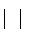 89пунктах (в объяснительном тексте и в упражнениях) выделяются рубрики «Прикидка и оценка», «Округление и прикидка», предлагаются специальные упражнения, способствующие формированию соответствующих умений.формировании вычислительных умений усилен практический аспект. Так, вычисления со всеми видами чисел сопровождаются формированием навыков, требующихся и в школьной практике, и в быту: замена числа близким ему чис-лом, сравнение чисел на основе качественных оценок, решение задач практиче-ского характера, предполагающих выполнение расчётов, оценки результата в соответствии с рассматриваемой реальной ситуацией и пр.курсе наглядной геометрии изучение геометрических фигур и их свойств опирается на наглядно-образное мышление, осуществляется на наглядно-практическом уровне, основой изучения является практическая деятельность, опыт, эксперимент. Учащиеся знакомятся с плоскими и пространственными геометрическими фигурами (а также их свойствами), которые в дальнейшем будут изучаться в систематическом курсе геометрии, конфигурациями фигур, вырезая и складывая из бумаги, моделируя из различных материалов, выполняя построения фигур. Многообразны изобразительные навыки, приобретаемые учащимися в ходе изучения геометрии.содержание учебника заложен большой воспитывающий и развивающий по-тенциал, позволяющий учителю эффективно реализовывать целевые установки, заложенные в «Концепции духовно-нравственного развития и воспитания лич-ности гражданина России».изложении учебного материала реализованы новые методические подходы, облегчающие учащимся усвоение материала курса.Использование электронного приложения к учебнику позволит значительно расширить информацию (текстовую и визуальную) и научиться применять ее при решении разнообразных математических задач.Учебник укомплектован электронным приложением. Электронное приложение предоставляет широчайшие возможности для организации разнообразной дея-тельности учащихся как на уроке, так и вне урока, самостоятельной работы учащихся, дистанционного обучения.Содержание УМК обеспечивает достижение требований ФГОС к результатам освоения ООП ООО.состав УМК кроме учебника и электронного приложения входят:90Тетрадь-тренажер, в ней содержатся задания в соответствии с ФГОС ООО. В Тетради-тренажёре предусмотрены значительные возможности для организа-ции самостоятельных исследований, посильных для учащихся, в ходе которых школьники приобретают навыки планирования работы, представления данныхудобной для интерпретации форме, формулирования выводов, принятия соот-ветствующего решения. Задания тренажера структурированы по главам учеб-ника, имеют 3 уровня сложности. Главная же особенность состоит в том, что внутри каждой главы задания сгруппированы по основным видам деятельности учащихся и содержатся в соответствующих рубриках: «Работаем с текстом», «Работаем с моделями», «Осваиваем алгоритмы», «Анализируем и рассужда-ем», «Выполняем тест». Такая организация учебного материала позволяет эф-фективно формировать как предметные, так и метапредметные компетенции, делает учебный материал более привлекательным для ученика, сокращает вре-менные затраты учителя на подготовку к уроку.Содержащаяся в конце каждой главы рубрика «Подведем итоги» является ин-струментом дифференциации и индивидуализации обучения. Тетрадь-экзаменатор, в ней содержатся проверочные работы для организации тематического и итогового контроля знаний учащихся. Работы представлены в двух видах: Проверочная работа № 1 с использованием тестовой формы про-верки и Проверочная работа № 2 - в традиционной форме. Каждая работа пред-ставлена в двух вариантах и дает возможность организовать зачетную форму проверки знаний. Это позволяет учителю эффективно организовать тематиче-ский и итоговый контроль знаний. Критерии оценивания работ представлены на сайте в разделе «Методическая помощь» и в книге для учителя «Математика. Арифметика. Геометрия. 5 класс. Поурочные методические рекомендации». Методические рекомендации, которые содержат характеристику информаци-онно-образовательной среды «Сферы» по математике, общую характеристику курса 5-6 классов, программу курса, требования к результатам обучения мате-матике в 5-6 классах, примерное поурочное планирование в 2-х вариантах (на 5 и 6 часов в неделю), методические рекомендации по организации учебного процесса, систему устных упражнений, критерии оценивания проверочных ра-бот, поурочные методические рекомендации, полезные интернет-ссылки. Задачник состоит из двух частей. Первая часть содержит двухуровневую си-стему упражнений, дополняющую задачный материал арифметических глав919293уровня в каждом пособии, входящем в УМК.основу структуры курса положены такие принципы, как сбалансированное развитие содержательно-методических линий, их взаимопроникновение и взаи-модействие. Благодаря этому, создаются условия для глубокого усвоения уча-щимися теории и овладения математическим аппаратом.Учебники содержат теоретический материал, написанный на высоком научном уровне и систему упражнений, органически связанную с теорией. В каждом пункте учебников выделяются задания обязательного уровня, которые варьи-руются с учётом возможных случаев. В системе упражнений специально выде-лены задания для работы в парах, задачи-исследования, старинные задачи. Приводимые образцы решения задач, пошаговое нарастание сложности зада-ний, сквозная линия повторения – всё это позволяет учащимся успешно овла-деть новыми умениями. Каждая глава учебников заканчивается пунктом рубри-ки «Для тех, кто хочет знать больше». Этот материал предназначен для уча-щихся, проявляющих интерес к математике, и может быть использован для ис-следовательской и проектной деятельности.состав УМК входят: учебники, сборник рабочих программ, рабочая тетрадь, дидактические материалы, тематические тесты, методические рекомендации, электронное приложение.Электронные приложения к учебникам включают сведения из истории предме-та, биографии учёных, решения задач и указания к решениям, тренажёры, тесты и др.Рабочие тетради предназначены для работы в школе и дома.Каждая работа состоит из двух разделов. В первом содержатся несложные за-дания, способствующие усвоению нового материала, во втором – более слож-ные задания.Тематические тесты помогут учителю в организации текущего контроля и подготовке к ГИА. Формулировки многих заданий, их форма предъявления идентичны тем, которые даются в сборниках для государственной итоговой ат-тестации.Книги для учителя «Уроки алгебры» содержат тексты устных упражнений, уро-ков заключительного повторения, самостоятельных и контрольных работ, при-мерное тематическое планирование.Методические  рекомендации  содержат  не  только  указания  к  упражнениям94учебника, но и к упражнениям из рабочей тетради. Авторы подробно разбирают решения упражнений рубрики «Для тех, кто хочет знать больше» и из раздела «Задачи повышенной трудности».7-9	Алгебра	Линия УМК входит в серию «МГУ-школе».Никольский С.М.,	Особенности линии УМК: учащимся и учителям даётся возможность выбораПотапов М.К.,	любого  желаемого  уровня  обучения;  отдельные темы программы  изучаютсяРешетников Н.Н.	один раз и в полном объёме; дальнейшее закрепление и повторение материаладр. ведётся через систему упражнений; сложность заданий нарастает линейно, при АО «Просвещение» этом на отработку каждого нового приёма решения даётся достаточное числоупражнений, которые не перебиваются упражнениями на другие темы; приво-дится система упражнений, позволяющая осуществлять дифференцированный подход к обучению. Выделены задачи в специальные рубрики по видам дея-тельности.состав УМК входят: рабочие программы, учебники, электронные приложе-ния, дидактические материалы, тематические тесты, методические рекоменда-ции.Учебники включают материалы, как для общеобразовательных классов, так и для классов с углубленным изучением математики. Авторская концепция со-храняет традиционную для отечественного образования фундаментальность изложения теории в учебниках, оставляя за учителем право самому регулиро-вать степень углубления в теоретический материал, использование дополни-тельного материала и сложных задач с учётом уровня подготовки класса и це-лей обучения. Основной методический принцип, положенный в основу изложе-ния теоретического материала и организации системы упражнений, заключает-ся в том, что ученик за один раз должен преодолевать не более одной трудно-сти.Система задач разбита на рубрики по видам деятельности. Каждая глава учеб-ников дополнена историческими сведениями и интересными заданиями. В кон-це каждого учебника выделен пункт «Задания на исследование», служащий ос-новой для проектной деятельности учащихся.Электронное приложение к учебнику размещено в Интернете по адресу www.online.prosv.ru.Оно содержит тренажеры и тест по каждой теме учебника.Тренажеры сопровождаются комментариями и указаниями к решению задач и95позволяют подготовиться к решению тестов. Тесты представляют собой зада-ния, аналогичные заданиям тренажеров, но уже без указаний к решению задач. Дидактические материалы содержат самостоятельные и контрольные работы в двух вариантах. В дидактические материалы к 8 и 9 классам включён раздел «Материалы для подготовки к самостоятельным работам», в котором приводит-ся подробный разбор основных типов заданий, способы и образцы решений. Тематические тесты помогут в организации итогового контроля и подготовкеГИА. Тесты даны в четырёх вариантах и содержат итоговый тест. Методические рекомендации содержат тематическое планирование, них рас-смотрены концепция и структура учебников, даны рекомендации по изучению тем курса, комментарии к решению сложных задач и по работе с текстовыми задачами разных видов.Линии УМК по математике. Система «Алгоритм успеха»96матизированы.Системы учебно-методических комплектов обеспечивают преемственность ре-ализации образовательных программ начального, основного и среднего общего образования.УМК разработан с учётом требований к результатам освоения ОП ООО, преду-смотренных ФГОС, ориентирован на реализацию системно-деятельностного подхода и рассчитан на разнообразные способы повышения эффективности об-разовательного процесса.Универсальный и обширный дидактический материал в учебнике и рабочих тетрадях позволяет реализовать принцип уровневой дифференциации.Содержание:- С 5-го класса вводят темы по комбинаторике и теории вероятности, есть зада-чи с параметрами.Богатый задачный материал различного уровня сложности. Большое внимание– познавательным текстовым задачам.Отдельными блоками выделены задания для устной работы и для системати-ческого повторения ранее изученных тем: «Решаем устно»,«Упражнения для повторения».После текста параграфа предложена система вопросов, контролирующих усвоение теоретического материала.Заданиям домашней работы предшествуют аналогичные задания в классной работе.Рубрика «Готовимся к изучению новой темы» может быть полезна как аль-тернатива домашнему заданию.Каждая глава начинается с перечня того, что ученик изучит, чему научится, а завершается рубрикой «Итоги главы». В главах предусмотрены задания «Про-верь себя» в тестовой форме с ключами.Задания практической направленности в УМК способствуют установлению межпредметных связей и развитию универсальных учебных действий (УУД).В учебниках представлены сведения из истории математики в виде рассказов и справочных данных.Есть возможность использовать задания во внеклассной работе, в том числе при подготовке к олимпиадам. Есть особая рубрика «Задача от мудрой совы»,«Учимся делать нестандартные шаги».их учебники кон-цептуально близ-ки:тематическое со-держание и поря-док изложения тем полностью совпа-дают.97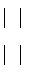 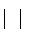 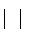 98конце учебника есть рубрика «Проектная работа», которая адресована тем, Авторы Ю.М. Ко-кто хочет приобрести знания самостоятельно, творчески мыслить, формиро- лягин, М.В. Тка-99100чество рисунков и чертежей.состав УМК входят: учебник, рабочая программа, рабочие тетради, дидак-тические материалы, самостоятельные и контрольные работы, тематические тесты, приложение к учебнику на электронном носителе, пособие для учителя, задачи по геометрии.учебнике много оригинальных приёмов изложения, которые используются из-за стремления сделать учебник доступным и одновременно строгим. Боль-шое внимание уделяется тщательной формулировке задач, нередко приводится несколько решений одной и той же задачи. Задания, имеющие электронную версию, отмечены специальным знаком. Добавлены темы рефератов, исследо-вательские задачи, список рекомендуемой литературы.Последовательность изложения различных разделов геометрии в данном учеб-нике отличается от других учебников. Так, например, в 8 классе вводится поня-тие площади многоугольника (вполне понятное школьникам). Это обеспечивает ряд методических преимуществ в построении курса планиметрии.Текст разбит на параграфы, а параграфы на пункты. Разбивка на пункты дает почасовую разбивку материала. Материала хватает примерно на 80% урока, а остальное подбирает учитель. Больше 50% урока – решение задач.Научный уровень предметаФорма наглядного изложения. Доказательство опирается на изученные аксио-мы. Аксиоматическое построение материала. Дедуктивное изложение вопросов. Соответствует классическому подходу. Доступность изложения. Материал из-ложен доступно. Теоремы и аксиомы изложены легко. Знания можно проверить с помощью контрольных вопросов и решения задач.Основные приоритеты:- развитие логического мышления учащихся. В качестве основного учебного требования автор выделяет требования «Доказывать все, особенно в начале обучения, в том числе обыкновенные факты» (связанные с отношением лежать между); - использование метода доказательства от противного с первых шагов учения.Большое значение уделено соотношению теории и практики. Не менее полови-ны времени отводится на решение задач. К каждому параграфу подобраны во-просы и задачи. Есть вопросы качественного характера, задачи на доказатель-ство, вычисление, на построение, практические работы. В конце каждой главы10120-30 дополнительных заданий. По каждому классу приведены задачи повы-шенной трудности.7-9	Геометрия	Доступность изложения, наглядная подача материала и большое число увлека-Мерзляк А.Г.,	тельных разноуровневых заданий выделяют линию учебно-методических ком-Полонский В.Б.,	плектов по геометрии для 7–9 классов, созданную авторским коллективом подЯкир М.С.	руководством А. Г. Мерзляка.ИЦ «Вентана-Граф»	Как правило, изложение теоретического материала завершается примерами ре-шения задач. Эти записи можно рассматривать как один из возможных образ-цов решения.Условными обозначениями отмечены простые задачи, задачи среднего уровня сложности, сложные задачи, задачи высокого уровня сложности, задачи, кото-рые можно решать с помощью компьютера, а также задачи для устной и до-машней работы.учебнике определения, свойства, теоремы выделены жирным шрифтом, а важные слова и словосочетания, на которые важно сделать акцент, курсивом. После каждой главы представлена рубрика «Итоги главы», где выписаны и вы-делены разными цветами основные определения, теоремы, формулы главы, свойства.конце учебника есть рубрика «Проектная работа», которая адресована тем, кто хочет приобрести знания самостоятельно, творчески мыслить, формиро-вать, выражать и отстаивать свою точку зрения, выдвигать гипотезы, находить наиболее рациональные и нестандартные решения. Рубрика «Дружим с компь-ютером» приведены задания по темам, которые можно выполнить с помощью компьютера в классе или дома. Предложены задания с калькулятором, на алго-ритмизацию, на построение графика функции в табличном редакторе и другие.К каждому параграфу подобраны задачи для самостоятельного решения, к ко-торым целесообразно приступать только после усвоения теоретического мате-риала. Среди заданий есть как простые и средние по сложности упражнения, так и трудные задачи.учебниках можно прочитать рассказы об истории алгебры.Электронные учебники включают материалы, которые позволят школьникам провести индивидуальные или групповые исследования и оформить результаты в виде презентации.Занятия по этим учебникам позволяют сделать  уроки насыщенными, значи-102103104105др.в 10 классе позволяет при повторении в 11 классе выработать у учащихся твер-А.О. «Просвеще-дые навыки в решении основных задач курса алгебры и начала математическо-ние»	го анализа. Теоретический материал подкрепляется примерами и задачами, ре-шение которых рассматривается в тексте параграфа.В состав УМК входят: учебник, дидактические материалы, Тематические те-сты, методические рекомендации, электронное приложение.Дидактические материалы. Данные материалы содержат главы и параграфы,полностью повторяющие главы и параграфы учебника.Каждый параграф предваряет краткая теоретическая справка, приводятся при-меры задач с решениями и задания для самостоятельной работы в двух вариан-тах. В каждой главе даны задачи для подготовки к экзамену и задания для уча-щихся, интересующихся математикой.Тематические тесты. В пособии предложены задания на двух уровнях слож-ности с указанием времени их выполнения. Учитель может использовать их пе-ред контрольными работами для определения уровня сформированности зна-ний и умений учащихся по теме.Методические рекомендации.В пособии изложены методические особенности учебника, определены целиизучения и требования к математической подготовке учащихся. В книге данырекомендации по подготовке учащихся к изучению нового материала, распре-делению учебного материала и задач по урокам, а также тесты самостоятельныхи контрольных работ.Электронное	приложение	к	учебнику	размещено	в	Интернете	по	адресуwww.online.prosv.ru. Оно содержит тренажеры и тест по каждой теме учебника.Тренажеры сопровождаются комментариями и указаниями к решению задач ипозволяют подготовиться к решению тестов. Тесты представляют собой зада-ния, аналогичные заданиям тренажеров, но уже без указаний к решению задач.10610-11(базовыйиуглуб-ленныйуровеньМатематика:алгебра и началаматематическогоанализа, геометрия.Алгебра и началаматематическогоанализа (базовый иуглубленный уро-вень)Никольский С.М.,Потапов М.К.,Решетников Н.Н.и др.АО «Просвещение»Особенности линии УМК:Линия УМК входит в серию «МГУ - школе». Работать по Линии УМК можно независимо от того, по каким учебникам велось обучение до 10 класса.одном учебнике в 10 и 11 классах размещен весь материал как базового, так и углубленного уровня. Материал для углубленного изучения специально выде-лен «звездочкой», что способствует организации дифференцированного обуче-ния; учебники нацелены на подготовку учащихся к поступлению в вуз и обуче-нию в нём.состав УМК входят: учебники, дидактические материалы; тематические те-сты; электронное приложение; методические рекомендации.учебниках содержится большое количество образцов решения задач по всем темам. Каждый учебник завершается разделом «Задания для повторения», со-держащим задачи, как для текущего повторения, так и для подготовки к вы-пускным и конкурсным экзаменам, включая в себя задания, предлагавшиеся на ЕГЭ последних лет.Дидактические материалы содержат самостоятельные и контрольные работы различных уровней сложности для осуществления учителем вариативного обу-чения в зависимости от учебного плана, соответствующего уровню класса, а также итоговый тест для самоконтроля в двух вариантах. Ко всем контрольным работам даны ответы.Тематические тесты сгруппированы по темам учебника и представлены в ше-сти вариантах. По своей структуре они включают задания двух видов: с крат-ким ответом и повышенной сложности с развернутым ответом. В книге приве-дены критерии оценивания и ответы.методических рекомендациях приведены указания по проведению уроков по каждому пункту учебника, организации учебного процесса, проведению само-стоятельных и контрольных работ, разработаны решения наиболее трудных за-дач из учебника, указаны пути преодоления типичных затруднений учащихся, возникающих при изучении отдельных тем.Электронное приложение к учебнику размещено в Интернете по адресу www.online.prosv.ru. Оно содержит тренажеры и тесты по каждой теме учебни-ка. Тренажеры сопровождаются комментариями и указаниями решению задач и позволяют подготовиться к решению тестов. Тесты представляют собой зада-ния, аналогичные заданиям тренажеров, но уже без указаний к решению задач.107Особенности преподавания учебного предмета«Физика» в общеобразовательных организациях Забайкальского края2019-2020 учебном годуНормативно-правовые документыПреподавание учебного предмета «Физика» в 2019-2020 учебном году ведётся в соответствии со следующими нормативными и распорядитель-ными документами:Закон «Об образовании  в  Российской Федерации» от 29.12.2012  г.№ 273-ФЗ (с изменениями и дополнениями).Приказ Минобрнауки России от 15.06.2016 г. № 715 «Об утверждении Концепции развития школьных информационно-библиотечных центров».Приказ Министерства образования РФ от 05.03.2004 г. № 1089 «Об утверждении федерального компонента государственных образователь-ных стандартов начального общего, основного общего и среднего (полно-го) общего образования», с изменениями и дополнениями от 07.06.2017 г.506.Приказ Минобразования РФ от 09.03.2004 г. № 1312 «Об утверждении федерального базисного учебного плана и примерных учебных планов для образовательных учреждений Российской Федерации, реализующих про-граммы общего образования» с изменениями и дополнениями от: 20.08.2008 г., 30.08.2010 г., 03.06.2011 г., 01.02.2012 г.Приказ Министерства образования и науки РФ от 06.10.2009 г. № 373 «Об утверждении и введении в действие федерального государственного образовательного стандарта начального общего образования» (с измене-ния-ми и дополнениями).Приказ	Министерства	образования	и	науки	РФ	от	17.12.2010	г.1897 «Об утверждении федерального государственного образовательно-го стандарта основного общего образования» (с изменениями и дополне-ниями).Приказ Министерства образования и науки Российской Федерации от 30.08.2013 г. № 1015 «Об утверждении Порядка организации и осуществ-ления образовательной деятельности по основным общеобразовательным программам - образовательным программам начального общего, основного общего и среднего общего образования» (с изменениями и дополнениям приказ Минобрнауки России).Приказ Министерства образования и науки РФ от 30.03.2016 г. № 336 «Об утверждении перечня средств обучения и воспитания, необходимых для реализации образовательных программ начального общего, основного общего и среднего общего образования, соответствующих современным условиям обучения, необходимого при оснащении общеобразовательных организаций в целях реализации мероприятий по содействию созданию в субъектах РФ (исходя из прогнозируемой потребности) новых мест в обра-зовательных организациях, критериев его формирования и требований к функциональному оснащению, а также норматива стоимости оснащения108одного места обучающегося указанными средствами обучения и воспита-ния»Приказ Министерства образования и науки РФ от 28.12.2018 г. № 345 «О федеральном перечне учебников, рекомендуемых к использованию при реализации имеющих государственную аккредитацию образовательных программ начального общего, основного общего, среднего общего образо-вания» № 345 «Об утверждении федерального перечня учебников, реко-мендуемых к использованию при реализации имеющих государственную аккредитацию образовательных программ начального общего, основного общего, среднего общего образования».Постановление Федеральной службы по надзору в свете защиты прав потребителей и благополучия человека, Главного государственного сани-тарного врача РФ от 29.12.2010 г. № 189 «Об утверждении СанПиН 2.4.2.2821-10 «Санитарно-эпидемиологические требования к условиям и организации обучения в общеобразовательных учреждениях», с изменени-ями.Инструктивные и методические материалы:Примерные основные образовательные программы начального общего образования и основного общего образования, внесенных в реестробразовательных программ, одобренных федеральным учебно-методическим объединением по общему образованию (протокол от 08.04.2015 г. № 1/5). http://fgosreestr.ru/.Примерная основная образовательная программа среднего обще-го образования одобрена решением федерального учебно-методического объеди-нения по общему образованию (протокол от 28.06.2016 г. № 2/16-з).№   Письмо Министерства образования и науки РФ от 01.04. 2005 г.03-417 «О перечне учебного и компьютерного оборудования для осна-щения общеобразовательных учреждений».Рекомендации Министерства образования и науки РФ от 24.11.2011 г. № МД-1552/03 «Об оснащении общеобразовательных учре-ждений учебным и учебно-лабораторным оборудованием».Для методического обеспечения реализации внеурочной деятельности в рамках Федерального государственного образовательного стандарта основного общего образования рекомендуем использовать следующие по-собия:Внеурочная деятельность школьников. Методический конструк-тор / Д.В. Григорьев, П.В. Степанов. – М. : Просвещение, 2010. – 233 с.№ Распоряжение Правительства Российской Федерации от 04.09.2014 г. № 1726-р «Концепции развития дополнительного образова-ния детей» (в части поддержки внеурочной деятельности и блока дополни-тельного образования).Письмо Минобрнауки России от 18.08.2017 г. № 09-1672 «О направлении Методических рекомендаций по уточнению понятий и со-109держания внеурочной деятельности в рамках реализации основных обще-образовательных программ, в том числе в части проектной деятельности».Особенности преподавания учебного предмета «Физика» в 2019-2020 учебном годуВ 2019-2020 учебном году продолжается работа по реализации Феде-рального государственного образовательного стандарта основного общего образования (далее - ФГОС ООО) и переход на Федеральный государ-ственный образовательный стандарт среднего общего образования (далее - ФГОС СОО), а также продолжается реализация программ федерального компонента государственного образовательного стандарта (далее - ФК ГОС).Работа по реализации ФГОС – это прежде всего необходимость изме-нения в целях, содержании, технологиях, формах и методах работы, кото-рые определяют формирование компетенций в определенной сфере дея-тельности.Содержание школьного курса физики в соответствии с ФГОС, направлено на ознакомление учащихся с основами науки, законов, теорий, понятий; способствует формированию у учащихся научной картины мира, всестороннему развитию личности, воспитанию трудолюбия, интереса к предмету, бережного отношения к природе; обеспечивает интеллектуаль-ное развитие учащихся. Завершающим компонентом учебного процесса являются результаты обучения.Реализация системно-деятельностного подхода предполагает измене-ния в методическом руководстве:ориентация не на процесс, а на результат деятельности; практическая направленность; разработка индивидуальных обра-зовательных маршрутов, интегрирование различных видов и направлений деятельности, развитие самостоятельности и личной ответственности за принятие решений; самообразование, свободный доступ к информационным ресур-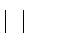 сам; формирование портфолио, творческих книжек, дневников дости-жений; рефлексия; наблюдение за деятельностью; рейтинговая оценка;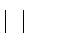 непрерывное образование в течение всей жизни;открытость, доступность образования; профессиональное и соци-альное самоопределение и самореализация; успешная адаптация в обще-стве; конкурентоспособность.Освоение обучающимися федерального компонента государ-ственных образовательных стандартовНа 2019-2020 учебный год количество часов, предусмотренное для изучения предмета «ФИЗИКА» в 8-9 классах, следующее: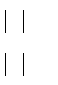 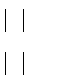 110соответствии с федеральным БУП количество часов, предусмотрен-ное для изучения учебного предмета «Физика» в 10-11 классах, следую-щее:Обращаем внимание, что дополнительные часы на изучение того или иного уровня предмета могут быть добавлены из компонента общеобразо-вательной организации.Учитель составляет собственную рабочую программу.Наличие в образовательной организации возможностей для выполне-ния учителем всей практической части, запланированной в рабочей про-грамме, является обязательным.2.2 Освоение обучающимися ФГОС ОООПри планировании учебно-методической работы, составлении рабо-чей программы и календарно-тематических планов необходимо опираться на нормативно-правовые и распорядительные документы, указанные в раз-деле 1.Количество часов для изучения предмета «Физика» в 7-9 классах, сле-дующее:Обращаем внимание, что дополнительные часы на изучение предмета могут быть добавлены из компонента общеобразовательной организации.Методологической основой ФГОС ООО является системно-деятельностный подход, позволяющий формировать у обучающихся уни-версальные учебные действия (УУД): личностные, познавательные, ре-гулятивные и коммуникативные.УУД представляют собой целостную систему, в которой происхожде-ние и развитие каждого вида учебного действия определяется его отноше-нием с другими видами учебных действий и общей логикой возрастного развития. Можно выделить следующие основные критерии оценки сфор-мированности универсальных учебных действий: соответствие возрастно-психологическим нормативным требова-ниям;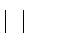  соответствие свойств универсальных действий заранее заданным требованиям;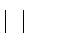  сформированность учебной деятельности у обучающихся, отра-жаю-щей уровень развития метапредметных действий, выполняющих функцию управления познавательной деятельностью.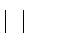 111Образовательный процесс в условиях введения ФГОС должен иметь следующие особенности: организация на каждом уроке деятельности обучающихся по освоению нового знания и по применению его на практике;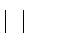  использование разнообразных инновационных приемов и мето-дов обучения для формирования у каждого обучающегося системы уни-версальных учебных действий (личностных, познавательных, регулятив-ных и коммуникативных);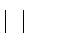  формирование в учебном процессе у каждого обучающегося лич-ностного, предметного и метапредметного результатов обучения.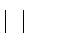 Федеральный государственный образовательный стандарт представ-ляет собой совокупность требований: к результатам освоения основной образовательной программы (личностные, метапредметные, предметные);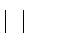 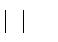 структуре основной образовательной программы;условиям реализации основной образовательной программы (финансы, кадры, материально-техническое оснащение).частности, результатами освоения курса физики основной школы являются:Личностные: развитие познавательных интересов, интеллектуальных и творче-ских способностей учащихся;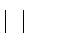  убежденность в возможности познания природы, в необходимо-сти разумного использования достижений науки и технологий для даль-нейшего развития человеческого общества, уважение к творцам науки и техники, от-ношение к физике как к элементу общечеловеческой культу-ры;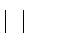  самостоятельность в приобретении новых знаний и практических умений;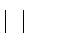  готовность к выбору жизненного пути в соответствии с собствен-ными интересами и возможностями;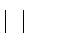  мотивация образовательной деятельности школьников на основе личностно ориентированного подхода;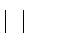  формирование ценностных отношений друг к другу, к учителю, к авторам открытий и изобретений, к результатам обучения.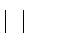 Метапредметные: овладение навыками самостоятельного приобретения новых зна-ний, организации учебной деятельности, постановки целей, планирования, само-контроля и оценки результатов своей деятельности, умениями пред-видеть возможные результаты своих действий;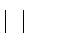  понимание различий между исходными фактами и гипотезами для их объяснения, теоретическими моделями и реальными объектами, овладение универсальными учебными действиями на примерах гипотез для объяснения известных фактов и экспериментальной проверки выдви-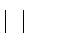 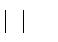 112гаемых гипотез, раз-работки теоретических моделей процессов или явле-ний; формирование умений воспринимать, перерабатывать и предъяв-лять информацию в словесной, образной, символической формах, анализи-ровать и перерабатывать полученную информацию в соответствии с по-ставленными задачами, выделять основное содержание прочитанного тек-ста, находить в нем ответы на поставленные вопросы и излагать его;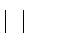  приобретение опыта самостоятельного поиска, анализа и отбора информации с использованием различных источников и новых информа-ционных технологий для решения познавательных задач;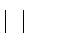  развитие монологической и диалогической речи, умения выра-жать свои мысли и способности выслушивать собеседника, понимать его точку зрения, признавать право другого человека на иное мнение;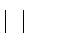  освоение приемов действий в нестандартных ситуациях, овладе-ние эвристическими методами решения проблем;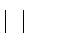  формирование умений работать в группе с выполнением различ-ных социальных ролей, представлять и отстаивать свои взгляды и убежде-ния, вести дискуссию.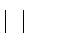 Предметные результаты изучения физики в основной школе в соот-ветствии с ФГОС ООО должны отражать:формирование представлений о закономерной связи и познаваемо-сти явлений природы, об объективности научного знания; о системообра-зующей роли физики для развития других естественных наук, техники и технологий; научного мировоззрения как результата изучения основ стро-ения материи и фундаментальных законов физики;формирование первоначальных представлений о физической сущ-ности явлений природы (механических, тепловых, электромагнитных и квантовых), видах материи (вещество и поле), движении как способе су-ществования материи; усвоение основных идей механики, атомно-молекулярного учения о строении вещества, элементов электродинамики и квантовой физики; овладение понятийным аппаратом и символическим языком физики; приобретение опыта применения научных методов позна-ния, наблюдения физических явлений, проведения опытов, простых экспе-риментальных исследований, прямых и косвенных измерений с использо-ванием аналоговых и цифровых измерительных приборов; понимание неизбежности погрешностей любых измерений;понимание физических основ и принципов действия (работы) машин и механизмов, средств передвижения и связи, бытовых приборов, промышленных технологических процессов, влияния их на окружающую среду; осознание возможных причин техногенных и экологических ката-строф;осознание необходимости применения достижений физики и тех-нологий для рационального природопользования;овладение основами безопасного использования естественных и искусственных электрических и магнитных полей, электромагнитных и113звуковых волн, естественных и искусственных ионизирующих излучений во избежание их вредного воздействия на окружающую среду и организм человека;развитие умения планировать в повседневной жизни свои дей-ствия с применением полученных знаний законов механики, электродина-мики, термодинамики и тепловых явлений с целью сбережения здоровья;формирование представлений о нерациональном использовании при-родных ресурсов и энергии, загрязнении окружающей среды как след-ствие несовершенства машин и механизмов.Требования  ФГОС  к  результатам  образования  полностью  соответ-ствуют международным критериям естественнонаучной грамотности школьников. В соответствии с международными критериями естественно-научная грамотность включает в себя следующие основные компоненты:Способность человека использовать естественнонаучные знания для распознания и постановки вопросов, для освоения новых знаний, для объяснения естественнонаучных явлений и формулирования основанных на научных доказательствах выводов.Понимание основных особенностей естествознания как формы человеческого познания.Демонстрация осведомленности в том, что естественные науки и технология оказывают влияние на материальную, интеллектуальную и культурную сферы общества.Проявление активной гражданской позиции при рассмотрении проблем, связанных с естествознанием.Для достижения планируемых образовательных результатов необ-ходимо использование следующих типов учебно-познавательных и учеб-но-практических задач:Учебно-познавательные задачи, направленные на формированиеоценку умений и навыков, способствующих освоению систематических знаний, в том числе: первичному ознакомлению, отработке и осознанию теоретиче-ских моделей и понятий (общенаучных и базовых для данной области зна-ния), стандартных алгоритмов и процедур;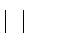  выявлению и осознанию сущности и особенностей изучаемых объектов, процессов и явлений действительности (природных, социаль-ных, культурных, технических и др.) в соответствии с содержанием кон-кретного учебного предмета, созданию и использованию моделей изучае-мых объектов и процессов, схем;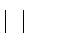  выявлению и анализу существенных и устойчивых связей и от-ношений между объектами и процессами.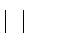 Учебно-познавательные задачи, направленные на формированиеоценку навыка самостоятельного приобретения, переноса и интеграции знаний как результата использования знако-символических средств и ло-гических операций сравнения, анализа, синтеза, обобщения, интерпрета-ции, оценки, классификации, установления аналогий и причинно-114следственных связей. Данные задачи требуют построения рассуждений, соотнесения уже с известным знанием, выдвижения новых для них идей, создания или исследования новой информации или преобразования из-вестной информации, представление ее в новой форме, переноса в иной контекст и т.п.Учебно-практические задачи, направленные на формирование и оценку навыка разрешения проблем и проблемных ситуаций, требующие принятия решения в ситуации неопределенности. Например, выбора или разработки оптимального, или наиболее эффективного решения, создания объекта с заданными свойствами, установления закономерностей или «устранения неполадок» и т.п.Учебно-практические задачи, направленные на формирование и оценку навыка сотрудничества, требующие совместной работы в парах или группах с распределением ролей и функций и, соответственно, разделени-ем ответственности за конечный результат.Учебно-практические задачи, направленные на формирование и оценку навыка развернутой коммуникации, требующие создания письмен-ного текста или устного высказывания с заданными параметрами: комму-никативной задачей, темой, объёмом, форматом. Например, создание со-общения, комментария, пояснения, инструкции, текста-описания или тек-ста-рассуждения, формулировки и обоснования гипотезы, устного или письменного заключения, отчета, оценочного суждения, аргументирован-ного мнения и т.п.Учебно-практические и учебно-познавательные задачи, направ-ленные на формирование и оценку навыка самоорганизации и саморегуля-ции, наделяющие учащихся функциями организации выполнения задания: планирования этапов выполнения работы, отслеживания продвижения в выполнении задания, соблюдения графика подготовки и предоставления материалов, поиска необходимых ресурсов, распределения обязанностей и контроля качества выполнения работы. Как правило, такого рода задания – это долгосрочные проекты, с заранее известными требованиями, предъяв-ляемыми к качеству работы, или критериями ее оценки, в ходе выполнения которого контролирующие функции учителя сведены к минимуму.Учебно-практические и учебно-познавательные задачи, направ-ленные на формирование и оценку навыка рефлексии, что требует от уча-щихся самостоятельной оценки или анализа собственной учебной деятель-ности с позиций соответствия полученных результатов учебной задаче, це-лям и способам действий, выявления позитивных и негативных факторов, влияющих на результаты и качество выполнения задания. При этом учи-тель акцентирует внимание учащихся на то, что им помогает или мешает, нравится или, наоборот, не нравится при выполнении задания и формирует способность к самостоятельной постановке учебных задач (например, что надо изменить, выполнить по-другому, дополнительно узнать и т.п.).Учебно-практические и учебно-познавательные задачи, направ-ленные на формирование ценностно-смысловых установок, что требует от115учащихся выражения ценностных суждений и своей позиции по обсужда-емой проблеме, а также аргументации своей позиции или оценки.Учебно-практические и учебно-познавательные задачи, направ-ленные на формирование и оценку ИКТ-компетентности школьников, тре-бующие педагогически целесообразного использования ИКТ в целях по-вышения эффективности процесса формирования всех перечисленных выше ключевых навыков (самостоятельного приобретения и переноса зна-ний, сотрудничества и коммуникации, решения проблем и самоорганиза-ции, рефлексии и ценностно-смысловых ориентаций), а также собственно навыков использования ИКТ.В основе развития УУД лежит системно-деятельностный подход. В соответствии с ним именно активность обучающегося признается основой достижения развивающих целей образования – знания не передаются в го-товом виде, а добываются самими учащимися в процессе познавательной деятельности.При планировании учебно-методической работы, составлении рабо-чей программы и календарно-тематических планов необходимо опираться на нормативно-правовые и распорядительные документы, указанные в раз-деле 1 и программы авторов УМК.Рабочие программы учебного предмета «Физика», курсы должны со-держать:- планируемые результаты освоения учебного предмета, курса; - содержание учебного предмета, курса;- тематическое планирование с указанием количества часов, отводи-мых на освоение каждой темы.В образовательном процессе учитель, организуя свою деятельность по контролю знаний обучающихся при изучении предмета, планирует коли-чество текущих (тематических) и итоговых контрольных работ в той фор-ме, которая предусмотрена в Положении о текущем контроле учащихся в образовательном учреждении.Для оценки результатов учебной деятельности обучающихся исполь-зуется текущий и итоговый контроль. Текущий контроль проводится с це-лью проверки освоения изучаемого и проверяемого программного матери-ала. Для проведения текущего контроля учитель может использовать весь урок или его часть. Итоговый контроль проводится после изучения наибо-лее значительных разделов курса в соответствии с тематическим планиро-ванием.Количество проводимых контрольных работ должно соответствовать числу представленных в рабочей программе учителя.Рекомендуемые методические пособия для проведения текущего и итогового контроля:Физика. 7-8 классы. Промежуточная аттестация и текущий кон-троль. Тесты, контрольные работы и дидактические материалы: учебно-методическое пособие / под ред. Л.М. Монастырского. – Ростов-на-Дону : Легион, 2012. - (Промежуточная аттестация).116Физика. Планируемые результаты. Система заданий. 7-9 классы: пособие для учителей общеобразовательных организаций / А.А. Фадеева, Г.Г. Никифоров, М.Ю. Демидова, В.А. Орлов ; под ред. Г.С. Коваловой, О.Б. Логиновой. – М. : Просвещение, 2014. – 160 с. - (Работаем по новым стандартам).При изучении физики по ФГОС ООО, независимо от выбора учебни-ков, обязательным остаются требования к выполнению практической части программы. Число лабораторных работ за весь учебный год должно соот-ветствовать примерной (авторской) программе, на основе которой учитель составляет свою рабочую программу с учетом наличия в кабинете необхо-димого оборудования.Примерные темы лабораторных и практических работ согласно примерной ООП ООО (http://fgosreestr.ru/, стр.397-390).Лабораторные работы (независимо от тематической принадлежности) делятся на следующие типы:Проведение прямых измерений физических величин.Расчет по полученным результатам прямых измерений зависимо-го от них параметра (косвенные измерения).Наблюдение явлений и постановка опытов (на качественном уровне) по обнаружению факторов, влияющих на протекание данных яв-лений.Исследование зависимости одной физической величины от дру-гой с представлением результатов в виде графика или таблицы.Проверка заданных предположений (прямые измерения физиче-ских величин и сравнение заданных соотношений между ними).Знакомство с техническими устройствами и их конструирование.Любая рабочая программа должна предусматривать выполнение ла-бораторных работ всех указанных типов. Выбор тематики и числа работ каждого типа зависит от особенностей рабочей программы и УМК.рабочим учебным программам могут быть добавлены и другие до-кументы, которые необходимы учителю для полноценного и эффективного осуществления образовательного процесса. Можно также использовать программы авторов УМК, которые представлены на сайтах соответству-ющих издательств.2.3 Освоение обучающимися ФГОС СООДля педагогов образовательных организаций, которые приступают к реализации ФГОС СОО, необходимо выстраивать деятельность учащихся, опираясь на УМК из федерального перечня и цели данной конкретной ор-ганизации. На 2019-2020 учебный год количество часов, предусмотренное для изучения физики в 10-11 классах, следующее:1172.4 Организация оценивания уровня подготовки обучающихся по учебному предмету «Физика»Важнейшей составной частью ФГОС второго поколения являются требования к результатам освоения основных образовательных программ (личностным, метапредметным, предметным) и системе оценивания. Тре-бования результатам образования делятся на два типа: требования к ре-зультатам, не подлежащим формализованному итоговому контролю и ат-тестации и требования к результатам, подлежащим проверке и аттестации.Достижение планируемых результатов в основной школе происходиткомплексе использования четырёх междисциплинарных учебных про-грамм («Формирование универсальных учебных действий», «Формирова-ние ИКТ-компетентности обучающихся», «Основы учебно - исследова-тельской и проектной деятельности», «Основы смыслового чтения и рабо-та с текстом») и учебных программ по всем предметам, в том числе «Фи-зики». Необходимо определиться в рамках ООП организации, как эти ре-зультаты могут быть достигнуты средствами и методами предмета «Физи-ка».Планируемые результаты освоения учебных программ представлены в блоках «Выпускник научится» (базовый) и «Выпускник получит возмож-ность научиться» (повышенный) к каждому разделу учебной программы. Достижение планируемых результатов, отнесенных к блоку «Выпускник научится», определяется итоговой оценкой, которая может осуществляться как в ходе обучения (с помощью портфолио достижений), так и в конце обучения, в том числе в форме государственной итоговой аттестации. Успешное выполнение обучающимися заданий базового уровня служит единственным основанием возможности перехода на следующую ступень обучения.блоках «Выпускник получит возможность научиться» приводятся планируемые результаты, характеризующие систему учебных действий в отношении знаний, умений, навыков, расширяющих и углубляющих по-нимание опорного учебного материала или выступающих как пропедевти-ка для дальнейшего изучения данного предмета. Оценка достижения этих целей ведется преимущественно в ходе процедур, допускающих предо-ставление и использование исключительно неперсонифицированной ин-формации. Невыполнение обучающимися заданий, с помощью которых ведется оценка достижения планируемых результатов данного блока, не является препятствием для перехода на следующую ступень обучения.Полнота итоговой оценки планируемых результатов обеспечивается двумя процедурами:1) формированием накопленной оценки, складывающейся из текущих и тематических учебных достижений;2) демонстрацией интегрального результата изучения курса в ходе выполнения итоговой работы. Это позволяет также оценить динамику об-разовательных достижений обучающихся.118Оценка достижения планируемых результатов в рамках накопитель-ной системы может осуществляться по результатам выполнения заданий на уроках, по результатам выполнения самостоятельных творческих работдомашних заданий. Задания для итоговой оценки должны включать:текст задания;описание правильно выполненного задания;критерии достижения планируемого результата на базовом и по-вышенном уровне достижения.Итоговая работа осуществляется в конце изучения курса предмета «Физика» выпускниками основной школы и может проводиться как в письменной, так и устной форме (в виде письменной итоговой работы, по экзаменационным билетам, в форме защиты индивидуального проекта и т.д.).ФГОС ООО предполагает комплексный подход к оценке результатов образования (оценка личностных, метапредметных и предметных резуль-татов основного общего образования). Необходимо учитывать, что оценка успешности освоения содержания отдельных учебных предметов прово-дится на основе системно-деятельностного подхода (то есть проверяется способность обучающихся к выполнению учебно-практических и учебно-познавательных задач).Необходимо реализовывать уровневый подход к определению плани-руемых результатов, инструментария и представлению данных об итогах обучения, определять тенденции развития системы образования.3. Обзор действующих учебно-методических комплексов, обеспе-чивающих преподавание учебного предмета «Физика»Выбор учебников и учебных пособий относится к компетенции обра-зовательного учреждения в соответствии со статьей 18 части 4 и пункта 9, статье 28 части 3 Федерального закона об образовании.В связи со значительным сокращением количества наименований учебников в Федеральном перечне учебников, утвержденными приказами Минорнауки России 28.12.2018 г. № 345 «О внесении изменений в феде-ральный перечень учебников, рекомендуемых к использованию при реали-зации имеющих государственную аккредитацию образовательных про-грамм начального общего, основного общего, среднего общего образова-ния» и с целью сохранения преемственности в обучении школьников, при организации работы по выбору учебников, необходимо тщательно прове-сти анализ взаимозаменяемости учебно-методических линий для предот-вращения возможных проблем при реализации стандарта, продумать воз-можность по бесконфликтному замещению данных предметных линий альтернативными учебно-методическими комплектами (далее – УМК).Для решения вопроса о дидактическом и методическом обеспечении преподавания физики необходимо руководствоваться Федеральным переч-нем учебников, утвержденным приказом Минобрнауки России от 28.12.2018 г. № 345 (с дополнениями и изменениями), перечень опублико-ван на сайте: http://минобрнауки.рф/документы.119Обращаем особое внимание на наличие ФП пропедевтического учеб-ного курса. Его использование поможет сформировать представления о предмете «Физика» и развить практические способности школьников.Забайкальском крае наиболее востребованы следующие УМК по физике: содержание и объем учебника должны соответствовать профилю класса и учебному времени, отводимому на обучение физике;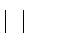  содержание учебника должно соответствовать содержанию обра-зовательного стандарта;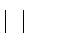  расположение материала в учебнике должно быть таким, чтобы давать учащимся возможность перехода из одной школы в другую;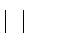  учебник должен входить в завершенную предметную линию (7-8-9 классы или 10-11 классы);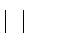 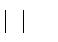 наличие электронных дидактических пособий; наличие методических материалов для учителя.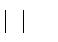 средней школе физика в профильных классах при выборе учебника для профильного класса рекомендуем исходить из того, что в данном слу-чае цель – не сообщение максимально возможного объема, а обучение са-мостоятельному поиску знаний, формирование научного мышления, раз-витие экспериментальных навыков.Поэтому целесообразно добиваться повышения уровня подготовки учащихся не расширением круга изучаемых вопросов, а углублением курса120за счет решения большего количества разнообразных и сложных задач, включая экспериментальные, исследовательские, качественные задачи и задачи – оценки.Рекомендации по изучению преподавания учебного предмета «Физика» на основе анализа оценочных процедур (КДР, НИКО, ВПР и ГИА)В 2019-2020 учебном году в целях совершенствования преподавания учебного предмета «Физика» рекомендуем на МО педагогов обсудить и сопоставить результаты оценочных процедур, проводимых по предмету.В настоящее время в Российской Федерации создана разноаспектная система оценки качества образования, состоящая из следующих процедур:ОГЭ и ЕГЭ;национальные исследования оценки качества образования (НИКО); Всероссийские проверочные работы (ВПР);международные исследования (TIMSS, PISA и др.); исследования профессиональных компетенций учителей.Обращаем особое внимание на мониторинги сформированности ме-тапредметных достижений обучающихся, проведение которых направ-лено на оценку сформированности содержания образования, а не на оценку знаний отдельных предметов.Рекомендуем педагогам до начала учебного года провести анализ ре-зультатов ОГЭ, который позволит увидеть преемственность уровней тре-бований к выпускникам основной и средней школы. Для организации этой работы необходимо использовать в работе методическое письмо феде-рального уровня «Об использовании результатов единого государственно-го экзамена в преподавании «Физика» в средней школе» (текст размещен на сайте ФИПИ www.fipi.org).Задача учителя - не только подготовить обу-чающихся к итоговой аттестации и каким-то другим проверочным проце-дурам, а организовать освоение в полной мере той образовательной про-граммы, которая реализуется в образовательной организации, и на каждом этапе ее освоения проводить оценку объективно, принимая соответству-ющие меры, которые будут способствовать корректировке индивидуаль-ных учебных планов и обеспечивать постепенное достижение достаточно высоких результатов у каждого ученика.Результаты оценочных процедур, в части достижений учащихся, ре-комендуем использовать для коррекции методов и форм обучения.Учащиеся 11-х классов выполняли Всероссийскую проверочную ра-боту по физике (далее-ВПР) 10 апреля 2018 г. ФГБНУ «ФИПИ» публикует описания и образцы вариантов для проведения в 11 классах Всероссийских проверочных работ (ВПР) 2020 года по адресу http://www.fipi.ru/ege-i-gve-11/vpr , которые содержат следующее:- описание ВПР, включающее Кодификатор элементов содержаниятребований к уровню подготовки выпускников образовательных орга-низаций для проведения ВПР. Кодификаторы составлены на основе Феде-рального компонента государственных стандартов основного общего и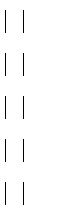 121среднего (полного) общего образования для изучения предмета на базовом уровне. В описании ВПР содержатся сведения о распределении заданий в работе по блокам содержания и проверяемым способам действий, о систе-ме оценивания отдельных заданий и работы в целом;- образец всероссийской проверочной работы, который дает пред-ставление о структуре всероссийской проверочной работы, количестве и форме заданий, уровне их сложности;ответы и критерии оценивания к образцу проверочной работы. Цель данного исследования – обеспечение единства образовательно-го пространства РФ и поддержки введения ФГОС за счет предоставления образовательным организациям единых проверочных материалов и единых критериев оценивания учебных достижений школьников.Отличительными особенностями ВПР является единство подходов к составлению вариантов, проведению самих работ и их оцениванию, а так-же использование современных технологий, позволяющих обеспечить практически одновременное выполнение работ школьниками всей страны.варианты ВПР включаются задания, проверяющие наиболее важныезначимые для общеобразовательной подготовки учащихся элементы по физике. Не используются задания с выбором ответа из готовых вариантов.Задания составляются в формулировках, принятых в учебниках феде-рального перечня, рекомендованного Министерством образования и науки РФ для использования в школах. Содержание заданий определяется феде-ральными государственными образовательными стандартами.Следует отметить, что ВПР учащиеся пишут в своих школах, что не вносит дополнительной эмоциональной напряженности у ее участников.Результаты ВПР могут быть использованы:образовательными организациями для совершенствования методи-ки преподавания предметов в школе,для индивидуальной работы с учащимися по устранению имею-щихся пробелов в знаниях,муниципальными и региональными органами исполнительной вла-сти, осуществляющими государственное управление в сфере образования, для анализа результатов обучения,текущего состояния систем образования и формирования программ их развития.Каждый вариант ВПР содержит 18 заданий, различающихся формамиуровнями сложности. В работу включено 13 заданий, ответы к которым представлены в виде последовательности цифр, символов, букв, слова или нескольких слов. В работе содержится 5 заданий с развернутым ответом, которые различаются объемом полного верного ответа – от нескольких слов (например, при заполнении таблицы) до трех-четырех предложений.При разработке содержания проверочной работы учитывается необ-ходимость оценки усвоения элементов содержания из всех разделов курса физики базового уровня: механики, молекулярной физики, электродина-мики, квантовой физики и элементов астрофизики. Часть заданий в работе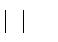 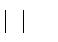 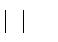 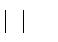 122имеют комплексный характер и включают в себя элементы содержания из разных разделов, задания 15–18 строятся на основе текстовой информации, которая может также относиться сразу к нескольким разделам курса физи-ки.Задание 5 базового уровня сложности. Проверяемый элемент содер-жания – понимание смысла физических величин механики. Не все участ-ники в достаточной степени усвоили различия давления и силы давления. С данным заданием справилось 50 % выпускников.Задание 12 повышенного уровня сложности. Проверяемый элемент со-держания – планирование исследования по заданной гипотезе. Не все участники исследования смогли провести опыт по исследованию изучен-ных явлений и процессов. Это указывает на то, что методологические уме-ния сформированы у учащихся недостаточно, т.к. данное задание проверя-ет умения проводить опыт по заданной гипотезе.Задание 14 базового уровня сложности. Проверяемый элемент содер-жания – определение физических явлений и процессов, лежащих в основе принципа действия технического устройства (прибора).Задание 18 повышенного уровня сложности. Проверяемый элемент со-держания – применение информации, полученной из текста, и имею-щихся знаний.Повторяющиеся регулярно затруднения: непонимание механизма фи-зических явлений, неумение различать явления и их модели, объяснять природные явления и результаты физических экспериментов, незнание технических применений физических законов, затруднения при решении расчётных задач, требующих развёрнутых логических построений.Наиболее общей проблемой для учащихся является точное пошаговое следование алгоритму решения задачи. Для того, чтобы уменьшить коли-чество неверно решенных заданий, необходимы знания алгоритмов реше-ния задач и умения их применять, не нарушая логику решения. При объяс-нении необходимо заострять внимание на особенностях каждого шага ал-горитма: запись условия, разбиение решения на этапы, выявление их осо-бенностей, введение обозначений, чертеж и т.д. Это необходимо отрабаты-вать не только старшей школе (10 – 11 классы), но начинать надо в основ-ной школе, решая сложные задачи, связывающие разные разделы физики.Необходимо выбирать учебники, в которых приводятся алгоритмы решения задач и пособия, в которых применяются эти алгоритмы.Основываясь на результатах ЕГЭ по физике в крае за последние два года, можно сформулировать следующие рекомендации:мотивировать обучающихся к изучению физики, используя разно-образие современных образовательных технологий (кейс-метод, метод проектов, информационно-коммуникационные технологии, методы разви-тия критического мышления, дискуссионные методы, игровые методы);на уроках решать задачи не только из традиционных сборников задач, но и задачи, входящие в программу ЕГЭ и ОГЭ предыдущих лет,123используя в том числе задания на установление соответствия и множе-ственный выбор;организовывать проверку знаний, умений и навыков обучающихсяиспользованием тестовых форм контроля;планировать и проводить элективные курсы, имеющие практиче-скую направленность на решение заданий ЕГЭ и ОГЭ;Формировать на уроках методологические умения (выбор уста-новки опыта по заданным гипотезам, запись интервала значений прямых измерений с учетом заданной погрешности, понимание результатов опы-тов, представ-ленных в виде графиков, определение полезной мощности нагревателя с учетом графика по данным опыта);Обратить особое внимание на работу с текстом.Необходимые изменения в методике преподавания описывались не-однократно как в методических анализах результатов ЕГЭ по физике ФИПИ, так и в анализах результатов КДР, представленных ИРО Забай-кальского края. Следовать этим рекомендациям необходимо постоянно, работая со всеми учащимися с начала обучения физике, а не только с теми, кто готовится к ЕГЭ.помощь учителю физики при составлении заданий при подго-товке к итоговой аттестации рекомендуем использовать следующие учебные издания:1. Лебедева И.Ю., Трофимова С.Ю., Фрадкин В.Е. Физика. ГИА. Учебно-справочные материалы для 9 класса. – М.: Просвещение, 2015. – 164 с.2. Лебедева И.Ю., Бокатова С.С., Матвеев В.Л. и др. Физика. ГИА 2014. Контрольные тренировочные материалы для 9 класса с ответами и комментариями. – М.: Просвещение, 2013. – 112 с.3. Никифоров Г.Г., Камзеева Е.Е., Демидова М.Ю. Физика. ГИА. Сборник экспериментальных заданий для подготовки к государственной итого-вой аттестации в 9 классе / под ред. М.Ю. Демидовой. – М.: Про-свещение, 2014. – 176 с.4. Камзеева Е.Е., Демидова М.Ю. ОГЭ-2017. Физика. Типовые экза-менационные варианты. 30 вариантов. - М. : Издательство «Национальное образование», 2017.5. Камзеева Е.Е. и др. ОГЭ-2017. Физика. Тематические работы. - М. : Издательство «Национальное образование», 2017.6. Грибов В.А. ЕГЭ-2014. Физика: самое полное издание типовых ва-ри-антов заданий. – М.: АСТ: Астрель, 2014. – 186 с. – (Федеральный ин-ститут педагогических измерений).7. Физика: типовые экзаменационные варианты: 30 вариантов / под ред. М. Ю. Демидовой. — М. : Издательство «Национальное образование»,2017. - 352 с.8. ЕГЭ. Физика. 1000 задач с ответами и решениями. Демидова М.Ю., Грибов В.А., Гиголо А.И. Издательство «Экзамен», 2017.124Я сдам ЕГЭ! Физика. Практикум и диагностика. Модульный курс. - Издательство «Просвещение», 2017.Я сдам ЕГЭ! Физика. Практикум и диагностика для школы Изда-тельство «Просвещение», 2017.ЕГЭ 2014. Физика. 30 вариантов типовых тестовых заданий и 370 дополнительных заданий части 3(С) / О.Ф. Кабардин, С.И. Кабардина, В.А. Орлов, С.Б. Бабашина, О.И. Громцева. – М.: Издательство «Экзамен»,2014. – 310 с.Лебедева И.Ю., Трофимова С.Ю., Фрадкин В.Е. Физика. ЕГЭ. Учеб-но-справочные материалы. – М.: Просвещение, 2013. – 256 с.Лебедева И.Ю., Бокатова С.С., Матвеев В.Л. и др. Физика. ЕГЭ. 2014. Контрольные тренировочные материалы с ответами и комментария-ми. - М.: Просвещ., 2013. –160 с.Тестовые задания для подготовки к ЕГЭ по физике (базовый и повышенный уровень): учеб. пособие/ Т.Л. Шапошникова, В.А. Пивень, Е.Н. Бурцева, Л.Н. Терновая. - Краснодар: Издательский Дом – Юг, 2011.Дополнительные материалы по подготовке к итоговой аттестации размещены на сайте http:// reshuege.ru. На нем можно в режиме он-лайн выполнить тренировочную работу и получить оценку сразу же после за-полнения полученных тобою ответов. К тем заданиям, которые не получи-лись, есть решения. Интерактивность самообразования позволяет задавать вопросы авторам решений и получать на них ответы. Особенно обращаем внимание учителей на «Раздел для централизованного контроля уровня подготовки учащихся учителем».Сравнение заданий ВПР, ОГЭ и ЕГЭ показывает, что проверяемые элементы содержания и умения пересекаются в КИМах указанных иссле-дований качества образования.При подготовке к ВПР учителям необходимо изучить образец диагно-стической работы с целью получения информации о содержании, видах, уровне сложности предлагаемых заданий. После проведения ВПР реко-мендуем провести консультацию со школьниками по тем вопросам, по ко-торым был низкий процент решаемости, обратить внимание на типичные ошибки. Необходимо увеличить количество решаемых на уроке заданий с формулировками из КИМов ВПР, т.к. это является дополнительным тре-нингом для учащихся, сдающих ОГЭ и ЕГЭ по физике.Следует отметить, что большинство задач в КДР являются типичны-ми. Подобные задачи присутствовали в вариантах прошлых лет ЕГЭ, ОГЭ, размещены на сайте ФИПИ, подробно разобраны в многочисленной мето-дической литературе для подготовки к ЕГЭ.При серьезной и систематической подготовке школьники не должны были испытывать серьезных трудностей при их решении. Однако многие выпускники не подготовлены к усвоению новой информации, не умеют отвечать на вопросы, объяснять наблюдаемые явления, работать с прибо-рами, не знают фундаментальных физических законов и т.д.125Анализ заданий с низким процентом выполнения в КДР позволяет сделать выводы о том, что наибольшие затруднения учащихся вызывают задания: по тем темам школьного курса физики, которые изучаются пре-имущественно в основной школе, или изучаются «точечно»: их содержа-ние не оказывается востребованным для повторения при изучении других тем;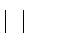  требующие не просто знания формул, а понимания механизмов физических явлений и физического смысла величин, описывающих эти яв-ления;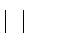 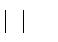 нестандартно сформулированные задания;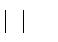 новые задания, отсутствующие в пособиях по подготовке к экза-мену;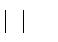 расчетные задачи повышенного уровня сложности.Учащиеся испытывают значительные трудности при выполнении за-даний на объяснение физических явлений и определение характера изме-нения физических величин при протекании различных процессов. При анализе работы с информацией, представленной в различном виде, был отмечен приемлемый уровень в понимании текстовой информации и низ-кий уровень интерпретации табличной информации и графиков различных процессов.рамках реализации практической части программы по физике реко-мендуем:Провести все предусмотренные программой лабораторные рабо-ты или работы практикума. При их проведении рекомендуется обратить внимание на формирование следующих умений: построение графиков и определение по ним значения физических величин, запись результатов из-мерений и вычислений с учетом элементарных погрешностей измерений.Активно использовать новое оборудование «ГИА лаборатория по физике», если таковое имеется в образовательном учреждении.Проводить в классе демонстрационные эксперименты, в том числе с помощью компьютерных моделей, на основании которых строится объяснение теоретического материала в учебнике.Уделять достаточное внимание устным ответам и решению каче-ственных задач, добиваться полного правильного ответа, включающего последовательное логическое обоснование с указанием на изученные зако-номерности.Перестроиться с системы «изучения основных типов задач по данному разделу» на обучение обобщенному умению решать задачи. В этом случае учащиеся будут приучаться не выбирать тот или иной извест-ный алгоритм решения, а анализировать описанные в задаче явления и процессы и строить физическую модель, подходящую для данного случая. Такой подход несоизмеримо более ценен не только для обучения решению задач, но и в рамках развития интеллектуальных умений учащихся.126Для повышения мотивации к изучению предмета и усиления вос-питательной роли предмета использовать на уроках исторические факты, легенды, биографию ученых, историю физических открытий. Проводить научные ученические конференции, затрагивающие исторические аспекты становления современной физики, организовывать работу в научном об-ществе учащихся.Эффективнее использовать ИКТ. Хороший видеофрагмент или анимация, компьютерная модель позволяют сократить время при объясне-нии материала, при этом качество его усвоения станет выше.Знакомить учащихся с новинками современной техники и новы-ми технологиями в различных отраслях науки и техники.Для совершенствования методики преподавания физики необходимо продолжить обсуждение вопросов, связанных с ВПР, на методических объединениях. Рекомендуется проводить индивидуальные и групповые консультации по вопросам и темам КИМов ВПР, вызвавших наибольшие затруднения обучающихся.Особенности преподавания учебного предмета «Астрономия» в общеобразовательных организациях Забайкальского края в 2019-2020 учебном году.Нормативно-правовые документыПреподавание учебного предмета учебного «Астрономия» в 2019-2020 учебном году ведётся в соответствии со следующими нормативнымираспорядительными документами:Закон «Об образовании в Российской Федерации» от 29.12.2012 г. № 273-ФЗ (с изменениями и дополнениями).Приказ Минобрнауки России № 506 от 07.06.2017 г. «О внесении изменений в федеральный компонент государственных образовательных стандартов НО, ОО и СОО».Письмо Минобрнауки России № ТС-19408 от 20.06.2017 г. Об организации изучения учебного предмета « Астрономия».Учебный предмет «Астрономия» третий год будет обязательным учебным предметом, изучаемым в образовательных организациях на уровне среднего общего образования. Отметим, что на уровне основного общего образования остается блок «Элементы астрономии» в курсе «Фи-зика».Некоторый материал астрономического содержания был включен в образовательные программы по физике на уровнях основного и среднего общего образования. Результаты освоения этого материала были опреде-лены требованиях к уровню подготовки выпускников школы (Федераль-ный компонент ГОС 2004 г.) и в перечне планируемых результатов освое-ния основной образовательной программы (ФГОС). Однако уровень аст-127рономической грамотности школьников оставался очень низким, хотя ин-терес к изучению данного предмета неизменно возрастал.Приказом Министерства образования и науки РФ № 506 от 07.06.2017 г. «О внесении изменений в федеральный компонент начально-го общего, основного общего и среднего (полного) общего образования, утверждённый приказом Министерства образования Российской Федера-ции 05.03.2004 г. № 1089» предмет «Астрономия» вводится как обязатель-ный на ступени среднего общего образования. В этом документе также представлена информация о цели введения предмета, обязательный мини-мум содержания астрономии и требования к уровню подготовки выпуск-ников.Предмет «Астрономия» представлен только на базовом уровне и рас-считан на изучение в течение не менее 35 (34) часов за 2 года обучения в старшей школе, с учетом создания необходимых условий для его изучения. Рекомендуется его изучать либо 1 час в неделю в 11 классе, либо 1 часнеделю во втором полугодии в 10 классе и первом полугодии в 11 классе на усмотрение ОО.Время на изучение астрономии выделяется из обязательной части учебных планов и определяется ОО.Право преподавания предмета «Астрономия» имеют учителя (препо-даватели) физики (по диплому), прошедшие обучение по дополнительным профессиональным программам повышение квалификации или учителя других предметов с учетом обучения по дополнительным профессиональ-ным программам профессиональной переподготовки.Федеральный перечень учебников, рекомендованных к использова-нию при реализации имеющих государственную аккредитацию образова-тельных программ начального общего, основного общего и среднего обще-го образования, включает учебники астрономии (табл. 1)Учебник авторов Воронцов-Вельяминов Б.А., Страут Е.К. сочетает в себе классическую последовательность изложения материала, соответ-ствующую оригинальной авторской редакции, с современными научными представлениями и результатами последних исследований небесных объ-ектов, проводившихся в крупнейших обсерваториях мира и с помощью космических телескопов. Учебник написан доступным и живым языком, содержит ряд сведений, отсутствующих в других учебниках астрономии. Расширить информационное поле и проконтролировать усвоение знаний128поможет электронная форма учебника, содержащая разнообразные муль-тимедийные объекты.Рабочая программа предмета доступна для скачивания на сайте изда-тельства по ссылке https://drofa-ventana.ru/metodicheskaja-pomosch/materialy/umk-b-a-vorontsova-velyaminova-astronomiya-11-klass_type-rabochaya-programma/.Методическая помощь учителю https://rosuchebnik.ru/metodicheskaja-pomosch/predmet-astronomiya/.Учебное пособие автора В.М. Чаругина входит в новый учебно-методический комплекс «Сферы» по астрономии для старшей школы. Из-дание подготовлено в соответствии с требованиями Федерального госу-дарственного образовательного стандарта. Курс направлен на формирова-ние у учащихся на базовом уровне представлений об астрономии, раскры-вает основы и последние достижения науки, рассказывает о методах изу-чения Вселенной, в том числе с помощью гравитационно-волновых и нейтринных телескопов.Главными особенностями данного учебника являются фиксированныйтематических разворотах формат, лаконичная структурированность тек-ста, обширный и разнообразный иллюстративный ряд, а также наличие си-стемы практических заданий. К учебнику прилагаются методические ре-комендации и поурочные разработки.Содержание курса астрономии несколько изменилось: уменьшена до-ля материала по небесной механике и астрометрии, увеличено число тем, посвященных астрофизике и космологии. В программу внесены новые научные сведения, такие как: гравитационные волны, коричневые карлики, тёмная материя и тёмная энергия. Особое место в программе занимает ис-пользование компьютерных приложений для определения положения звёзд, Луны, Солнца для любого населённого пункта.Реализация программы должна быть направлена на формирование у обучающихся практических навыков, например, таких как: умение нахо-дить на небе ряд созвездий и ярких звёзд; объяснять целый ряд астрономи-ческих явлений; отделять астрономию от лженаук, что особенно актуальнонаше время.Изучение курса астрономии в школе должно завершиться итоговой аттестацией по этому предмету. Форма аттестации (проект, зачёт, кон-трольная работа и т.д.) определяется образовательной организацией.Успешное освоение астрономии возможно только при условии реали-зации межпредметных связей. Пожалуй, в учебном плане школ немногие предметы имеют настолько интегративный характер. Так, астрономия свя-зана с физикой, математикой, географией, историей, экологией, химией, ОБЖ, экономикой, языкознанием и литературой.Её особенностью является то, что содержание предмета позволяет проследить эволюцию научной мысли в исторической ретроспективе. В связи со всем вышеизложенным следует отметить, что изучение астроно-129мии в школе является мощным ресурсом, обеспечивающим формирование научной картины мира у обучающихся.Материально-техническое обеспечение предмета «Астрономия» должно быть в кабинете в соответствии с рабочей программой предмета, включенной в основную образовательную программу школы.Возможно оформление в кабинете физики или лаборантской астроно-мического уголка, в котором размещаются:оптические инструменты для наблюдения небесных тел (теодолиты, телескопы, бинокли);модели для демонстрации внешнего вида небесных тел и их движе-ний (глобусы, теллурии, модели планетной системы и т.п.);демонстрационные печатные пособия (карты звездного неба, луны, таблицы, портреты);печатные пособия для индивидуальных занятий (ученические карты звездного неба, звездные атласы, астрономические календари и т.д.);экранные пособия.Наряду с этим необходимо учитывать, что:астрономия не исключалась из программы: элементы астрономии включены в содержание физики;сохранилось многое из накопленного ранее опыта, и появились но-вые направления и формы работы;издается достаточное количество научно-популярной литературы;появились новые источники информации и ресурсы, которые следу-ет использовать в работе преподавателя астрономии в школе;появились не только новые формы работы, но и новые возможности их развивать.Проблемные аспекты в преподавании предмета «Астрономия» и блока в ФК ГОС «Элементы астрономии»:Недостаточная оснащенность кабинетов физики наглядными учебны-ми пособиями, видеоматериалами и моделями для изучения строения Сол-нечной системы.Недостаточный багаж знаний учащихся в вопросах возникновения и развития геоцентрической и гелиоцентрической систем строения мира.Невозможность постановки эксперимента в условиях школы, т. к. все «экспериментальные» данные получают в результате наблюдений и изме-рений, проводимых над реальными объектами с помощью соответствую-щего оборудования (физических приборов, запускаемых в космическое пространство).Возможные пути их решения:1. Эффективнее использовать ИКТ и Интернет-ресурсы для изучения карты звездного неба (например, «карта звездного неба онлайн»), компью-терные модели, видеоматериалы.2. Знакомить с историей создания и развития представлений о строе-нии мира через творческие работы учащихся (изготовление моделей, пре-зентации, доклады и др.).130Создать видеотеку в кабинете физики для изучения элементов аст-рономии.Систематизировать изучаемый материал с помощью таблиц, диа-грамм, графиков для лучшего усвоения и запоминания основных характе-ристик звезд и классификации планет.Знакомить с различными гипотезами происхождения Солнечной системы через творческие работы учащихся (презентации, доклады и др.).Знакомить учащихся с новинками современной техники и новыми технологиями изучения Вселенной.Единый государственный экзамен по астрономии на данный момент не планируется. В 2019 году планируется проведение всероссийских про-верочных работы по астрономии, а в контрольно-измерительные материа-лы ЕГЭ по физике включены задания по астрономии.Особенности преподавания учебного предмета «Химия»общеобразовательных учреждениях Забайкальского края в 2019-2020 учебном годуУчебный предмет «Химия» включен в предметную область «Есте-ственно-научные предметы» и изучается на уровнях основного общего об-разования и среднего общего образования. Формирование в сознании школьников химической картины мира обеспечивает выработку материа-листического взгляда на окружающий мир, научное мировоззрение, куль-туру мышления и поведения, что и является основной целью общего обра-зования.2019-2020 учебном году в общеобразовательных организациях За-байкальского края будут реализоваться:- Федеральный государственный образовательный стандарт основного общего образования (5-9 классы);- Федеральный государственный образовательный стандарт среднего общего образования (10-11 классы общеобразовательных организаций, осуществляющие введение ФГОС СОО в пилотном режиме);- Федеральный компонент государственных образовательных стан-дартов основного общего и среднего (полного) общего образования (10-11 классы).1. Нормативно-методическое обеспечениеПреподавание учебного предмета «Химия» осуществляется в соответ-ствии с требованиями стандартов соответствующего уровня, а также обес-печивается следующими нормативными документами:Федеральный государственный образовательный стандарт основ-ного общего образования (утвержден приказом Минобрнауки РФ № 1897 от 17.12.2010 г.) с изменениями и дополнениями от 29.12.2014 г., 31.12.2015 г. http://минобрнауки.рф/543.131Примерная основная образовательная программа основного об-щего образования: одобрена 8 апреля 2015. Протокол от № 1/15 [Элек-тронный ресурс] // Реестр примерных основных общеобразовательных программ. — URL: http://fgosreestr.ru/wp-content/uploads/2015/06/primernaja-osnovnaja-obrazovatelnaja-programma-osnovogo-obshchego-obrazovanija.pdfПримерная основная образовательная программа среднего общего образования: одобрена 28.06.2016 г. Протокол от № 2/16 [Электронный ре-сурс] // Реестр примерных основных общеобразовательных программ. - URL: http://fgosreestr.ru/wp-content/uploads/2015/07/Primernaya-osnovnaya-obrazovatelnaya-programma-srednego-obshhego-obrazovaniya.pdfПриказ Министерства Просвещения Российской Федерации № 345 от 28.12.2018 г. «Об утверждении Федерального перечня учебников, реко-мендуемых к использованию при реализации имеющих государственную аккредитацию образовательных программ начального общего, основного общего, среднего общего образования»Перечень знаний и умений, необходимых для успешного прохож-дения государственной итоговой аттестации в форме ОГЭ и ЕГЭ, пред-ставлен в соответствующих кодификаторах [Электронный ресурс]. - URL:http://www.fipi.ru/oge-i-gve-9/demoversii-specifikacii-kodifikatory - ОГЭ;http://www.fipi.ru/ege-i-gve-11/demoversii-specifikacii-kodifikatory-ЕГЭ;http://www.fipi.ru/vpr — выпускные проверочные работы; http://www.fipi.ru/oge-i-gve-9/gve-9 - материалы ГВЭ-9; http://www.fipi.ru/ege-i-gve-11/gve-11 - материалы ГВЭ-11.Проект научно-обоснованной концепции модернизации содержаниятехнологий преподавания предметной области «Естественнонаучные предметы. Химия» [Электронный ресурс]. - Режим доступа: http://www.predmetconcept.ru/subject-form/himijaУчебно-методические комплексы и информационные ресурсы, обеспечивающие методическое сопровождение образовательной дея-тельности по учебному предмету «Химия»В декабре 2018 г. вступил в силу Приказ Министерства Просвещения Российской Федерации № 345 от 28.12.2018 г. «Об утверждении Феде-рального перечня учебников, рекомендуемых к использованию при реали-зации имеющих государственную аккредитацию образовательных про-грамм начального общего, основного общего, среднего общего образова-ния».Образовательные организации вправе в течение трех лет использовать в образовательной деятельности учебники, приобретенные до вступления в силу приказа № 345 Министерства Просвещения из федерального перечня от 2014 г. с изменениями.Подробная информация об учебниках и соответствующих им УМК, а также рекомендации по переходу с линии учебников одного автора на ли-нию другого автора размещена на официальных сайтах издательств: «Рос-132сийский учебник» (https://drofa-ventana.ru) и «Просвещение» (http://www.prosv.ru).Список учебников по химии, вошедших в перечень, приведен в при-ложении 1.Для организации эффективной работы по преподаванию учебного предмета «Химия» возможно использование информационных ресурсов, обеспечивающих методическое сопровождение образовательной деятель-ности по химии. Учитель химии в своей работе может использовать сле-дующие ресурсы:– портал Федеральной службы по надзору в сфере образования и науки: размещены документы по государственной итоговой аттестации(http://obrnadzor.gov.ru/ru/);– официальный сайт ФИПИ (Федеральный институт педагогических измерений): материалы по государственной итоговой аттестации, ВПР,банк открытых заданий (http://www.fipi.ru/);– официальный сайт Всероссийской олимпиады школьников: задания прошлых лет для работы с одаренными детьми (http://www.rosolymp.ru/);– сайт «Занимательная химия для детей и школьников»: материалы для подготовки мероприятий во внеурочной деятельности (информация об окружающем мире с точки зрения химика, интересные факты, новости хи-мии) (http://www.alto-lab.ru/);– сайт «Занимательная химия»: занимательные опыты для проведения мероприятий во внеурочной деятельности, теоретический материал для подготовки учащихся к олимпиаде по химии (http://www.kristallikov.net/);– сайт «Алхимик»: материал по химии для любознательных, занима-тельные опыты (http://www.alhimik.ru/read/grosse0.html);– сайт «Занимательная химия. Все о металлах» посвящен металлам, их происхождению и открытию, практическому применению. Материал мож-ноиспользоватьдлясоставленияолимпиадныхзаданий(http://allmetalls.ru/).В 2017 г. начата апробация проекта «Российская электронная школа» http://resh.edu.ru/about. «Российская электронная школа» (далее - РЭШ) – это открытая образовательная среда, где могут получить знания на русском языке все желающие, в том числе проживающие за рубежом.Задачи РЭШ:- Повысить качество образования школьников.- Сделать возможным график индивидуального обучения. - Помочь учителям освоить новые методики.- Сделать новые технологии частью образовательной деятельности. - Использовать образовательный потенциал регионов.РЭШ включает библиотеку уроков в России, а также видео, тексты, рисунки, методические материалы, спектакли, тесты, фильмы, которые можно использовать при проектировании уроков.Для учителей химии в РЭШ представлены: Видеоуроки по темам:133Химия - наука о веществах, их свойствах и превращениях;Атомы химических элементов;Растворение. Растворы. Свойства растворов электролитов; − Метал-лы;Неметаллы;Органические соединения;Периодический закон Д.И. Менделеева;Строение вещества;Химические реакции;Вещества и их свойства;Основные классы неорганических соединений.Тренировочные задания повышенного уровня сложности, которые можно выполнять в режиме on-line.Задания, представленные в нестандартных формах.Учащиеся могут использовать систему тестирования сами для само-контроля степени усвоения материала. Учитель химии может использовать задания в рамках текущего контроля успеваемости при условии, что они включены в состав основной образовательной программы общеобразова-тельной организации.Электронные ресурсы позволяют демонстрировать химические экспе-рименты, для проведения которых требуются реактивы, запрещённые для использования в школьных кабинетах химии и лабораториях.Полноценное внедрение электронных образовательных ресурсов в об-разовательный процесс позволит гармонично дополнять и сочетать тради-ционные методы преподавания химии с информационными, расширять возможности обучающегося при выполнении самостоятельных работ.Рекомендации по проектированию и реализации рабочих про-грамма учебного предмета «Химия»Рабочие программы в условиях реализации ФК ГОС среднего общего образованияВ Федеральном базисном учебном плане учебный предмет «Химия» представлен в составе федерального компонента и на его изучение отведе-но- 1 ч в неделю в 10-11 кл. (базовый уровень);- 3 (5) ч в неделю в 10-11 кл. (профильный уровень).На базовом уровне химия также может изучаться в рамках интегриро-ванного курса «Естествознание», на освоение которого должно отводиться 3 часа в неделю.При разработке рабочих программ учебного предмета «Химия» в условиях реализации Федерального компонента государственных образо-вательных стандартов (далее - ФК ГОС) среднего общего образования необходимо учесть, что программа направлена на освоение учащимися обязательного минимума содержания основных образовательных про-грамм. Основа проектирования рабочей программы - примерные програм-мы по учебному предмету «Химия» (http://programma.x-pdf.ru/):134– примерная программа среднего (полного) общего образования по химии (базовый уровень);– примерная программа среднего (полного) общего образования по химии (профильный уровень).Рабочая программа по химии разрабатывается для уровня обучения – среднее общее образование (10-11 классы).В изучении учебного предмета «Химия» на уровне как основного, таксреднего общего образования значительная роль отводится химическому эксперименту: проведению демонстрационных опытов, выполнению уча-щимися лабораторных опытов и проведению практических занятий (в том числе исследовательского характера), описанию результатов ученического эксперимента, соблюдению норм и правил безопасной работы в химиче-ской лаборатории.Количество и тематика обязательных лабораторных опытов и практи-ческих работ определены примерной программой среднего образования по химии (базовый и профильный уровни). Полный перечень практических работ представлен в таблице 1.Учитель имеет право заменять лабораторные опыты и практические работы другими сходными по содержанию.135Распознавание пластмасс и химических волокон, исследование их свойств.Знакомство с образцами лекарственных препаратов.Знакомство с образцами витаминов.Знакомство с образцами химических средств санитарии и гигие-ны.Знакомство с образцами керамики, металлокерамики и изделия-ми из них.Изучение инструкций по применению лекарственных, взрыво-опасных, токсичных и горючих препаратов, применяемых в быту.Практические работы подлежат обязательному оцениванию.2.2. Рабочие программы в условиях реализации ФГОС основного общего и среднего общего образованиясоответствии с Федеральным государственным образовательным стандартом основного общего образования (далее - ФГОС ООО) на изуче-ние химии отведено по 2 часа в неделю в 8-9 классах, как при 5-дневной, так и при 6-дневной учебной неделе.общеобразовательных организациях, где химия реализуется на про-фильном уровне, рекомендуется вводить пропедевтический курс химии в объеме 1 час в неделю в 7 классе за счет части учебного плана, формируе-мой участниками образовательных отношений.При  организации  образовательной  деятельности  в  условиях  ФГОСучитель химии руководствуется примерной основной образователь-ной программой основного общего образования, включающей примерную программу по химии (одобрена решением федерального учебно-методического объединения по общему образованию (протокол от 08.04.2015 г. № 1/15).При организации образовательной деятельности в условиях ФГОС СОО учитель химии руководствуется примерной основной образователь-ной программой среднего общего образования, включающей примерную программу по химии (одобрена решением федерального учебно-методического объединения по общему образованию (протокол от28.06.2016 г. № 2/16-з)).Авторские программы учебных предметов, разработанные в соответ-ствии требованиями ФГОС общего образования и с учетом примерных об-разовательных программ соответствующего уровня образования, могут рассматриваться как рабочие программы учебных предметов. Решение о возможности их использования в структуре основной образовательной программы принимается на уровне общеобразовательной организации.примерных основных образовательных программах основного об-щего и среднего общего образования содержится примерный перечень практических работ. При составлении рабочей программы учитель вправе выбрать из перечня примерной программы практические работы (табл. 2).136Таблица 2Получение аммиака и изучение его свойств.Получение углекислого газа и изучение его свойств.Решение экспериментальных задач по теме «Неметаллы IV–VII групп и их соединений»Решение экспериментальных задач по теме «Металлы и их соединения».10-11	1. Качественное определение углерода, водорода и хлора в органических веще-ствах.Конструирование шаростержневых моделей молекул органических веществ.Распознавание пластмасс и волокон.Получение искусственного шелка.Решение экспериментальных задач на получение органических веществ.Решение экспериментальных задач на распознавание органических веществ.Идентификация неорганических соединений.Получение, собирание и распознавание газов.Решение экспериментальных задач по теме «Металлы».Решение экспериментальных задач по теме «Неметаллы».Решение экспериментальных задач по теме «Генетическая связь между клас-сами неорганических соединений».Решение экспериментальных задач по теме «Генетическая связь между клас-сами органических соединений».Получение этилена и изучение его свойств.Получение уксусной кислоты и изучение ее свойств.Гидролиз жиров.Изготовление мыла ручной работы.Химия косметических средств.Исследование свойств белков.Основы пищевой химии.Исследование пищевых добавок.Свойства одноатомных и многоатомных спиртов.Химические свойства альдегидов.Синтез сложного эфира.Гидролиз углеводов.Устранение временной жесткости воды.Качественные реакции на неорганические вещества и ионы.Исследование влияния различных факторов на скорость химической реакции.Определение концентрации раствора аскорбиновой кислоты методом титро-вания.137Объем (количество часов) практической части фиксируется в рабочей программе в разделе «Тематическое планирование» и/или разделе «Содер-жание предмета». Названия практических работ в рабочей программе учи-теля могут отличаться от формулировок, приведенных в примерной про-грамме по химии и соответствовать формулировкам из авторской про-граммы к данному УМК.Практические работы подлежат обязательному оцениванию.При составлении рабочей программы по химии необходимо учиты-вать национальные, региональные и этнокультурные особенности Забай-кальского края.Рекомендации по формированию и реализации рабочих про-грамм курсов внеурочной деятельности по химииОсновные образовательные программы общего образования реализу-ются общеобразовательными организациями через урочную и внеурочную деятельность. Внеурочная деятельность организуется в целях обеспечения индивидуальных потребностей обучающихся, в формах, отличных от урочных. При этом внеурочная деятельность направлена на достижение планируемых результатов освоения основной образовательной программы общеобразовательной организации, прежде всего личностных и метапред-метных.Организационным механизмом реализации внеурочной деятельности является план внеурочной деятельности как обязательный структурный компонент организационного раздела основной образовательной програм-мы. Для реализации плана внеурочной деятельности педагогами самостоя-тельно разрабатываются программы курсов внеурочной деятельности.При разработке программ курсов внеурочной деятельности необходи-мо учитывать требования к их структуре, определенные ФГОС общего об-разования, а именно, наличие в программе:- результатов освоения курса внеурочной деятельности;- содержания курса внеурочной деятельности с указанием форм орга-низации и видов деятельности;- тематического планирования.Внеурочная деятельность по химии может быть организована в форме интеллектуальных клубов, спецкурсов, научного общества учащихся, заня-тия в рамках внеурочной деятельности могут проводиться в различных формах, в том числе деловые игры, предметные олимпиады, экскурсии, проектная и исследовательская деятельность. В рамках проведения учеб-ных экскурсий по химии организация учебной деятельности направлена на применение знаний в различных жизненных ситуациях для решения прак-тических задач.Практический аспект подготовки учащихся по химии можно усилить за счет интеграции процессов формирования теоретических знаний и раз-вития практических умений во внеурочной деятельности, например, ис-следовательская работа по изучению состава меда в рамках интеграции138химии, технологии, биологии или проект по теме «Симметрия молекул» в рамках интеграции химии и математики.Применение проблемно-ситуационных заданий по химии, связанных с различными сферами повседневной жизни, вызывает заинтересованность и стремление познавать большее. Выполнение домашнего эксперимента, ла-бораторных и практических работ по химии формирует и закрепляет у учащихся различные экспериментальные умения, что способствует повы-шению интереса к химическому обучению и приводит к потребности в по-стоянной деятельности по совершенствованию своих знаний и умений по химии и, наконец, к профессиональному выбору в пользу химии, напри-мер, таких профессий, как лаборант-технолог, фармацевт.При разработке рабочих программ курсов внеурочной деятельности учитель химии может использовать следующие методические рекоменда-ции:Письмо Минобрнауки России от 18.08.2017 г. № 09-1672 «О направлении Методических рекомендаций по уточнению понятия и со-держания внеурочной деятельности в рамках реализации основных обще-образовательных программ, в том числе в части проектной деятельности».При разработке программ внеурочной деятельности можно использо-вать периодические методические издания: журналы «Химия в школе», «Химия для школьников», «Исследовательская работа школьников», а также учебные пособия, программы элективных курсов и факультативов, подготовленные издательствами учебной литературы: http://русское-слово.рф; корпорация «Российский учебник» https://drofa-ventana.ru; изда-тельство «БАЛАСС» http://school2100.com; издательство «Легион» http://www.legionr.ru; издательство «Просвещение» http://www.prosv.ru; из-дательство «Учитель» https://www.uchitel-izd.ru и др.4. Организация образовательной деятельности в условиях инклю-зивного образованияСтруктура рабочих программ учебных предметов, курсов, в том числе коррекционно-развивающей области, для обучающихся по адаптирован-ным общеобразовательным программам основного общего образования определяется локальным нормативным актом общеобразовательной орга-низации.При разработке рабочих программ учебных предметов, курсов для учащихся по адаптированным общеобразовательным программам основ-ного общего образования можно учитывать структуру, определенную в п.18.2.2.ФГОС ООО.На сайте ФИПИ http://www.fipi.ru/sites/default/files/document/2017/ovz/gve-9_himiya_tren.pdfвыложен тренировочный сборник экзаменационных заданий для подготов-ки к государственной итоговой аттестации обучающихся с ограниченными возможностями здоровья, детей-инвалидов и инвалидов в виде перечня теоретических вопросов билетов по химии для проведения экзамена в уст-139ной форме, перечня задач с решениями, тренировочных заданий в форме тестов.Рекомендации по изучению сложных тем по химии на основе анализа результатов внешней оценки качества образованияАнализ результатов ЕГЭ, ОГЭ и ВПР по химии, позволяет выявить некоторые тенденции, характеризующие состояние отдельных аспектов преподавания химии в общеобразовательных организациях, и типичные затруднения учащихся.Особые затруднения учащиеся 8-9 классов испытывают при выполне-нии заданий на применение химических знаний на практике. Поэтому важным средством повышения качества химического образования является эффективная реализация практической направленности предмета, реализа-ция всех, предусмотренных в рабочей программе учителя, практических работ, проведение их на современном оборудовании.На начальных этапах формирования практических навыков и специ-альных умений, а также познавательных учебных действий (анализ, срав-нение, классификация и т.д.) важно, чтобы учащиеся реально (не вирту-ально) работали с реактивами и химическим оборудованием, самостоя-тельно, своими руками выполняли химические эксперименты.Для усиления практической направленности и значимости обучения и на этапе формирования и на этапе контроля следует использовать задания на применение теоретических знаний в практических, жизненных, обы-денных ситуациях с обращением к личному опыту учащихся.На уроках химии необходимо обеспечить освоение учащимися основ-ного содержания курса химии, представленного в кодификаторе элементов содержания и требований к уровню подготовки выпускников, а также опе-рирования ими разнообразными видами учебной деятельности.Для достижения более высоких результатов на государственной ито-говой аттестации следует обратить внимание на повторение и закрепление учащимися учебного материала по химии, вызывающего затруднения у большинства выпускников:− закономерности изменения свойств элементов и их соединений в связи с положением в Периодической системе химических элементов;− механизмы протекания химических реакций;− химические свойства неорганических и органических соединений;− определение степеней окисления элементов, коэффициентов путем электронного баланса;− взаимосвязь классов неорганических и органических веществ;− вычисление массовой доли растворенного вещества в растворе, мас-сы или объема вещества по количеству вещества, массе или объему одного из реагентов или продуктов реакции;− задания с единым контекстом, включающие перечень из нескольких веществ, из которых необходимо выбрать те, между которыми протекают окислительно-восстановительная реакция и реакция ионного обмена.140Учителям химии рекомендуется максимально ориентировать образо-вательную деятельность на достижение предметных результатов обучения. Особое внимание следует уделить практическому применению химиче-ских знаний, широко применять решение химических задач, т.к. многие учащиеся испытывают затруднения в выполнении практико-ориентированных заданий, в том числе на применение теоретических зна-ний в повседневной жизни, в практических (жизненных) ситуациях.Следует ориентировать образовательную деятельность в сторону уве-личения самостоятельной работы учащихся по поиску и анализу химиче-ской информации, представленной в различных видах, – схема, таблица, график, диаграмма, изображение химического объекта (рисунок, фотогра-фия). Учащиеся должны уметь оперативно и эффективно извлекать хими-ческую информацию (т.е. обосновывать свои умозаключения и выводы) из табличных данных, из химических текстов разных типов (научных, науч-но-популярных), строить самостоятельные устные и письменные высказы-вания, создавать обоснованные аргументированные устные и письменные химические тексты. В этом смысле эффективными являются методики и технологии, предусматривающие коллективную, групповую, проектную и исследовательскую работу с обязательным афишированием результатов.При защите проектов учащихся необходимо учитывать содержание высказывания, логическое построение, речевое оформление. Для этого необходимо научить учащихся речевой культуре, а именно умению слу-шать и понимать речь учителя и других учеников, умение задавать вопро-сы, участвовать в обсуждении проблемы, высказывать свою точку зрения и аргументировать её в дискуссиях.Разработка концепции модернизации содержания и технологий преподавания предметной области «Естественнонаучные предметы»Новым инструментом обновления содержания образования призваны стать предметные концепции модернизации содержания и технологий пре-подавания отдельных предметных областей. Разработка такой концепции для области «Естественнонаучные предметы» ведется в настоящее время. Концепция состоит из трех частей по наименованию учебных предметов: Биология, Физика и Химия.Ознакомиться с текстом концепции можно на сайте, посвященном ее обсуждению: Проект научно-обоснованной концепции модернизации содержания и технологий преподавания предметной области «Есте-ственнонаучные предметы. Химия». — Режим доступа:http://www.predmetconcept.ru/subject-form/himija.Проблемы химического образования, затронутые в концепции:1) Изучение химии в объеме не более 1 ч в неделю не может обеспе-чить в дальнейшем качественное образование и успешность профессио-нальной деятельности выпускников.2) Несоответствие содержания учебного материала возрастным осо-бенностям обучающихся.141Мотивационная сфера обучающихся и проблемы развития устойчи-вой потребности в глубоком, всестороннем освоении учебного предмета «Химия».В процессе обучения химии важнейшую роль играет химический эксперимент. Сдерживающими факторами в раскрытии его потенциала яв-ляются нехватка аудиторного времени, которая может быть решена в ре-зультате научно обоснованного подхода к отбору предметного содержанияустановлению его связей с экспериментом; отсутствие современных нормативных документов, касающихся материально-технического обеспе-чения учебного процесса; отсутствие квалифицированного учебно-вспомогательного персонала; использование в кабинетах химии морально устаревшего оборудования.Также представлен план внедрения Концепции, показатели и индика-торы ее внедрения, Дорожная карта.Приложение 1Учебники по химии, включенные в федеральный перечень 2018 г.142Особенности преподавания учебного предмета «Биология»общеобразовательных учреждениях Забайкальского края2019–2020 учебном году2019-2020 учебном году в общеобразовательных организациях За-байкальского края реализуются:− Федеральный государственный образовательный стандарт основно-го общего образования – 5-9 классы;− Федеральный государственный образовательный стандарт среднего общего образования – 10-11 классы при введении ФГОС среднего общего образования в пилотном режиме (далее – ФГОС СОО);− Федеральный компонент государственных образовательных стан-дартов общего образования – 10-11 классы (далее – ФК ГОС).Ориентация современного общества на развитие естественных наук обусловила новые направления в определении целей биологического обра-зования:− овладение системой знаний о структурно-функциональных и гене-тических основах жизни, размножении и развитии организмов основных царств живой природы, экосистемах, биоразнообразии, эволюции, уровнях организации жизни, что необходимо для осознания ценности всего живого на Земле;− формирование на базе знаний о живой природе научной картины мира;− установление гармонических отношений с природой, самим собой, формирование норм и правил экологической этики, ответственного отно-шения к живой природе как основе воспитания экологической культуры школьников;143формирование генетической грамотности – основы здорового образа жизни, сохранения психического, физического и нравственного здоровья человека;развитие личности учащихся, стремление применить биологические знания на практике, участвовать в практической деятельности в области медицины, сельского хозяйства, биотехнологии, рационального природо-пользования и охраны природы;изучение содержания учебного предмета в соответствии с деятель-ностным подходом и ориентацией на познание реальной действительно-сти.1. Нормативно-методическое обеспечениеПреподавание учебного предмета «Биология» осуществляется в соот-ветствии с требованиями ФГОС общего образования соответствующего уровня обучения, а также обеспечивается нормативными документами и методическими рекомендациями:- Федеральный государственный образовательный стандарт основногообщего	образования	(утвержден	приказом	Минобрнауки	РФ	№ 1897от 17.12.2010	г.)	с	изменениями	и	дополнениями	от	29.12.2014	г.,31.12.2015 г. - URL :http://минобрнауки.рф/543.Примерная основная образовательная программа основного общего образования: одобрена 08.04.2015 г. Протокол от № 1/15 [Электронный ре-сурс] // Реестр примерных основных общеобразовательных программ. -URL: http://fgosreestr.ru/wp-content/uploads/2015/06/primernaja-osnovnaja-obrazovatelnaja-programma-osnovogo-obshchego-obrazovanija.pdf.Примерная основная образовательная программа среднего общего образования: одобрена 28.06.2016 г.. Протокол от № 2/16 [Электронный ресурс] // Реестр примерных основных общеобразовательных программ. - URL: http://fgosreestr.ru/wp-content/uploads/2015/07/Primernaya-osnovnaya-obrazovatelnaya-programma-srednego-obshhego-obrazovaniya.pdf.Приказ Министерства Просвещения Российской Федерации № 345 от 28.12.2018 г. «Об утверждении Федерального перечня учебников, реко-мендуемых к использованию при реализации имеющих государственную аккредитацию образовательных программ начального общего, основного общего, среднего общего образования».Перечень знаний и умений, необходимых для успешного прохожде-ния государственной итоговой аттестации в форме ОГЭ и ЕГЭ, представ-лен в соответствующих кодификаторах [Электронный ресурс] - URL:http://www.fipi.ru/oge-i-gve-9/demoversii-specifikacii-kodifikatory - ОГЭ;http://www.fipi.ru/ege-i-gve-11/demoversii-specifikacii-kodifikatory-ЕГЭ;http://www.fipi.ru/vpr - выпускные проверочные работы; http://www.fipi.ru/oge-i-gve-9/gve-9 - материалы ГВЭ-9; http://www.fipi.ru/ege-i-gve-11/gve-11 - материалы ГВЭ-11.144Учебно-методические комплексы и информационные ресурсы, обеспечивающие методическое сопровождение образовательной дея-тельности по учебному предмету «Биология»В основе обеспечения высокого уровня фундаментальной подготовки обучающихся лежит правильно выбранный учебно-методический ком-плекс (далее – УМК) по биологии.Федеральный перечень учебников по предмету «Биология» в 2018 г. изменен (Приказ Министерства Просвещения Российской Федерации345 от 28.12.2018 г.).Подробная информация об учебниках и соответствующих им УМК, а также рекомендации по переходу с линии учебников одного автора на ли-нию другого автора размещена на официальных сайтах издательств: «Рос-сийский учебник» (https://drofa-ventana.ru) и «Просвещение» (http://www.prosv.ru).Учебники по биологии, включенные в федеральный перечень, пред-ставлены в приложении 1.Образовательные организации вправе в течение трех лет использовать в образовательной деятельности учебники, приобретенные до вступления в силу приказа № 345 Министерства Просвещения из федерального перечня от 2014 г. с изменениями.2017 г. начата апробация проекта «Российская электронная школа» http://resh.edu.ru. «Российская электронная школа» (далее – РЭШ) – это от-крытая образовательная среда, где могут получить знания на русском язы-ке все желающие, в том числе проживающие за рубежом.Задачи РЭШ:1. Повысить качество образования школьников.2. Сделать возможным график индивидуального обучения.3. Помочь учителям освоить новые методики.4. Сделать новые технологии частью образовательной деятельности.5. Использовать образовательный потенциал регионов.РЭШ включает библиотеку уроков в России, а также видео, тексты, рисунки, методические материалы, спектакли, тесты, фильмы, которые можно использовать при проектировании уроков.Учителя биологии могут использовать материалы РЭШ не только как дополнительный материал при организации учебных занятий, но и как способ перенять опыт коллег. Педагог может включать задачи и упражне-ния РЭШ для закрепления полученных знаний и отработки навыков. Про-верочные задания могут использоваться для организации текущего кон-троля успеваемости, если они утверждены в составе основной образова-тельной программы общеобразовательной организации. Также учитель может рекомендовать обучающимся посещение интерактивных уроков и дополнительные материалы РЭШ для повышения качества их знаний, для подготовки к государственной итоговой аттестации в форме ОГЭ и ЕГЭ.На текущий момент в РЭШ представлены материалы основного уров-ня образования (5-9 классы) в виде видеоуроков, тренировочных и кон-145трольных заданий, интерактивных приложений по разделам учебного предмета «Биология».Наряду с РЭШ учитель биологии в своей работе может использовать материалы, размещенные на сайтах (порталах):журнала «Биология в школе» (http://www.schoolpress.ru/products) и журнала «Биология для школьников» (http://www.schoolpress.ru/products);Государственного дарвиновского музея(http://www.darwinmuseum.ru/);федерального центра информационно-образовательных ресурсов http://fcior.edu.ru;единой коллекции цифровых образовательных ресурсов http://school-collection.edu.ru.3. Рекомендации по разработке и реализации рабочих программ учебного предмета «Биология»Структура рабочих программ учебных предметов, курсов определяет-ся требованиями ФГОС основного общего образования и включает:- планируемые результаты освоения учебного предмета, курса; - содержание учебного предмета;- тематическое планирование с указанием количества часов, отводи-мых на освоение каждой темы.Общеобразовательная организация может дополнить / уточнить структуру рабочей программы по учебному предмету, данная позиция утверждается локальным нормативным актом.ФГОС основного общего образования определяет обязательное изу-чение предмета «Биология» с 5 по 9 классы в объеме 1 час в неделю 5-7 классы, 2 часа в неделю – 8-9 классы. При этом на изучение биологии в 7 классе отводится минимальное количество учебного времени, и в условиях его дефицита приоритетное внимание уделяется содержанию, проверяемо-му на государственной итоговой аттестации. Для успешного освоения со-держания предмета общеобразовательная организация может в 7 классе увеличить количество часов в неделю до 2-х за счет части, формируемой участниками образовательных отношений.При проектировании рабочих программ учебного предмета «Биоло-гия», совершенствовании содержания образования необходимо учитывать развитие биологии как науки. Главное внимание в содержании биологиче-ского образования должно быть сосредоточено на фундаментальных осно-вах науки, установившихся фактах, теориях и закономерностях живой природы, трактовка которых должна соответствовать новейшим научным достижениям.В то же время содержание биологии не должно быть тождественным содержанию научных дисциплин высшей школы, которые дают полное освещение современного состояния науки. В системе общего образования изучают основы науки в научно достоверном, но элементарном виде с раз-личной степенью сложности на разных этапах обучения. Например, вопро-сы фотосинтеза в биологии в 6, 9 классах освещаются научно, но без хи-146мизма на световой и темновой стадиях, а в 10, 11 классах в разделе общей биологии школьники должны получать, хотя и схематично, представлениенекоторых реакциях, о функциональном значении света, воды, кислоро-да, водорода и других составляющих фотосинтеза, однако полная картина протекающих химических реакций синтеза углеводов не раскрывается.рамках изучения учебного предмета «Биология» необходимо вклю-чать материалы по овладению учащимися различными методами биологи-ческих исследований (наблюдение, описание, определение объектов и пр.) и разными способами учебной деятельности (сравнивать, доказывать, объ-яснять и пр.). Это система универсальных учебных действий, которые должны быть усвоены обучающимися в процессе изучения биологии.Важной составной частью содержания учебного предмета «Биология» являются вопросы практического применения научных знаний в приклад-ных целях. Ряд прикладных материалов имеет политехнический характер, направленный на развитие представлений о разных отраслях производства с использованием живых объектов, ряд других нацелен на применение знаний биологии в быту, в спорте, для сохранения своего здоровья и здо-ровья близких людей, в деле охраны окружающей среды. Умение исполь-зовать знания подготавливает ребенка к жизни в обществе, поэтому отбор теоретических и прикладных социально значимых знаний должен быть всесторонне осмысленным и обоснованным.Учебно-познавательная деятельность обучающихся по биологии должна включать многие важные действия, например, осуществление наблюдений в природе, сравнение организмов между собой, анализ строе-ния организмов и их органов, выявление взаимосвязи строения и функций органов, определение таксономического положения организма, установле-ние причинно-следственных связей биологических процессов, объяснение сложности биосистем разных уровней организации и др. Результатом овладения этими действиями являются формирование / развитие у уча-щихся универсальных учебных действий.Рабочая программа учебного предмета «Биология» должна быть ори-ентирована на национальные, региональные и этнокультурные особен-ности (НРЭО) Забайкальского края. Рекомендации по учету НРЭО при-ведены в Информационно-методическом письме «Об изучении инте-грированного учебного курса «Забайкаловедение» для 5-9 классов обще-образовательных организаций Забайкальского края» (письмо и про-грамма интегрированного курса размещены на сайте Института раз-вития образования Забайкальского края http://ipk.zabedu.ru)При изучении НРЭО на уроках биологии учителю необходимо уде-лить особое внимание формированию у учащихся таких умений, как− определять значение биоразнообразия как основы для обеспечения высокого качества жизни человечества и сохранения биосферы в целом;− различать и описывать природные особенности Забайкальского края и экологические условия формирования и сохранения биологического раз-нообразия в Забайкалье;147выявлять роль антропогенного фактора в сокращении видового раз-нообразия органического мира на конкретной территорииЗабайкальского края;различать по живым объектам, таблицам и гербарным образцам представителей органического мира, обитающих в конкретной территории региона;находить информацию о растениях в научно-популярной литерату-ре, биологических словарях и справочниках, анализировать и оценивать ее, переводить из одной формы подачи в другую.Этнокультурные традиции и их взаимосвязь с биологическим разно-образием можно осуществлять в трех направлениях:знакомство с древними наскальными изображениями, сделанными нашими предками в пещерах Забайкальского края как примерами не толь-ко памятников далекого прошлого, но и подтверждением того, что расте-ния и животные использовались древним человеком и были неотъемлемой частью его быта;изучение традиции использования образов растений и животных в народном творчестве для украшения одежды, предметов обихода и своего жилища;изучение геральдики городов и районов Забайкальского края, на ко-торых использованы образы растений и животных.При рассмотрении данного аспекта основные виды деятельности уча-щихся должны быть нацелены на обсуждение эмоционально-ответственного отношения к своей национальной и этнической принад-лежности; показ уважительного и доброжелательного отношения к само-бытной культуре; раскрытие представлений о взаимосвязи этнокультурных традиций с биологически разнообразием Забайкальского края; понимание своего места во взаимодействии с историей, культурой и традициями реги-она; работу с разными источниками информации при изучении истории, культуры и традиций региона (научно-популярная литература, словари и справочники, Интернет) и умение интерпретировать полученную инфор-мацию и т.д.Достижение планируемых результатов в рамках учебного предмета «Биология» наиболее эффективно с применением проектного подхода в обучении. Проектная деятельность позволяет учителю биологии эффек-тивно использовать современные образовательные технологии и обеспе-чить вариативность обучения, а учащимся – подобрать индивидуальные образовательные маршруты в рамках курса. Проектная и исследователь-ская деятельность учащихся должна осуществляться с опорой на интегра-цию с другими естественнонаучными предметами, которая позволит сформировать у обучающихся мотивации к учению и целенаправленной познавательной деятельности, чего невозможно достичь в рамках только предметного обучения. Темами проектов, имеющих межпредметный ха-рактер могут быть следующие:Бионика. Технический взгляд на живую природу.148Биохимическая диагностика процесса томления.Естественно-научное обоснование некоторых народных примет.Изучение истории культурных растений. Растения – переселенцы.Прикладная математика в протезировании.Прикладная геометрия в проектировании парков и садов.Расчет по формулам и уравнениям в биологии и медицине.Ферменты – эликсиры жизни и др.Межпредметное содержание предполагает выход за рамки традици-онного учебного материала. Оно знакомит учащихся с комплексными про-блемами и задачами, требующими синтеза знаний по ряду предметов, и способами их разработки в различных профессиональных сферах.Одной из особенностей региональной образовательной политики яв-ляется ориентир системы общего образования на профессиональное само-определение учащихся. В связи с этим в рабочих программах необходимо предусмотреть изучение вопросов по профессиональному самоопределе-нию учащихся, так как важно не только дать обучающимся знаниям по предмету, но и организовать работу по их профессиональному самоопре-делению.При организации освоения обучающимися образовательной програм-мы по учебному предмету «Биология» большое значение имеет правильная организация самостоятельной работы учащихся.Важность организации самостоятельной деятельности учащихся по биологии диктуется необходимостью проведения наблюдений за объекта-ми природы, которые не укладываются в расписание учебных занятий. Та-кие работы носят предварительный характер. Это значит, что учителю необходимо своевременно организовать учащихся, чтобы получить ре-зультаты к конкретному уроку, основываясь на продолжительности того или иного опыта, того или иного наблюдения. Например, в природных условиях можно наблюдать особенности предостерегающей окраски (бо-жья коровка, краснотелка), ловчие сети и поведение пауков, приспособ-ленность животных к обитанию в определенных условиях.Самостоятельная деятельность учащихся может осуществляться и непосредственно после изучения темы в рамках урочной деятельности учащихся как закрепление и углубление знаний, полученных на уроке. Та-кие работы могут быть достаточно сложными по сравнению с предвари-тельными заданиями. Здесь нужно в большей степени рассчитывать на са-мостоятельность школьников. В зависимости от уровня подготовленности дети получают задания разной сложности.Для обучающихся, проявляющих интерес к учебному предмету «Био-логия», в рамках предпрофильной подготовки в 9 классе рекомендуется проведение курсов по выбору: предметно-ориентированных и метапред-метных. Программы курсов по выбору могут включать в себя как углубле-ние отдельных учебных тем основной образовательной программы, так и их расширение. Программы метапредметных курсов могут предполагать выход за рамки традиционных учебных предметов, знакомить с комплекс-149ными проблемами и задачами, требующими синтеза знаний по ряду пред-метов, и способами их разработки в различных профессиональных сферах.Рекомендации по организации и содержанию внеурочной дея-тельностиОсновные образовательные программы общего образования реализу-ются общеобразовательными организациями через урочную и внеурочную деятельность. Внеурочная деятельность организуется в целях обеспечения индивидуальных потребностей обучающихся, в формах, отличных от урочных. При этом внеурочная деятельность направлена на достижение планируемых результатов освоения основной образовательной программы общеобразовательной организации, прежде всего личностных и метапред-метных.Содержание курсов внеурочной деятельности должно совпадать с ос-новными содержательными линиями учебного предмета «Биология», при этом усиливая межпредметный, прикладной характер.При разработке рабочих программ курсов внеурочной деятельности учитель-предметник может использовать следующие методические реко-мендации:− Письмо Минобрнауки России от 18.08.2017 г. № 09-1672 «О направлении Методических рекомендаций по уточнению понятия и со-держания внеурочной деятельности в рамках реализации основных обще-образовательных программ, в том числе в части проектной деятельности».Организация образовательной деятельности в условиях инклю-зивного образования.Структура рабочих программ учебных предметов, коррекционных курсов для обучающихся по адаптированным общеобразовательным про-граммам начального общего образования общеобразовательной организа-ции (далее – АОП) определяется локальным нормативным актом общеоб-разовательной организации и определяется вариантом реализуемой АОП.Структура рабочих программ учебных предметов, курсов, в том числе коррекционно-развивающей области, для обучающихся по адаптирован-ным общеобразовательным программам основного общего образования определяется локальным нормативным актом общеобразовательной орга-низации.При разработке рабочих программ учебных предметов, курсов для учащихся по адаптированным общеобразовательным программам основ-ного общего образования можно учитывать структуру, определенную в18.2.2. ФГОС ООО.Рекомендации по изучению преподавания учебного предмета «Биология» на основе анализа оценочных процедур (КДР, НИКО, ВПР и ГИА)В 2019–2020 учебном году в целях совершенствования преподавания учебного предмета «Биология» рекомендуем на МО педагогов обсудить и сопоставить результаты оценочных процедур, проводимых по предмету. В150настоящее время в Российской Федерации создана разноаспектная система оценки качества образования, состоящая из следующих процедур:ОГЭ;ЕГЭ;национальные исследования оценки качества образования (НИКО);Всероссийские проверочные работы (ВПР);международные исследования (TIMSS, PISA и др.);исследования профессиональных компетенций учителей. Рекомендуем педагогам до начала учебного года провести анализ ре-зультатов ГИА поможет увидеть преемственность уровней требований к выпускникам основной и средней школы. Для организации этой работы необходимо использовать в работе:Методическое письмо федерального уровня «Об использовании ре-зультатов единого государственного экзамена в преподавании «Предмета»средней школе». (текст размещен на сайте ФИПИ www.fipi.org).Методический анализ результатов ОУ Забайкальского края выпол-нения ЕГЭ, ОГЭ по «Биологии» в 9 и 11 классах.Задача учителя не подготовить обучающихся только к итоговой атте-стации и каким-то другим проверочным процедурам, а организовать осво-ение в полной мере той образовательной программы, которая реализуетсяобразовательной организации, и на каждом этапе ее освоения каждым обучающимся проводить оценку объективно, принимая соответствую-щие меры, которые будут способствовать корректировке индивидуальных учебных планов и обеспечивать постепенное достижение достаточно вы-соких результатов у каждого ученика.В 2017 г. впервые была проведена Всероссийская проверочная работа по биологии, которая учитывала специфику предмета, его цели и задачи, исторически сложившуюся структуру базового биологического образова-ния. Каждый вариант ВПР проверяет инвариантное ядро содержания курса биологии, которое отражено в Федеральном компоненте Государственного стандарта среднего (полного) общего образования (базовый уровень), при-мерных программах и учебниках, рекомендуемых Минобрнауки России к использованию.Объектами контроля служат знания и умения выпускников, сформи-рованные при изучении следующих разделов курса биологии основного общего и среднего общего образования: «Биология как наука. Методы научного познания», «Клетка», «Организм», «Вид». «Экосистемы», «Орга-низм человека и его здоровье».Сравнение заданий ВПР, ОГЭ и ЕГЭ по биологии показывает, что проверяемые элементы содержания и умения пересекаются в КИМах, ука-занных исследований качества образования.Общими для ВПР, ОГЭ и ЕГЭ были крупные блоки содержания. Про-верочные задания по основным элементам содержания были различны в ВПР, ОГЭ и ЕГЭ.151Всероссийские проверочные работы на текущий год регламентируют-ся приказом Министерства образования и науки «О проведении монито-ринга качества образования», работы проводятся через систему «Статград». В настоящий момент все работы проводятся в режиме апроба-ции. Материалы по проведению ВПР, в том числе образцы работ, разме-щены на сайте «Статград» и на официальном ресурсе ВПР.Материалы	для	подготовки	к	ВПР	размещены	на	сайте	ФИПИ:http://www.fipi.ru/vpr.Нормативно-правовой базой независимой оценки качества образова-ния является ст. 95 273-ФЗ (в ред. Федерального закона от 21.07.2014 г.256-ФЗ). К международным исследованиям качества образования отно-сятся международные сравнительные исследования:TIMMS (Trends in Mathematics and Science Study) - сравнение каче-ства математического и естественнонаучного образования в начальной и основной школе (4 и 8 класс), проводится один раз в 4 года, в последний раз проводилось в 2015 г.;PISA (Programme for International Student Assessment) - оценка гра-мотности школьников и умения применять знания на практике (подростки в возрасте 15 лет), проводится один раз в три года, в последний раз прово-дилось в 2015 г.;PIRLS (The Progress in International Reading Literacy Study) - между-народное исследование качества чтения и понимания текста для учащихся начальной школы, проводится один раз в 5 лет, в последний раз проводи-лось в 2016 г.Цель международных исследований – сравнение систем образования различных стран с целью почерпнуть полезный опыт в формировании ключевых компетенций. Результаты международных сравнительных ис-следований стали одним из оснований, обусловивших необходимость раз-работки и внедрения со-временных образовательных стандартов в РФ.Национальные исследования качества образования (НИКО) - это об-щероссийская программа по оценке качества среднего образования, нача-тая в 2014 г. по инициативе Рособрнадзора. Исследования проводятся в це-лях развития единого образовательного пространства в Российской Феде-рации, совершенствования общероссийской системы оценки качества об-разования.Процедура включает проведение диагностической работы и анкетиро-вания. Результаты исследований могут быть использованы ОО, муници-пальными и региональными органами исполнительной власти, осуществ-ляющими государственное управление в сфере образования, для анализа текущего состояния системы образования и формирования программ её развития. Согласно концепции НИКО, не предусмотрено использование результатов указанных исследований для оценки деятельности ОО, учителей, муниципальных и региональных органов исполнительной власти, осуществляющих государственное управление в сфере образо-вания.152Обсуждение результатов исследований и перспективных направлений развития системы оценки качества образования проводится ежегодно в рамках межрегиональных конференций по оценке качества образования.По результатам проекта НИКО создан открытый банк заданий для проведения процедур оценки, аналогичных проектным. Использование материалов открытого банка возможно при планировании диагности-ческих и контрольных процедур в образовательной организации.Разработка концепции модернизации содержания и технологий преподавания предметной области «Естественнонаучные предметы. Биология»Новым инструментом обновления содержания образования призваны стать предметные концепции модернизации содержания и технологий пре-подавания отдельных предметных областей. Разработка такой концепции для области «Естественнонаучные предметы» ведется в настоящее время. Концепция состоит из трех частей по наименованию учебных предметов: Биология, Физика и Химия.Ознакомиться с текстом концепции можно на сайте, посвященном ее обсуждению: Проект научно-обоснованной концепции модернизации содержания и технологий преподавания предметной области «Есте-ственнонаучные предметы.Биология». - Режим доступа: http://www.predmetconcept.ru/subject-form/himija.В соответствии с действующими нормативными правовыми докумен-тами в системе образования концепции предметных областей рассматри-ваются в качестве базиса, определяющего содержательные линии по каж-дому преподаваемому учебному предмету, что, в свою очередь, должно отразиться на профессиональной деятельности каждого педагога, участву-ющего в реализации основных образовательных программ всех уровней образования.Проект концепции предметной области «Естественнонаучные предме-ты» по учебному предмету «Биология» в структурном и содержательном плане отражает:место учебного предмета (или предметной области) в современном образовании;цели и задачи концепции (обеспечение качества непрерывного изу-чения и преподавания предмета в образовательных организациях);проблемы изучения и преподавания учебного предмета (мотиваци-онного, содержательного, методического характера и кадровые проблемы);основные направления реализации концепции (аспекты и особенно-сти реализации на всех уровнях общего образования, в том числе в системе дополнительного образования; приоритеты в повышении квалификации профессиональной переподготовки педагогов; популяризация предмета);целевые показатели и ожидаемые результаты реализации концеп-ций.153Проект концепции предметной области «Естественнонаучные предме-ты» по учебному предмету «Биология» определил содержание на основной ступени общего образования с учетом следующих содержательных линий:биология и отрасли биологических знаний;научный метод познания живой природы;организм как биологическая система; строение и жизнедеятельность;систематические группы организмов основных царств живой приро-ды;эволюция органического мира на Земле;природные сообщества: состав, структура и развитие;человек - биосоциальная система;живая природа и человек.На уровне среднего общего образования содержание биологического образования определяется уровнем его изучения (интегрированный, базо-вый и углубленный). В составе интегрированного учебного предмета «Естествознание» биологическое образование может иметь философ-ский, мировоззренческий, историко-культурологический характер или быть практико-ориентированным, основанным на реализации идеи «есте-ствознание для пользователя».первом случае такой курс охватывает основные идеи, концепции, теории, законы, понятия физики, астрономии, химии, биологии и посвящен истории становления представлений человека о природе, формированию научных картин мира в разные исторические эпохи в связи с развитием общества и культуры. Основные открытия в области естественных наук рассматриваются в контексте социально-исторической обстановки, кото-рая обусловила развитие естественнонаучного знания, позволила исполь-зовать его достижения на практике в различных областях производства, техники, медицины, сельского хозяйства и т.п.Во втором случае в состав интегрированного учебного предмета «Естествознание» входят три содержательных блока знаний:1) техника;2) наука об окружающей среде;3) здоровье человека.составе первого блока биологические знания группируются вокруг экологических аспектов современных достижений энергетики, нанотехно-логий, освоения человеком космоса и др.Во втором блоке рассматриваются экологические проблемы совре-менности, вызванные развитием техники, негативным антропогенным вли-янием на окружающую среду; вопросы поддержания устойчивости при-родных и антропогенных систем, рационального использования природ-ных ресурсов, переработки отходов, рекультивации почвы, водных ресур-сов и др.Третий блок содержит биологические знания, связанные с современ-ным медицинскими технологиями сохранения здоровья человека, инфек-ционными заболеваниями и их профилактикой, наукой о здоровом образе154жизни, основами биотехнологии производства пищевых продуктов, лекар-ственными препаратами, применением биологических знаний в здраво-охранении, сельском хозяйстве и охране окружающей природной среды.Учебный предмет «Биология» базового уровня направлен на форми-рование у обучающихся знаний о живой природе, ее отличительных при-знаках - уровневой организации и эволюции. Содержание биологического образования для базового уровня формируется с учетом следующих со-держательных линий:общее понятие о биологических системах и процессах;химический состав и строение клетки;жизнедеятельность клетки;строение и жизнедеятельность организмов;наследственность и изменчивость организмов;селекция и биотехнология;эволюция и ее закономерности;эволюция органического мира на Земле;человек - биосоциальная система;организмы и окружающая среда;сообщества и экологические системы;биосфера и человечество.Учебный предмет «Биология» углубленного уровня на ступени сред-него общего образования направлен на формирование у обучающихся це-лостной системы общих и специальных биологических знаний. Содержа-ние биологического образования для углубленного уровня формируется с учетом следующих содержательных линий:биологические системы, процессы и их изучение;цитология - наука о клетке;химическая организация клетки;строение и функции клетки;обмен веществ и превращение энергии в клетке;жизненный цикл клетки;строение и функции организмов;размножение и развитие организмов;генетика - наука о наследственности и изменчивости организмов;закономерности наследственности;закономерности изменчивости;генетика человека;селекция организмов;биотехнология;история эволюционного учения;микроэволюция;макроэволюция;возникновение жизни и развитие жизни на Земле;человек - биосоциальная система;экология - наука о надорганизменных системах;155организмы и среда обитания;экологическая характеристика вида и популяции;сообщества и экологические системы;биосфера - глобальная экосистема;человек и окружающая среда.Ключевые предложения по модернизации содержания и технологий преподавания учебного предмета «Биология» включают:основополагающие дидактические единицы общего биологического образования - общебиологические понятия и закономерности;основные идеи содержания общего биологического образования - идеи взаимосвязи (системный и экологический подходы) и развития (эво-люционный подход); эти идеи способствуют формированию системно-целостных представлений о единстве живой материи, общих законах ее развития, о живой природе как изменяющемся целом;познание живых систем осуществляется в ходе поисковой учебной деятельности, ориентированной на развитие когнитивных умений по опи-санию, объяснению, предсказанию эмпирических биологических фактов, оперирование с теоретическими биологическими закономерностями, вы-полнение проектных и учебно-исследовательских работ;междисциплинарный синтез основ естественных наук на всех уров-нях общего биологического образования, специализация и дифференциа-ция основ биологических наук на уровне профильного обучения;гуманитаризация общего биологического образования: введение вего содержание компонентов гуманитарной культуры, формирующих цен-ностное отношение к действительности;уровневый подход в общем биологическом образовании проявляет-ся в связи с различением по уровням сложности предметного содержания, видов учебной деятельности с этим содержанием, результатов обучения.В образовательной организации при подготовке к новому 2018-2019 учебному году необходимо провести работу по ознакомлению педагогиче-ских работников образовательной организации с содержанием проекта концепции предметной области, поскольку в перспективе будут внесены изменения в примерные основные образовательные программы, что вызо-вет необходимость внесения изменений в рабочие программы по учебным предметам.На первом этапе необходимо вычленить принципиальные ценностные ориентиры в проекте концепции предметной области, в связи с чем опре-делить ключевые изменения в содержании рабочих программ и программ внеурочной деятельности. Следует отметить, что все проекты концепций предметных областей предполагают изменения не только в учебной, но и во внеурочной деятельности по предмету.156157158159160Особенности преподавания учебного предмета «География»общеобразовательных учреждениях Забайкальского края в 2019-2020 учебном годуГеография является одной из основополагающих дисциплин, служа-щих для формирования национальной идентичности человека. Для граж-данина России географические знания играют особую роль, что обуслов-лено длительной историей формирования Российского государства, разме-рами и географическим положением его территории, природным, этниче-ским и историко-культурным разнообразием, а также традиционно сло-жившейся ресурсной ориентацией экономики.Географическая информация является необходимой базой для выяв-ления и решения проблем, возникающих в процессе взаимодействия чело-вечества с окружающей средой (ухудшение здоровья людей; недостаточ-ная обеспеченность населения продуктами питания и водой; негативные последствия климатических изменений; загрязнение окружающей среды, ограниченность природных ресурсов и другие).Министерством Просвещения РФ 30.12.2018 г. была утверждена Кон-цепция географического образования в Российской Федерации. Утвержде-ние Концепции обусловлено новизной образовательной ситуации, которая характеризуется чрезвычайно высокой динамичностью и глобальностью перемен в основополагающих сферах жизни общества – экономике, произ-водстве и, как следствие, – в образовании. Современное географическое образование должно учитывать основные направления модернизации об-разования, а именно:- решение задач повышения качества школьного географического об-разования,- развитие компетенций учащихся общеобразовательных школ в соот-ветствии с требованиями Федерального государственного образовательно-го стандарта (ФГОС) основного общего и среднего (полного) образования, формирование единого образовательного пространства Российской Феде-рации.Изучение географии в школе позволяет сформировать комплексное, системное и социально ориентированное представление о Земле как плане-те людей, являющееся одной из основ практической повседневной жизни. География - единственная наука, изучающая природные и общественные явления, структуру, функционирование и эволюцию географической обо-лочки в целом, отдельных ее частей, природных и природно-общественных геосистем и их компонентов в целях научного обоснования территориаль-ной организации общества. Кроме того, география – единственная наука, которая знакомит учащихся с территориальным (региональным) подходом как особым методом научного познания т инструментом воздействия на природные и социально-экономические процессы.Основные цели изучения географии в школе:161Познание на конкретных примерах многообразия современного географического пространства на разных его уровнях) от локального до глобального), что позволяет формировать географическую картину мира;Познание характера, сущности и динамики главных природных, экологических, социально-экономических, социальных, геополитических и иных процессов, происходящих в географическом пространстве России и мира;Понимание главных особенностей взаимодействия природы и об-щества на современном этапе его развития, значения охраны окружающей среды и рационального природопользования, осуществления стратегии устойчивого развития в масштабах России и мира;Понимание закономерностей размещения населения и территори-альной организации хозяйства в связи с природными, социально-экономическими и экологическими факторами, зависимости проблем адаптации и здоровья человека от географических условий проживания;Глубокое и всестороннее изучение географии России, включая ее геополитическое положение, природу, население, хозяйство, регионы, осо-бенности природопользования в их взаимосвязи.1. Нормативные документы и методические материалы, обеспе-чивающие организацию образовательной деятельности по предметуФедеральный закон от 29.12.2012 г. № 273-ФЗ «Об образовании в Российской Федерации» устанавливает требования к образовательным программам, стандартам, регламентирует права и ответственность участ-ников образовательных отношений. Как непосредственным участникам образовательных отношений педагогам необходимо хорошо знать основ-ные понятия, положения федеральных законодательных актов и руковод-ствоваться ими в своей практической деятельности. Это требование про-фессиональной компетентности отражено в квалификационных характери-стиках должностей работников образования (Приказ Минздравсоцразвития Российской Федерации от 26.08.2010 г. № 761н) и Профессиональном стандарте педагога (Приказ Минтруда России от 18.10.2013 г. № 544н). В связи с этим, при разработке программы по предмету учителю необходимо руководствоваться нормативными документами федерального и регио-нального уровней. Кроме того, в практической деятельности целесообраз-но использовать методические рекомендации.В 2019-2020 учебном году в общеобразовательных учреждениях За-байкальского края реализуются:Федеральный государственный образовательный стандарт основного общего образования (5 классы, 6-9 классы (введение ФГОС основного об-щего образования в пилотном режиме));Федеральный государственный образовательный стандарт среднего общего образования (10 класс)Федеральный компонент государственных образовательных стандар-тов общего образования (10-11 классы).162Преподавание предмета география в общеобразовательных учрежде-ниях определяется нормативными документами и методическими реко-мендациями:Нормативные документы (общие, для реализации Федерального государственного образовательного стандарта общего образования и Федерального компонента государственного образовательного стан-дарта)Федеральный уровеньФедеральный закон от 29.12.2012 г. № 273-ФЗ «Об образовании в Российской Федерации» (редакция от 31.12.2014 г. с изменениями от 06.04.2015 г.)Приказ Министерства образования и науки Российской Федерации от 17.12.2010 г. № 1897 «Об утверждении федерального государственного образовательного стандарта основного общего образования» (Зарегистри-рован Минюстом России 01.02.2011 г. № 19644).Приказ Министерства образования и науки Российской Федерации от 29.12.2014 г. № 1644 «О внесении изменений в приказ Министерства образования и науки Российской Федерации от 17.12.2010 г. № 1897 «Об утверждении федерального государственного образовательного стандарта основного общего образования» (Зарегистрировано в Минюсте Российской Федерации 06.02.2015 г. Регистрационный № 35915 (с 21.02.2015 г.).Приказ Министерства образования и науки Российской Федерации от 17.05.2012 г. № 413 «Об утверждении федерального государственного образовательного стандарта среднего (полного) общего образования» (За-регистрирован Минюстом России 07.06.2012 г. № 24480).Приказ  Министерства  образования  и  науки  РФ  от  29.12.2014  г.1645 «О внесении изменений в приказ Министерства образования и науки Российской Федерации от 17.05.2012 г. № 413 «Об утверждении фе-дерального государственного образовательного стандарта среднего (пол-ного) общего образования» (Зарегистрировано в Минюсте РФ 09.02.2015 г. Регистрационный № 35953 (с 23.02.2015 г.).Приказ Минобрнауки России от 19.12.2014 г. № 1599 «Об утвер-ждении федерального государственного образовательного стандарта обра-зования обучающихся с умственной отсталостью (интеллектуальныминарушениями)»	(Зарегистрировано	в	Минюсте	России	03.02.2015	г.35850).Приказ Минобрнауки России от 31.12.2015 г. № 1577 «О внесении изменений в федеральный государственный образовательный стандарт ос-новного общего образования, утвержденный приказом Министерства обра-зования и науки Российской Федерации от 17.12.2010 г. № 1897» (Зареги-стрировано в Минюсте России 02.02.2016 г. № 40937.Приказ Минобрнауки России от 31.12.2015 г. № 1578 «О внесении изменений ФГОС СОО», утверждённый приказом Минобрнауки России от 17.05.2012 г. № 4138.163Приказ Министерства образования и науки Российской Федерации от 31.03.2014 г. № 253 «Об утверждении Федерального перечня учебников, рекомендуемых к использованию при реализации имеющих государствен-ную аккредитацию образовательных программ начального общего, основ-ного общего, среднего общего образования» (с изменениями от 08.06.2015 г. (приказ Минобрнауки России №576); от 28.12.2015 г. (приказ Минобрнауки России № 1529); от 26.01.2016 г. (приказ Минобрнауки Рос-сии № 38)).Приказ Минтруда России от 18.10.2013 г. № 544 н «Об утвержде-нии профессионального стандарта «Педагог (педагогическая деятельностьсфере дошкольного, начального общего, основного общего, среднего общего образования) (воспитатель, учитель)» (Зарегистрировано в Миню-сте России 06.12.2013 г. № 30550).Приказ Минобрнауки России от 30.08.2013 г. № 1015 (ред. от 28.05.2014 г.) «Об утверждении Порядка организации и осуществления об-разовательной деятельности по основным общеобразовательным програм-мам – образовательным программам начального общего, основного общего и среднего общего образования» (Зарегистрировано в Минюсте России 01.10.2013 г. № 30067)».Постановление Главного государственного санитарного врача Российской Федерации от 29.12.2010 г. № 189 (ред. от 25.12.2013 г.) «Об утверждении СанПиН 2.4.2.2821-10 «Санитарно-эпидемиологические тре-бования к условиям и организации обучения в общеобразовательных учреждениях» (вместе с «СанПиН 2.4.2.2821-10. Санитарно - эпидемиоло-гические требования к условиям и организации обучения в общеобразова-тельных организациях. Санитарно-эпидемиологические правила и норма-тивы») (Зарегистрировано в Минюсте России 03.03.2011 г. № 19993).Письмо Министерства образования и науки РФ от 25.11.2015 г. № 08-2091 «О направлении функциональных требований к зданиям и по-мещениям образовательных организаций с учётом перспективных задач развития системы общего образования».Приказ Минобрнауки России от 0т 30.03.2016 г. № 336 «Об утвер-ждении перечня средств обучения и воспитания, необходимых для реали-зации образовательных программ НОО, ООО и СОО, соответствующих современным условиям обучения, необходимого при оснащении общеоб-разовательных организаций в целях реализации мероприятий по содей-ствию создания в субъектах РФ новых мест в общеобразовательных орга-низациях, критериев его формирования и требований к функциональному оснащению, а также норматива стоимости одного места обучающегося указанными средствами обучения и воспитания.Примерные основные образовательные программы начального общего образования и основного общего образования, внесенных в реестробразовательных программ, одобренных федеральным учебно-методическим объединением по общему образованию (протокол от08.07.2015 г. № 1/5). http://fgosreestr.ru/164Приказ министерства Просвещения РФ №345 от 28.12.2018 г. «О федеральном перечне учебников рекомендуемых к использованию при ре-ализации имеющих государственную аккредитацию образовательных про-грамм начального общего, основного общего, среднего общего образова-ния».Концепция развития географического образования в Российской Федерации (утверждена решением Коллегии Министерства просвещения и науки РФ от 24.12.2018 г.).Региональный уровеньЗакон Забайкальского края от 11.07.2013 г. № 858-ЗЗК «Об отдель-ных вопросах в сфере образования» / Редакция 16.11.2015 г. принят Зако-нодательным собранием Забайкальского края от 03.07.2013 г.Государственная программа «Развитие образования Забайкальского края на 2014-2020 годы» (утверждена распоряжением Правительства края 24.04.2014 г. № 22519.Приказ Министерства образования, науки и молодежной политики Забайкальского края от 22.10.2013 г. № 889 «Об установлении Порядка ор-ганизации индивидуального отбора при приеме либо переводе в государ-ственные и муниципальные образовательные организации для получения основного общего и среднего общего образования с углубленным изучени-ем отдельных учебных предметов или для профильного обучения».Приказ министерства образования, науки и молодёжной политики Забайкальского края № 770 от 23.09.2014 г. О внесении изменений в при-каз от 08.09.2014 г. № 731 «Об утверждении Плана мероприятий по реали-зации Концепции развития математического образования в Забайкальском крае»Распоряжение Правительства Забайкальского края от 28 09.2015 г.506-р г. Чита «Об утверждении Комплекса мер по проведению профес-сиональной ориентации обучающихся общеобразовательных организаций, развитию системы среднего профессионального образования с учетом совмещения теоретической подготовки с практическим обучением на предприятии на территории Забайкальского края на 2015–2018 гг.»Нормативные документы, обеспечивающие реализацию Феде-рального компонента государственного образовательного стандартаФедеральный уровеньПриказ Министерства образования и науки Российской Федерации от 05.03.2004 г. № 1089 «Об утверждении Федерального компонента госу-дарственного образовательного стандарта начального общего, основного общего и среднего (полного) общего образования»Приказ Министерства образования и науки Российской Федерации от 07.07.2005 г. № 03-126 «О примерных программах по учебным предме-там федерального базисного учебного плана»165Нормативные документы, обеспечивающие реализацию Феде-рального компонента государственного образовательного стандартаФедеральный уровеньПриказ Министерства образования и науки Российской Федерации от 05.03.2004 г. № 1089 «Об утверждении Федерального компонента госу-дарственного образовательного стандарта начального общего, основного общего и среднего (полного) общего образования»Приказ Министерства образования и науки Российской Федерации от 07.07.2005 г. № 03-126 «О примерных программах по учебным предме-там федерального базисного учебного плана»Обзор действующих учебно-методических комплексов, обеспе-чивающих преподавание географииУчебно-методический комплекс (УМК) – это совокупность учебно-методических материалов и программно-технических средств, способ-ствующих эффективному освоению учащимися учебного материала, вхо-дящего в учебную программу предметного курса.УМК представляет собой совокупность составляющих: учебников, методических рекомендаций для учителя, рабочих и проверочных тетра-дей, может быть, материалов на цифровых носителях и т. д.Согласно статье 8, части 1, пункта 10 Федерального закона от 29.12.2012 г. № 273-ФЗ «Об образовании в Российской Федерации», к пол-номочию органов государственной власти субъектов Российской Федера-ции в сфере образования относится организация обеспечения муниципаль-ных образовательных организаций и образовательных организаций субъ-ектов Российской Федерации учебниками в соответствии с федеральным перечнем учебников, рекомендованных к использованию при реализации имеющих государственную аккредитацию образовательных программ начального общего, основного общего, среднего общего образования орга-низациями, осуществляющими образовательную деятельность, и учебны-ми пособиями, допущенными к использованию при реализации указанных образовательных программ.При этом выбор учебников и учебных пособий относится к компетен-ции образовательного учреждения в соответствии со статьей 18 части 4 и пункта 9, статье 28 части 3 Федерального закона.В Федеральный перечень учебников, утвержденным приказом Мини-стерством Просвещения России от 28.12.2018 г. № 345 вошли 2 УМК, пе-речень опубликован на сайте: http://минобрнауки.рф/документы166По предмету «География» в старшей школе предлагается ряд УМК, внесенных в Федеральный перечень учебников, рекомендованных (допу-щенных) к использованию в образовательном процессе в соответствии с Приказом Министерства Просвещения № 345 от 28.12.2018 г.167Согласно Приказу Министерства просвещения Российской Феде-рации № 345 от 28.12.2018 г. образовательные организации вправе в течение трех лет использовать в образовательной деятельности учеб-ники, приобретенные до вступления в силу приказа № 345 Министер-ства просвещения из федерального перечня от 2014 г. с изменениями.При исполнении профессиональных обязанностей педагогические ра-ботники имеют право на выбор учебников, учебных пособий, материалов и иных средств обучения и воспитания в соответствии с образовательной программой и в порядке, установленном законодательством об образова-нии (п. 4 ч. 3 ст. 47 Федерального закона от 29.12.2012 г. № 273-ФЗ «Об образовании в Российской Федерации»). При этом необходимо учитывать, что предметная линяя рассчитана в основной школе на 4–5 лет обучения (5, 6, 7, 8 и 9 классы), в средней школе – на 2 года обучения (10 и 11 клас-сы) и переход с одной линии учебников на другой в этот период недопу-стим. При выборе учебников необходимо учитывать разработанность со-ответствующего ему учебно-методического комплекта на всю ступень обучения. Подробная информация об учебниках представлена на офици-альных сайтах издателя (издательства).01.01.2015 г. представляется наряду с учебником в печатной форме учебник в электронной форме. Структура, содержание и художественное оформление, которого соответствует печатной форме учебника.Электронный учебник обеспечивает формирование интереса учащих-ся к углубленному изучению предмета и:– содержит педагогически целесообразное количество мультимедий-ных элементов для усвоения материала учебника (галерея изображений, аудиофрагменты, видеоролики, презентации, анимационные ролики, ин-терактивные карты, тренажеры, лабораторные работы, эксперименты и др.);– содержит средства контроля или самоконтроля;– представлен в общедоступных форматах, не имеющих лицензион-ных ограничений для участников образовательной деятельности;168– может быть воспроизведена на трех или более устройствах (персо-нальный компьютер, планшетный компьютер, интерактивная доска) на трех или более операционных системах;– функционирует на устройствах пользователей без подключения к сети Интернет (за исключением внешних ссылок);– обеспечивает возможность создания заметок и закладок в электрон-ной форме учебника, а также обязательную поддержку определения номе-ра страниц печатной версии учебника, на которой расположено содержа-ние текущей страницы учебника в электронной форме.При проектировании урока с использованием учебника в электронной форме следует понимать, что данная форма не является единственным средством обучения, с которым работает учащийся. При работе с учебни-ком в электронной форме необходимо развивать методику преподавания учебного предмета в следующих направлениях:– отказ учителя от роли распространителя знаний; его переход в ста-тус организатора учебной деятельности;– увеличение доли учебной информации, получаемой учащимися са-мостоятельно; изменение роли и характера самостоятельной работы уча-щегося;– индивидуализация учебной деятельности за счет: выбора каждым учащимся в учебнике в электронной форме той формы представления ин-формации (текстовой, символьной, визуальной и др.), которая наилучшим образом соответствуют его познавательному стилю; наличия обратной свя-зи и возможности выбора разноуровневых заданий.Подробная информация об электронных учебниках представлена на официальных сайтах издателя (издательства).3. Методическое сопровождение учебного процесса по географии Особенности преподавания предмета географии в 2019-2020 учебномгоду: в 2019-2020 учебном году продолжается переход на Федеральный государственный стандарт общего образования, наряду с введением ФГОС продолжается реализация программ федерального компонента государ-ственного образовательного стандарта (далее – ФКГС-2004).В 2019-2020 учебном году в преподавании географии обращаем вни-мание на следующие особенности: содержание курса географии в основ-ной школе позволяет формировать и использовать разнообразный спектр видов деятельности и соответственно учебных действий, таких, как умение видеть проблемы, ставить вопросы, классифицировать, наблюдать, прово-дить эксперимент, делать выводы и умозаключения, объяснять, доказы-вать, защищать свои идеи, давать определения понятиям. Сюда же отно-сятся приемы, сходные с определением понятий: описание, характеристи-ка, разъяснение, сравнение, различение, классификация, наблюдение, уме-ния и навыки проведения эксперимента, умения делать выводы и заключе-ния, структурировать материал и др. Эти умения ведут к формированию познавательных потребностей и развитию познавательных способностей.169Построение содержания учебного курса осуществляется по принципу его логической целостности, от общего к частному. Поэтому содержание программы структурировано в виде двух основных блоков: «География Земли» и «География России», в каждом из которых выделяются темати-ческие разделы.блоке «География Земли» (5-7 классы) у обучающихся формируют-ся знания о географической целостности и неоднородности Земли как пла-неты людей, об общих географических закономерностях развития рельефа, гидрографии, климатических процессов, распределения растительного и животного мира, влияния природы на жизнь и деятельность людей. Здесь же происходит развитие базовых знаний страноведческого характера: о це-лостности и дифференциации природы материков, их крупных регионов и стран, о людях, их населяющих, об особенностях их жизни и хозяйствен-ной деятельности в различных природных условиях.Блок «География России» (8-9 классы) - центральный в системе рос-сийского школьного образования, выполняющий наряду с содержательно-обучающей функцией важную идеологическую функцию. Главная образо-вательная цель курса – формирование географического образа России и образа «малой Родины». Это достигается путем усвоения знаний о всеоб-щей связи явлений при изучении природы, населения, хозяйства, террито-риальных различий, через формирование «образа места».организации образовательного процесса главное место отводится активной и разносторонней, в максимальной степени самостоятельной по-знавательной деятельности школьника. Одним из факторов включения учащихся в активную деятельность является разнообразие форм организа-ции обучения, использование современных образовательных технологий.условиях реализации требований ФГОС наиболее актуальными стано-вятся следующие технологии:диалоговое обучение; информационно-коммуникационная технология;  технология развития критического мышления;  проектная технология;  технология развивающего обучения; технология проблемного обучения;  игровая технология;  модульная технология;  технология мастерских;кейс-технология;технология интегрированного обучения.Ядром методической системы работы учителя выступает деятель-ностная составляющая, требующая постановки в центр учебного процесса организации деятельности школьников с различными источниками ин-формации (окружающая действительность, учебник, географическая карта, контурная карта, статистико-экономические данные, ресурсы Интернет, средства массовой информации). Важное место в содержании современно-170го урока географии отводится организации учебной деятельности по осво-ению универсальных учебных действий (УУД). Следует отметить, что по-следние составляют основу комплексного умения учиться, выражающего-ся в готовности индивида изменять (расширять, углублять, преобразовы-вать) свои знания и умения, обеспечивая тем самым поисковую активностьтворческую самореализацию. Особое место в системе обучения геогра-фии занимают такие формы обучения как: практикумы, уроки-семинары, диспуты, конференции, решение ситуационных задач, организация иссле-довательской, проектной деятельности и т.д. Весь комплекс таких занятий должен предусматривать активную познавательную деятельность, реали-зацию деятельностного подхода, нацеленность на достижение запланиро-ванных результатов. Таким образом, одной из важнейших задач базового географического образования выступает задача формирования умения учиться, обеспечивающего овладения ключевыми компетенциями.Освоение обучающимися ФГОС ОООобразовательных организациях, осуществивших переход на ФГОСООО, в соответствии с «Примерной основной образовательной програм-мой образовательного учреждения» (http://fgosreestr.ru/) количество часов, предусмотренное для изучения географии в 5-9 классах, следующее:учетом общих требований ФГОС ООО география синтезирует эле-менты общественно-научного и естественно - научного знания, поэтому содержание учебного предмета «География» насыщенно экологическими, этнографическими, социальными, экономическими аспектами, необходи-мыми для развития представлений о взаимосвязи естественных и обще-ственных дисциплин, природы и общества в целом.Основы географических знаний и формирование предметных умений закладываются у учащихся уже при изучении первого школьного курса – начального курса географии. Особенностью данного курса является его насыщенность общими географическими понятиями, составляющими ос-нову теоретических знаний всей географии как науки. Формирование об-щих понятий у учащихся осуществляется посредством изучения конкрет-ных объектов и явлений, в первую очередь имеющихся в своей местности.Следует обратить внимание на некоторое перераспределение отдель-ных тем и часов данного курса из 6 класса в 5 класс, поэтому необходимо учитывать определенные методические требования и возрастные особен-ности обучающихся в организации работы при изучении данных тем.Рекомендуется шире использовать различные существующие учебные пособия (глобусы, теллурий, компасы, барометр и пр.), а также всевоз-171можные интерактивные наглядные пособия и прежде всего географические карты, работа с которыми целесообразна на всех этапах урока.Обращаем внимание на содержательные и методические особенности планируемых экскурсий по изучению учащимися 5-6 класса природного объекта своей местности, которые проводятся в начале или в конце учеб-ного года. Учителю предоставлено право выбора объекта, на примере ко-торого проводится закрепление полученных на уроках географии знаний, отрабатываются практические умения, связанные с определением направ-лений, расстояний, протяженности, высот форм рельефа, других характе-ристик.Краеведческий принцип обучения в географическом образовании реа-лизуется, прежде всего, посредством проведения наблюдений за окружа-ющей средой. Организация в 5–6 классе наблюдений за погодой, феноло-гическими изменениями в природе, объектов гидросферы и т.д., необходи-мо использовать для организации практических работ или другой учебной деятельности на уроке.Особенностью курса географии материков, океанов, народов и стран является его большой гуманитарный потенциал, на который необхо-димо делать акцент, реализуя образовательный процесс в 7 классе.Особое внимание на уроках по данному курсу рекомендуется уделять вопросам, раскрывающим географические и культурно-исторические осо-бенности народов разных материков, регионов и стран мира, которые во многом определяются их взаимодействием со средой обитания, адаптациейразличным природным условиям территории. С этой целью целесообраз-но включать в содержание уроков и факультативных занятий знания об-щекультурного плана, использовать в характеристике населения регионов и стран такие понятия, как материальная и духовная культура, образ жиз-ни, типы городов, национальный характер, национальные символы, нацио-нальные традиции, памятники культуры.Основная цель комплексного курса географии России 8-9 класс за-ключается в формировании у обучающихся географического образа своей страны во всём её многообразии и целостности.Преподавание курса направлено на формирование патриотического, нравственного, экологического и экономического мышления учащихся, их личностных качеств, воспитание любви к Родине, уважения к её уникаль-ной природе, природным ресурсам, культуре и религии народов, населяю-щих страну. Содержание курса тесно связано с современным экономиче-ским и культурным развитием страны, с периодом преодоления объектив-ных трудностей в развитии экономики и хозяйства страны в постперестро-ечный период, в период распада СССР.программе отмечено расширение содержания некоторых тем за счёт включения при их изучении историко-географических, культурологиче-ских, этногеографических, геоэкологических знаний, знаний об источни-ках географической информации и методах исследования географии.172Рекомендуем использовать новейшие документы, материалы, кон-кретные факты о реализации российской модели социально ориентирован-ной рыночной экономики, многовекторности политики государства; вклю-чать учащихся в активную познавательную деятельность (выполнение практикумов, защиту проектов, участие в дискуссиях), в результате кото-рой у них формируется объективное эмоционально-ценностное восприятие своей страны.Сочетание физико- и экономико-географических характеристик слу-жит укреплению комплексного подхода к изучению территориальных при-родно-общественных систем, развитию у школьников в целом интереса к изучению географии своей Родины.«Примерной ООП ООО» (протокол от 08.04.2015 г. № 1/5) http://fgosreestr.ru/ внесены дополнения в содержательный раздел пример-ной программы по географии:1) Крупные природные комплексы России.Крым (географическое положение, история освоения полуострова, особенности природы (равнинная, предгорная и горная части; особенности климата; природные отличия территории полуострова; уникальность при-роды).2) География своей местности.Географическое положение и рельеф. История освоения. Климатиче-ские особенности своего региона проживания. Реки и озера, каналы и во-дохранилища. Природные зоны. Характеристика основных природных комплексов своей местности. Природные ресурсы. Экологические пробле-мы и пути их решения. Особенности населения своего региона. Хозяйство своей местности (на уровне «Выпускник получит возможность научить-ся»). Особенности ЭГП, природно-ресурсный потенциал, население и ха-рактеристика хозяйства своего региона. Особенности территориальной структуры хозяйства, специализация района. География важнейших от-раслей хозяйства своей местности. (Повышенный уровень)3) Районы России. Европейская часть России.Крым: особенности ЭГП, природно-ресурсный потенциал, населениехарактеристика хозяйства. Рекреационное хозяйство. Особенности тер-риториальной структуры хозяйства, специализация. География важнейших отраслей хозяйства.4) Примерные темы практических работ (всего 62)1. Работа с картой «Имена на карте».2. Описание и нанесение на контурную карту географических объек-тов изученных маршрутов путешественников.3. Определение зенитального положения Солнца в разные периоды года.4. Определение координат географических объектов по карте.5. Определение положения объектов относительно друг друга.6. Определение направлений и расстояний по глобусу и карте.173Определение высот и глубин географических объектов с использо-ванием шкалы высот и глубин.Определение азимута.Ориентирование на местности.Составление плана местности.Работа с коллекциями минералов, горных пород, полезных иско-паемых.Работа с картографическими источниками: нанесение элементоврельефа.Описание элементов рельефа. Определение и объяснение изме-нений элементов рельефа своей местности под воздействием хозяйствен-ной деятельности человека.Работа с картографическими источниками: нанесение объектов гидрографии.Описание объектов гидрографии.Ведение дневника погоды.Работа с метеоприборами (проведение наблюдений и измерений, фиксация результатов, обработка результатов наблюдений) .Определение средних температур, амплитуды и построение гра-фиков.Работа с графическими и статистическими данными, построение розы ветров, диаграмм облачности и осадков по имеющимся данным, ана-лиз полученных данных.Решение задач на определение высоты местности по разности ат-мосферного давления, расчет температуры воздуха в зависимости от высо-ты местности.Изучение природных комплексов своей местности.Описание основных компонентов природы океанов Земли.Создание презентационных материалов об океанах на основе раз-личных источников информации.Описание основных компонентов природы материков Земли.Описание природных зон Земли.Создание презентационных материалов о материке на основе различных источников информации.Прогнозирование перспективных путей рационального природо-пользования.Определение ГП и оценка его влияния на природу и жизнь людейРоссии.Работа с картографическими источниками: нанесение особенно-стей географического положения России.Оценивание динамики изменения границ России и их значения.Написание эссе о роли русских землепроходцев и исследователейосвоении и изучении территории России.Решение задач на определение разницы во времени различных территорий России.174Выявление взаимозависимостей тектонической структуры, фор-мы рельефа, полезных ископаемых на территории России.Работа с картографическими источниками: нанесение элементов рельефа России.Описание элементов рельефа России.Построение профиля своей местности.Работа с картографическими источниками: нанесение объектов гидрографии России .Описание объектов гидрографии России.Определение закономерностей распределения солнечной радиа-ции, радиационного баланс, выявление особенностей распределения сред-них температур января и июля на территории России.Распределение количества осадков на территории России, работаклиматограммами.Описание характеристики климата своего региона.42.	Составление прогноза погоды на основе различных	источни-ков информации.Описание основных компонентов природы России.Создание презентационных материалов о природе России на ос-нове различных источников информации.Сравнение особенностей природы отдельных регионов страны.Определение видов особо охраняемых природных территорий России и их особенностей.Работа с разными источниками информации: чтение и анализ диаграмм, графиков, схем, карт и статистических материалов для опреде-ления особенностей географии населения России.Определение особенностей размещения крупных народов России.Определение, вычисление и сравнение показателей естественного прироста населения в разных частях России.Чтение и анализ половозрастных пирамид.Оценивание демографической ситуации России и отдельных ее территорий.Определение величины миграционного прироста населения в разных частях России.Определение видов и направлений внутренних и внешних мигра-ций, объяснение причин, составление схемы.Объяснение различий в обеспеченности трудовыми ресурсами отдельных регионов России.Оценивание уровня урбанизации отдельных регионов России.Описание основных компонентов природы своей местности.Создание презентационных материалов о природе, проблемах и особенностях населения своей местности на основе различных источников информации.Работа с картографическими источниками: нанесение субъектов, экономических районов и федеральных округов РФ.175Работа с разными источниками информации: чтение и анализ диаграмм, графиков, схем, карт и статистических материалов для опреде-ления особенностей хозяйства России.Сравнение двух и более экономических районов России по за-данным характеристикам.Создание презентационных материалов об экономических райо-нах России на основе различных источников информации.Составление картосхем и других графических материалов, отра-жающих экономические, политические и культурные взаимосвязи России с другими государствами.Усиление практической направленности учебного предмета, на кото-рое нацеливают Концепция и Образовательный стандарт учебного предме-та «География», требуют пристального внимания педагогов к проблеме формирования умений как одному из основных компонентов в содержании географического образования.Практическая и осознанная в результате рефлексии деятельность обу-чающихся на уроке – это важнейшее средство усиления практической зна-чимости школьной географии. Такая практическая работа определяется как деятельность, направленная на применение, углубление и развитие знанийкомплексе с формированием необходимых для этого умений. Особенно-стью организации образовательного процесса по географии является связь практических умений и теоретических знаний, которые формируются од-новременно.Сегодня ситуация с правовыми и нормативными документами в сфере образования и учебными программами, в том числе, зачастую, носят реко-мендательный характер, которая может быть скорректирована ОУ и самим учителем в рамках своего предмета.Так, например ряд практических работ, запланированных учителем, могут быть спланированы им как обучающие или тренировочные практи-ческие работы, которые выполняются учащимися в классе под руковод-ством учителя по показанному им образцу с использованием инструктив-ных карточек, памяток, индивидуально, в паре или группе. Закрепление и совершенствование умений может проходить не только в классе, но и в форме домашнего задания, результаты которого обсуждаются в классе. Оцениваются данные практические работы учителем выборочно.Наиболее важные, значимые практические работы, определяющие уровень сформированности определённых умений и навыков, определяют-ся программой как итоговые. Итоговые практические работы выполняются учащимися в классе самостоятельно и подлежат обязательному оценива-нию учителем.В случае если список итоговых (обязательных) практических работ не указан авторами программ (например, География: Программа для 5-9 клас-сов общеобразовательных учреждений / А.А. Летягин, И.В. Душина, В.Б. Пятунин и др. – М.: Вентана-Граф), где на каждом уроке автором про-граммы запланирована практическая деятельность ученика на уровне176учебных действий, учитель (или группа учителей работающих по про-грамме одного автора) может сам определить список итоговых (обязатель-ных) практических работ, указав их перечень и определив их значимость в пояснительной записке к рабочей программе.При подготовке к проведению практической работы особое внимание необходимо обратить на организацию каждого ее этапа: определение места на уроке для практической работы, источников знаний с учетом ее содер-жания, форму отражения результатов деятельности учащихся.Рекомендации по разработке рабочих программ учебных пред-метов, курсов (основное общее и среднее общее образование)Данные рекомендации разработаны для классов, реализующих феде-ральный государственный образовательный стандарт основного общего образования (Приказ Министерства образования и науки Российской Фе-дерации от 17.10.2010 № 1897) и федеральный компонент государствен-ных образовательных стандартов общего образования (Приказ Министер-ства образования и науки Российской Федерации от 05.03.2004 г. № 1089).Реализация федерального государственного образовательного стандарта основного общего образованияРабочие программы учебных предметов, курсов (программы) являют-ся структурным компонентом основной образовательной программы ос-новного общего образования общеобразовательного учреждения, которыесвою очередь являются локальным нормативным актом.Целью рабочих программ учебных предметов, курсов и курсов вне-урочной деятельности является обеспечение достижения учащимися пла-нируемых результатов освоения основной образовательной программы ос-новного общего образования обще-образовательного учреждения. Задача-ми рабочих программ учебных предметов, курсов является определение содержания, объёма, порядка изучения учебного материала по отдельным учебным предметам, курсам с учетом целей, задач и особенностей образо-вательной деятельности общеобразовательного учреждения и контингента учащихся.Структура рабочих программ учебных предметов, курсов определяет-ся требованиями федерального государственного образовательного стан-дарта основного общего образования.При определении содержания рабочих программ учебных предметов, курсов используются положения основной образовательной программы основного общего образования общеобразовательного учреждения, при-мерной основной образовательной программы основного общего образо-вания (реестр Министерства образования и науки Российской Федерации)при необходимости материалы примерных программ по учебным пред-метам, курсам, а также вариативные (авторские) программы учебных предметов, курсов. Рабочие программы учебных предметов, курсов разра-батываются учителем (разработчик), группой учителей (разработчики) об-щеобразовательного учреждения для уровня основного общего образова-ния. Порядок разработки рабочих программ учебных предметов, курсов,177внесение изменений и их корректировка определяется локальным норма-тивным актом общеобразовательного учреждения.Структура рабочих программ учебных предметов, курсов для ос-новного общего образованияРабочие программы отдельных учебных предметов, курсов разраба-тываются на основе требований к результатам освоения основной образо-вательной программы основного общего образования общеобразователь-ного учреждения с учетом основных направлений программ, включенныхструктуру основной образовательной программы основного общего об-разования.Программы отдельных учебных предметов, курсов в соответствии с п. 18.2.2. федерального государственного образовательного стандарта основ-ного общего образования (в ред. Приказа Минобрнауки России от31.12.2015 г. № 1577) должны содержать:планируемые результаты освоения учебного предмета, курса;содержание учебного предмета, курса;тематическое планирование с указанием количества часов, отводи-мых на освоение каждой темы.В структуру рабочих программ учебных предметов, курсов локаль-ным нормативным актом общеобразовательного учреждения могут быть включены дополнительные разделы, например, календарно-тематическое планирование по учебному предмету, курсу; оценочные материалы.4. Реализация федерального компонента государственного обра-зовательного стандарта общего образования по географииРабочая программа учебного предмета, курса является составной ча-стью образовательной программы общеобразовательного учреждения. Она призвана обеспечить гарантии в получении учащимися обязательного ми-нимума содержания образования в соответствии с федеральным компонен-том государственного образовательного стандарта (приказ Министерства образования и науки Российской Федерации от 05.03.2004 г. № 1089) и спецификой местных условий.При разработке рабочих программ учебных предметов, курсов учи-тель может использовать примерные программы по учебным предметам, вариативные (авторские) программы к учебникам. Примерные программы по учебным предметам, курсам позволяют всем участникам образователь-ных отношений получить представление о целях, содержании, общей стра-тегии образования учащихся средствами учебного предмета, курса, кон-кретизирует содержание предметных тем федерального компонента госу-дарственного образовательного стандарта, дает примерное распределение учебных часов по разделам учебного предмета, курса и рекомендуемую последовательность изучения тем и разделов учебного предмета, курса с учетом возрастных особенностей учащихся, логики учебной деятельности, межпредметных и внутрипредметных связей.По своей структуре и содержанию рабочая программа учебных пред-метов, курсов представляет собой документ, составленный с учетом:178требований федерального компонента государственных образова-тельных стандартов, в том числе обязательного минимума содержания об-разования по учебному предмету, курсу и требований к уровню подготов-ки обучающихся;объема часов учебной нагрузки, определенного учебным планом об-разовательной организации для реализации учебных предметов, курсов в каждом классе;познавательных интересов учащихся;целей и задач образовательной программы общеобразовательного учреждения;выбора педагогом необходимого комплекта учебно-методического обеспечения.Необходимость отражения в рабочей программе учебных предметов, курсов данных аспектов обуславливает определение элементов ее структу-ры. Структура рабочих программ учебных предметов, курсов утверждается локальным нормативным актом общеобразовательного учреждения и мо-жет включать следующие компоненты:титульный лист;пояснительная записка;содержание программы учебного курса;календарно-тематическое планирование;требования к уровню подготовки учащихся;характеристика контрольно-измерительных материалов;учебно-методическое обеспечение предмета и перечень рекоменду-емой литературы (основной и дополнительной) для учителя и учащихся.Рабочая программа учебных предметов, курсов определяет объём, по-рядок, содержание изучения учебных предметов, курсов.Титульный лист должен содержать полное наименование общеобра-зовательного учреждения в соответствии с уставом; наименование учебно-го предмета, курса; указания на принадлежность рабочей программы учеб-ного предмета, курса к уровню общего образования; срок реализации дан-ной рабочей программы учебного предмета, курса; сведения о разработчи-ке (разработчиках) (Ф.И.О, должность); год утверждения рабочей про-граммы учебного предмета, курса.В пояснительной записке раскрывается статус документа, его струк-тура, даётся общая характеристика учебного предмета, курса, его место в базисном учебном плане. Особое внимание уделяется роли конкретного учебного предмета, курса в формировании общеучебных умений, навыковспособов деятельности, ключевых компетенций учащихся. В поясни-тельной записке указывается, какая примерная (авторская) программа по-служила основанием для разработки рабочей программы учебного предме-та, курса, особенности представляемой программы. В пояснительной за-писке отражаются те изменения, которые вносит учитель с учётом особен-ностей контингента учащихся, целевых ориентиров учебного предмета,179курса, особенностей общеобразовательного учреждения, а также требова-ния к уровню подготовки учащихся с учётом внесённых изменений.Основное содержание раскрывает необходимый уровень знаний, уме-ний и навыков, который формируется у учащихся.Календарно-тематическое планирование. В данный раздел включается календарно-тематическое планирование, структура может состоять из сле-дующих блоков: тема (раздел) (количество часов); тема каждого урока; да-та проведения урока, корректировка. В календарно-тематическое планиро-вание с учётом особенностей учебного предмета, курса рекомендуется включать элементы содержательной и практической составляющих, кото-рые позволят обеспечить функционально-прикладной характер обучения по учебному предмету, курсу.Требования к уровню подготовки учащихся по итогам изучения пред-мета, курса: учащиеся должны знать / понимать (даётся перечень необхо-димых для усвоения и воспроизведения каждым учащимся знаний); уметь (даётся перечень конкретных умений и навыков данного учебного предме-та, курса, основанной на более сложной, чем воспроизведение, деятельно-сти: анализировать, сравнивать, различать, приводить примеры, опреде-лять признаки и др.); использовать приобретённые знания и умения в практической деятельности (группа умений, которыми учащийся может пользоваться самостоятельно в повседневной жизни, вне образовательной деятельности). При этом допускается внесение в рабочую программу учебного предмета, курса дополнительного материала, расширяющего и углубляющего знания учащихся. Рекомендуется определять требования к уровню подготовки учащихся по итогам каждого года обучения. Характе-ристика контрольно-измерительных материалов. В данном разделе описы-вается организация оценивания уровня подготовки учащихся по конкрет-ному учебному, курсу, даются характеристика и перечень контрольно-измерительных материалов при организации текущего контроля успевае-мости, промежуточной аттестации.Одно из требований к структуре рабочей программы – наличие анно-тированных списков литературы для учителя и для ученика. Если в каче-стве информационных источников предполагается использование каких-либо цифровых образовательных ресурсов, их данные тоже должны быть указаны в списке литературы. Список составляется в соответствии с ГОСТ 7.1.–2003 «Библиографическая запись. Библиографическое описание. Об-щие требования и правила составления» (http://library.kuzstu.ru/method/gost.htm).Преподавание географии в старшей школеобразовательных организациях, являющихся апробационными пло-щадками по введению ФГОС СОО, в соответствии с «Примерной основнойобразовательной программой среднего общего образования» (http:fgosreestr.ru), учебный план профиля обучения и (или) индивидуаль-ный учебный план обучающихся должны содержать 11 (12) учебных пред-метов и предусматривать изучение не менее одного учебного предмета из180каждой предметной области, определенной ФГОС СОО. Учебный предмет «География» относится к числу предметов по выбору из обязательной предметной области «Общественные науки». Количество часов, преду-смотренное для изучения географии в 10-11 классах, может быть следую-щее (пример):Курс географии 10–11 класса ориентируется, прежде всего, на форми-рование общей культуры и мировоззрения обучающихся, а также на реше-ние воспитательных и развивающих задач образования, задач социализа-ции личности. По содержанию предлагаемый базовый курс географии со-четает в себе элементы общей географии и комплексного географического страноведения. Он завершает формирование у обучающихся представле-ний о географической картине мира, которые опираются на понимание со-временных географических взаимосвязей общества и природы, воспроиз-водства и размещения населения, мирового хозяйства и географического разделения труда, раскрытие географических аспектов глобальных и реги-ональных явлений и процессов, разных территорий. Содержание курса призвано сформировать у учащихся целостное представление о современ-ном мире, о месте России в этом мире, а также развить у школьников по-знавательный интерес к другим народам и странам.Предметные результаты освоения базового курса географии должны отражать:владение представлениями о современной географической науке, ее участии в решении важнейших проблем человечества;владение географическим мышлением для определения географи-ческих аспектов природных, социально-экономических и экологических процессов и проблем; 3) сформированность системы комплексных соци-ально ориентированных географических знаний о закономерностях разви-тия природы, размещения населения и хозяйства, о динамике и территори-альных особенностях процессов, протекающих в географическом про-странстве;владение умениями проведения наблюдений за отдельными гео-графическими объектами, процессами и явлениями, их изменениями в ре-зультате природных и антропогенных воздействий;владение умениями использовать карты разного содержания для выявления закономерностей и тенденций, получения нового географиче-ского знания о природных социально-экономических и экологических процессах и явлениях;181владение умениями географического анализа и интерпретации раз-нообразной информации;владение умениями применять географические знания для объясне-ния и оценки разнообразных явлений и процессов, самостоятельного оце-нивания уровня безопасности окружающей среды, адаптации к изменениюусловий;сформированность представлений и знаний об основных проблемах взаимодействия природы и общества, о природных и социальноэкономи-ческих аспектах экологических проблем.На углубленном уровне требования к предметным результатам дис-циплина «География» должна включать требования к результатам освое-ния базового курса и дополнительно отражать:сформированность знаний о составе современного комплекса гео-графических наук, его специфике и месте в системе научных дисциплин, роли в решении современных научных и практических задач;владение умениями применения географического мышления для вычленения и оценивания географических факторов, определяющих сущ-ность и динамику важнейших природных, социально-экономических и экологических процессов;сформированность комплекса знаний о целостности географическо-го пространства как иерархии взаимосвязанных природнообщественных территориальных систем;владение умениями проводить учебные исследования, в том числе с использованием простейшего моделирования и проектирования природ-ных, социально-экономических и геоэкологических явлений и процессов;владение навыками картографической интерпретации природных, социально-экономических и экологических характеристик различных тер-риторий;владение умениями работать с геоинформационными системами;владение первичными умениями проводить географическую экс-пертизу разнообразных природных, социально-экономических и экологи-ческих процессов;сформированность системы знаний об основных процессах, зако-номерностях и проблемах взаимодействия географической среды и обще-ства, о географических подходах к устойчивому развитию территорий.Внеурочная деятельность организуется в таких формах как студии, се-тевые сообщества, школьные клубы и секции, конференции, олимпиады, экскурсии, соревнования, научные исследования и другие формы на доб-ровольной основе в соответствии с выбором участников образовательных отношений.182Особенности преподавания учебного предмета «Технология»общеобразовательных организациях Забайкальского края в 2019-2020 учебном годуУчебный предмет «Технология» включен в предметную область «Естественно-научные предметы» и изучается на уровнях основного обще-го образования и среднего общего образования. Предметная область «Тех-нология» является необходимым компонентом общего образования школьников, предоставляя им возможность применять на практике знания основ наук. Это школьный учебный курс, отражающий в своем содержа-нии общие принципы преобразующей деятельности человека и все аспек-ты материальной культуры. Он направлен на овладение учащимися навы-ками конкретной предметно-преобразующей, а не виртуальной деятельно-сти, создание новых ценностей, что соответствует потребностям развития современного общества. В рамках «Технологии» происходит знакомство с миром профессий и ориентация школьников на работу в различных сферах общественного производства, что обеспечивает тем самым преемствен-ность перехода учащихся от общего к профессиональному образованию и трудовой деятельности.Образовательная деятельность по предмету, также как и по другим предметным областям базисного учебного плана, строится на основе по-ложений нормативно-правового и организационного регулирования.2019-2020 учебном году в общеобразовательных организациях За-байкальского края будут реализоваться: Федеральный государственный образовательный стандарт основ-ного общего образования (5-9 классы);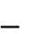  Федеральный государственный образовательный стандарт средне-го общего образования (10-11 классы общеобразовательных организаций, осуществляющие введение ФГОС СОО в пилотном режиме);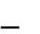  Федеральный компонент государственных образовательных стан-дартов основного общего и среднего (полного) общего образования (10-11 классы).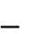 1. Нормативно-методическое обеспечениеПреподавание учебного предмета «Технология» осуществляется в со-ответствии с требованиями стандартов соответствующего уровня, а также обеспечивается следующими нормативными документами:- Федеральный закон Российской Федерации от 29.12.2012 г. № 273-ФЗ «Об образовании в Российской Федерации»(http://www.consultant.ru/document/cons doc LAW 140174).- Федеральный государственный образовательный стандарт основного общего образования (далее - ФГОС ООО) (утвержден приказом Министер-ства образования и науки Российской Федерации 17.12.2010 г. № 1897).- Примерная основная образовательная программа основного общего образования (ПООП ООО). Одобрена решением федерального учебно-методического объединения по общему образованию (протокол от18308.04.2015 г. № 1/15) (http://fgosreestr.ru/registry/primernaya-osnovnayaobrazovatelnaya-programma-osnovnogo- obshhego-obrazovaniya-3/).Указ Президента Российской Федерации от 07.05.2018 г. № 204 «О национальных целях и стратегических задачах развития Российской Феде-рации на период до 2024 г.» (http://www.kremlin.ru/acts/bank/43027).Национальный проект «Образование». Утвержден президиумом Со-вета при Президенте Российской Федерации по стратегическому развитиюнациональным проектам (протокол от 03.09.2018 г. № 10) (https://strategy24.ru/rf/projects/project/view? slug=natsi onal -nyy-proyekt-obrazovaniye&category=education).Стратегия социально-экономического развития Нижегородской об-ласти до 2035 г. Утверждена постановлением Правительства Нижегород-ской области от 21.12.2018 г. № 889. (https://2035.government-nnov.ru/ru-RU/about).Концепция преподавания учебного предмета «Технология». Утвер-ждена коллегией Министерства просвещения Российской Федерации 24.12.2018 г.(https://docs.edu.gov.ru/document/c4d7feb359d9563f114aea8106c9a2aa).Письмо Министерства образования и науки РФ от 28.10.2015 г. № 08-1786 "О рабочих программах учебных предметов".Приказ Министерства образования и науки РФ от 31.12.2015 г. № 1577 "О внесении изменений в федеральный государственный образова-тельный стандарт основного общего образования, утвержденный приказом Министерства образования и науки Российской Федерации от 17.12.2010 г. № 1897" (Зарегистрировано в Минюсте России 02.02.2016 г. № 40937).Постановление Федеральной службы по надзору в свете защиты прав потребителей и благополучия человека, Главного государственного санитарного врача РФ от 29.12.2010 г. № 189 «Об утверждении СанПиН 2.4.2.2821-10 «Санитарно-эпидемиологические требования к условиям и организации обучения в общеобразовательных учреждениях», с изменени-ями.Приказ Министерства образования и науки РФ от 04.10.2010 г. №986 «Об утверждении федеральных требований к образовательным учрежде-ниям в части минимальной оснащённости учебного процесса и оборудова-ния учебных помещений».Приказ Министерства Просвещения Российской Федерации № 345 от 28.12.2018 г. «Об утверждении Федерального перечня учебников, реко-мендуемых к использованию при реализации имеющих государственную аккредитацию образовательных программ начального общего, основного общего, среднего общего образования».Рекомендации Министерства образования и науки РФ от 24.11.2011 г. № МД-1552/03 «Об оснащении общеобразовательных учре-ждений учебным и учебно-лабораторным оборудованием».184- Технология. Содержание образования. Сборник нормативно-правовых документов и методических материалов. - М.: Вентана-Граф, 2008. – 304 с. - (Современное образование).Рекомендации по проектированию и реализации рабочих про-грамма учебного предмета «Технология»2.1.Об особенностях преподавания предмета «Технология» Концепция преподавания учебного предмета «Технология» утвержде-на   коллегией   Министерства   просвещения   Российской   Федерации24.12.2018 г.Согласно Концепции предметная область «Технология» является ор-ганизующим ядром вхождения в мир технологий, в том числе: материаль-ных, информационных, коммуникационных, когнитивных и социальных. В рамках освоения предметной области «Технология» происходит приобре-тение базовых навыков работы с современным технологичным оборудова-нием, освоение современных технологий, знакомство с миром профессий, самоопределение и ориентация обучающихся на деятельность в различных социальных сферах, обеспечивается преемственность перехода обучаю-щихся от общего образования к среднему профессиональному, высшему образованию и трудовой деятельности. Для инновационной экономики одинаково важны как высокий уровень владения современными техноло-гиями, так и способность осваивать новые и разрабатывать не существую-щие еще сегодня технологии.Целью Концепции является создание условий для формирования тех-нологической грамотности, критического и креативного мышления, гло-бальных компетенций, необходимых для перехода к новым приоритетам научно-технологического развития Российской Федерации.К компетенции образовательного учреждения относится «разработкаутверждение рабочих программ учебных курсов, предметов, дисциплин (модулей)» (Статья 12 Закона Российской Федерации «Об образовании» п. 5, п. 7). При исполнении профессиональных обязанностей педагогиче-ские работники имеют право на выбор учебников, учебных пособий, мате-риалов и иных средств обучения и воспитания в соответствии с образова-тельной программой и в порядке, установленном законодательством об образовании (п. 4 ч. 3 ст. 47 Федерального закона от 29.12.2012 г. № 273-ФЗ «Об образовании в Российской Федерации»). При этом выбор УМК должен быть обусловлен прежде всего наличием в нем возможностей для достижения ожидаемых результатов освоения обучающимися основной образовательной программы соответствующей ступени образования.В качестве учебников и учебных пособий при организации образова-тельного процесса могут быть использованы учебники, включенные в Фе-деральный перечень или учебные пособия, выпущенные организациями, включенными в Приказ Минобрнауки РФ от 09.06.2016 г. № 699 «Об утверждении перечня организаций, осуществляющих выпуск учебных по-собий, которые допускаются к использованию при реализации имеющих государственную аккредитацию образовательных программ». При этом в185Федеральный перечень включаются учебники, которые, в частности, име-ют электронное приложение, дополняющее их и представляющее собой структурированную совокупность электронных образовательных ресурсов, предназначенных для применения в образовательной деятельности сов-местно с данным учебником. Использование электронной формы учебника является правом, а не обязанностью участников образовательных отноше-ний (Письмо Минобрнауки России от 02.02.2015 г. № НТ-136/08 «О феде-ральном перечне учебников»).Специфичной особенностью изучения предмета, является:соотношение времени на теоретические и практические занятия определяющееся учебными программами во всех классах примерно в сле-дующем соотношении: на теоретическую часть отводится 25-30% учебно-го времени, на практические работы - 70-75% учебного времени;деление класса на подгруппы при наполнении классов 25 и более учащихся в городских школах и 20 и более - в сельских школах, при этом, рассматривая вопрос с позиций реализации принципов здоровьесбереже-ния, охраны труда, эффективности достижения образовательных результа-тов недопустимо проводить уроки технологии в классах наполняемостью 20-24 человека без деления на подгруппы, а также недопустимо объедине-ние классов одной или разных параллелей.2.2. Рабочие программы в условиях реализации ФГОС основного общего образованияОсновным инструментом учителя по обеспечению достижения обу-чающимися планируемых результатов освоения основной образовательной программы основного общего образования является рабочая программа по предмету.Каждая образовательная организация разрабатывает и утверждает свою рабочую программу по предмету «Технология», которая позволит ре-ализовать стандарт и учесть возможности и пожелания обучающихся и их родителей (законных представителей).В рабочей программе возможен собственный подход в части структу-рирования учебного материала, определения последовательности изучения этого материала, распределения часов по разделам и темам, а также путей формирования системы знаний, умений и способов деятельности, развитиясоциализации учащихся. Тем самым, рабочие программы содействуют сохранению единого образовательного пространства и при этом не сковы-вают творческой инициативы учителей, предоставляют широкие возмож-ности для реализации различных подходов к построению учебных курсов с учетом индивидуальных способностей и потребностей учащихся, матери-альной базы образовательных учреждений, местных социально-экономических условий и национальных традиций. Национально-региональные особенности содержания могут быть представлены в про-грамме соответствующими территориальными или местными технология-ми, видами и объектами труда.186Рабочие программы рассматриваются районными (школьными) про-фильными методическими объединениями учителей, согласуются с заме-стителем директора по учебной работе и утверждаются директором обра-зовательной организации.Рабочая программа учебного предмета / курса разрабатывается на ос-нове:- федерального государственного образовательного стандарта основ-ного общего образования (ФГОС ООО),примерной основной образовательной программы основного общего образования (ПООП ООО),основной образовательной программы основного общего образова-ния общеобразовательной организации (ООП ООО ОО).Новая примерная образовательная программа «Технология», которая является структурным компонентом ПООП ООО, коренным образом ме-няет методологию и подходы к организации технологического образования учащихся основной школы:представлен новый подход к структурированию содержания техно-логического образования,включены новые компоненты и особенности содержания по предме-ту,отсутствуют направления технологической подготовки школьников (индустриальные технологии, технологии ведения дома, сельскохозяй-ственные технологии), т.е. предмет носит комплексный, общеобразова-тельный характер.в тексте ПООП ООО структурные части примерной образовательной программы по «Технологии» представлены в п. 1.2.5.15 (стр. 162) - пред-метные результаты, и в п. 2.2.2.15 (стр. 428) - основное содержание пред-мета.При определении структуры рабочей программы следует руковод-ствоваться Приказом Минобрнауки России от 31.12.2015 г. № 1577 "О вне-сении изменений в федеральный государственный образовательный стан-дарт основного общего образования, утвержденный приказом Министер-ства образования и науки Российской Федерации от 17.12.2010 г. № 1897": «Рабочие программы учебных предметов, курсов должны содержать:планируемые результаты освоения учебного предмета, курса;содержание учебного предмета, курса;тематическое планирование с указанием количества часов, отводи-мых на освоение каждой темы».При этом следует отметить, что ОО может принять решение о расши-рении структуры рабочих программ, разработать такую структуру как еди-ную и обязательную для всех учителей-предметников и зафиксировать её в локальном нормативном акте организации «Положение о рабочей про-грамме учителя».В соответствии с письмом Министерства образования и науки РФ от 28.10.2015 г. № 08-1786 «О рабочих программах учебных предметов», в187качестве рабочих программ «также могут рассматриваться авторские про-граммы учебных предметов, разработанные в соответствии с требованиями ФГОС и с учетом Примерной основной образовательной программы соот-ветствующего уровня образования».Количество учебных часов на предмет «Технология» в 5-6-7-8-9 клас-сах в 2019-2020 учебном году определяется в соответствии с примерным учебным планом Примерной основной образовательной программы основ-ного общего образования (далее ПООП ООО), а в 10-11 классах - в соот-ветствии с Федеральным базисным учебным планом.соответствии с примерным учебным планом ПООП ООО на изуче-ние технологии предусмотрено по 2 часа в неделю в 5-6-7 классах и 1 час в неделю в 8 классе. Важно отметить, что в авторских программах изда-тельств, которые обеспечивают учебники по технологии, представленные в федеральном перечне от 31.03.2014 г., предполагается изучение предмета в 7 классе в объеме 1 час в неделю. В связи с этим, для приведения в соот-ветствие с Примерной основной образовательной программой ООО рабо-чая программа по технологии для 7 класса разрабатывается на 2 часа. При этом наполнение содержания образования по технологии может быть обеспечено за счет углубления или расширения отдельных тем курса.Примерная основная образовательная программа предполагает во всех классах обширный перечень обязательных практических и проектных ра-бот, что обусловливает необходимость организации и проведения только сдвоенных уроков по предмету «Технология».Следует отметить, что авторские программы к учебникам ФПУ от 31.03.2014 г. не в полной мере соответствуют ПООП ООО (в части содер-жания образования и планируемых результатов освоения предмета «Тех-нология»).При планировании и организации образовательной деятельности в 5 классах рекомендуется учесть следующее:1. В ПООП ООО по предмету «Технология» не выделены направле-ния технологической подготовки школьников (индустриальные техноло-гии, технологии ведения дома): предмет носит комплексный общеобразо-вательный, универсальный, политехнологический характер, т.е. все обуча-ющиеся в классе освоят единую программу, подобно другим школьным предметам.2. Необходимо деление класса численностью свыше 25 человек в го-родских ОО и свыше 20 человек в сельских ОО на подгруппы в соответ-ствии:• со ст. 28 ФЗ № 273 «Об образовании в РФ» (создавать безопасные условия обучения, воспитания обучающихся, присмотра и ухода за обуча-ющимися, их содержания в соответствии с установленными нормами, обеспечивающими жизнь и здоровье обучающихся);• с п. 10.1 СанПиН 2.4.2.2821-10 (количество учащихся в классе опре-деляется исходя из расчета соблюдения нормы площади на одного обуча-ющегося...);188с необходимостью проведения в соответствии с ПООП ООО обшир-ного перечня обязательных практических и проектных заданий.3. Способ деления класса на подгруппы на уроки «Технологии» опре-деляет общеобразовательная организация и фиксирует его в ООП ООО. Такое решение может быть принято в соответствии:с основными целями ОО, сформулированными в её ООП ООО;с запросами обучающихся и их родителей (законных представите-лей);с особенностями имеющейся учебно-материальной базы по техно-логии;с социально-экономическими условиями местности;с имеющимися педагогическими кадрами и уровнем их квалифика-ции и специализации и др.При делении класса на подгруппы механизм реализации единой про-граммы по предмету «Технология» также определяет образовательная ор-ганизация, что затем отражается в рабочих программах учителей техноло-гии. Учитывая, что традиционно учителя специализируются либо на инду-стриальных технологиях, либо на технологиях ведения дома, возможно в сложившихся новых условиях:- каждому педагогу реализовать с одной подгруппой класса всю уни-версальную программу предмета;- каждому педагогу реализовать с одной подгруппой класса большую часть универсальной программы предмета, но для реализации отдельных тем курса «поменяться» подгруппами;- каждому педагогу работать с каждой из двух подгрупп класса только половину учебного времени в течение учебного года в соответствии со своей специализацией.Возможны и другие механизмы реализации программы «Технология», но в любом случае определяет его образовательная организация исходя из необходимости достижения предметных и метапредметных результатов по предмету в рамках ООП ООО, сохранения и использования кадрового по-тенциала ОО, сохранения и совершенствования материально-технической базы.2.3. Организация образовательной деятельности в 9 классахВ 9 классе предметная область «Технология» реализуется не за счет обязательной части учебного плана образовательной программы школы (ООП ООО), а «за счет вариативной части учебного плана и внеурочной деятельности» (стр. 430 ПООП ООО).Наличие предметов/курсов технологической направленности необхо-димо в связи с тем, что в части Примерной основной образовательной про-граммы ООО, касающейся планируемых предметных результатов, для 9 класса по предмету «Технология» определен обширный перечень таких предметных результатов (стр. 74 ПООП ООО). Кроме этого необходи-мость реализации предметной области «Технология» в 9 классе обуслов-лена и задачами подготовки выпускников основной школы к процедуре189итоговой оценки метапредметных результатов, основной из которых ФГОС ООО определил «защиту итогового индивидуального проекта, вы-полненного обучающимся в рамках одного или нескольких учебных пред-метов с целью продемонстрировать свои достижения в самостоятельном освоении содержания избранных областей знаний и/или видов деятельно-сти и способность проектировать, и осуществлять целесообразную и ре-зультативную деятельность (учебно-познавательную, конструкторскую, социальную, художественно-творческую, иную)». В предметной области «Технология» для реализации этой задачи накоплен и реализуется обшир-ный опыт организации проектной деятельности обучающихся.случае, если предметная область «Технология» будет реализована за счет часов вариативной части учебного плана, формируемой участниками образовательных отношений, то в соответствии с Примерной программой (стр. 507 ПООП ООО) возможно «введение специально разработанных учебных курсов, обеспечивающих интересы и потребности участников об-разовательных отношений», т.е. в том числе и курсов технологической направленности.При этом в соответствии с п. 26 ФГОС ООО, требуется «не менее од-ного учебника в печатной и (или) электронной форме или учебного посо-бия, достаточного для освоения программы учебного предмета на каждого обучающегося по каждому учебному предмету, входящему в часть, фор-мируемую участниками образовательных отношений, учебного плана ООПООО». В качестве учебников и учебных пособий могут быть использованы учебники, включенные в федеральный перечень или учебные пособия, вы-пущенные организациями, включенными в Приказ Минобрнауки РФ от 09.06.2016 г. № 699 «Об утверждении перечня организаций, осуществля-ющих выпуск учебных пособий, которые допускаются к использованию при реализации имеющих государственную аккредитацию образователь-ных программ».Для обеспечения интереса обучающихся к направлению, связанному с изучением черчения и графики, возможно введение предмета/курса в вари-ативную часть учебного плана с использованием УМК по черчению А.Д. Ботвинникова (приложение 2).Для удовлетворения потребностей обучающихся в профессиональном самоопределении, к использованию предлагается учебная программа прак-тико-ориентированного предпрофильного профориентационного курса для учащихся 8-9 классов образовательных организаций «Проектирование тра-екторий профессионального самоопределения», разработанная кафедрой теории и методики обучения технологии и экономике ГБОУ ДПО НИРО. При этом, реализацию данной программы рекомендуется начинать с 8 класса (приложение 3).2.4. Преподавание технологии в 10-11 классах в 2019-2020 учебномгодубазисном учебном плане по ряду профилей для старших классов среднего (полного) общего образования «Технология» не входит в число190обязательных учебных предметов. Там она представлена в составе учеб-ных предметов по выбору. На ее изучение в 10 и 11 классах здесь отводит-ся 70 часов (по одному часу в неделю в каждом классе).На базовом уровне планирование по технологии в 10-11 классах воз-можно осуществлять на основе программы по технологии авторов Н.В. Матяш, В.Д. Симоненко, включенной в пособие для учителя «Техно-логия: 10-11 классы: базовый уровень; методические рекомендации» / Н.В. Матяш, В.Д. Симоненко. - М.: Вентана-Граф (ссылка для скачивания: https://rosuchebnik.ru/material/tekhnologiya-10-11-klassy-rabochaya-programma-matyash/Преподавание технологии при этом осуществляется по учебнику «Технология. Базовый уровень: 10-11 классы» Симоненко В.Д., Матяш Н.В., Очинин О.П. ; под ред. Симоненко В.Д. - М.: Вентана-Граф.качестве предмета по выбору в компонент образовательного учре-ждения может быть включен курс «Дизайн», для реализации которого в ФПУ представлен учебник: «Дизайн: 10-11 класс» Гуров Г.Е., АО «Изда-тельство «Просвещение».На профильном уровне для технологического профиля общеобразова-тельной подготовки учащихся 10 и 11 классов на изучение курса техноло-гии в Федеральном базисном учебном плане для образовательных учре-ждений Российской Федерации отводится 280 часов, что позволяет уча-щимся приобрести профессиональные знания и умения в выбранной сфере трудовой деятельности.этом случае подготовка учащихся 10-11 классов может быть орга-низована как по основному месту обучения, так и в межшкольных учебных комбинатах, на рабочих местах организаций, предприятий, в колледжах, в ресурсных образовательных центрах, на площадках технопарков-кванториумов, в том числе через обучение в offline и online-режимах. При этом национально-региональные особенности содержания также могут быть представлены в рабочих программах соответствующими территори-альными или местными технологиями, видами и объектами труда. Специ-альная технологическая подготовка в общеобразовательных учреждениях может осуществляться и по другим направлениям и видам трудовой дея-тельности, востребованным в регионе на рынке труда. При увеличении ко-личества учебных часов, наличии необходимой учебно-материальной базы, педагогических кадров, по желанию учащихся и их родителей, с учетом потребностей регионального рынка труда такая подготовка может быть заменена начальной профессиональной подготовкой по профессиям (спе-циальностям), соответствующим перечисленным направлениям, в связи с чем, в качестве основы для рабочих программ используются нормативные документы, действующие в системе подготовки рабочих кадров на произ-водстве. Наименование профессий (специальностей), время (сроки) обуче-ния должны соответствовать «Общероссийскому классификатору профес-сий рабочих должностей, служащих и тарифных разрядов». Тематическое содержание специальной технологической или профессиональной подго-191товки задается квалификационными характеристиками, представленными«Едином тарифноквалификационном справочнике работ и профессий ра-бочих и служащих (ЕТКС)».Учебно-методические комплексы и информационные ресурсы, обеспечивающие методическое сопровождение образовательной дея-тельности по учебному предмету «Технология»Учебники по технологии, представленные в Федеральном перечне учебников (ФПУ) от 28.12.2018 г., обеспечиваются авторской рабочей про-граммой:- Технология. Рабочие программы. Предметная линия учебников В.М. Казакевича и др. - 5-9 классы: учеб. пособие для общеобразователь-ных организаций / В.М. Казакевич, Г.В. Пичугина, Г.Ю. Семенова. - М.: Просвещение, 2018.- Учебники по технологии, представленные в Федеральном перечне учебников (ФПУ) от 31.03.2014 г., обеспечиваются следующими автор-скими рабочими программами:- Технология: программа: 5-8 классы / А.Т. Тищенко, Н.В. Синица. -М.: Вентана-Граф, 2014. - 144 с.- Технология: программа: 5-8 классы / И.А. Сасова. - М.: Вентана-Граф, 2013. - 168 с.- Технология: программа: 5-8 (9) классы / Н.В. Синица, П.С. Самород-ский. - М.: Вентана-Граф, 2013. - 112 с.- Технология. Обслуживающий труд. 5-8 классы. Рабочая программа к линии УМК / под ред. О.А. Кожиной (Рабочие программы. Технология. 5-8 классы: учебно-методическое пособие / сост. Е.Ю. Зеленецкая. - М.: Дро-фа, 2012. - 150,[10] с.)- Технология. Технический труд. 5-8 классы. Рабочая программа к ли-нии УМК / под ред. В.М. Казакевича и Г.А. Молевой (Рабочие программы. Технология. 5-8 классы: учебно-методическое пособие / сост. Е.Ю. Зеле-нецкая. - М.: Дрофа,2012. - 150,[10] с.)Выбор учебников по технологии для 5 класса в 2019-2020 учебном го-ду осуществляется в соответствии со следующими нормативными доку-ментами:Письмо Министерства образования и науки РФ от 02.02.2015 г. № НТ-136/08 «О федеральном перечне учебников».Приказ Министерства образования и науки Российской Федерации от 28.12.2018 г. № 345 «О федеральном перечне учебников, рекомендуе-мых к использованию при реализации имеющих государственную аккре-дитацию образовательных программ начального общего, основного обще-го, среднего общего образования» https://edu.gov.ru/.Список учебников по технологии для 5 класса, вошедших в перечень, приведен в приложении 1.При этом организации вправе в течение трех лет использовать в обра-зовательной деятельности приобретенные до вступления в силу настояще-го приказа учебники из ФПУ от 31.03.2014 г. с изменениями и дополнени-192ями (п. 4 Приказа № 345 Министерства просвещения РФ от 28.12.2018 г.«О федеральном перечне учебников...»).Выбор учебников по технологии для 6-7-8 классов в 2019-2020 учеб-ном году осуществляется в соответствии со следующими нормативными документами:Приказ Министерства образования и науки Российской Федерации от 31.03.2014 г. № 253 «Об утверждении федерального перечня учебников, рекомендуемых к использованию при реализации имеющих государствен-ную аккредитацию образовательных программ начального общего, основ-ного общего, среднего общего образования» https://edu.gov.ru/.Письмо Министерства образования и науки РФ от 02.02.2015 г.НТ-136/08 «О федеральном перечне учебников».Приказ Министерства образования и науки Российской Федерации от 26.01.2016 г. № 38 «О внесении изменений в федеральный перечень учебников, рекомендованных к использованию при реализации имеющих государственную аккредитацию образовательных программ начального общего, основного общего, среднего общего образования, утвержденный приказом Министерства образования и науки Российской Федерации от31.03.2014 г. № 253» https://edu.gov.ru/.В соответствии с федеральным перечнем учебников от 31.03.2014 г. при организации образовательной деятельности по технологии в 6-7-8 классах могут быть использованы учебники и учебно-методические посо-бия указанные в приложении 1Для организации эффективной работы по преподаванию учебного предмета «Технология» возможно использование информационных ресур-сов, обеспечивающих методическое сопровождение образовательной дея-тельности по технологии. Учитель технологии в своей работе может ис-пользовать официальный сайт Всероссийской олимпиады школьников: за-данияпрошлыхлетдляработысодареннымидетьми(http://www.rosolymp.ru/).В 2017 г. начата апробация проекта «Российская электронная школа» http://resh.edu.ru/about.«Российская электронная школа» (далее-РЭШ)–это открытая образовательная среда, где могут получить знания на русском языке все желающие, в том числе проживающие за рубежом.Задачи РЭШ:- повысить качество образования школьников;- сделать возможным график индивидуального обучения; - Помочь учителям освоить новые методики;- сделать новые технологии частью образовательной деятельности; - использовать образовательный потенциал регионов; РЭШ включает библиотеку уроков в России, а также видео, тексты,рисунки, методические материалы, спектакли, тесты, фильмы, которые можно использовать при проектировании уроков.Для учителей технологии в РЭШ представлены видеоуроки по темам:193Тренировочные задания повышенного уровня сложности, которые можно выполнять в режиме on-line.Задания, представленные в нестандартных формах.Учащиеся могут использовать систему тестирования сами для само-контроля степени усвоения материала. Учитель технологии может исполь-зовать задания в рамках текущего контроля успеваемости при условии, что они включены в состав основной образовательной программы общеобра-зовательной организации.Полноценное внедрение электронных образовательных ресурсов в об-разовательный процесс позволит гармонично дополнять и сочетать тради-ционные методы преподавания технологии с информационными, расши-рять возможности обучающегося при выполнении самостоятельных работ.Рекомендации по формированию и реализации рабочих про-грамм курсов внеурочной деятельности по технологииОсновные образовательные программы общего образования реализу-ются общеобразовательными организациями через урочную и внеурочную деятельность. Внеурочная деятельность организуется в целях обеспечения индивидуальных потребностей обучающихся, в формах, отличных от урочных. При этом внеурочная деятельность направлена на достижение планируемых результатов освоения основной образовательной программы общеобразовательной организации, прежде всего личностных и метапред-метных.Организационным механизмом реализации внеурочной деятельности является план внеурочной деятельности как обязательный структурный компонент организационного раздела основной образовательной програм-мы. Для реализации плана внеурочной деятельности педагогами самостоя-тельно разрабатываются программы курсов внеурочной деятельности.При разработке рабочих программ курсов внеурочной деятельности учитель технологии может использовать: Письмо Минобрнауки России от 18.08.2017 г. № 09-1672 «О направлении Методических рекомендаций по уточнению понятия и содержания внеурочной деятельности в рамках реа-лизации основных общеобразовательных программ, в том числе в части проектной деятельности».При определении структуры рабочей программы курса внеурочной деятельности необходимо руководствоваться Приказом Минобрнауки Рос-сии от 31.12.2015 г. № 1577 "О внесении изменений в федеральный госу-дарственный образовательный стандарт основного общего образования, утвержденный приказом Министерства образования и науки Российской Федерации от 17.12.2010 г. № 1897". В соответствии с ним рабочие про-граммы в том числе и курсов внеурочной деятельности:- должны обеспечивать достижение планируемых результатов освоения основной образовательной программы основного общего образо-вания (предметных, метапредметных, личностных);- разрабатываются на основе требований к результатам освоения основной образовательной программы основного общего образования с194учетом программ, включенных в ее структуру;должны содержать:результаты освоения курса внеурочной деятельности;содержание курса внеурочной деятельности с указанием форм ор-ганизации и видов деятельности;тематическое планирование.При реализации предметной области «Технология» во внеурочной де-ятельности, в соответствии с Примерной программой (ПООП ООО) фор-мами внеурочной деятельности в рамках предметной области «Техноло-гия» определены «проектная деятельность обучающихся, экскурсии, до-машние задания и краткосрочные курсы дополнительного образования (или мастер-классы, не более 17 часов), позволяющие освоить конкретную материальную или информационную технологию, необходимую для изго-товления продукта в проекте обучающегося, актуального на момент про-хождения курса».(стр. 431 ПООП ООО).Для освоения техник обработки материалов, необходимых для реали-зации проектного замысла, проводятся мастер-классы как форма внеуроч-ной деятельности, посещаемая обучающимися по выбору (стр. 439 ПООП ООО).Содержание занятий в рамках таких курсов должно формироваться с учетом пожеланий обучающихся и их родителей (законных представите-лей) и осуществляться посредством различных форм организации, отлич-ных от урочной системы обучения, таких как экскурсии, кружки, секции, круглые столы, конференции, диспуты, школьные научные общества, олимпиады, конкурсы, соревнования, поисковые и научные исследования, общественно полезные практики и т.д. (стр. 516 ПООП ООО)Из выделенных в ФГОС ООО основных направлений развития лично-сти (духовно-нравственное, социальное, обще интеллектуальное, об-щекультурное, спортивно-оздоровительное и т. д.), курсы внеурочной дея-тельности технологической направленности могут быть разработаны и ре-ализованы в частности в социальном, духовно-нравственном и общекуль-турном направлениях.При разработке программ внеурочной деятельности можно использо-вать периодические методические издания: журналы «Технология. Все для учителя.», «Школа и производство», «Исследовательская работа школьни-ков», а также учебные пособия, программы элективных курсов и факульта-тивов, подготовленные издательствами учебной литературы: http://русское-слово.рф; корпорация «Российский учебник» https://drofa-ventana.ru;издательство«Просвещение» http://www.prosv.ru; издательство «Учитель» https://www.uchitel-izd.ruи др.195Сасова И.А., Павлова М.Б., Гуревич М.И. Под ред. И.А. Сасовой. Технология. Индустриальные техно-логии.7 кл.196Сасова И.А., Леонтьев А.В., Капустин В.С. Под ред. И.А. Сасовой. Технология. 8 кл.Кожина О.А., Кудакова Е.Н. Технология. Обслужи-вающий труд. Рабочая тетрадь. 6 кл.197198Особенности преподавания учебного предмета«Основы безопасности жизнедеятельности» (ОБЖ)общеобразовательных организациях Забайкальского края в 2019-2020 учебном годуПредмет «Основы безопасности жизнедеятельности» (далее ОБЖ) как учебная дисциплина имеет интегрированный характер и требует овладения более широким спектром компетенций, в сравнении с другими общеобра-зовательными дисциплинами.Изучение курса ОБЖ направлено на формирование у учащихся созна-тельного и ответственного отношения к личной безопасности и безопасно-сти окружающих, усвоение ими знаний и умений распознавать и оценивать опасные ситуации, определять способы защиты от них, оказывать помощь.Основной задачей предмета ОБЖ является формирование культуры безопасности личности современного типа.2019-2020 учебном году продолжается работа по реализации Феде-рального государственного образовательного стандарта основного общего образования (далее - ФГОС ООО) и переход на Федеральный государ-ственный образовательный стандарт среднего общего образования (далее ФГОС СОО) и реализация программ Федерального государственного обра-зовательного стандарта (далее - ФГОС).Нормативные документы, регламентирующие деятельность учителя ОБЖДокументы федерального уровня:Федеральный закон от 29.12.2012 г. № 273-ФЭ «Об образовании в Российской Федерации» (с изм., внесенными Федеральными законами от04.06.2014 г. № 145-ФЗ, от 06.04.2015 г. № 68-ФЗ).Приказ Министерства образования и науки Российской Федерации от 17.12.2010 г. № 1897 (в ред. Приказов Минобрнауки России от 29.12.2014 г. № 1644. от 31.12.2015 г. № 1577) «Об утверждении федераль-ного государственного образовательного стандарта основного общего об-разования» (Зарегистрирован Минюстом России 01.02.2011 г. № 19644).Приказ Министерства образования и науки Российской Федерации от 17.05.2012 г. №413 (в ред. Приказов Минобрнауки России от 29.12.2014 г. № 1645. от 31.12.2015 г. № 1578) «Об утверждении федераль-ного государственного образовательного стандарта среднего общего обра-зования» (Зарегистрирован Минюстом России 07.06.2012 г. № 24480).Приказ Министерства образования и науки Российской Федерации от 07.07.2005 г. № 03-126 «О примерных программах по учебным предме-там федерального базисного учебного плана».Приказ Министерства образования и науки Российской Федерации от 31.03.2014 г. № 253 «Об утверждении Федерального перечня учебников, рекомендуемых к использованию при реализации имеющих государствен-ную аккредитацию образовательных программ начального общего, основ-ного общего, среднего общего образования» (в ред. Приказов Минобрнау-199ки России от 08.06.2015 г. № 576, от 28.12.2015 г. № 1529, от 26.01.2016 г.38).Приказ Министерства образования и науки Российской Федерации от 29.12.2014 г. № 1644 «О внесении изменений в приказ Министерства образования и науки Российской Федерации от 17 декабря 2010 г. № 1897 «Об утверждении федерального государственного образовательного стан-дарта основного общего образования» (Зарегистрировано в Минюсте Рос-сийской Федерации 06.02.2015 г. Регистрационный № 35915 (с21.02.2015 г.).Приказ Минобрнауки России от 19.12.2014 г. № 1599 «Об утвер-ждении федерального государственного образовательного стандарта обра-зования обучающихся с умственной отсталостью (интеллектуальныминарушениями)»	(Зарегистрировано	в	Минюсте	России	03.02.2015	г.35850).Приказ Минтруда России от 18.10.2013 г. № 544н (с изм. от 25.12.2014 г.) «Об утверждении профессионального стандарта «Педагог (педагогическая деятельность в сфере дошкольного, начального общего, основного общего, среднего общего образования) (воспитатель, учитель)» (Зарегистрировано в Минюсте России 06.12.2013 г. № 30550).Приказ Министерства образования и науки Российской Федерации от 30.08.2013 г. № 1015 (ред. от 28.05.2014 г.) «Об утверждении Порядка организации и осуществления образовательной деятельности по основным общеобразовательным программам – образовательным программам начального общего, основного общего и среднего общего образования» (Зарегистрировано в Минюсте России 01.10.2013 г. № 30067).Приказ Министерства образования и науки Российской Федерации от 14.12.2009 г. № 729 (ред. от 16.01.2012 г.) «Об утверждении перечня ор-ганизаций, осуществляющих издание учебных пособий, которые допуска-ются к использованию в образовательном процессе в имеющих государ-ственную аккредитацию и реализующих образовательные программы об-щего образования образовательных учреждениях» (Зарегистрировано в Минюсте РФ 15.01.2010 г. № 15987).Приказ Министра обороны и Министра образования Российской Федерации от 24.02.2010 г. № 96/134 «Об утверждении Инструкции об ор-ганизации обучения граждан Российской Федерации начальным знаниям в области обороны и их подготовки по основам военной службы в образова-тельных учреждениях среднего (полного) общего образования, образова-тельных учреждениях начального профессионального и среднего профес-сионального образования и учебных пунктах, а также совершенствования военно-патриотического воспитания молодежи».Постановление Главного государственного санитарного врача Российской Федерации от 29.12.2010 г. № 189 (ред. от 25.12.2013 г.) «Об утверждении СанПиН 2.4.2.2821-10 «Санитарно-эпидемиологические тре-бования к условиям и организации обучения в общеобразовательных учреждениях» (Зарегистрировано в Минюсте России 03.03.2011 г.20019993), (в ред. Изменений № 1, утв. Постановлением Главного государ-ственного санитарного врача Российской Федерации от 29.06.2011 г. № 85, Изменений № 2, утв. Постановлением Главного государственного сани-тарного врача Российской Федерации от 25.12.2013 г. № 72, Изменений3, утв. Постановлением Главного государственного санитарного врача РФ от 24.11.2015 г. № 81).Постановление Главного государственного санитарного врача Российской Федерации от 10.07.2015 г. № 26 «Об утверждении СанПиН 2.4.2.3286-15 «Санитарно-эпидемиологические требования к условиям и организации обучения и воспитания в организациях, осуществляющих об-разовательную деятельность по адаптированным основным общеобразова-тельным программам для обучающихся с ограниченными возможностями здоровья» (Зарегистрировано в Минюсте России 14.08.2015 г. № 38528).Постановление Правительства Российской Федерации от 11.06.2014 г. № 540 «Об утверждении Положения о Всероссийском физ-культурно-спортивном комплексе «Готов к труду и обороне» (ГТО)».Федеральный закон № 100-ФЗ «О внесении изменений в Феде-ральный закон «О воинской обязанности и военной службе» и статья 14 Закона Российской Федерации «Об образовании» от 21.07.2005 г.Федеральный закон № 2446 «О безопасности» от 05.03.1992 г.Федеральный закон № 68 «О защите населения и территорий от чрезвычайных ситуаций природного и техногенного характера» от21.12.1996 г.Федеральный закон № 61 "Об обороне" от 31.05.1996 г.Федеральный   закон   №   28   «О   гражданской   обороне»  от12.02.1998 г.Федеральный закон № 196 «О безопасности дорожного движения» от 10.12.1995 г.Федеральный закон № 69 «О пожарной безопасности» от 24.12.1994 г.Федеральный закон № 3 «О радиационной безопасности населе-ния» от 09.01.1996 г.Федеральный закон № 130 «О борьбе с терроризмом» от25.07.1998 г.Постановление Федеральной службы по надзору в свете защиты прав потребителей и благополучия человека, Главного государственного санитарного врача РФ от 29.12.2010 г. № 189 «Об утверждении СанПиН».2.4.2.2821-10 «Санитарно-эпидемиологические требования к условиям и организации обучения в общеобразовательных учреждениях» (с измене-ниями на 29.06.2011 г.).Письмо ДО от 13.10.2008 г. № ДО-4288-02-07 «О преподавании предмета «Основы безопасности жизнедеятельности» в 10-11 классах».Письмо ДО от 29.07.2003 г. № ДО-1733-02-07 «Об организации изучения вопросов пожарной безопасности в региональном курсе «Основы безопасности жизнедеятельности в основной и средней школе».201Концепции противодействия терроризму в Российской Федерации, совместным Приказом Министра обороны Российской Федерации и Ми-нистерства образования и науки Российской Федерации от 24.02.2010 г.96/134.Концепция преподавания учебного предмета «Основы безопасно-сти жизнедеятельности» (Проект) от 06.03.2018 г.Документы регионального уровня:Постановление правительства Забайкальского края от 22.07.2014 г.а407 «Об утверждении государственной программы Забайкальского края "Защита населения и территорий от чрезвычайных ситуаций, обеспечение пожарной безопасности и безопасности людей на водных объектах Забай-кальского края (2014-2020 годы)». (С изменениями на 06.09.2017 г.). (В ред. Постановлений Правительства Забайкальского края от 21.09.2015 г.469, от 17.11.2015  г. № 569, от 13.12.2016  г. №  447, от 06.09.2017  г.374).Закон Забайкальского края от 11.07.2013 г. № 858-ЗЗК «Об отдель-ных вопросах в сфере образования» (в редакции Законов Забайкальского края от 31.10.2014 г. № 1066-ЗЗК, от 08.12.2014 г. № 1101-ЗЗК, от 16.11.2015 г. № 1242-ЗЗК, от 01.12.2016 г. № 1417-ЗЗК, от 27.12.2016 г.1440-ЗЗК, от 02.05.2017 г. № 1478-ЗЗК). Принят Законодательным Со-бранием Забайкальского края 03.07.2013 г.Закон Забайкальского края от 29.04.2009 г. № 168-ЗЗК "Об образо-вании" (принят Законодательным Собранием Забайкальского края15.04.2009 г.).Источники свободного доступа:Реестр примерных основных общеобразовательных программ Ми-нистерства образования и науки РФ [Режим доступа http://fgosreestr.ru/].Федеральный перечень учебников, рекомендованных к использова-нию при реализации программ общего образования [Режим доступа http://fpu.edu.ru/fpu].Особенности организации образовательной деятельности по преподаванию предмета ОБЖЦели изучения предмета «ОБЖ» в общеобразовательной школе:- Освоение знаний о безопасном поведении человека в опасных и чрезвычайных ситуациях природного, техногенного и социального харак-тера; здоровье и здоровом образе жизни; государственной системе защиты населения от опасных и чрезвычайных ситуаций; об обязанностях граждан по защите государства.- Воспитание ценностного отношения к человеческой жизни и здоро-вью; чувства уважения к героическому наследию России и государствен-ной символике; патриотизма и долга по защите Отечества.- Развитие черт личности, необходимых для безопасного поведения в чрезвычайных ситуациях и при прохождении военной службы; бдительно-сти по предотвращению актов терроризма; потребности в соблюдении здо-рового образа жизни202- Овладение умениями оценивать ситуации, опасные для жизни и здо-ровья; действовать в чрезвычайных ситуациях; использовать средства ин-дивидуальной и коллективной защиты; оказывать первую медицинскую помощь пострадавшим.Подготовка обучающихся к успешным действиям по обеспечению безопасности личности, общества, государства.Общими задачами выступают:сформировать у обучающихся научные представления о принципахпутях снижения фактора риска в деятельности человека и общества;выработать умения и навыки в предвидении различных опасных и чрезвычайных ситуаций природного, техногенного и социального характе-ра по наиболее характерным признакам их возникновения, а также навы-ков безопасного поведения в условиях опасных и чрезвычайных ситуаций;создать условия для формирования убеждения в необходимости осо-знанного соблюдения правил безопасного поведения в повседневной жиз-ни в условиях чрезвычайной ситуации;сформировать привычку ведения здорового образа жизни и выработ-ку навыков оказания первой медицинской помощи при неотложных ситуа-циях;воспитать убежденность в необходимости целенаправленной подго-товки к выполнению конституционного долга гражданина Российской Фе-дерации по защите Отечества.Специфика курса содержания ОБЖ заключается:в интегрированности курса (его проблематика охватывает многие сферы человеческой деятельности и является результатом взаимодействия разнообразных систем, направленных на сохранение жизни человека и окружающей среды);в направленности образовательного процесса на формирование у обучающихся современного уровня культуры безопасности жизнедеятель-ности для снижения отрицательного влияния человеческого фактора на безопасность личности, общества и государства;в необходимости перегруппировки содержания курса при планиро-вании в регионах с учетом их особенностей в области безопасности жизне-деятельности.Таким образом, на уровне начального общего образования (1-4 клас-сы) предмет «Основы безопасности жизнедеятельности» изучается инте-грированно в рамках предмета «Окружающий мир».На уровне основного общего образования (5-9 классы) преподавание ОБЖ осуществляется в объеме одного часа в неделю.На уровне среднего общего образования на учебный предмет «Основы безопасности жизнедеятельности» предусмотрено 35 часов (по 1 часу в не-делю в каждом классе).Кроме того, в соответствии с требованиями приказа Министра оборо-ны и Министра образования Российской Федерации от 24.02.2010 г. № 96/134 «Об утверждении Инструкции об организации обучения граждан203Российской Федерации начальным знаниям в области обороны и их подго-товки по основам военной службы в образовательных учреждениях сред-него (полного) общего образования, образовательных учреждениях начального профессионального и среднего профессионального образова-ния и учебных пунктах, а также совершенствования военно-патриотического воспитания молодежи» после окончания занятий в 10 классе с учащимися (гражданами мужского пола, не имеющими освобож-дения по состоянию здоровья) предусмотрено проведение учебных сборов в течение 5 дней (35 часов).Результаты учебных сборов оцениваются в соответствии с рекоменда-циями по оценке результатов учебных сборов. Общая оценка граждан, обучающихся в образовательных организациях заносится в классный жур-нал с пометкой "Учебные сборы", которая учитывается при выставлении итоговой оценки за весь курс обучения в образовательной организации.Гражданам, уклонившимся от учебных сборов, выставляется неудо-влетворительная оценка за сборы.Для граждан, не прошедших учебные сборы по уважительным причи-нам, в образовательном учреждении (учебном пункте) организуется теоре-тическое изучение материалов учебных сборов и сдача зачетов.Обучение девушек начальным знаниям в области обороны и их подго-товки по основам военной службы осуществляется в добровольном поряд-ке.Структурные компоненты программы для 5-11 классов представленыучебных модулях, охватывающих весь объем содержания, определенный для основной школы в области безопасности жизнедеятельности. Каждый модуль содержит разделы и темы.При изучении тематики ОБЖ выделяется три основных вида учебной деятельности школьников:Учебно-познавательная, включающая:изучение нового учебного материала на уроках;выполнение домашней работы с учебной литературой для расшире-ния познания о реальном окружающем мире, факторах риска для жизни и здоровья, об опасных и чрезвычайных ситуациях, их последствиях, о здо-ровом образе жизни и его составляющих.2. Аналитическая, включающая:- установление причинно-следственной связи между явлениями и со-бытиями, происходящими в окружающей среде;- планирование личного поведения с учетом реальной ситуации и личных возможностей.3. Практическая, цель которой - формирование личных убеждений, качеств и привычек, способствующих снижению фактора риска для жизниздоровья в повседневной жизни и в различных опасных и чрезвычайных ситуациях; формирование современного уровня культуры безопасности жизнедеятельности, индивидуальной системы здорового образа жизни; воспитание антитеррористического поведения.204Освоение обучающимися ФГОС ООО и Фк ГОС по ОБЖ Основное общее образование В 5-9 классах учебный предмет ОБЖ изучается за счет часов регио-нального компонента (в 8 классе – федерального) в объеме одного часа в неделю в каждом классе.основной школе с 5 по 7 и 9 классы предмета «Основы безопасно-сти жизнедеятельности» (далее ОБЖ) осуществляется в объеме 1 часа в неделю в каждом классе за счёт часов регионального компонента и компо-нента общеобразовательной организации.соответствии с вышеуказанными федеральными документами, рас-пределение часов по ступеням обучения выглядит следующим образом:Тематический план по курсу «ОБЖ» для 5-9 классов(Комплексная программа под общей редакцией А.Т. Смирнова, 2011 г.)Среднее общее образованиеФедеральный компонент государственного стандарта среднего (пол-ного) общего образования устанавливает обязательное изучение учебного предмета «Основы безопасности жизнедеятельности» в 10 и 11 классах.Реализация содержания учебных целей и задач по основам безопасно-сти жизнедеятельности осуществляется на базовом уровне. Для 10-11 клас-сов предусмотрено 140 часов (по 2 часа в неделю в каждом классе).На профильном уровне (оборонно-спортивный профиль) расчетный объем учебных часов в неделю в 10 классе – 2 часа, в 11 классе – 2 часа.Система профильного обучения предусматривает освоение учащими-ся базовых общеобразовательных, профильных общеобразовательных предметов и элективных курсов. Оптимальное их сочетание в учебном плане школы составляет содержание профильной подготовки школьников.Обращаем внимание преподавателей ОБЖ, что на базовом и про-фильном уровне предусмотрено совместное изучение учебного материала юношами и девушками, кроме раздела «Основы военной службы» (осу-ществляется в добровольном порядке для девушек). В это время с девуш-ками 10-11 классов организуются занятия по изучению разделов програм-205мы «Основы медицинских знаний и здорового образа жизни» (по про-грамме «Основы медицинских знаний и здорового образа жизни для деву-шек» - авторы А. Т. Смирнов, П. В. Ижевский, Б. О. Хренников, М. В. Маслов, Москва, «Просвещение» 2014).Изучение учебного предмета «Основы безопасности жизнедеятельно-сти» в 11 классе завершается выставлением итоговой оценки (оценка за 10 класс, за сборы, за 11 класс, итоговая оценка).Общие рекомендации по разработке рабочих программ (основ-ное и среднее общее образование)Рабочие программы учебных предметов являются структурным компонентом основной образовательной программы основного общего об-разования образовательной организации, которая в свою очередь является локальным нормативным актом.Целью рабочих программ учебных предметов, курсов и курсов внеурочной деятельности является обеспечение достижения учащимися планируемых результатов освоения основной образовательной программы основного общего образования.Рабочие программы по предметам необходимо разрабатывать на срок действия основной образовательной программы (нормативный срок освое-ния основной образовательной программы начального общего образования– 4 года, основного общего образования – 5 лет, среднего общего образо-вания – 2 года).Обращаем внимание на то обстоятельство, что вступили в действие изменения в ФГОС ООО, касающиеся требований к структуре рабочих программ учебных предметов, курсов и курсов внеурочной деятельности (Приказ Министерства образования и науки Российской Федерации от 31.12.2015 г. № 1577 «О внесении изменений в федеральный государ-ственный образовательный стандарт основного общего образования, утвержденный приказом Министерства образования и науки Российской Федерации от 17.12.2010 г. № 1897» (Зарегистрировано в Минюсте России02.02.2016 г. № 40937).Изменения ФГОС основного общего образования (Приказ Министер-ства образования и науки Российской Федерации от 31.12.2015 г. № 1577) показывают наличие ряда позиций, характерных для основной образова-тельной программы основного общего образования.Во-первых, выделяются отдельно изменения для адаптированной об-разовательной программы основного общего и среднего общего образова-ния в части личностных, метапредметных и предметных результатов. Из-менения, касающиеся планируемых результатов для обучающихся с огра-ниченными возможностями здоровья вносятся, в адаптированную образо-вательную программу основного общего образования.Во-вторых, выделены обязательные предметные области и учебные предметы: русский язык и литература, иностранный язык, второй ино-странный язык (для уровня основного образования), математика и инфор-матика.206В-третьих, внесены изменения в предметные результаты освоения основной образовательной программы основного общего образования.Ниже представлены рекомендации по структуре дополнительных раз-делов рабочих программ основ безопасности жизнедеятельности основно-го общего образования.Рекомендации по структуре дополнительных разделов рабочих программ по ОБЖ основного общего образованияКалендарно-тематическое планирование по учебному предмету, курсу:Календарно-тематическое планирование по каждому учебному предмету, курсу раз-рабатывается для 5, 6, 7, 8 и 9 классов отдельно на каждый (предстоящий) учебный год. Календарно-тематическое планирование разрабатывается каждым учителем са-мостоятельно на основе тематического планирования.Календарно-тематическое планирование может состоять из следующих блоков:Тема (раздел) (количество часов);Тема каждого урокаДата проведения урока (план/факт);Планируемые результаты освоения обучающимися раздела (темы) программы учебного предмета, курса;Реализация национальных, региональных и этнокультурных особенностей.Корректировка.*Возможно использование материалов примерных программ отдельных учеб-ных предметов, курсов в части представления календарно-тематического пла-нирования по учебному предмету, курсу.Оценочные материалыразделе представляются контрольно-измерительные материалы, которые исполь-зуются для определения уровня достижения обучающимися планируемых метапред-метных и предметных результатов в рамках организации текущего контроля успева-емости. Контрольно-измерительные материалы могут быть представлены в виде ссы-лок на соответствующую литературу, позволяющую ознакомиться с содержанием и формами представления оценочных материалов.*Возможно использование материалов примерных программ отдельных учебных предметов, курсов в части представления контрольно-измерительных материалов по учебному предмету, курсу.При определении содержания рабочих программ учебных предметов, курсов используются положения основной образовательной программы основного общего образования образовательной организации, примерной основной образовательной программы основного общего образования (ре-естр Министерства образования и науки Российской Федерации: http://fgosreestr.ru/), материалы примерных программ по учебным предме-там, курсам, а также вариативные (авторские) программы учебных предме-тов, курсов. Рабочие программы учебных предметов, курсов разрабатыва-ются учителем (разработчик), группой учителей (разработчики) образова-тельной организации.Структура рабочих программ учебных предметов, курсов определяет-ся требованиями общего образования (Приказ Минобрнауки России от 31.12.2015 г. № 1577 «О внесении изменений в федеральный государ-207ственный образовательный стандарт начального общего, основного обще-го образования, утвержденный приказом Министерства образования и науки Российской Федерации от 17.12.2010 г. № 1897» (ЗарегистрированоМинюсте России 02.02.2016 г. № 40937); Приказ Минобрнауки России от 31.12.2015 г. № 1578 «О внесении изменений в федеральный государ-ственный образовательный стандарт среднего общего образования, утвер-жденный приказом Министерства образования и науки Российской Феде-рации от 17.12.2010 г. № 1897» (Зарегистрировано в Минюсте России02.02.2016 г. № 40938) и включает:планируемые результаты освоения учебного предмета, курса;содержание учебного предмета, курса;тематическое планирование с указанием количества часов, отводи-мых на освоение каждой темы.Тематическое планирование по учебному предмету, курсу может быть представлено в форме таблицы, включающей перечень тем (разделов) и количество часов, отводимых на их освоение. Общеобразовательная орга-низация может самостоятельно включить в таблицу дополнительные ком-поненты, например, формы текущего контроля успеваемости. Примерная форма тематического планирования представлена в таблице. Целесообраз-но разработать тематические планирования для 1, 2, 3 и 4 классов отдель-но, на уровне основного общего образования для 5, 6, 7, 8 и 9 классов; на уровне среднего общего образования для 10 и 11 классовПо своей структуре и содержанию рабочая программа учебных предметов, курсов представляет собой документ, составленный с уче-том:- требований федерального компонента государственных образова-тельных стандартов, включающих обязательный минимум содержания об-разования по учебному предмету, курсу и требования к уровню подготовки выпускников;- объема часов учебной нагрузки, определенного учебным планом об-разовательной организации для реализации учебных предметов, курсов в каждом классе;- целей и задач образовательной программы образовательной органи-зации;выбора педагогом необходимого комплекта учебно-методического обеспечения.требования к уровню подготовки выпускников;положения локальных нормативных документов образовательной организации, регламентирующих порядок разработки рабочих программ208учебных предметов, курсов, а также порядок внесения изменений и их корректировки.Структура рабочих программ (примерная) учебных предметов, кур-сов утверждается локальным нормативным актом образовательной органи-зации и может включать следующие компоненты:титульный лист;пояснительная записка;содержание программы учебного курса;календарно-тематическое планирование;требования к уровню подготовки учащихся;реализация национальных, региональных и этнокультурных особен-ностей;характеристика контрольно-измерительных материалов;учебно-методическое обеспечение предмета и перечень рекомендуе-мой литературы (основной и дополнительной) для учителя и учащихся.Рабочая программа учебных предметов, курсов определяет объем, по-рядок, содержание изучения учебных предметов, курсовПри разработке рабочих программ учебных предметов, курсов учи-тель может использовать примерные программы по учебным предметам, вариативные (авторские) программы к учебникам.Рекомендации по составлению рабочих программ учебных предметов, коррекционных курсов для обучающихся по адаптирован-ным общеобразовательным программам начального общего, основно-го общего образованияВ случае наличия в классе обучающихся с ограниченными возможно-стями здоровья (ЗПР, ДЦП и другими нарушениями, но с сохранным ин-теллектом) требуется составления рабочей программы по предмету с опо-рой на адаптированную образовательную программу образовательной ор-ганизации.В раздел адаптированной основной общеобразовательной программы «Система оценки достижения планируемых результатов освоения адапти-рованной основной общеобразовательной программы» рекомендуется включать контрольно-измерительные материалы с включением материа-лов, отражающих этнокультурные особенности разного уровня и обеспе-чивающие динамику достижения обучающимися с ограниченными воз-можностями здоровья планируемых результатов.Структура рабочих программ учебных предметов, коррекционных курсов для обучающихся по адаптированным общеобразовательным про-граммам начального общего образования общеобразовательной организа-ции (далее - АОП) определяется в соответствии с требованиями ФГОС начального общего образования обучающихся с ограниченными возмож-ностями здоровья (Приказ Министерства образования и науки Российской Федерации от 19.12.2014 г. № 1598) и вариантом реализуемой АОП.209Структура рабочих программ учебных предметов, коррекцион-ных курсов должна содержать:пояснительную записку, в которой конкретизируются общие цели при получений начального общего образования с учетом специфики учеб-ного предмета, коррекционного курса:общую характеристику учебного предмета, коррекционного курса;описание места учебного предмета, коррекционного курса в учеб-ном плане:описание ценностных ориентиров содержания учебного предмета;личностные, метапредметные и предметные результаты освоения конкретного учебного предмета, коррекционного курса (в зависимости от варианта АОП программы отдельных учебных предметов, коррекционных курсов должны содержать только личностные и предметные результаты, указанные в приложениях № 1-8 к федеральному государственному обра-зовательному стандарту начального общего образования обучающихся с ограниченными возможностями здоровья);содержание учебного предмета, коррекционного курса;тематическое планирование с определением основных видов учеб-ной деятельности обучающихся;описание материально-технического обеспечения образовательного процесса.Изменения ФГОС основного общего образования и среднего общего образования (Приказы Минобрнауки России от 31.12.2015 г. № 1577,1578) показывают наличие ряда позиций, характерных для основной об-разовательной программы основного общего образования.Выделяются отдельно изменения для адаптированной образователь-ной программы основного общего и среднего общего образования в части личностных, метапредметных и предметных результатов:- в личностные результаты освоения адаптированной образовательной программы основного общего образования для следующих категорий обу-чающихся: глухих, слабослышащих, позднооглохших обучающихся; с нарушениями опорно-двигательного аппарата; с расстройствами аутисти-ческого спектра;- в метапредметные результаты освоения адаптированной образова-тельной программы основного общего образования для следующих кате-горий обучающихся: глухих, слабослышащих, позднооглохших обучаю-щихся; с расстройствами аутистического спектра;- в предметные результаты освоения адаптированной образовательной программы основного общего образования в предметные области « «Фи-зическая культура и основы безопасности жизнедеятельности» (для слепых и слабовидящих обучающихся; с нарушениями опорно-двигательного аппарата).Структура рабочих программ учебных предметов, курсов определяет-ся локальным нормативным актом общеобразовательной организации.210Рекомендации по организации и содержанию внеурочной дея-тельности на основе предметного материалаВнеурочная деятельность по предмету «Основы безопасности жизне-деятельности» организуется по направлениям развития личности. Кроме того, внеурочная деятельность в образовательном учреждении позволяет решить ещё целый ряд важных задач:- обеспечить благоприятную адаптацию учащихся в школе; - оптимизировать учебную нагрузку учащихся; - улучшить условия для развития учащихся;- учесть возрастные и индивидуальные особенности обучающихся. Важное место в педагогической деятельности отводится подготовке иучастию школьников во Всероссийском детско-юношеском движении «Школа безопасности», олимпиадном движении, работе различных круж-ков, секций, клубов, туристических походах, слетах и соревнованиях.Внеклассная работа должна быть направлена на формирование специ-альных знаний и умений в области обеспечения безопасности жизнедея-тельности и развития познавательных интересов и способностей школьни-ков. Основным критерием внеклассной работы в учебном заведении явля-ется регулярное массовое участие учащихся во внеклассных мероприятияхтечение учебного года.К формам внеклассной работы по ОБЖ относятся:кружки по военно-технической и профессиональной подготовке («Юный стрелок», «Юный инспектор дорожного движения, «Юный по-жарный» и др.);секции по прикладным видам спорта (спортивное ориентирование, пожарно-прикладной спорт, самбо и др.);тематические викторины, КВН;смотры-конкурсы («А ну-ка, парни!», «А ну-ка, девушки!» и др.);спортивные мероприятия прикладной направленности (по медико-санитарной подготовке; по прикладной физической подготовке; по спор-тивному ориентированию; по военно-прикладным видам спорта; военизи-рованные эстафеты; военно-спортивные игры «Зарница», «Орленок», «Ве-селые старты» и др.; военно-спортивные праздники «День защитника Оте-чества», «Школа безопасности» и др.);тематические экскурсии;встречи с ветеранами Вооруженных сил РФ, Героями России, Орга-нами ГО и ЧС, МВД, ГИББД и т.д.;туристические походы с выполнением практических заданий по те-ме «Безопасность туристического путешествия и оказания первой помо-щи» и др.Программы внеурочной деятельности, рекомендованные для исполь-зования в учебном процессе:211Безопасность дорожного движения: программа для системы доп., образования детей / В.А. Лобашкина, Д.Е., Яковлев, Б.О. Хренников, М.В. Маслов, под ред. П.В. Ижевского. - М.: Просвещение, 2009.Программа курса и тематическое планирование к учебникам Э.Н. Аюбова, Д.З. Прищепова, М.В. Мурковой «Основы безопасности жизнедеятельности». 7-9 кл. / авт. сост. Э.Н. Аюбова, Д.З. Прищепова, М.В. Мурковой, Н.В. Твердохлебов, А.Ю. Тараканов. - М.: ООО» Русское слово-учебник», 2012.Программа внеурочной деятельности. Туристско-краеведческая де-ятельность. Спортивно-оздоровительная деятельность / П.В. Степанов, С.В. Сизяев, Т.Н. Сафронов. - М.: Просвещение, 2011.Рекомендации по организации и содержанию работы с одарен-ными детьми рамках преподавания предмета ОБЖВ рамках реализации компетентностно-деятельностного подхода важ-но научить школьника основам проектной деятельности, прогнозированиюмоделированию.Необходимо уделять особое внимание формированию умений анали-тической деятельности: причинно-следственные связи в природе, влияние деятельности человека на окружающую среду, демографическая политика.Важно включать в содержание ОБЖ образования практическую дея-тельность: экскурсии, экспедиции, походы, полевые практики, музейную педагогику, встречи с писателями, представителями науки.Высокомотивированные в обучении ОБЖ обучающиеся должны быть обеспечены необходимым объемом знаний и умений, достаточным для продолжения образования по направлениям подготовки географического цикла: картография, военная подготовка, океанология, метеорология, гид-рология, геоэкология, смежным специальностям: экология, природополь-зование, землеустройство, геология и другим профильным специально-стям.Учебно-методические комплексы, обеспечивающих преподава-ние учебного предмета «ОБЖ»Согласно статье 8, части 1, пункта 10 Федерального закона от 29.12.2012 г. № 273-ФЗ «Об образовании в Российской Федерации», к пол-номочию органов государственной власти субъектов Российской Федера-ции в сфере образования относится организация обеспечения муниципаль-ных образовательных организаций и образовательных организаций субъ-ектов Российской Федерации учебниками в соответствии с федеральным перечнем учебников, рекомендованных к использованию при реализации имеющих государственную аккредитацию образовательных программ начального общего, основного общего, среднего общего образования орга-низациями, осуществляющими образовательную деятельность, и учебны-ми пособиями, допущенными к использованию при реализации указанных образовательных программ.212При этом выбор учебников и учебных пособий относится к компетен-ции образовательного учреждения в соответствии со статьей 18 части 4 и пункта 9, статье 28 части 3 Федерального закона.декабре 2018 г. вступил в силу Приказ Министерства Просвещения Российской Федерации № 345 от 28.12.2018 г. «Об утверждении Феде-рального перечня учебников, рекомендуемых к использованию при реали-зации имеющих государственную аккредитацию образовательных про-грамм начального общего, основного общего, среднего общего образова-ния».Образовательные организации вправе в течение трех лет использоватьобразовательной деятельности учебники, приобретенные до вступления в силу приказа № 345 Министерства Просвещения из федерального перечня от 2014 г. с изменениями.Подробная информация об учебниках и соответствующих им УМК, а также рекомендации по переходу с линии учебников одного автора на ли-нию другого автора размещена на официальных сайтах издательств: «Рос-сийскийучебник»(https://drofa-ventana.ru)и«Просвещение»(http://www.prosv.ru).Информационные ресурсы, обеспечивающие методическое сопровож-дение образовательного процесса по предмету «ОБЖ» представлены в приложении 1.8. Использование оборудования для оснащения кабинета ОБЖписьме Министерства образования и науки Российской Федерации от 24.11.2011 г. № МД-1552/03 «Об оснащении общеобразовательных учреждений учебным и учебно-лабораторным оборудованием» даны реко-мендации по оснащению общеобразовательных учреждений учебным и учебно-лабораторным оборудованием. Полный перечень оснащения каби-нета по основам безопасности жизнедеятельности для общеобразователь-ных учреждений, реализующих программы общего образования, опубли-кован на российском образовательном портале Министерства образования и науки Российской Федерации http://school.edu.ru/doc.asp.ob-№54478Приложение 1Информационные ресурсы, обеспечивающие методическое сопровождение обра-зовательного процесса по предмету «ОБЖ»213214Особенности преподавания учебного предмета «Физическая культура» в общеобразовательных организациях Забайкальского края в 2019-2020 учебном годуСогласно федеральному закону «Об образовании в Российской Феде-рации» от 29.12.2012 г. № 273-ФЗ установлены требования к образова-тельным программам, стандартам, регламентируются права и ответствен-ность участников образовательных отношений. В связи с этим педагогам необходимо знать основные понятия, положения федеральных законода-тельных актов и руководствоваться ими в своей практической деятельно-сти. Эти требования к профессиональной компетентности отражены в ква-лификационных характеристиках должностей работников образования Единого квалификационного справочника должностей руководителей, специалистов и служащих, утвержденного приказом Министерства здра-воохранения и социального развития Российской Федерации от 26.08.2010 г. № 761н; в Профессиональном стандарте педагога, утвер-жденном приказом Министерства труда и социальной защиты Российской Федерации от 18.10.2013 г. № 544н.Таким образом, при организации образовательной деятельности по предмету «Физическая культура» учителю необходимо руководствоваться нормативными документами федерального и регионального уровней, а также использовать данные методические рекомендации.Нормативные документы, регламентирующие деятельность учителя физической культурыПри формировании учебного плана в образовательных учреждениях на 2019-2020 учебный год по предмету «Физическая культура» необходи-мо руководствоваться следующими нормативными документами.Федеральный уровень:Указ президента РФ от 24.03.2014 г. № 172 «О Всероссийском физ-215культурно-спортивном комплексе «Готов к труду и обороне» (ГТО)».2. Федеральный  закон  от  29.12.2012 г.  № 273-ФЗ  «Об  образованииРоссийской Федерации».Федеральный закон от 23.06.2014 г. № 170-ФЗ «О внесении измене-ний в Федеральный закон «О физической культуре и спорте в Российской Федерации».Федеральный закон от 06.04.2015 г. № 78-ФЗ «О внесении измене-ний в Федеральный закон «О физической культуре и спорте в Российской Федерации».Постановление Правительства РФ от 11.06.2014 г. № 540 «Об утверждении положения «О Всероссийском физкультурно-спортивном комплексе «Готов к труду и обороне» (ГТО)».Распоряжение Правительства РФ от 30.06.2014 г. № 1165-р «Об утверждении плана мероприятий по поэтапному внедрению Всероссийско-го физкультурно-спортивного комплекса «Готов к труду и обороне» (ГТО)».Приказ Минобрнауки РФ от 03.06.2008 г. № 164 «О внесении изме-нений в федеральный компонент государственных образовательных стан-дартов начального общего, основного общего и среднего (полного) общего образования, утвержденный Приказом Министерства образования Россий-ской Федерации от 05.03.2004 г. № 1089 «Об утверждении федерального компонента государственных образовательных стандартов начального об-щего, основного общего и среднего (полного) общего образования».Приказ Министерства образования и науки Российской Федерации от 30.08.2013 г. № 1015 (Зарегистрировано в Минюсте России 01.10.2013 г. № 30067) «Об утверждении порядка организации и осуществления образо-вательной деятельности по основным общеобразовательным программам начального общего, основного общего и среднего общего образования».Приказ Министерства образования и науки Российской Федерации от 05.09.2013 г. № 1047 «Об утверждении Порядка формирования феде-рального перечня учебников, рекомендуемых к использованию при реали-зации имеющих государственную аккредитацию образовательных про-грамм начального общего, основного общего, среднего общего образова-ния».Приказ Министерства образования и науки Российской Федерации от 31.03.2014 г. № 253. «Об утверждении Федерального перечня учебни-ков, рекомендуемых к использованию при реализации имеющих государ-ственную аккредитацию образовательных программ начального общего, основного общего, среднего общего образования».Приказ Министерства образования и науки РФ от 29.12.2014 г. № 1643 «О внесении изменений в приказ Министерства образования и науки Российской Федерации от 06.10.2009 г. № 373 «Об утверждении и введении в действие федерального государственного образовательного стандарта начального общего образования» /Зарегистрировано в Минюсте РФ 06.02.2015 г. Регистрационный № 3591.216Приказ Министерства образования и науки РФ от 29.12.2014 г.1644 «О внесении изменений в приказ Министерства образования и науки Российской Федерации от 17.12.2010 г. № 1897 «Об утверждении федерального государственного образовательного стандарта основного общего образования».Приказ Министерства образования и науки РФ от 29.12.2014 г.1645 «О внесении изменений в приказ Министерства образования и науки Российской Федерации от 17.05.2012 г. № 413 «Об утверждении фе-дерального государственного образовательного стандарта среднего (пол-ного) общего образования».Приказ Минтруда России от 18.10.2013 г. № 544н (Зарегистриро-вано в Минюсте России 06.12.2013 г. № 30550) «Об утверждении профес-сионального стандарта «Педагог (педагогическая деятельность в сфере дошкольного, начального общего, основного общего, среднего общего об-разования) (воспитатель, учитель)».Приказ от 20.11.2015 г. № 1066 «Об утверждении порядка исполь-зования физкультурно-спортивными клубами и их объединениями наиме-нования Всероссийский физкультурно-спортивный комплекс «Готов к труду и обороне» (ГТО) или образованных на его основе слов и словосоче-таний в своих наименованиях».Приказ Минобрнауки РФ от 31.12.2015 г. № 1576 «О внесении из-менений в Федеральный государственный образовательный стандарт начального общего образования, утвержденный приказом министерства образования и науки Российской федерации от 06.10.2009 г. № 373».Приказа Минобнауки РФ от 31.12.2015 г. № 1577 «О внесении из-менений в федеральный государственный образовательный стандарт ос-новного общего образования».Письмо Минобразования РФ от 22.10.2003 г. № 14-55-1181ин/15 «О безотметочном обучении по физической культуре, изобразительному искусству, музыке».Письмо Минобрнауки России от 28.12.2011 г. № 19-337 «О введе-нии третьего часа физической культуры».Письмо Минобрнауки России от 30.05.2012 г. № МД-583/19 «О методических рекомендациях «Медико-педагогический контроль за орга-низацией занятий физической культурой обучающихся с отклонениями в состоянии здоровья».Письмо Минобрнауки России от 18.10.2013 г. № ВК-710/09 «О Ре-комендациях по безопасности эксплуатации физкультурно-спортивных со-оружений общеобразовательных организаций, спортивного оборудования и инвентаря при организации и проведении физкультурно-оздоровительных и спортивно-массовых мероприятий с обучающимися».Письмо Министерства образования и науки Российской Федера-ции от 29.04.2014 г. № 08-548. «О федеральном перечне учебников».Письмо Минобрнауки России от 15.07.2014 г. № 08-888 «Об атте-стации учащихся общеобразовательных организаций по учебному предме-217ту «Физическая культура».Письмо Минобрнауки от 02.12.2015 г. № 08-1447 «О направлении методических рекомендаций Минобрнауки России по механизмам учета результатов выполнения нормативов ВФСК ГТО при осуществлении те-кущего контроля и промежуточной аттестации обучающихся по учебному предмету «Физическая культура».Приказ министерства спорта Российской федерации от 19.06.2017 г № 542 «Об утверждении государственных требований Все-российского физкультурно-спортивного комплекса "Готов к труду и обо-роне" (ГТО) на 2018-2021 годы».Методические рекомендации:Методические рекомендации Минспорт РФ от 31.03.2017 г. «По со-зданию и организации деятельности, которых направлена на реализацию комплекса ГТО»Документы регионального уровня:Постановление правительства Забайкальского края от 30.06.2014 г.381 Об утверждении государственной программы Забайкальского края"РАЗВИТИЕ ФИЗИЧЕСКОЙ КУЛЬТУРЫ И СПОРТА В ЗАБАЙКАЛЬ-СКОМ КРАЕ" (в ред. Постановлений Правительства Забайкальского края от 30.09.2015 г. № 483, от 23.05.2016 г. № 202, от 14.09.2016 г. № 381, от 28.10.2016 г. № 419, от 16.12.2016 г. № 467, от 15.02.2017 г. № 62, от31.03.2017 г. № 118, от 09.08.2017 г. № 327).Закон «О физической культуре и спорте в Забайкальском крае» от 01.04.2009 г. № 153-ЗЗК. Принят Законодательным Собранием Забайкаль-ского края 18.03.2009 г. Список изменяющих документов (в ред. Законов Забайкальского края от 07.07.2009 г. № 211-ЗЗК, от 18.12.2009 г. № 300-ЗЗК, от 24.12.2009 г. № 329-ЗЗК, от 29.03.2010 г. № 347-ЗЗК, от 04.05.2010 г. № 363-ЗЗК, от 04.10.2010 г. № 409-ЗЗК, от 30.05.2011 г.490-ЗЗК, от 12.07.2011 г. № 534-ЗЗК, от 24.11.2011 г. № 588-ЗЗК, от04.06.2012  г.  №  669-ЗЗК, от  10.10.2012  г. №  710-ЗЗК,  от  30.04.2013  г.809-ЗЗК, от 10.07.2013 г. № 844-ЗЗК, от 01.04.2014 г. № 952-ЗЗК, от09.04.2014 г. № 963-ЗЗК, от 24.12.2014 г. № 1119-ЗЗК, от 12.10.2016 г.1374-ЗЗК, от 29.11.2016 г. № 1409-ЗЗК).Закон Забайкальского края от 11.07.2013 г. № 858-ЗЗК ОБ ОТ-ДЕЛЬНЫХ ВОПРОСАХ В СФЕРЕ ОБРАЗОВАНИЯ (в редакции Законов Забайкальского края от 31.10.2014 г. № 1066-ЗЗК, от 08.12.2014 г. № 1101-ЗЗК, от 16.11.2015 г. № 1242-ЗЗК, от 01.12.2016 г. № 1417-ЗЗК, от 27.12.2016 г. № 1440-ЗЗК, от 02.05.2017 г. № 1478-ЗЗК). Принят Законода-тельным Собранием Забайкальского края 03.07.2013 г.Закон Забайкальского края от 29.04.2009 г. № 168-ЗЗК "Об образо-вании" (принят Законодательным Собранием Забайкальского края15.04.2009)Источники свободного доступа:Реестр примерных основных общеобразовательных программ Ми-нистерства образования и науки РФ. [Режим доступа http://fgosreestr.ru/].218Федеральный перечень учебников, рекомендованных к исполь-зованию при реализации программ общего образования [Режим доступа http://fpu.edu.ru/fpu].Учебно-методические комплексы, обеспечивающие преподава-ние учебного предмета «Физическая культура»Согласно статье 8, части 1, пункта 10 Федерального закона от 29.12.2012 г. № 273-ФЗ «Об образовании в Российской Федерации», к пол-номочию органов государственной власти субъектов Российской Федера-ции в сфере образования относится организация обеспечения муниципаль-ных образовательных организаций и образовательных организаций субъ-ектов Российской Федерации учебниками в соответствии с федеральным перечнем учебников, рекомендованных к использованию при реализации имеющих государственную аккредитацию образовательных программ начального общего, основного общего, среднего общего образования орга-низациями, осуществляющими образовательную деятельность, и учебны-ми пособиями, допущенными к использованию при реализации указанных образовательных программ.При этом выбор учебников и учебных пособий относится к компетен-ции образовательного учреждения в соответствии со статьей 18 части 4 и пункта 9, статье 28 части 3 Федерального закона.В связи со значительным сокращением количества наименований учебников по физической культуре в Федеральном перечне учебников, утвержденными приказом Министерства просвещения РФ от 28.12.2018 г.345 "О федеральном перечне учебников, рекомендуемых к использова-нию при реализации имеющих государственную аккредитацию образова-тельных программ начального общего, основного общего, среднего обще-го образования" с целью сохранения преемственности в обучении школь-ников, при организации работы по выбору учебников, необходимо тща-тельно провести анализ взаимозаменяемости учебно-методических линий для предотвращения возможных проблем при реализации стандарта, про-думать возможность по бесконфликтному замещению данных предметных линий альтернативными учебниками.Подробная информация о федеральном перечне учебников, рекомен-дованных к использованию при реализации имеющих государственную аккредитацию основных образовательных программ начального общего, основного общего, среднего общего образования, современных УМК с ан-нотациями и справочным материалом изложена в Интернет - справочнике www.fp.edu.ru и на сайте https://drofa-ventana.ru/. На сайте http://fgosreestr.ru/ представлены основные образовательные программы в части учебных предметов, курсов, дисциплин (модулей).Особенности преподавания учебного предмета «Физическая культура» в 2019-2020 учебном годуВ 2019-2020 учебном году продолжается работа по реализации Феде-рального государственного образовательного стандарта основного общего образования (далее - ФГОС ООО) и переход на Федеральный государ-219ственный образовательный стандарт среднего общего образования (далее ФГОС СОО) и реализация программ Федерального государственного обра-зовательного стандарта (далее - ФГОС).2019-2020 учебном году в преподавании физической культуры об-ращаем внимание на следующие особенности:Организация преподавания учебного предмета «Физическая куль-тура»:1. в 1-4 классах, реализующих ФГОС НОО, допускается в объеме 3 часов в неделю как при шестидневной учебной неделе, так и при пяти-дневной учебной неделе;2. в V–IX классах, реализующих ФГОС ООО, допускается в объеме 3 часов в неделю при шестидневной учебной неделе и 2 часов в неделю при пятидневной учебной неделе3. в X-XI классах – в объеме 3 часа в неделю.Внесены изменения в примерные основные образовательные про-граммы по физической культуре (Приказ Министерства образования и науки РФ № 609 от 23.06.2015 г. в соответствии с пунктом 31 Плана меро-приятий по поэтапному внедрению Всероссийского физкультурно-спортивного комплекса «Готов к труду и обороне» (ГТО), (распоряжение Правительства Российской Федерации от 30.06.2014 г. № 1165-р.).примерных основных образовательных программах начального об-щего, основного общего и среднего общего образования, разработаннымисоответствии с ФГОС (www.fgosreestr.ru), предусмотрено выполнение тестовых нормативов по физической подготовке на уровне начального, ос-новного общего и среднего общего образования.разделе «спортивно-оздоровительной деятельность» приводятся фи-зические упражнения и двигательные действия из базовых видов спорта, имеющих относительно выраженное прикладное значение и вызывающих определенный интерес у учащихся для реализации творческих программ и инновационных разработок, индивидуальных педагогических технологий и подходов, программа предусматривает выделение определенного объема учебного времени – 12% (60 ч) от объема времени, отводимого на изучение раздела «физическое совершенствование», «элементы видов спорта могут быть заменены на другие с учетом наличия материально-технической базыобщеобразовательной организации, а также климатогеографических и региональных особенностей» (ФГОС реестр, протокол от 08.04.2015 г. № 1/5).Экспертным советом Минобрнауки были предложены для совершен-ствования системы физического воспитания в образовательных организа-циях в рамках третьего часа следующие вариативные программы:1) «Теннис как третий час физической культуры в школе для 1-4 клас-сов»;2) «Программа для обучающихся 8-11 классов по физической культу-ре на основе фитнес – аэробики»;220«Программа по физической культуре для общеобразовательных ор-ганизаций на основе акробатического рок-н-ролла»;«Программа дополнительного образования по физической культуре для общеобразовательных организаций и профессиональных образова-тельных организаций на основе футбола»;«Программа интегрированного курса физического воспитания для дошкольников подготовительной группы на основе футбола»;«Программа по бадминтону для общеобразовательных школ. 5-11 классы»;«Модульная программа по физической культуре по физической культуре для 1-11 классов общеобразовательных учреждений «Физкуль-тУРА!»;«Модульная программа третьего урока физической культуры для 1-11 классов общеобразовательных учреждений»;«Программа интегрированного курса физического воспитания для обучающихся общеобразовательных учреждений на основе регби. 1-11 классы»;«Физическая культура. Бадминтон. 5–11 класс»;«Физическая культура. Гимнастика.1–4 классы» под ред. И.А. Винер;«Гармоничное развитие детей средствами гимнастики» по ред. И.А. Винер;«Программа урока физической культуры на основе вида спортагольф»;«Примерная образовательная программа внеурочной деятельности «Игровое ГТО» для младших школьников (1–4 классы)»;«Примерная образовательная программа внеурочной деятельности «Игровое ГТО» для учащихся основной школы (5–9 классы)»;«Примерная образовательная программа внеурочной деятельности «Игровое ГТО» для учащихся средней (полной) школы (10–11 классы)»;Программно-методический комплекс по физическому воспитанию обучающихся на основе самбо (данная Программа находится в стадии раз-работки, апробации и корректировки).Утверждены новые нормативы ГТО на 2018-2021 годы 18.08.2017 г.В соответствии с Положением о комплексе ГТО утверждены новые государственные требования к уровню физической подготовленности населения на 4-х-летний период. Новая редакция нормативов ГТО разра-ботана с учетом 1 млн. результатов тестирования, полученных в рамках апробации комплекса в 2014-2016 гг., одобрена ведущими спортивными вузами страны, Министерством обороны России, общероссийскими феде-рациями по видам спорта и утверждена решением Коллегии Минспорта России 15.06.2017 г.Среди нововведений – стандартизация условий выполнения испыта-ний и регистрация их результатов в метрической системе, а также введение дополнительных сквозных тестов для всех возрастных групп. Обновлен-221ные нормативы вступили в силу с 1 января 2018 года и будут действовать на протяжении 4-х лет.настоящий момент Минспорт России готовит соответствующие до-полнения в порядок тестирования, которым будет регулироваться «пере-ходный период» каждые 4 года.4. Концепция модернизации содержания и технологий преподава-ния учебного предмета «Физическая культура»24.12.2018 г. на коллегии Министерства просвещения Российской Фе-дерации утверждена Концепция преподавания учебного предмета «Физи-ческая культура» в образовательных организациях Российской Федерации, реализующих основные общеобразовательные программы.К разработке Концепции была привлечена широкая педагогическая и научная общественность из всех регионов страны. Созданная Минобрнау-ки России в 2016 г. рабочая группа проделала большую работу.Концепции учтены направления развития не только содержания и технологий урочной деятельности, но и внеурочной работы, системы до-полнительного образования, программы воспитания и социализации уча-щихся.перспективе реализация Концепции должна обеспечить:высокий уровень физкультурного образования;содержательную основу для дальнейшего совершенствования ФГОСпримерных основных образовательных программ общего образования в части физической подготовки и воспитания обучающихся, а также сохра-нения здоровья и пропаганды занятий физической культурой и спортом;обновление содержания образовательных программ по физической культуре в школе;обновление научно-методического обеспечения и материально-технического оснащения предмета, внеурочной деятельности школьных спортивных клубов;повышение кадрового потенциала;обеспечение обучающимся мотивации к регулярным занятиям ФК и С и ведению здорового образа жизни;изменение общественного мнения о роли и значимости физической культуры в оздоровлении и воспитании молодежи.Реализация Концепции обеспечит модернизацию учебного предмета «Физическая культура» и будет способствовать разработке и апробации механизмов развития физкультурного образования в Российской Федера-ции.Планируемым механизмом реализации Концепции является включе-ние соответствующих задач в разработку нормативных и методических документов, регламентирующих данную предметную область в осуществ-ляемые мероприятия целевых федеральных и региональных программ, программ развития отдельных образовательных организаций, финансиру-емых за счет средств государственной программы Российской Федерации «Развитие образования», утвержденной постановлением Правительства222Российской Федерации от 26.12.2017 г. № 1642, федерального бюджета, бюджетов субъектов Российской Федерации, местных бюджетов, а также через привлечение спонсорских средств и средств государственных корпо-раций.Концепцию преподавания учебного предмета «Физическая культура»Российской Федерации (новая редакция 2018 г.) можно посмотреть на сайте https://rmc.vsevobr.ru или https://docs.edu.gov.ruОсобенности организации образовательной деятельности по преподаванию физической культурыСовременный этап развития общества предъявляет высокие требова-ния к подготовке специалистов в области физической культуры, поскольку от них во многом зависит физическое, психологическое и духовное здоро-вье детей и подростков.В последние годы усиливается роль физической культуры в обеспече-нии здорового образа жизни населения России, меняется социальный ста-тус физической культуры. В настоящее время сфера профессиональной де-ятельности специалистов по физической культуре распространяется на все образовательное пространство. В соответствии с требованиями ФГОС и с Указом президента РФ по внедрению ВФСК ГТО в образовательной дея-тельности учителя физической культуры предстоит решать ряд задач целе-направленных на развитие и воспитания здорового поколения.Поставленные задачи перед педагогом, ориентированные на индиви-дуальный подход к формированию компонентов здоровья человека, его психическому и физическому развитию, учета двигательной подготовлен-ности, в том числе к выполнению нормативов комплекса ВФСК ГТО. Оче-видно, что в школе наряду с базовой программой по предмету «Физиче-ская культура» должны реализовываться вариативные программы, осно-ванные на оздоровительной физической культуре (или физической рекреа-ции), адаптивном физическом воспитании (или физической реабилитации). В ходе урока физической культуры учащиеся учатся выбирать наиболее эффективные способы достижения результата, сотрудничать и распреде-лять роли для решения учебной задачи, планировать и действовать в соот-ветствии с поставленной задачей и условиями ее реализации. Учителю фи-зической культуры следует планировать свою работу по предмету «Физи-ческая культура» с учетом требований ФГОС ОО изучение предмета должно обеспечить развитие учащегося: физическое, эмоциональное, интеллектуальное и социальное разви-тие личности обучающихся с учетом исторической, общекультурной и ценностной составляющей предмета; развитие двигательной активности обучающихся, достижение по-ложительной динамики в развитии основных физических качеств и показа-телях физической подготовленности, формирование потребности в систе-матическом участии в физкультурно-спортивных и оздоровительных ме-роприятиях;223установление связей между жизненным опытом обучающихся и знаниями из разных предметных областей.Организация современного урока физическая культура в аспекте требований ФГОС ОООСовременный урок по физической культуре имеет три типа: образова-тельно-познавательны: образовательно-обучающий, образовательно-тренировочный.Педагог планирует содержание урока с учетом типа урока и с учетом программного содержания по следующим разделам: «Знания о физической культуре» (информационный компонент деятельности), «Способы двига-тельной (физкультурной) деятельности», «Физическое совершенствова-ние» (процессуально-мотивационный компонент деятельности).В разделе «Знания о физической культуре» представляются основные термины и понятия вида (видов) спорта, история развития вида (видов) спорта и его роль в современном обществе, история олимпийских игр и олимпийского движения, характеристика видов спорта, входящих в про-грамму Олимпийских игр, история возникновения и развитие спортивных комплексов БГТО и ГТО в СССР, а так же возрождения спортивного ком-плекса ВФСК ГТО в РФ в 2014 году. В разделе раскрываются основные понятия физической и спортивной подготовки обучающихся, особенности организации и проведения самостоятельных занятий по виду спорта, со-блюдение недельного двигательного режима к физической подготовке к выполнению нормативов ВФСК ГТО и требования к технике безопасно-сти.Раздел «Способы двигательной (физкультурной) деятельности» со-держит задания, которые ориентированы на активное включение учащихсясамостоятельные занятия физической культурой. Содержание раздела со-гласуется с содержанием предыдущего раздела «Знания о физической культуре». Таким образом, включает в себя информацию об организации и проведении самостоятельных занятий по виду (видам) спорта с учетом ин-дивидуальных способностей, физического развития и уровня подготовлен-ности; соблюдение требований безопасности и гигиенических правил при подготовке мест занятий, выбора инвентаря, одежды для занятий по виду (видам) спорта. Раздел содержит представления о структуре двигательной деятельности, отражающиеся в соответствующих способах ее организации, исполнения и контроля.Раздел «Физическое совершенствование» ориентирован на гармонич-ное физическое развитие, всестороннюю физическую подготовку и укреп-ление здоровья учащихся. Раздел включает жизненно важные навыки и умения, подвижные игры и двигательные действия из вида (видов) спорта, а также общеразвивающие упражнения с различной функциональной направленностью. Предлагаемые упражнения распределяются по разделам базовых видов (вида) спорта и дополнительно группируются внутри разде-лов по признакам функционального воздействия на развитие основных фи-зических качеств.224Раздел «Физическое совершенствование» включает «Физкультурно-оздоровительную деятельность» и «Спортивно-оздоровительную деятель-ность с соревновательной направленностью».«Физкультурно-оздоровительная деятельность» ориентирована на ре-шение задач по укреплению здоровья обучающихся и предусматривает изучение оздоровительных форм занятий в режиме учебного дня и учеб-ной недели. В нее входят индивидуальные комплексы адаптивной (лечеб-ной) и корригирующей физической культуры: комплексы упражнений, по-могающие коррекции осанки и телосложения, оптимальному развитию си-стем дыхания и кровообращения, а также упражнения адаптивной физиче-ской культуры, которые адресуются, в первую очередь, учащиеся, имею-щим отклонения в состоянии здоровья и отнесенным к категории ОВЗ.«Спортивно-оздоровительная деятельность с соревновательной направленностью» включает в себя средства общей физической, техниче-ской, тактической, интегральной подготовки обучающихся по виду (ви-дам) спорта.Содержание урока должно быть направлено на формирование пред-метных и метапредметных результатов у учащихся, в том числе детьми с ограниченными возможностями здоровья (далее - дети с ОВЗ):Система контроля и оценки по предмету физическая культура направлена на выявление уровня освоения знаний учащихся, сформиро-ванности умений и навыков по предмету.При осуществлении контрольно-оценочной деятельности на началь-ном и основном уровне образования следует ориентироваться на планиру-емые предметные результаты освоения предметной области «Физическая культура», зафиксированные в ФГОС НОО, п. 12.7., ФГОС ОО, п. 11.8., которые должны отражать умение выполнить комплексы общеразвиваю-щих, озоровительных, корригирующих упражнений с учётом индивиду-альных способностей и особенностей, состояние здоровья и режима учеб-ной деятельности, использование разнообразные формы и виды физкуль-турной деятельности для организации здорового образа жизни, активного отдыха и досуга (в том числе при подготовке к выполнению нормативов испытаний (тестов) ВФСК ГТО.связи с Постановлением правительства от 11.06.2014 г. № 540 про-граммной и нормативной основой системы физического воспитания явля-ется Всероссийский физкультурно-спортивный комплекс «Готов к труду и обороне». Письмо Минобрнауки от 02.12.2015 г. № 08-1447 «О направле-нии методических рекомендаций Минобрнауки России по механизмам учета результатов выполнения нормативов ВФСК ГТО при осуществлении текущего контроля и промежуточной аттестации обучающихся по учебно-му предмету «Физическая культура», были закреплены дополнительные требования к планируемым предметным результатам по физической куль-туре, связанные с подготовкой к выполнению нормативов ВФСК ГТО. В контексте данных нововведений целесообразно в качестве методов кон-троля применять тестовые испытания соответствующих возрасту учащихся225ступеней комплекса «ГТО». При изучении разделов «Легкая атлетика», «Лыжная подготовка», «Гимнастика с элементами акробатики», «Плава-ние» использовать тестовые испытания соответствующей ступени Ком-плекса ГТО.Требование обязательности выполнения норм испытаний (тестов) Комплекса ГТО всеми обучающимися, осваивающими образовательные программы начального, основного общего и среднего образования, зако-нодательством в сфере образования не установлено, в связи с чем невы-полнение нормативов Комплекса ГТО не является основанием для неудо-влетворенной отметки в ходе текущей, промежуточной и итоговой атте-стации учащихся по учебному предмету.Оценивание учащихся отнесенных по состоянию здоровья к подгото-вительной медицинской группе, осуществляется на общих основаниях, за исключением тех видов двигательных действий, которые им противопока-заны по состоянию здоровья, и они их не выполняют.Оценивание учащихся отнесенных по состоянию здоровья к специ-альной медицинской группе осуществляется на основе методических ре-комендаций «Медико-педагогический контроль за организацией занятий физической культурой обучающихся с отклонением в состоянии здоровья» (письмо Минобрнауки от 30.05.2012 г. № МД-583/19).практике учителя физической культуры можно выделить следую-щие виды контроля, приемлемые для учащихся, отнесенных к основной группе здоровья: стартовая диагностика, текущий контроль, тематический контроль, промежуточный контроль, итоговый контроль.Для осуществления текущего и тематического контроля учитель вы-бирает наиболее информативные методы (устный, тестовый, практиче-ский), приемлемые для определённых категорий учащихся. Возможно, чтоодном классе для детей, отнесенных по состоянию здоровья к основной группе, в качестве контроля будут использоваться практические задания в виде упражнений и двигательных действий, а учащиеся, отнесённые по со-стоянию здоровья к медицинской группе, будут выполнять тестовые зада-ния теоретического характера.Текущий и тематический контроль должен основываться на содержа-тельных критериях. Критерии оценки разрабатываются совместно с учени-ками, либо сообщаются учителем. Обучающиеся обязательно включаютсяпроцесс самоконтроля и самооценки результатов деятельности на основе критериев.На этапах стартовой диагностики, входящего, текущего, тематическо-го контроля учитель физической культуры использует в качестве методов контроля тестовые испытания ВФСК ГТО.Основными функциями текущего контроля являются обучающая и стимулирующая. В ходе текущего контроля результатов освоения про-граммы учебного предмета отслеживается динамика изменения уровня фи-зической подготовленности учащихся. Выполнения нормативов испытаний (тестов) Комплекса ГТО на золотой, серебряный и бронзовый знаки Ком-226плекса ГТО являются качественным показателем решения поставленной перед обучающимся задачи в соответствии с ФГОС и может соответство-вать оценке «отлично». Решение об индивидуальном учете результатов выполнения нормативов испытания (тестов) Комплекса ГТО при осу-ществлении текущего контроля и промежуточной аттестации учащихся по учебному предмету принимается общеобразовательной организацией са-мостоятельно и закрепляется локальным актом.По предмету «Физическая культура» может осуществляться безотме-точное оценивание. Основанием для оценивания в форме «зачтено» / «не-зачтено» является письмо Минобрнауки от 03.10.2003 г. № 13-51-237/13 «О введении безотметочного обучения по физической культуре, изобрази-тельному искусству, музыке». Минобрнауки рекомендует использовать безотметочную систему для учащихся, не справившихся с испытаниями (тестами) Комплекса (письмо Минобрнауки России от 15.07.2014 г. № 08-888 «Об аттестации учащихся общеобразовательных организаций по учеб-ному предмету «Физическая культура»).Тем не менее, безотметочное обучение не является синонимом «безо-ценочного». Оно также основывается на критериальном оценивании и предполагает использование качественных и количественных способов оценки. Возможны комбинированные формы оценивания: при выставле-нии зачета по итогам года, не исключается текущее балльное оценивание.Право образовательной организации на выбор системы оценивания, порядка текущего контроля успеваемости, промежуточной аттестации за-креплено в 30 статье Закона «Об образовании в Российской федерации» от 29.12.2012 г. № 273-ФЗ, где говорится о том, что «образовательная органи-зация принимает локальные нормативные акты по основным вопросам ор-ганизации и осуществления образовательной деятельности».Контрольно-оценочная деятельность учителя физической культуры должна быть согласована с концепцией образовательной организации и отражена в соответствующих локальных актах.Рекомендации по проектированию и реализации рабочих про-грамм учебного предмета «Физическая культура»При определении содержания рабочих программ учебных предметов, курсов используются положения основной образовательной программы основного общего образования образовательной организации, примерной основной образовательной программы основного общего образования (реестр Министерства образования и науки Российской Федерации: http://fgosreestr.ru/), материалы примерных программ по учебным предме-там, курсам, а также вариативные (авторские) программы учебных предме-тов, курсов. Рабочие программы учебных предметов, курсов разрабатыва-ются учителем (разработчик), группой учителей (разработчики) образова-тельной организации.Структура рабочих программ учебных предметов, курсов определяет-ся требованиями общего образования (Приказ Минобрнауки России от 31.12.2015 г. № 1577 «О внесении изменений в федеральный государ-227ственный образовательный стандарт начального общего, основного обще-го образования, утвержденный приказом Министерства образования и науки Российской Федерации от 17.12.2010 г. № 1897» (ЗарегистрированоМинюсте России 02.02.2016 № 40937); Приказ Минобрнауки России от 31.12.2015 г. № 1578 «О внесении изменений в федеральный государ-ственный образовательный стандарт среднего общего образования, утвер-жденный приказом Министерства образования и науки Российской Феде-рации от 17.12.2010 г. № 1897» (Зарегистрировано в Минюсте России02.02.2016 г. № 40938) и включает:планируемые результаты освоения учебного предмета, курса;содержание учебного предмета, курса;тематическое планирование с указанием количества часов, отводи-мых на освоение каждой темы.Тематическое планирование по учебному предмету, курсу может быть представлено в форме таблицы, включающей перечень тем (разделов) и количество часов, отводимых на их освоение. Общеобразовательная орга-низация может самостоятельно включить в таблицу дополнительные ком-поненты, например, формы текущего контроля успеваемости. Примерная форма тематического планирования представлена в таблице. Целесообраз-но разработать тематические планирования для 1, 2, 3 и 4 классов отдель-но, на уровне основного общего образования для 5, 6, 7, 8 и 9 классов; на уровне среднего общего образования для 10 и 11 классов.По своей структуре и содержанию рабочая программа учебных предметов, курсов представляет собой документ, составленный с уче-том:- требований федерального компонента государственных образова-тельных стандартов, включающих обязательный минимум содержания об-разования по учебному предмету, курсу и требования к уровню подготовки выпускников;- объема часов учебной нагрузки, определенного учебным планом об-разовательной организации для реализации учебных предметов, курсов в каждом классе;- целей и задач образовательной программы образовательной органи-зации;выбора педагогом необходимого комплекта учебно-методического обеспечения.требования к уровню подготовки выпускников;положения локальных нормативных документов образовательной организации, регламентирующих порядок разработки рабочих программ228учебных предметов, курсов, а также порядок внесения изменений и их корректировки.Рабочая программа учебных предметов, курсов определяет объем, по-рядок, содержание изучения учебных предметов, курсовИзменения ФГОС основного общего образования и среднего общего образования (Приказы Минобрнауки России от 31.12.2015 г. № 1577,1578) показывают наличие ряда позиций, характерных для основных образовательной программы основного общего образования.Рабочая программа учебного предмета, курса является составной ча-стью образовательной программы общеобразовательной организации. Она призвана обеспечить гарантии в получении учащимися обязательного ми-нимума содержания образования в соответствии с федеральным компонен-том государственного образовательного стандарта (приказ Министерства образования и науки Российской Федерации от 05.03.2004 г. № 1089).При разработке рабочих программ учебных предметов, курсов учи-тель может использовать примерные программы по учебным предметам, вариативные (авторские) программы к учебникам.Рекомендации по проектированию рабочих программ учебных предметов, коррекционных курсов для обучающихся по адаптирован-ным общеобразовательным программам начального общего, основно-го общего образованияВ случае наличия в классе обучающихся с ограниченными возможно-стями здоровья (ЗПР, ДЦП и другими нарушениями, но с сохранным ин-теллектом) требуется составления рабочей программы по предмету с опо-рой на адаптированную образовательную программу образовательной ор-ганизации.В раздел адаптированной основной общеобразовательной программы «Система оценки достижения планируемых результатов освоения адапти-рованной основной общеобразовательной программы» рекомендуется включать контрольно-измерительные материалы с включением материа-лов, отражающих этнокультурные особенности разного уровня и обеспе-чивающие динамику достижения обучающимися с ограниченными воз-можностями здоровья планируемых результатов.Структура рабочих программ учебных предметов, коррекционных курсов для обучающихся по адаптированным общеобразовательным про-граммам начального общего образования общеобразовательной организа-ции (далее - АОП) определяется в соответствии с требованиями ФГОС начального общего образования обучающихся с ограниченными возмож-ностями здоровья (Приказ Министерства образования и науки Российской Федерации от 19.12.2014 г. № 1598) и вариантом реализуемой АОП.Структура рабочих программ учебных предметов, коррекцион-ных курсов должна содержать:1) пояснительную записку, в которой конкретизируются общие цели при получений начального общего образования с учетом специфики учеб-ного предмета, коррекционного курса;229общую характеристику учебного предмета, коррекционного курса;описание места учебного предмета, коррекционного курса в учеб-ном плане;описание ценностных ориентиров содержания учебного предмета;личностные, метапредметные и предметные результаты освоения конкретного учебного предмета, коррекционного курса (в зависимости от варианта АОП программы отдельных учебных предметов, коррекционных курсов должны содержать только личностные и предметные результаты, указанные в приложениях № 1-8 к федеральному государственному обра-зовательному стандарту начального общего образования обучающихся с ограниченными возможностями здоровья);содержание учебного предмета, коррекционного курса;тематическое планирование с определением основных видов учеб-ной деятельности обучающихся;описание материально-технического обеспечения образовательного процесса.Рекомендации по составлению рабочих программ учебных предме-тов, курсов для обучающихся по адаптированным общеобразователь-ным программам основного общего образованияИзменения ФГОС основного общего образования и среднего общего образования (Приказы Минобрнауки России от 31.12.2015 г. № 1577,1578) показывают наличие ряда позиций, характерных для основных образовательной программы основного общего образования.Выделяются отдельно изменения для адаптированной образователь-ной программы основного общего и среднего общего образования в части личностных, метапредметных и предметных результатов.- в личностные результаты освоения адаптированной образовательной программы основного общего образования для следующих категорий обу-чающихся: глухих, слабослышащих, позднооглохших обучающихся; с нарушениями опорно-двигательного аппарата; с расстройствами аутисти-ческого спектра;- в метапредметные результаты освоения адаптированной образова-тельной программы основного общего образования для следующих кате-горий обучающихся: глухих, слабослышащих, позднооглохших обучаю-щихся; с расстройствами аутистического спектра;- в предметные результаты освоения адаптированной образовательной программы основного общего образования в предметные области « «Фи-зическая культура и основы безопасности жизнедеятельности» (для слепых и слабовидящих обучающихся; с нарушениями опорно-двигательного ап-парата).Изменения, касающиеся планируемых результатов для обучающихся с ограниченными возможностями здоровья, вносятся в адаптированную образовательную программу основного общего образования.Структура рабочих программ учебных предметов, курсов определяет-ся локальным нормативным актом общеобразовательной организации.230На основании Приказа Минобрнауки РФ от 31.12.2015 г. № 1577 «О внесении изменений в федеральный государственный образовательный стандарт основного общего образования, утвержденный приказом Мини-стерства образования и науки Российской Федерации от 17.12.2010 г.1897» в подраздел предметные результаты «Физическая культура» п. 6. и п. 7. добавлены:Для слепых и слабовидящих обучающихся:формирование приёмов осязательного и слухового самоконтроль в процессе формирования трудовых действий;формирование представлений о современных бытовых тифлотехни-ческих средствах, приборах и их применении в повседневной жизни;Для обучающихся с нарушением опорно-двигательного аппарата:владение современными технологиями укрепления и сохранения здоровья, поддержания работоспособности, профилактика предупрежде-ния заболеваний, связанных с учебной и производственной деятельностью, с учетом двигательных, речедвигательных и сенсорных нарушений у обу-чающихся с нарушением опорно- двигательного аппарата;владение доступными способами самоконтроля индивидуальными показателями здоровья, умственной и физической работоспособности, фи-зического развития, физическими качеств;владение доступными физическими упражнениями разной функци-ональной направленности, использование их ТВ режиме учебной и произ-водственной деятельности с целью профилактики переутомления и сохра-нения высокой работоспособности;владение доступными технические приёмами и двигательными дей-ствиями базовых видов спорта, активное применение их в игровой и со-ревновательной деятельности;умение ориентироваться с помощью сохранных анализаторов и без-опасно передвигаться в пространстве с использованием при самостоятель-ном передвижении ортопедических приспособлений.8. Рекомендации по работе с одарёнными детьми в рамках препо-давания физической культурыВ работе с одарёнными детьми в рамках преподавания физической культуры необходимо обратить внимание на следующее: большинству одаренных детей присущи особые черты, отличающие их от сверстников, отмечается высокая активность углубленного освоения одного или не-скольких видов спорта (в т. ч. и национальных видов), способность кон-центрировать внимание и упорство в достижении результата в выбранном виде спорта. Для другой группы детей характерна высокая любознатель-ность и исследовательская активность в сфере, которая им интересна. За-дача учителя своевременно направить способности ребенка в нужное рус-ло: направить для углубленного изучения и достижения высокого спор-тивного мастерства в спортивные секции и кружки дополнительного обра-зования (ДЮСШ, РДЮСШ, спортклубы и т.д.); сформировать объедине-ния обучающихся по интересам в подготовке научно- исследовательских и231творческих проектов для участия в конференциях, фестивалях, конкурсов. При подготовке к олимпиадам по физической культуре необходимо ис-пользовать материалы олимпиад прошлых лет, как всероссийских и регио-нальных, так и муниципальных.При работе с одарёнными детьми необходимо обратить внимание на:осуществление сотрудничества учителей общеобразовательных школ с тренерами-преподавателями спортивных школ с целью выявлениядальнейшего сопровождения детей, проявляющих способности в физи-ческой культуре и спорте;выявление и отбор детей из числа учащихся для участия в районной спартакиаде, во Всероссийских соревнованиях «Президентские спортив-ные игры», «Президентские состязания».9. Организация занятий внеурочной деятельности по предмету «Физическая культура»Внеурочная деятельность в рамках реализации ФГОС ООО, осу-ществляется в формах, отличных от урочной формы и направленная на до-стижение планируемых результатов освоения основных образовательных программ начального и основного общего образования.Внеурочная деятельность является обязательным компонентом со-держания основной образовательной программы основного общего и сред-него (полного) общего образования, реализуется по следующим направле-ниям развития личности: духовно-нравственное, физкультурно-спортивноеоздоровительное, социальное, общеинтеллектуальное, общекультурное (ссылка на п.14 ФГОС НОО).Согласно приказу от 31.12.2015 г. № 1576 «О внесении изменений в федеральный государственный стандарт начального и общего образования, утверждённый приказом Министерства образования и науки Российской Федерации от 06.10.2009 г. № 373»:п.19.5. Структура рабочей программы курсов внеурочной деятельно-сти включает в себя следующие разделы:Результаты освоения курса внеурочной деятельности.Содержание курса внеурочной деятельности с оказанием форм ор-ганизации и видов деятельности.Тематическое планирование.Следует подчеркнуть, что формы внеурочной деятельности являются различными на ступени начального и ступени основного общего образова-ния. Так, для обучающихся 1-4 классов рекомендуемыми формами высту-пают школьные спортивные клубы и секции, конференции, олимпиады, военно-патриотические объединения, экскурсии, соревнования и другие формы. Для учащихся 5-9 классов такими формами могут быть школьные спортивные клубы и секции, юношеские организации, научно-практические конференции, школьные научные общества, олимпиады, президентские состязания, внутришкольные соревнования по различным видам спорта, проведение соревнований по ОФП и другие формы отлич-ные от урочной.232Направления и формы внеурочной деятельности осуществляются на добровольной основе в соответствии с выбором участников образователь-ных отношений в целях обеспечения их индивидуальных потребностей.СанПиН 2.4.2.2821-10 в редакции от 24.11.2015 г. допускает возмож-ность перераспределения часов внеурочной деятельности по годам обуче-ния в пределах одного уровня общего образования, а также их суммирова-ние в течение учебного года.Порядок разработки рабочих программ курсов внеурочной деятельно-сти, внесение изменений и их корректировка определяются локальным нормативным актом общеобразовательной организации.По предмету «Физическая культура» внеурочная деятельность может реализоваться в физкультурно-спортивном и оздоровительном направле-нии.Содержание занятия внеурочной деятельности должно формироватьсяучётом пожеланий учащихся и их родителей (законных представителей) и осуществляться посредством различных форм организации, отличных от урочной системы обучения, таких как экскурсии, кружки, секции, круглые столы, конференции, диспуты, школьные научные общества, олимпиады, конкурсы, соревнования, общественно полезные практики, проектная дея-тельность и т.д.II. Использование оборудования, обеспечивающего сопровожде-ние образовательного процесса по предмету « Физическая культура»Материально-техническая база реализации основной образовательной программы начального, основного, среднего общего образования должна соответствовать действующим санитарным и противопожарным нормам, нормам охраны труда работников организаций, осуществляющих образо-вательную деятельность, которые должна обеспечивать возможность для организации урочной и внеурочной учебной деятельности, то есть требо-вание к спортивным залам, бассейнам, игровому и спортивному оборудо-ванию для физического развития, участия в спортивных соревнованиях и играх. А так же планирования учебной деятельности, фиксирования его реализации в целом и отдельных этапов (выступлений, дискуссий, резуль-татов двигательной активности).Согласно приказу Минобрнауки № 336 от 30.03.2016 г. «Об утвер-ждении перечня средств обучения и воспитания, необходимых для реали-зации образовательных программ начального общего, основного общего и среднего образования, соответствующих современным условиям обучения, необходимого при оснащении общеобразовательных организаций в целях реализации мероприятий по содействию созданию в субъектах РФ (исходя из прогнозируемой потребности) новых мест в образовательных организа-циях, критериев его формирования и требований к функциональному оснащению, а так же норматива стоимости оснащения одного места обу-чающегося указанными средствами обучения и воспитания» (приложе-ние 1).233Приложение 1Перечень оборудованияПодраздел 6. Спортивный комплексЧасть 1. Оборудование универсального спортивного зала 18x30 м, 24x42 м1.6.1.	Табло электронное игровое (для волейбола, баскетбола, футбола, гандбола) с защитным экраном1.6.2.	Комплект скамеек и систем хранения вещей обучающихся1.6.3.	Стеллажи для инвентаряСпортивные игры1.6.4.     Стойки волейбольные универсальные на растяжках (для волейбола, бадмин-тона, тенниса) с механизмом натяжения, протектором и волейбольной сет-1.6.5.	Ворота для гандбола, минифутбола складные (Комплект из 2-х ворот с про-текторами и сетками)1.6.6.	Мяч баскетбольный № 7 тренировочный1.6.7.	Мяч баскетбольный №7 для соревнований1.6.8.	Мяч баскетбольный № 51.6.9.	Мяч футбольный № 5 тренировочный1.6.10.	Мяч футбольный № 5 для соревнований1.6.11.	Мяч волейбольный тренировочный1.6.12.	Мяч волейбольный для соревнований1.6.13.	Мяч футбольный №41.6.14.	Насос для накачивания мячей1.6.15.	Жилетка игровая1.6.16.	Тележка для хранения мячей1.6.17.	Сетка для хранения мячей1.6.18.	Конус с втулкой, палкой и флажкомГимнастика, фитнес, общефизическая подготовка1.6.19.	Скамейка гимнастическая жесткая1.6.20.	Мат гимнастический прямой1.6.21.	Мостик гимнастический подпружиненный1.6.22.	Бревно гимнастическое напольное Зм1.6.23.	Перекладина гимнастическая пристенная1.6.24.	Консоль пристенная для канатов и шестов (Зкрюка)1.6.25.	Канат для лазания1.6.26.	Шест для лазания1.6.27.	Перекладина навесная универсальная1.6.28.	Брусья навесные1.6.29.	Доска наклонная навесная1.6.30.	Тренажер навесной для пресса1.6.31.	Тренажер навесной для спины1.6.32.	Комплект для групповых занятий (с подвижным стеллажом)Легкая атлетика1.6.33.	Стойки для прыжков в высоту1.6.34.	Планка для прыжков1.6.35.	Мяч для метания1.6.36.	Щит для метания в цель навесной1.6.37.	Барьер легкоатлетический регулируемый, юношескийПодвижные игры и спортмероприятия2341.6.38.	Набор для подвижных игр (в сумке)1.6.39.	Комплект для проведения спортмероприятий (в бауле)1.6.40.	Комплект судейский (в сумке)1.6.41.	Музыкальный центрЧасть 2. Кабинет учителя физкультуры1.6.42.	Персональный компьютер (ноутбук) с установленным ПО1.6.43.	Стол компьютерный1.6.44.	Многофункциональное устройство с цветной печатью1.6.45.	Комплект видео программ по физической культуре1.6.46.	Информационный щитЧасть 3. Снарядная (дополнительное вариативное оборудование и инвентарь)Часть 4. Малый спортивный зал 12x24 мСпортивные игры1.6.72.   Стойки волейбольные универсальные пристенные (для волейбола, бадмин-тона, тенниса) с механизмом натяжения, протектором и волейбольной сеткой1.6.73.	Скамейка гимнастическая жесткая1.6.74.	Лента для художественной гимнастикиДополнительное вариативное оборудование1.6.75.	Зеркало травмобезопасное1.6.76.	Тренажер беговая дорожка (электрическая)1.6.77.	Тренажер эллипсоид магнитный235Приложение 2Информационно-методические ресурсы по предмету«Физическая культура»236ПредметнаяУчебные предметыКоличество часов в неделюКоличество часов в неделюВсегообластьУчебные предметыVIIIIXВсегообластьVIIIIXОбязательная частьОбязательная частьИскусствоМузыка0,50,51ИскусствоИзобразительное искусство0,50,51Изобразительное искусство0,50,51Название учебникаИздательствоАвторыКлассОсновное общее образованиеОсновное общее образованиеОсновное общее образованиеИзобразительное искусствоИзобразительное искусствоИзобразительное искусствоИскусство.Ломов С.И.,Искусство.ООО «Дрофа»Игнатьев С.Е.,9Изобразительное искусствоООО «Дрофа»Игнатьев С.Е.,9Изобразительное искусствоКармазина М.В.Кармазина М.В.МузыкаМузыкаИскусство. МузыкаООО «Дрофа»Науменко Т.И.,9Искусство. МузыкаООО «Дрофа»Алеев В.В.9Алеев В.В.Интегрированный курс «Искусство»Интегрированный курс «Искусство»Интегрированный курс «Искусство»Интегрированный курс «Искусство»ОАО «ИздательствоСергеева Г.П.,ИскусствоОАО «ИздательствоКашекова И.Э.,8-9Искусство«Просвещение»Кашекова И.Э.,8-9«Просвещение»Критская Е.Д.Критская Е.Д.ИскусствоООО «Дрофа»Данилова Г.И.9Среднее общее образованиеСреднее общее образованиеСреднее общее образованиеИскусство. Базовый уровеньООО «Дрофа»Данилова Г.И.10Мировая художественная куль-ООО «Гуманитарныйтура. 10 класс. В 2-х частях.издательский центрРапацкая Л.А.101 часть: МХК, 2 часть: РХКВЛАДОС»Искусство. Базовый уровеньООО «Дрофа»Данилова Г.И.ИМировая художественная куль-ООО «Гуманитарный из-тура. 11 класс. В 2-х частях.дательский центр ВЛА-Рапацкая Л.А.111 часть: МХК, 2 часть: РХКДОС»№Наименование организацииАдресп/пНаименование организацииАдресп/п1Коллекция «Мировая художественная культура»http://artclassic/edu.ru2Музыкальная коллекцияhttp://music.edu.ru3Архитектура Россииhttp://www.archi.ru4Музеи Россииhttp://www.museum.ru5История  архитектуры,  стили  архитектуры,  мироваяhttp://www.archi-tec.ru5архитектураhttp://www.archi-tec.ruархитектура6ARHTYX.ru. Всеобщая история искусствhttp: //www. artyx. ru7Классическая музыкаhttp://www.classic-music.ru8Виртуальный музей Луврhttp://louv.re. h istori c.ru9Государственный Русский музейhttp://www.rusmuseum.ru10Государственная Третьяковская галереяhtt p://www. tretvak()v. ru11Г осударственный Эрмитажhttp://www.hermitagemuseum.org12Импрессионизмhttp://.impressionism.ru13Музеи Московского Кремляhttp://www.kremlin.museum.ru14Современная мировая живописьhttp://www.wm-painting.ru15Сайт Института художественного образованияhttp://www.art-education.ru16Электронный  научный  журнал  «Педагогика  искус-http://www.art-education.ru/AE-ства»maeazine/for-authors.htm17Всероссийский конкурс исследовательских и творче-http ://www. lutu re4vou.ruских работ учащихся «Юность. Наука. Культура»18Всероссийский  конкурс  юношеских  исследователь-http://vernadskv.infb/18ских работ им. В. И.Вернадскогоhttp://vernadskv.infb/19Портал Всероссийской олимпиады школьниковhttp://www.rosolymp.ru/КлассыВсеобщая историяОтечественная историяКлассыВсеобщая история(История России)(История России)5История Древнего мира (68 ч.)Нет6Всеобщая история. VI-XV вв.История России (до 1505 г.)Средние века до падения Византии, до Вели-VIII-XV вв. (40 часов)ких географических открытий (28 часов)7Всеобщая история XVI-XVII вв. От абсолют-История  России  XVI-XVIIной монархии к парламентской монархии (28вв.  От  начала  правлениячасов)Василия III (1505) до нача-ла  правления  Петра  1  (40часов)8Всеобщая история XVIII в. Эпоха Просвеще-История России XVIII в. Отния. Эпоха промышленного переворота Пер-начала  правленияначала  правленияПетра  Iвые буржуазные революции. Великая фран-до конца правления Павла 1до конца правления Павла 1до конца правления Павла 1цузская революция (28 часов)(1801) (40 часов)(1801) (40 часов)9Всеобщая история XIX в. Становление бур-История России XIX в. ОтИстория России XIX в. ОтИстория России XIX в. Отжуазного общества (28 часов)началаправленияАлек-сандра  1  (1801)  до  началасандра  1  (1801)  до  началасандра  1  (1801)  до  началапервоймировойвойны(1914)10Всеобщая история XX в.(28 часов)ИсторияРоссииXX-нач.XXI века (40 часов)нач.XXI века (40 часов)нач.XXI века (40 часов)АвторКоролёва Г.Э.Издательство «ВИТА-ПРЕСС»10-11Бурмистрова Т.В.Хасбулатов Р.И.Экономика  (базовый  и  углублённый  уров-10-11ни)ООО  «Издательский  центр  ВЕНТАНА-ГРАФ»под ред. Иванова С.И.Экономика (углублённый уровень) Издатель-10-11Линькова А.Я.ство «ВИТА-ПРЕСС»Певцова Е. А.Право: основы правовой культуры (базовый и10-11углублённый уровни) (в 2 частях) 000 «Рус-ское слово-учебник»Лосев С.А.Право (базовый  уровень) ООО  «Интеллект-10-11Центр»Никитин А.Ф.,Право (базовый и углублённый уровни) ООО10-11Никитина Т.Н.«ДРОФА»Таблица 1Таблица 1ПредметныеУчебныеКоличество часов в неделюКоличество часов в неделюКоличество часов в неделюКоличество часов в неделюКоличество часов в неделюКоличество часов в неделюобластипредметы56789ВсегоМатематика иМатематика5510информатикаАлгебра3339Геометрия2226КлассНаименованиеАвтор(ы)Издатель-КлассучебникаАвтор(ы)ствоучебникаство5, 6Математика.Бунимович Е.А., Дорофеев Г.В.,АО «Про-УМК «Сферы»Суворова С.Б. и др.свещение»5, 6МатематикаНикольский С.М.,АО «Про-Потапов М.К.,свещениеРешетников Н.Н. и др.5, 6МатематикаМерзляк А.Г.,ИЦ «Вента-Полонский В.Б., Якир М.С.на-Граф»5, 6МатематикаДорофеев Г.В., Шарыгин И.Ф.,АО «Про-Суворова С.В.свещение5, 6МатематикаВиленкин А.Н., Жохов В.И.,ООО «ИОЦЧесноков А.С.МНЕМО-ЗИНА»7-9АлгебраМакарычев Ю.Н., Миндюк Н.Г.,АО «Про-Нешков К.И. и др.свещение»/ под ред. С.А. Теляковского7-9АлгебраМерзляк А.Г.,ИЦ «Вента-Полонский В.Б., Якир М.С.на-Граф»7-9АлгебраМерзляк А.Г.,ИЦ «Вента-(углубленныйПоляков В.М.на-уровень)Граф»7-9АлгебраНикольский С.М.,АО «Про-Потапов М.К.,свещение»Решетников Н.Н. и др.7-9АлгебраМордкович А.Г. и др.ООО « ИОЦМНЕМО-ЗИНА»7-9ГеометрияАтанасян Л.С., Бутузов В.Ф.,АО «Про-Кадомцев С.Б. и др.свещение»7-9ГеометрияМерзляк А.Г., Полонский В.Б.,ИЦ «Вента-Якир М.С.на-Граф»7-9ГеометрияМерзляк А.Г., Поляков В.М.ИЦ «Вента-(углубленныйна-Граф»уровень)7-9ГеометрияПогорелов А.В.АО «Про-свещение»10-11Математика:Атанасян Л.С., Бутузов В.Ф.,(базовыйалгебра и началаКадомцев С.Б. и др.и углуб-математическоголенныйанализа, геометрия.уровень)Геометрия(базовый и углубленныйуровень)10–11Математика:Атанасян Л.С., Бутузов В.Ф.,АО «Про-(базовыйалгебра и началаКадомцев С.Б. и др.свещение»и углуб-математическоголенныйанализа, геометрия.уровень)Геометрия (базовый иуглубленный уровень)10-11Алгебра и начала мате-Мордкович А.Г.,ООО(базовыйматического анализа,Семенов П.В. и др.«ИОЦи углуб-геометрияМНЕМО-ленный)ЗИНА»10-11Алгебра и начала мате-Алимов Ш.А.,АО «Про-(базовыйматического анализа (ба-Колягин Ю.М.,свещение»и углуб-зовый и углубленныйТкачёва М.В. и др.ленныйуровень)уровень)10-11Математика:Никольский С.М.,АО «Про-(базовыйалгебра и началаПотапов М.К.,свещениеи углуб-математическогоРешетников Н.Н. и др.ленныйанализа, геометрия.уровень)Алгебра и началаматематическогоанализа (базовый иуглубленныйуровень)НаименованиеСравнение с дру-Сравнение с дру-Классучебника, авторы,Обоснование выборагимигимииздательствоучебникамиучебниками5, 6МатематикаОсобенности УМК:Предлагаемрас-УМК «Сферы»Учебник открывает линию учебно-методических комплектов по матема-смотретьданныйБунимович Е.А.,тике «Сферы».учебник  для  заме-учебник  для  заме-Дорофеев Г.В.,Учебно-методический комплекс рассчитан на любой уровень начальной под-ны учебников авт.ны учебников авт.Суворова С.Б. и др.готовки учащихся. Большое количество заданий разного уровня сложности поз-кол.АО «Просвещение»воляет учителю эффективно организовать дифференцированную и индивиду-Виленкин Н.Я.,Виленкин Н.Я.,альную работу с учащимися.Жохов В.И.,Жохов В.И.,Содержательно материал учебника направлен на продолжение формированияЧесноков А.С.Чесноков А.С.центральных математических понятий (число, величина, геометрическая фигу-и др.ра), обеспечивающих преемственность и перспективность математического об-разования школьников.Главными особенностями данного учебника являются фиксированный в тема-тических  разворотах  формат,  лаконичность  и  жесткая  структурированностьтекста, обширный и разнообразный иллюстративный ряд, в котором иллюстра-ции являются самостоятельным источником информации.Учебник как центральная составляющая УМК, предъявляет содержание и идео-логию курса и является «навигатором» во всей системе УМК. Обучение навы-кам и приёмам вычислений традиционно составляет основное содержание чис-ловой линии курса математики 5-6 классов.Основное внимание уделяется формированию у учащихся уверенного владениявычислительными стратегиями умения пользоваться приёмами проверки и ин-терпретации  ответа,  предвидение  возможностей  применять  математическиезнания для рационализации вычислений.Внутри числовой линии курса отчётливо выделяется направление, связанное сразвитием у учащихся потребности и умения проконтролировать себя, что вли-яет на развитие рефлексии. В частности, учащиеся овладевают разнообразнымиспециальными приёмами беглой проверки результата вычисления, прикидки иоценки  результатов  вычислений.  С  этой  целью  в  УМК  в  соответствующихучебника. Для организации оперативного контроля и удобства работы учителяв задачник включены 24 самостоятельные работы по всем важным темам курса.Вторая часть включает дополнительный материал, расширяющий и углубляю-щий основное содержание курса и предназначена в первую очередь для органи-зации работы с детьми, интересующимися математикой.Использовать материал второй части можно как во внеурочное время, так и вовремя уроков.Пособие для учителя сопровождает учебно-методический комплекс «Матема-тика. Арифметика. Геометрия. 5 класс» линии «Сферы». В нем содержится по-урочное планирование, разработанное группой авторов на основе Примернойпрограммы по математике ФГОС ООО, а также материалы, освещающие ос-новные  концептуальные  подходы  к  разработке  и  использованию  в  учебномпроцессе учебно-методического комплекса, созданного на основе современныхтенденций в развитии новых технологий обучения.5-6МатематикаОсобенности линии: подчеркивается значимость осознанного изучения чиселВотличиеотличиеотНикольский С.М.,и вычислений, но и уделяется достаточно внимания алгебраическому и геомет-учебника авт. кол.учебника авт. кол.учебника авт. кол.учебника авт. кол.Потапов М.К.,рическому  материалу;  дана  ориентация  на  формирование  вычислительныхВиленкин Н.Я.,Виленкин Н.Я.,Виленкин Н.Я.,Виленкин Н.Я.,Решетников Н.Н.навыков  и  развитие  мышления  учащихся;  приводится  система  упражнений,Жохов В.И.,Жохов В.И.,Жохов В.И.,и др.позволяющая осуществить дифференцированный подход к обучению. В систе-Чесноков А.С.Чесноков А.С.Чесноков А.С.Чесноков А.С.АО «Просвещение»ме упражнений выделены специальные рубрики по видам деятельности.идр.понятиепонятиеУчебники ориентированы на формирование вычислительных навыков и разви-обыкновенныхобыкновенныхобыкновенныхобыкновенныхтие мышления учащихся, а также на изучение алгебраического и геометриче-дробей и действийдробей и действийдробей и действийдробей и действийского материала. Основной упор делается на арифметические способы реше-надними  форми-ними  форми-ними  форми-ния.  Внутренняя  логика  арифметики  диктует  порядок  изложения  основногоруется в 5-м клас-руется в 5-м клас-руется в 5-м клас-руется в 5-м клас-учебного материала. Это дает возможность учителю вести экономное и прочноесе.обучение математике.Длярешениярешениятек-Основной методический принцип учебников, заключается в том, что ученик застовых задач в ос-стовых задач в ос-стовых задач в ос-стовых задач в ос-один раз должен преодолевать не более одной трудности.новномновномиспользу-использу-Система задач позволяет осуществлять межпредметные связи с историей, есте-ются  арифметиче-ются  арифметиче-ются  арифметиче-ются  арифметиче-ствознанием, литературой. В системе упражнений выделены отдельные рубри-скиеспособы,   вспособы,   вспособы,   вки по видам деятельности. Каждая глава учебников дополнена историческимиотличиеотличиеотучеб-сведениями и интересными занимательными заданиями.ника авт. кол.ника авт. кол.ника авт. кол.Эти материалы могут служить основой проектной деятельности.Виленкин Н.Я.,Виленкин Н.Я.,Виленкин Н.Я.,Виленкин Н.Я.,В содержании учебника представлена система упражнений, построенная в со-Жохов В.И.,Жохов В.И.,Жохов В.И.,ответствии с принципом от простого к сложному.Чесноков А.С.Чесноков А.С.Чесноков А.С.Чесноков А.С.В учебниках уделено достаточно внимания алгебраическому и геометрическо-и  др.,  в  котороми  др.,  в  котороми  др.,  в  котороми  др.,  в  которомму материалу, который принято изучать в 5-6 классах. Но этот материал распо-применениеприменениеприменениеурав-ложен так, чтобы не мешать развитию арифметических идей.ненийкрешениюрешениюУчебные  тексты  краткие,  написаны  адаптированным  согласно  возрасту  уча-такихзадачзадачотне-щихся научным языком, содержат образцы решения заданий, согласованные ссенонавторуювторуюобразцами решения в начальной школе.половину 6 класса.половину 6 класса.половину 6 класса.половину 6 класса.Электронное приложение к учебнику включает сведения из истории предмета,ОсновнойОсновнойцельюбиографии учёных, занимательные задания, решения задач и указания к реше-решениярешениятексто-тексто-ниям, тренажёры, тесты и т.п.вых задач арифме-вых задач арифме-вых задач арифме-вых задач арифме-В состав УМК входят: рабочие программы, учебники, электронное приложе-тическимитическимитическимиспосо-ние к учебнику, сборник рабочих программ, рабочая тетрадь, дидактическиебами является раз-бами является раз-бами является раз-бами является раз-материалы, тематические тесты, задачи на смекалку, методические рекоменда-витиемышления,мышления,мышления,ции (рекомендации размещены на сайте издательства).умения  делать  ло-умения  делать  ло-умения  делать  ло-умения  делать  ло-Рабочие тетради содержат тренировочные упражнения. В них также вошлигическигическиправиль-правиль-занимательные задачи и задачи исторического характера.ные выводы на ос-ные выводы на ос-ные выводы на ос-ные выводы на ос-Дидактические материалы включают самостоятельные и контрольные работынове  анализа  име-нове  анализа  име-нове  анализа  име-нове  анализа  име-разного уровня сложности в нескольких вариантах. В пособии приводится по-ющихсяющихсяданныхданныхдробный разбор основных типов заданий, способы и образцы оформления ре-задачи и использо-задачи и использо-задачи и использо-задачи и использо-шений.ватьэтиданныеданныеТематические тесты содержат тестовые задания по всем разделам учебников.для её решениядля её решениядля её решениядля её решенияВ методических рекомендациях приведены материалы по организации учебно-го процесса, проведения самостоятельных и контрольных работ. В них разобра-ны решения наиболее трудных задач, указаны пути преодоления затрудненийпри изучении отдельных тем и решении задач.Задачи на смекалку являются дополнением к учебникам. В сборник вошли не-сложные задачи, задачи-шутки, задачи на проявление сообразительности.7-9АлгебраОсобенности линии УМК: последовательное изложение теории с привлечени-Макарычев Ю.Н.,ем  большого  числа  примеров,  способствующее  эффективной  организацииМиндюк Н.Г.,учебного процесса; создание условий для глубокого усвоения учащимися тео-Нешков К.И. и др. /рии и овладения математическим аппаратом благодаря взаимосвязи и взаимо-под ред.проникновению содержательно-методических линий курса; обеспечение усвое-Теляковского С.А.ния основных теоретических знаний и формирования необходимых умений иАО «Просвещение»навыков с помощью системы упражнений; выделение заданий обязательного5-6МатематикаОсобенности учебника:УчебникиУчебникипред-Мерзляк А.Г.,Среди очевидных преимуществ, следует отметить большое количество и разно-метной линии Ма-метной линии Ма-метной линии Ма-Полонский В.Б.,образие дидактического материала в учебниках. Все задания классифицирова-тематика  для  5-6тематика  для  5-6тематика  для  5-6Якир М.С.ны по уровню сложности: простые задачи, задачи среднего уровня сложности,классов  концепту-классов  концепту-классов  концепту-ИЦ «Вентана-Граф»сложные задачи, задачи повышенной сложности, которые можно использоватьальноблизки  ис-близки  ис-во внеклассной работе, в том числе при подготовке к олимпиадам. Избыточноеключенным из фе-ключенным из фе-ключенным из фе-количество заданий для классных и домашних занятий позволяет выстраиватьдеральногодеральногопереч-работу с классами любого уровня подготовленности, не прибегая к дополни-ня  учебникам  ав-ня  учебникам  ав-ня  учебникам  ав-тельным источникам.торской группыторской группыторской группыОсобого внимания заслуживает то, как реализовано распределение заданий наВиленкин Н.Я.,Виленкин Н.Я.,Виленкин Н.Я.,рекомендованные для классной и домашней работы – каждому упражнениюЖохов В.И.,Жохов В.И.,Жохов В.И.,домашней работы предшествует аналогичное задание, решаемое в классе, чтоЧесноков А.С.,Чесноков А.С.,Чесноков А.С.,позволяет с высокой долей результативности говорить о формировании чувстваШварцбурд С.И.Шварцбурд С.И.Шварцбурд С.И.успешности у ученика и тем самым способствует формированию интереса кСравнимСравнимданныйпредмету.учебник с учебни-учебник с учебни-учебник с учебни-В каждом параграфе учебника отдельными блоками выделены задания для уст-ком  под  ред.  Ви-ком  под  ред.  Ви-ком  под  ред.  Ви-ной работы и для организации систематического повторения ранее изученныхленкина   Н.Я.   Заленкина   Н.Я.   Заленкина   Н.Я.   Затем. Каждая глава завершается тестом для самопроверки с открытыми ключамиосновуавторыи кратким содержанием изученного материала для быстрого повторения.бралиПрограммуПрограммуУчебники математики, алгебры и геометрии для основной и средней школы со-советскойсоветскойматема-зданы одним коллективом, поэтому курсы логически связаны по темам, систе-тическойтическойшколы,В конце учебника есть разделы: «Сведения из курса … классов», «Проектнаяработа», где предложены темы проектов и ресурсы, «Дружим с компьюте-ром», где предложены задания с элементами информатики.Стиль и характер изложенияТекст параграфа хорошо структурирован.Материал изложен доступно, используется метод эвристической беседы, чтопозволяет самостоятельно изучить тему;Строгость, ясность и логичность изложения.Эстетическое оформление:выделение цветом номеров заданий для устной и домашней работы.с помощью условных обозначений – 4 уровня заданий от простых до задачповышенной сложности.Жирным шрифтом и курсивом выделен текст, на который нужно уделитьособое внимание.Красочные иллюстрации, чертежи, схемы, диаграммы.В методических пособиях для учителя на каждый урок есть технологическиекарты.Дидактический  материал  по  каждой  теме  предложен  в  4-х  вариантах,  чтоочень удобно при подготовке контрольной работе.7-9АлгебраЕсть учебники базового и углубленного уровни.СравниваяСравниваяучеб-учеб-Мерзляк А.Г.,Линия учебников по алгебре для основной школы Учебник предназначен дляники А.Г. Мерзля-ники А.Г. Мерзля-ники А.Г. Мерзля-ники А.Г. Мерзля-Полонский В.Б.,изучения алгебры и состоит из трёх книг: «Алгебра 7», «Алгебра 8», «Алгебрака с УМК Мордко-ка с УМК Мордко-ка с УМК Мордко-ка с УМК Мордко-Якир М.С.9». В нем предусмотрена уровневая дифференциация, позволяющая формиро-вича  А.Г.,  можновича  А.Г.,  можновича  А.Г.,  можновича  А.Г.,  можноИЦ «Вентана-Граф»вать у школьников познавательный интерес к алгебре.отметитьотметитьотсут-отсут-Как правило, изложение теоретического материала завершается примерами ре-ствие расхожденияствие расхожденияствие расхожденияствие расхожденияКак правило, изложение теоретического материала завершается примерами ре-в изучении тем пов изучении тем пов изучении тем пов изучении тем пошения задач. Эти записи можно рассматривать как один из возможных образ-в изучении тем пов изучении тем пов изучении тем пов изучении тем пошения задач. Эти записи можно рассматривать как один из возможных образ-годам обучения загодам обучения загодам обучения загодам обучения зацов решения.годам обучения загодам обучения загодам обучения загодам обучения зацов решения.исключениемисключениемисключениемпе-Условными обозначениями отмечены простые задачи, задачи среднего уровняисключениемисключениемисключениемпе-Условными обозначениями отмечены простые задачи, задачи среднего уровняреносатемытемы«Не-сложности, сложные задачи, задачи высокого уровня сложности, задачи, кото-реносатемытемы«Не-сложности, сложные задачи, задачи высокого уровня сложности, задачи, кото-равенства» в учеб-равенства» в учеб-равенства» в учеб-равенства» в учеб-рые можно решать с помощью компьютера, а также задачи для устной и до-равенства» в учеб-равенства» в учеб-равенства» в учеб-равенства» в учеб-рые можно решать с помощью компьютера, а также задачи для устной и до-ник  9класса,класса,чтомашней работы.ник  9класса,класса,чтомашней работы.позволяетпозволяетлучшелучшеВ  учебнике  определения,  свойства,  теоремы  выделены жирным шрифтом,  апозволяетпозволяетлучшелучшеВ  учебнике  определения,  свойства,  теоремы  выделены жирным шрифтом,  аподготовитьсяподготовитьсяподготовитьсякважные слова и словосочетания, на которые важно сделать акцент, курсивом.подготовитьсяподготовитьсяподготовитьсякважные слова и словосочетания, на которые важно сделать акцент, курсивом.ОГЭ.После каждой главы представлена рубрика «Итоги главы», где выписаны и вы-ОГЭ.После каждой главы представлена рубрика «Итоги главы», где выписаны и вы-УМК:«Алгебра«Алгебра«АлгебраУМК:«Алгебра«Алгебра«Алгебраделены  разными  цветами  основные  определения,  теоремы,  формулы  главы,7»,  «Алгебра  8»,свойства.«Алгебра 9».вать, выражать и отстаивать свою точку зрения, выдвигать гипотезы, находитьчев,  Н.Е.  Федоро-чев,  Н.Е.  Федоро-чев,  Н.Е.  Федоро-чев,  Н.Е.  Федоро-наиболее рациональные и нестандартные решения. Рубрика «Дружим с компь-ва, М.И. Шабунин.ва, М.И. Шабунин.ва, М.И. Шабунин.ва, М.И. Шабунин.ютером» приведены задания по темам, которые можно выполнить с помощьюВ  этихВ  этихучебникахучебникахкомпьютера в классе или дома. Предложены задания с калькулятором, на алго-естьнекоторыенекоторыеритмизацию, на построение графика функции в табличном редакторе и другие.сходствасходствавструк-К каждому параграфу подобраны задачи для самостоятельного решения, к ко-туреучебника   сучебника   сучебника   сторым целесообразно приступать только после усвоения теоретического мате-учебникомучебникомучебникомМерз-риала. Среди заданий есть как простые и средние по сложности упражнения,ляка:так и трудные задачи.• перед каждой те-• перед каждой те-• перед каждой те-• перед каждой те-Вместе с дидактическими материалами, и методическим пособием для учителямой  есть  вводныемой  есть  вводныемой  есть  вводныемой  есть  вводныесоставляет учебно-методический комплект. Содержит задания в тестовой фор-упражненияупражненияупражненияупражненияме по изучаемым темам, материалы для повторения, интересные сведения из(упражнения,   не-(упражнения,   не-(упражнения,   не-(упражнения,   не-истории математики.обходимые для ак-обходимые для ак-обходимые для ак-обходимые для ак-В состав УМК входят: рабочие программы, учебники, рабочая тетрадь, дидак-туализациитуализациитуализациизна-тические материалы, контрольные работы, методические пособия.ний),теоретиче-теоретиче-теоретиче-Самостоятельные и контрольные работы. Сборник содержит упражнения дляский материал, ко-ский материал, ко-ский материал, ко-ский материал, ко-самостоятельных и контрольных работ.торый необходимоторый необходимоторый необходимоторый необходимоМетодическое пособие. Пособие содержит примерное планирование учебногоповторить.повторить.повторить.материала, методические рекомендации к каждому параграфу, комментарии к• В конце учебника• В конце учебника• В конце учебника• В конце учебникаупражнениям, решение задач раздела "Учимся делать нестандартные шаги", ма-«Алгебра  7» изла-«Алгебра  7» изла-«Алгебра  7» изла-«Алгебра  7» изла-тематические диктанты и контрольные работы.гаетсяосновнойосновнойДидактические материалы содержат упражнения для самостоятельных и кон-материал,материал,материал,изучен-трольных работ.ный в 5-6 кл.ный в 5-6 кл.ный в 5-6 кл.ный в 5-6 кл.Программы 5-9 класс/5-9 классы с углубленным изучением математики. К из-•  Их  можно  ис-•  Их  можно  ис-•  Их  можно  ис-•  Их  можно  ис-данию прилагается диск с тематическим планированием по предметам, позво-пользоватьпользоватьпользоватьдляляющий учителю разрабатывать рабочие программы.подготовкиподготовкиподготовкиколимпиадам.олимпиадам.олимпиадам.олимпиадам.•  В  конце  каждой•  В  конце  каждой•  В  конце  каждой•  В  конце  каждойтемы––задания«Проверь«Проверь«Проверьсебя!»разногоуровняподготовки  к  кон-подготовки  к  кон-трольной работе.трольной работе.В  учебниках  име-В  учебниках  име-ютсярубрикиДиалогиоб  исто-рии»,  «Это  инте-рии»,  «Это  инте-ресно».7-9АлгебраОсобенности учебника:(углубленныйУчебник предназначен для углублённого изучения алгебры и состоит из трёхуровень)книг: «Алгебра 7», «Алгебра 8», «Алгебра 9». В учебнике предусмотрена уров-А.Г. Мерзляк, В.Мневая дифференциация, позволяющая формировать у школьников познаватель-Поляков.ный интерес к алгебре. Вместе с дидактическими материалами и методическимИЦ «Вентана-Граф»пособием  для  учителя  составляет  учебно-методический  комплект. Содержитзадания в тестовой форме по изучаемым темам, материалы для повторения, ин-тересные сведения из истории математики. Учебники входят в систему учебни-ков «Алгоритм успеха».В состав УМК входят: рабочие программы, учебники, рабочая тетрадь, дидак-тические материалы, контрольные работы, методические пособия.7-9ГеометрияОсобенности линии: доступное изложение теоретического материала; обшир-Атанасян Л.С.,ный задачный материал; возможность организации индивидуальной работы.Бутузов В.Ф.,Самая популярная линия учебников по геометрии переиздавалась более 20 разКадомцев С.Б. и др.и, по-прежнему, не потеряла своей актуальности. УМК Л.С. Атанасяна «Гео-Просвещениеметрия» представляет собой завершенную линию учебников.Данный комплект соответствует современным общеобразовательным стандар-там, написан доступно и интересно. В изложении материала учебника сочета-ются наглядность и строгая логика.Большинство ОО области занимаются по этому учебнику, накопив значитель-ный опыт по преподаванию геометрии с 7-11 класс. У учителей есть методиче-ские пособия, дидактический материал для работы по данному УМК.Авторский коллектив профессора Л.С. Атанасяна и др. – акцентирует вниманиена развитии умений и навыков учащихся, на доступности изложения, считая,что каждый элемент курса геометрии должен опираться на возможно болеепростое и ясное наглядное представление. В учебник включено большое коли-тельно повысить мотивацию ребят, показать красоту математического доказа-тельства, развить у детей пространственное мышление и стремление к логич-ному и последовательному изложению мыслей.7-9ГеометрияУчебник предназначен для углублённого изучения геометрии в 8 классе и вхо-(углубленныйдит в комплект из трёх книг: "Геометрия. 7 класс", "Геометрия. 8 класс", "Гео-уровень)метрия. 9 класс" (авт. А.Г. Мерзляк, В.М. Поляков) системы "Алгоритм успеха".Мерзляк А.Г.,Как правило, изложение теоретического материала завершается примерами ре-Поляков В.М.шения задач. Эти записи можно рассматривать как один из возможных образ-ИЦ «Вентана-Граф»цов решения.Условными обозначениями отмечены простые задачи, задачи среднего уровнясложности, сложные задачи, задачи высокой сложности, задачи, которые можнорешать с помощью компьютера, а также задачи для устной и домашней работы.В  учебнике определения,  свойства,  теоремы  выделены жирным шрифтом,  аважные слова и словосочетания, на которые важно сделать акцент, курсивом.После каждой главы представлена рубрика «Итоги главы», где выписаны и вы-делены  разными  цветами  основные  определения,  теоремы,  формулы  главы,свойства.В конце учебника есть рубрика «Проектная работа», которая адресована тем,кто хочет приобрести знания самостоятельно, творчески мыслить, формиро-вать, выражать и отстаивать свою точку зрения, выдвигать гипотезы, находитьнаиболее рациональные и нестандартные решения. Рубрика «Дружим с компь-ютером» приведены задания по темам, которые можно выполнить с помощьюкомпьютера в классе или дома. Предложены задания с калькулятором, на алго-ритмизацию, на построение графика функции в табличном редакторе и другие.К каждому параграфу подобраны задачи для самостоятельного решения, к ко-торым целесообразно приступать только после усвоения теоретического мате-риала. Среди заданий есть как простые и средние по сложности упражнения,так и трудные задачи.7-9ГеометрияА.В. Погорелов на первое место ставит развитие логического мышления уча-Погорелов А.В.щихся.АО «Просвещение»Содержание учебника позволяет достичь планируемых результатов обучения,предусмотренных ФГОС основного общего образования. В учебнике выделенызадачи  повышенной  трудности,  добавлены  пункты:  «Замечательные  точки  втреугольнике»;  «Геометрические  преобразования  на  практике»;  «Измерениеуглов, связанных с окружностью», и др., что усиливает практическую направ-ленность курса геометрии. Большое количество фотографий реальных объектовпозволяет  увидеть  геометрические  фигуры  в  окружающем  мире.  Рисунки  вэтом учебнике занимают около 23% от общего объема информации.В учебнике А.В. Погорелова реализован аксиоматический подход к построениюкурса геометрии. Он привлекателен тем, что является развитием хорошо про-думанных классических учебников и задачников прошлых лет. Но самое труд-ное для учащихся и учителя при работе по нему — это отслеживание порядкавершин  треугольников  при  обсуждении  их  равенства  и  подобия,  довольносложные для  учащихся доказательства первых  теорем (например, признаковравенства треугольников).Эти трудности произрастают из желания автора все вывести из аксиом и непользоваться, например, наложением при доказательстве признаков равенстватреугольников. Обучающий и воспитательный эффект от такого способа обуче-ния не сопоставим с испытываемыми трудностями.Но наличие жесткой и экономной системы изложения и последовательной си-стемы упражнений делает учебник лаконичным.Предлагаются от более простой к более сложной, много задач по готовым чер-тежам. Большинство упражнений познавательного характера, способствующиеполучению новых фактов, которые затем используются при решении других,более сложных задач.10-11Математика:Особенности линии УМК:(базовыйалгебра и начало ма-УМК Л. С. Атанасяна «Геометрия 7–9», «10-11» представляет собой завершен-итематическогоную линию учебников.углуб-анализа, геометрия.• возможность использования на базовом и углублённом уровнях;ленныйГеометрия• доступность изложения материала, сочетающаяся с достаточной строгостью,уровень)(базовый• доступность изложения материала, сочетающаяся с достаточной строгостью,уровень)(базовыйкраткостью, схематичностью.и углубленныйкраткостью, схематичностью.и углубленныйОсновной идеей УМК является сочетание наглядности и строгой логики.уровень)Основной идеей УМК является сочетание наглядности и строгой логики.уровень)В состав УМК входят: учебник, рабочая тетрадь; дидактические материалы;Атанасян Л.С.,В состав УМК входят: учебник, рабочая тетрадь; дидактические материалы;Атанасян Л.С.,пособия «Готовимся к ЕГЭ»; электронное приложение; поурочные разработки.Бутузов В.Ф.,пособия «Готовимся к ЕГЭ»; электронное приложение; поурочные разработки.Бутузов В.Ф.,В учебнике реализован принцип преемственности с традициями российскогоКадомцев С.Б. и др.В учебнике реализован принцип преемственности с традициями российскогоКадомцев С.Б. и др.образования в области геометрии. При изложении теоретического материалаАО «Просвещение»образования в области геометрии. При изложении теоретического материалаАО «Просвещение»соблюдается систематичность, последовательность изложения. Учебник позво-соблюдается систематичность, последовательность изложения. Учебник позво-ляет  обеспечить  вариативность,  дифференцированность  и  другие  принципыобучения. Его характеризует хорошо подобранная система задач, включающаятиповые задачи к каждому параграфу, дополнительные задачи к каждой главе изадачи  повышенной  трудности.  Красочное  оформление  поможет  учащимсялучше усвоить стереометрический материал.Рабочая  тетрадь  предназначена  для  работы  учащихся  на  уроке.  Задания,включающие большое количество чертежей, помогут легко усвоить новый ма-териал.Дидактические материалы содержат самостоятельные и контрольные работы,работы на повторение и математические диктанты в нескольких вариантах, атакже задачи повышенной трудности и примерные задачи к экзамену. Большаявариативность представленных в пособии работ позволяет учителю на любомуровне отобрать необходимые задания.В пособиях «Готовимся к ЕГЭ» в справочной форме приводятся и иллюстри-руются на изображениях многогранников и тел вращения основные геометри-ческие сведения. В книги включены задачи, решение которых направленно нанеформальное восприятие теоретического материала.В пособии для учителей «поурочные разработки» сформулированы основныетребования к учащимся, даны методические рекомендации по проведению уро-ков и распределению задач, самостоятельные и контрольные работы, карточкидля устного опроса, примерное тематическое планирование в трех вариантах взависимости от количества учебных часов, решены сложные задачи учебника ипредложены дополнительные.Электронное  приложение  к  учебнику  размещено  в  Интернете  по  адресуwww.online.prosv.ru. Оно содержит тренажеры и тесты по каждой теме учебни-ка. Тренажеры сопровождаются комментариями и указаниями к решению задачи позволяют подготовиться к решению тестов. Тесты представляют собой зада-ния, аналогичные заданиям тренажеров, но уже без указаний к решению задач.10–11Математика:Особенности линии УМК:Дляклассовклассовс(базовыйалгебра и началоИзложение материала сочетает в себе доступность наряду с наличием болееуглубленным  изу-углубленным  изу-углубленным  изу-углубленным  изу-иматематическогосложных вопросов; большое количество основных задач с решениями, как вчениемалгебрыалгебрыиуглубленанализа, геомет-учебнике, так и в остальных пособиях УМК позволяет учащимся самостоятель-начал  математиче-начал  математиче-начал  математиче-начал  математиче-ныйуро-рия.учебнике, так и в остальных пособиях УМК позволяет учащимся самостоятель-начал  математиче-начал  математиче-начал  математиче-начал  математиче-ныйуро-рия.но усваивать методы решения задач.скогоанализаанализаввень)Алгебра и нача-но усваивать методы решения задач.скогоанализаанализаввень)Алгебра и нача-Задачи повышенной трудности в конце учебника содержат богатый материалучебникахучебникахАлимо-Алимо-вень)ло математиче-Задачи повышенной трудности в конце учебника содержат богатый материалучебникахучебникахАлимо-Алимо-ло математиче-Задачи повышенной трудности в конце учебника содержат богатый материалучебникахучебникахАлимо-Алимо-ло математиче-для подготовки в вузы с повышенными требованиями по математике.ва  Ш.А.ва  Ш.А.учителяучителяского анализадля подготовки в вузы с повышенными требованиями по математике.ва  Ш.А.ва  Ш.А.учителяучителяского анализа(базовый иКнига имеет следующие особенности: элементарные функции изучаются в 10отмечают недоста-отмечают недоста-углубленныйклассе классическими элементарными методами без привлечения производной.точное  количествоточное  количествоуровень)Числовая линия и линия преобразований развиваются параллельно с функцио-задачногоматери-Алимов Ш.А.,нальной, но опережая ее по времени изучения. Начала анализа математическогоала  в  отличие  отала  в  отличие  отКолягин Ю.М.,рассматриваются в 11 классе на доступном учащимся уровне. Завершение изу-учебниковМорд-Ткачёва М.В.чения всех элементарных функций и связанных с ними уравнений и неравенствковича.класскласс8 класс9 классКол-во часов23Средняя школаСредняя школаНаименование уровня(часы в неделю)(часы в неделю)10 класс11 классБазовый уровень22Профильный уровень55Наименование предметаКлассыНаименование предметаНаименование предмета789789Физика223*НаименованиеСредняя школаСредняя школаНаименованиеПредмет(часы в неделю)(часы в неделю)уровняПредмет(часы в неделю)(часы в неделю)уровняуровня10 класс11класс10 класс11классБазовый уровеньФизика22Углубленный уровеньФизика55КлассНаименованиеАвтор(ы)ИздательствоКлассучебникаАвтор(ы)Издательствоучебника7-9ФизикаПерышкина А.В.«Дрофа»7-9ФизикаПурышев Н.С.«Дрофа»Важеевская Н.Е.7-9ФизикаГрачевА.В.ООО Вентана-ГрафПогожев В.А.Боков П.Ю.7-9ФизикаБелага В.В.АО «Просвещение»Ломаченков И.А.Панебратцев Ю.А.7-9ФизикаИзергин Э.Т.ООО «Русское слово»10-11 (угл)ФизикаПинский А.ААО «Просвещение»10-11 (угл)ФизикаМякишева Г.Я.«Дрофа»Синякова А.З.10-11 (угл)ФизикаКасьянова В.А.«Дрофа»10-11ФизикаМякишева Г.Я.АО «Просвещение»(базовый)Буховцева Б.Б.Чаругина В.М10-11ФизикаПурышевой Н.С.«Дрофа»(базовый)Учебник  следует  выбирать  так,  чтобы  выполнялись  следующиеУчебник  следует  выбирать  так,  чтобы  выполнялись  следующиеУчебник  следует  выбирать  так,  чтобы  выполнялись  следующиеУчебник  следует  выбирать  так,  чтобы  выполнялись  следующиеусловия:Таблица 1Таблица 1АвторУчебникКлассИздательствВоронцов-Вельяминов Б.А.Астрономия10-11«Дрофа»Страут Е.К.Астрономия10-11«Дрофа»Страут Е.К.Чаругин В.М.Астрономия10-11АО «Просвещение»Левитан Е.П.Астрономия11АО «Просвещение»Таблица 1Перечень практических работКлассТемы практических работ10-111. Получение, собирание и распознавание газов.1. Получение, собирание и распознавание газов.(базовый2. Решение экспериментальных задач по теме «Металлы и неметал-2. Решение экспериментальных задач по теме «Металлы и неметал-уровень)лы».лы».3.Идентификация неорганических соединений.4.Идентификация органических соединений.5.Распознавание пластмасс и волокон.10-111. Приготовление раствора заданной молярной концентрации.1. Приготовление раствора заданной молярной концентрации.(профильный2. Идентификация неорганических соединений.2. Идентификация неорганических соединений.уровень)3. Получение и собирание газов (кислород, аммиак, оксид углерода3. Получение и собирание газов (кислород, аммиак, оксид углерода(IV) и др.), опыты с ними.(IV) и др.), опыты с ними.4.Определение содержания карбонатов в известняке.5.Устранение временной жесткости воды.6.Исследование восстановительных свойств металлов.7.Опыты, характеризующие свойства соединений металлов.8.Экспериментальные задачи на получение ираспознавание веществ.распознавание веществ.9.Экспериментальное установление связейклассами неорганических соединений.классами неорганических соединений.10. Получение и исследование свойств органических10. Получение и исследование свойств органическихвеществ (этилена, уксусной кислоты и др.).веществ (этилена, уксусной кислоты и др.).11. Распознавание органических веществ по характерным реакциям.11. Распознавание органических веществ по характерным реакциям.12. Установление принадлежности вещества к определенному клас-12. Установление принадлежности вещества к определенному клас-су.су.13. Синтез органического вещества (бромэтана, сложного эфира).13. Синтез органического вещества (бромэтана, сложного эфира).14. Гидролиз жиров, углеводов.14. Гидролиз жиров, углеводов.15.  Экспериментальное  установление  генетических  связей  между15.  Экспериментальное  установление  генетических  связей  междувеществами различных классов.веществами различных классов.Перечень практических работКлассТемы практических работ8-91. Лабораторное оборудование и приемы обращения с ним.8-91. Лабораторное оборудование и приемы обращения с ним.Правила безопасной работы в химической лаборатории.Правила безопасной работы в химической лаборатории.2.Очистка загрязненной поваренной соли.3.Признаки протекания химических реакций.4.Получение кислорода и изучение его свойств.5.Получение водорода и изучение его свойств.6.Приготовление растворов с определенной массовой долей растворенного ве-щества.щества.7.Решение экспериментальных задач по теме «Основные классы неорганическихсоединений».соединений».8.Реакции ионного обмена.9. Качественные реакции на ионы в растворе.9. Качественные реакции на ионы в растворе.НомерНомерНаименова-ИздательАвтор/авторскийКлассНомерНомерниеИздательколлективКлассниеколлектив1.2.5.3.1.1ХимияАО «ИздательствоГабриелян О.С.,8«Просвещение»Остроумов И.Г.,Сладков С.А.1.2.5.3.1.2ХимияАО «ИздательствоГабриелян О.С.,9«Просвещение»Остроумов И.Г.,Сладков С.А.1.2.5.3.2.1ХимияООО «ДРОФА»Еремин В.В.,8Кузьменко Н.Е.,Дроздов А.А. и др./под ред. Лунина В.В.1.2.5.3.2.2ХимияООО «ДРОФА»Еремин В.В.9Кузьменко Н.Е.,Дроздов А.А. и др./под ред. Лунина В.В.1.2.5.3.3.1ХимияАО «ИздательствоЖурин А.А.8«Просвещение»1.2.5.3.3.2ХимияАО «ИздательствоЖурин А.А.9«Просвещение»1.2.5.3.4.1ХимияООО «ИздательскийКузнецова Н.Е.8центр ВЕНТАНА-Титова И.М.ГРАФ»Гара Н.Н.1.2.5.3.4.2ХимияООО «ИздательскийКузнецова Н.Е.9центр ВЕНТАНА-Титова И.М.ГРАФ»Гара Н.Н.1.2.5.3.5.1ХимияАО «ИздательствоРудзитис Г.Е.8«Просвещение»Фельдман Ф.Г.1.2.5.3.5.2ХимияАО «ИздательствоРудзитис Г.Е.9«Просвещение»Фельдман Ф.Г.1.3.5.4.1.1Химия (базо-Химия (базо-АО «ИздательствоГабриелян О.С.,10-11вый уровень)«Просвещение»Остороумов И.Г.,Сладков С.А.1.3.5.4.2.1Химия (базо-ООО «ДРОФА»Еремин В.В.10-11вый уровень)Кузьменко Н.Е.Теренин В.И. и др./под ред. Лунина В.В.1.3.5.4.4.1Химия (базо-ООО «ИОЦ МНЕМО-Нифантьев Э.Е.10-11вый уровень)ЗИНА»Оржековский П.А.1.3.5.4.5.1Химия (базо-АО «ИздательствоРудзитис Г.Е.,10-11вый уровень)«Просвещение»Фельдман Ф.Г.1.3.5.5.1.1Химия (углуб-ООО «ДРОФА»Еремин В.В.10лённый уро-Кузьменко Н.Е.вень)Теренин В.И. и др. /под ред. Лунина В.В.1.3.5.5.2.1Химия (углуб-АО «ИздательствоПузаков С.А.10лённый уро-«Просвещение»Машнина Н.В.вень)Попков В.А.Приложение 1Приложение 1Учебники по биологии,Учебники по биологии,включенные в федеральный перечень 2018 г.включенные в федеральный перечень 2018 г.включенные в федеральный перечень 2018 г.включенные в федеральный перечень 2018 г.НомерНаименованиеИздательАвтор/авторскийКлассНомерНаименованиеИздательколлективКлассколлектив1.2.5.2.1.1Биология.ОООНикишов А.И.5Организмы«ГИЦ ВЛАДОС»1.2.5.2.1.2Биология.ОООНикишов А.И.6Организмы«ГИЦ ВЛАДОС»1.2.5.2.1.3Биология. Расте-ОООВикторов В.П.,7ния. Бактерии.«ГИЦ ВЛАДОС»Никишов А.И.Грибы и лишай-ники1.2.5.2.1.4Биология.ОООНикишов А.И.,8Животные«ГИЦ ВЛАДОС»Шарова И.Х.1.2.5.2.1.5Биология. Чело-ОООНикишов А.И.,9век и его здоровье«ГИЦ ВЛАДОС»Богданов Н.А.1.2.5.2.2.1БиологияАО «ИздательствоПасечник В.В.,5–6«Просвещение»Суматохин С.В.,Калинова Г.С. и др. /под ред.Пасечника В.В.1.2.5.2.2.2БиологияАО «ИздательствоПасечник В.В.,7«Просвещение»Суматохин С.В.,Калинова Г.С. и др. /под ред.Пасечника В.В.1.2.5.2.2.3БиологияАО «ИздательствоПасечник В.В.,8«Просвещение»Каменский А.А.,Швецов Г.Г. /под ред.Пасечника В.В.1.2.5.2.2.4БиологияАО «ИздательствоПасечник В.В., Ка-9«Просвещение»менский А.А., Шве-цов Г.Г. /под ред.Пасечника В.В.1.2.5.2.3.1БиологияООО «ИздательскийПономарёва И.Н.,5центрНиколаев И.В.,ВЕНТАНА-ГРАФ»Корнилова О.А./ под ред.Пономарёвой И.Н.1.2.5.2.3.2БиологияООО «ИздательскийПономарёва И.Н.,6центрКорнилова О.А., Куч-ВЕНТАНА-ГРАФ»менко В.С. / Под ред.Пономарёвой И.Н.1.2.5.2.3.3БиологияООО «ИздательскийКонстантинов В.М.,7центрБабенко В.Г.,ВЕНТАНА-ГРАФ»Кучменко В.С. /под ред.Константинова В.М.1.2.5.2.3.4БиологияООО «ИздательскийДрагомилов А.Г.,8центрМаш Р.Д.ВЕНТАНА-ГРАФ»1.2.5.2.3.5БиологияООО «ИздательскийПономарёва И.Н.,9центр ВЕНТАНА-Корнилова О.А.,ГРАФ»Чернова Н.М. /под ред.Пономарёвой И.Н.1.2.5.2.4.1БиологияАО «ИздательствоСивоглазов В.И.,5«Просвещение»Плешаков А.А.1.2.5.2.4.2БиологияАО «ИздательствоСивоглазов В.И.,6«Просвещение»Плешаков А.А.1.2.5.2.4.3БиологияАО «ИздательствоСивоглазов В.И.,7«Просвещение»Сарычева Н.Ю.,Каменский А.А.1.2.5.2.4.4БиологияАО «ИздательствоСивоглазов В.И.,8«Просвещение»Каменский А.А.,Сарычева Н.Ю.1.2.5.2.4.5БиологияАО «ИздательствоСивоглазов В.И.,9«Просвещение»Каменский А.А.,Сарычева Н.Ю. и др.1.2.5.2.5.1БиологияООО «ДРОФА»Сивоглазов В.И.,5Плешаков А.А.1.2.5.2.5.2БиологияООО «ДРОФА»Сивоглазов В.И.61.2.5.2.5.3БиологияООО «ДРОФА»Сивоглазов В.И.,7Сапин М.Р.,Каменский А.А.1.2.5.2.5.4БиологияООО «ДРОФА»Сивоглазов В.И.,8Сапин М.Р.,Каменский А.А.1.2.5.2.5.5БиологияООО «ДРОФА»Захаров В.Б.,9Сивоглазов В.И.,Мамонтов С.Г.,Агафонов И.Б.1.2.5.2.6.1БиологияООО «ИздательскийСухова Т.С.,5–6центрСтроганов В.ИВЕНТАНА-ГРАФ»1.2.5.2.6.2БиологияООО «ИздательскийПономарёва И.Н.,7центрКорнилова О.А., Куч-ВЕНТАНА-ГРАФ»менко В.С. / Под ред.Пономарёвой И.Н.1.2.5.2.6.3БиологияООО «ИздательскийКонстантинов В.М.,8центрБабенко В.Г.,ВЕНТАНА-ГРАФ»Кучменко В.С. /под ред. Бабенко В.Г.1.2.5.2.6.4БиологияООО «ИздательскийДрагомилов А.Г.,9центрМаш Р.Д.ВЕНТАНА-ГРАФ»1.2.5.2.7.1Биология. ЖивыеООО «ИОЦ МНЕ-Трайтак Д.И.,5организмы. Расте-МОЗИНА»Трайтак Н.Д. /нияпод ред.Пасечника В.В.1.2.5.2.7.2Биология. ЖивыеООО «ИОЦ МНЕ-Трайтак Д.И.,6организмы. Расте-МОЗИНА»Трайтак Н.Д. /ния. Бактерии.под ред.Грибы.Пасечника В.В.1.2.5.2.7.3Биология. ЖивыеООО «ИОЦ МНЕ-Суматохин С.В.,7организмы. Жи-МОЗИНА»Трайтак Д.И.вотные1.2.5.2.7.4Биология. Чело-ООО «ИОЦ МНЕ-Рохлов В.С.,8век и его здоровьеМОЗИНА»Трофимов С.Б.1.2.5.2.7.5Биология. ОбщиеООО «ИОЦ МНЕ-Ефимова Т.М.,9биологическиеМОЗИНА»Шубин А.О.,закономерностиСухорукова Л.Н.1.3.5.6.1.1Биология (базо-ООО «ДРОФА»Агафонова И.Б.,10вый и углублён-Сивоглазов В.И.ный уровни)1.3.5.6.1.2Биология (базо-ООО «ДРОФА»Агафонова И.Б.,11вый и углублён-Сивоглазов В.И.ный уровни)1.3.5.6.2.1Биология (базо-АО «ИздательствоБеляев Д.К.,10вый уровень)«Просвещение»Дымшиц Г.М.,Кузнецова Л.Н. и др. /под ред. Беляева Д.К.,Дымшица Г.М.1.3.5.6.2.2Биология (базо-АО «ИздательствоБеляев Д.К.,11вый уровень)«Просвещение»Дымшиц Г.М.,Бородин П.М. и др. /под ред. Беляева Д.К.,Дымшица Г.М.1.3.5.6.3.1Биология (базо-ООО «Баласс»Вахрушев А.А.,10–11вый уровень)Бурский О.В.,Раутиан А.С.,Родионова Е.И.,Розанов М.Н.1.3.5.6.4.1Биология (базо-АО «ИздательствоКаменский А.А.,10вый уровень)«Просвещение»Касперская Е.К.,Сивоглазов В.И.1.3.5.6.4.2Биология (базо-АО «ИздательствоКаменский А.А.,11вый уровень)«Просвещение»Касперская Е. К.,Сивоглазов В.И.1.3.5.6.5.1Биология (базо-АО «ИздательствоПасечник В.В.,10вый уровень)«Просвещение»Каменский А.А.,Рубцов А.М. и др. /под ред.Пасечника В.В.1.3.5.6.5.2Биология (базо-АО «ИздательствоПасечник В.В.,11вый уровень)«Просвещение»Каменский А.А.,Рубцов А.М. и др. /под ред.Пасечника В.В.1.3.5.6.6.1Биология. ОбщаяООО «ДРОФА»Сивоглазов В.И.,10биология (базо-Агафонова И.Б.,вый уровень)Захарова Е.Т.1.3.5.6.6.2Биология. ОбщаяООО «ДРОФА»Сивоглазов В.И.,11биология (базо-Агафонова И.Б.,вый уровень)Захарова Е.Т.1.3.5.6.7.1Биология (базо-АО «ИздательствоСухорукова Л.Н.,10вый уровень)«Просвещение»Кучменко В.С.,Иванова Т.В.1.3.5.6.7.2Биология (базо-АО «ИздательствоСухорукова Л.Н.,11вый уровень)«Просвещение»Кучменко В.С.1.3.5.7.1.1Биология (углуб-ООО «Баласс»Вахрушев А.А.,10лённый уровень)Корженевская М.А.,Пуговкин А.П.,Пуговкина Н.А.,Скворцов П.М.1.3.5.7.1.2Биология (углуб-ООО «Баласс»Вахрушев А.А.,11лённый уровень)Еськов К.Ю.,Пуговкин А.П.,Пуговкина Н.А.,Родионова Е.И.,Сальникова Е.И.1.3.5.7.2.1Биология (углуб-АО «ИздательствоВысоцкая Л.В.,10лённый уровень)«Просвещение»Дымшиц Г.М.,Рувинский А.О. и др. /под ред. ШумногоВ.К., Дымшица Г.М.1.3.5.7.2.2Биология (углуб-АО «ИздательствоБородин П.М.,11лённый уровень)«Просвещение»Саблина О.В. и др. /под ред. ШумногоВ.К., Дымшица Г.М.1.3.5.7.3.1Биология. Углуб-АО «ИздательствоПасечник В.В.,10лённый уровень«Просвещение»Каменский А.А.,(для медицинскихРубцов А.М. и др. /классов)под ред.Пасечника В.В.1.3.5.7.3.2Биология. Углуб-АО «ИздательствоПасечник В.В.,11лённый уровень«Просвещение»Каменский А.А.,(для медицинскихРубцов А.М. и др. /классов)под ред.Пасечника В.В.1.3.5.7.4.1Биология. Биоло-ООО «ГИЦ ВЛА-Теремов А.В.,10гические системыДОС»Петросова Р.А.и процессы(углублённыйуровень)1.3.5.7.4.2Биология. Биоло-ООО «ГИЦ ВЛА-Теремов А.В.,11гические системыДОС»Петросова Р.А.и процессы(углублённыйуровень)Автор/НаименованиеКлассНаименование издателяавторский коллективучебникаКлассучебникаавторский коллективучебникаучебникаАлексеев А.И., НиколинаГеография5–6ОАО "Издательство "Просве-В.В., Липкина Е.К. и др.5–6щение"В.В., Липкина Е.К. и др.щение"Алексеев А.И., НиколинаГеография7ОАО "Издательство "Просве-В.В., Липкина Е.К. и др.7щение"В.В., Липкина Е.К. и др.щение"Алексеев А.И., НиколинаГеография8ОАО "Издательство "Просве-В.В., Липкина Е.К. и др.8щение"В.В., Липкина Е.К. и др.щение"Алексеев А.И., НиколинаГеография9ОАО "Издательство "Просве-В.В., Липкина Е.К. и др.9щение"В.В., Липкина Е.К. и др.щение"Климанова О.А., Клима-ГеографияООО "ДРОФА"нов В.В., Ким Э.В. и др.5-6Под ред. Климановой5-6Под ред. КлимановойО.А.Климанова О.А., Клима-ГеографияООО "ДРОФА"нов В.В., Ким Э.В. и др.7Под ред. Климановой7Под ред. КлимановойО.А.Алексеев А.И., НизовцевГеографияООО "ДРОФА"В.А., Ким Э.В. И др. Под8редакцией Алексеева А.И.Алексеев А.И., НизовцевГеографияООО "ДРОФА"В.А,, Ким Э.В. И др. Под9редакцией Алексеева А.И.1.3.3.3География (базовый уровень)География (базовый уровень)1.3.3.3.1.1О.А. Бахчиева.«География. Экономиче-ООО Издатель-Под общ. ред.ская и социальная геогра-ский центрВ.П. Дроновафия мира. 10-11 классы:"ВЕНТАНА-базовый уровень, углуб-10-11ГРАФ"лённый уровень». Учеб-10-11лённый уровень». Учеб-ник для учащихся обще-образовательных учре-ждений1.3.3.3.2.1Гладкий Ю.Н.,ГеографияОАО "Издатель-Николина В.В.10ство "Просвеще-ние"1.3.3.3.2.2Гладкий Ю.Н.,ГеографияОАО "Издатель-Николина В.В.11ство "Просвеще-ние"1.3.3.3.3.1ДомогацкихГеография. В 2-х ч (базо-ООО "РусскоеЕ.М.,вый уровень)10–11слово-учебник"Алексеевский10–11АлексеевскийН.И.1.3.3.3.4.1Кузнецов А.П.,География (базовый уро-10–11ООО "ДРОФА"Ким Э.В.вень)кл.1.3.3.3.5.1Лопатников Д.Л.География (базовый уро-10–11ОАО "Издатель-вень)10–11ство" Просвеще-вень)кл.ство" Просвеще-кл.ние"ние"1.3.3.3.6.1Лопатников Д.ЛГеография. Экономиче-ООО «ИОЦская и социальная геогра-10-11МНЕМОЗИНА»фия мира (базовый уро-10-11фия мира (базовый уро-вень) в 2-х частях1.3.3.3.7.1МаксаковскийГеография (Базовый уро-ОАО "Издатель-В.П.вень)10–11ство" Просвеще-ние1.3.3.4География (углубленный уровень)География (углубленный уровень)1.3.3.4.1ДомогацкихГеография. УглубленныйООО "РусскоеЕ.М.,Алексеевскуровень10слово-учебник"ий Н.И.1.3.3.4.2ДомогацкихГеография. УглубленныйООО "РусскоеЕ.М.,Алексеевскуровень11слово-учебник"ий Н.И.1.3.3.4.3Холина В.Н.География. Углубленный10ООО "ДРОФА"уровень10уровень1.3.3.4.3Холина В.Н.География. Углубленный11ООО "ДРОФА"уровень11уровеньНаименованиеКлассыпредметаКлассыпредметаГеография567891 ч1 ч2 ч2 ч2 чНаименованиеПредмет10 класс11классуровняПредмет10 класс11классуровняБазовый уровень«География»11Углубленный   уро-«География»33вень«География»33веньПриложение 1Приложение 1Приложение 1Учебно-методический комплекс по технологии для 5 классаУчебно-методический комплекс по технологии для 5 классаУчебно-методический комплекс по технологии для 5 классаУчебно-методический комплекс по технологии для 5 классаУчебно-методический комплекс по технологии для 5 класса№УчебникиУчебникиИздательство11Казакевич В.М., Пичугина Г.В., Семенова Г.Ю. и др.Казакевич В.М., Пичугина Г.В., Семенова Г.Ю. и др.АО «Издательствопод ред. Казакевича В.М., Технология. 5 кл.под ред. Казакевича В.М., Технология. 5 кл.«Просвещение»Учебно-методический комплекс по технологии для 6-8 классовУчебно-методический комплекс по технологии для 6-8 классовУчебно-методический комплекс по технологии для 6-8 классовУчебно-методический комплекс по технологии для 6-8 классовУчебно-методический комплекс по технологии для 6-8 классов№№УчебникиИздательствоИздательство1.1.Под ред. Казакевича В.М., Молевой Г.А. Техноло-гия. Технический труд. 6 кл.2.2.Под  редакцией  Казакевича  В.М.,  Молевой  Г.А.Технология. Технический труд. 7 кл.3.3.Казакевич В.М., Молева Г.А., Афонин И.В. Техно-логия. Технический труд Технология. ТехническийООО «Дрофа»ООО «Дрофа»труд. 8 кл.ООО «Дрофа»ООО «Дрофа»труд. 8 кл.(«Российский учебник»)(«Российский учебник»)4.4.Кожина О.А., Кудакова Е.Н., Маркуцкая, С.Э. Тех-Кожина О.А., Кудакова Е.Н., Маркуцкая, С.Э. Тех-(«Российский учебник»)(«Российский учебник»)4.4.Кожина О.А., Кудакова Е.Н., Маркуцкая, С.Э. Тех-Кожина О.А., Кудакова Е.Н., Маркуцкая, С.Э. Тех-нология. Обслуживающий труд. 6 кл.5.5.Кожина О.А., Кудакова Е.Н., Маркуцкая С.Э. Тех-Кожина О.А., Кудакова Е.Н., Маркуцкая С.Э. Тех-нология. Обслуживающий труд. 7 кл.6.6.Кожина   О.   А,   Кудакова   Е.Н.,   МаркуцкаяКожина   О.   А,   Кудакова   Е.Н.,   МаркуцкаяС.Э.Технология. Обслуживающий труд 8 кл.С.Э.Технология. Обслуживающий труд 8 кл.7.7.Тищенко А.Т., Симоненко В.Д. Технология. Инду-Тищенко А.Т., Симоненко В.Д. Технология. Инду-стриальные технологии. 6 кл.8.8.Тищенко А.Т., Симоненко В.Д. Технология. Инду-Тищенко А.Т., Симоненко В.Д. Технология. Инду-стриальные технологии 7 кл.9.9.Синица Н.В., Симоненко В.Д. Технология. Техно-Синица Н.В., Симоненко В.Д. Технология. Техно-логии ведения дома. 6 кл.10.10.10.Синица Н.В., Симоненко В.Д. Технология. Техно-Синица Н.В., Симоненко В.Д. Технология. Техно-логии ведения дома. 7 кл.11.11.11.Симоненко  В.Д.,  Электов  А.А.,  Гончаров  Б.А.,Симоненко  В.Д.,  Электов  А.А.,  Гончаров  Б.А.,Очинин О.П., Елисеева Е.В., Богатырёв А.Н. Тех-Очинин О.П., Елисеева Е.В., Богатырёв А.Н. Тех-нология. 8 кл.12.12.12.Синица Н.В., Самородский П.С., Симоненко В.Д.,Синица Н.В., Самородский П.С., Симоненко В.Д.,Яковенко О.В. Технология. 6 кл.13.13.13.Синица Н.В., Самородский П.С., Симоненко В.Д.,Синица Н.В., Самородский П.С., Симоненко В.Д.,ОООООООООЯковенко О.В. Технология 7 кл.ОООООООООЯковенко О.В. Технология 7 кл.«ВЕНТАНА-ГРАФ»«ВЕНТАНА-ГРАФ»«ВЕНТАНА-ГРАФ»14.14.14.Матяш Н.В., Электов А.А., Симоненко В.Д., Гонча-Матяш Н.В., Электов А.А., Симоненко В.Д., Гонча-«ВЕНТАНА-ГРАФ»«ВЕНТАНА-ГРАФ»«ВЕНТАНА-ГРАФ»14.14.14.Матяш Н.В., Электов А.А., Симоненко В.Д., Гонча-Матяш Н.В., Электов А.А., Симоненко В.Д., Гонча-(«Российский учебник»)(«Российский учебник»)(«Российский учебник»)ров Б.А., Елисеева Е.В.,  Богатырёв А.Н., Очининров Б.А., Елисеева Е.В.,  Богатырёв А.Н., Очинин(«Российский учебник»)(«Российский учебник»)(«Российский учебник»)ров Б.А., Елисеева Е.В.,  Богатырёв А.Н., Очининров Б.А., Елисеева Е.В.,  Богатырёв А.Н., ОчининО.П. Технология. 8 кл.15.15.15.Сасова И.А., Павлова М.Б., Гуревич М.И. под ред.Сасова И.А., Павлова М.Б., Гуревич М.И. под ред.Сасовой И.А. Технология. Технологии ведения до-Сасовой И.А. Технология. Технологии ведения до-ма. 6кл.16.16.16.Сасова И.А., Гуревич М.И., Павлова М.Б., под ред.Сасова И.А., Гуревич М.И., Павлова М.Б., под ред.Сасовой И.А. Технология. Индустриальные техно-Сасовой И.А. Технология. Индустриальные техно-логии. 6кл.17.17.17.Сасова И.А., Павлова М.Б., Шарутина А.Ю., Гуре-Сасова И.А., Павлова М.Б., Шарутина А.Ю., Гуре-вич М.И. Под ред. И.А. Сасовой. Технология. Тех-вич М.И. Под ред. И.А. Сасовой. Технология. Тех-нологии ведения дома. 7 кл.нологии ведения дома. 7 кл.№Учебно-методические пособияИздательство2.Кожина О.А., Маркуцкая С.Э. Технология. Обслу-живающий труд. Рабочая тетрадь. 7 кл.3.Кожина О.А., Кудакова Е.Н., Маркуцкая С.Э. Тех-нология. Обслуживающий труд. Рабочая тетрадь. 8кл.4.Кожина О. А., Кудакова Е. Н. и др. Технология. Об-служивающий труд. Методическое пособие. 6 кл.5.Кожина О. А., Кудакова Е. Н. и др. Технология. Об-служивающий труд. Методическое пособие. 7 кл.6.Кожина О.А., Кудакова Е.Н., Карачев А.А. Техно-логия. Обслуживающий труд. Методическое посо-ООО «Дрофа»бие. 8 кл.ООО «Дрофа»бие. 8 кл.(«Российский учебник»)7.Казакевич В.М., Молева Н.А., Пасынков И.А. Тех-(«Российский учебник»)7.Казакевич В.М., Молева Н.А., Пасынков И.А. Тех-нология. Технический труд. Тетрадь для выполне-ния проекта. 6 кл.8.Казакевич В.М., Молева Г.А., Пасынков И.А. Тех-нология. Технический труд. Тетрадь для выполне-ния проекта. 7 кл.9.Казакевич В.М., Молева Г.А., Пасынков И.А. Тех-нология. Технический труд. Тетрадь для выполне-ния проекта. 8 кл.10.Казакевич В.М., Молева Г.А. Технология. Техниче-ский труд. Методическое пособие. 6 кл.11.Казакевич В.М., Молева Г.А. Технология. Техниче-ский труд. Методическое пособие. 7 кл.12.Афонин И.В., Блинов В.А., Володин А.А., Евстифе-ев А.М., Казакевич В.М, Климачев А.А., МанасовМ.Ю., Молева Г.А., Пайков А.В., Пасынков И.А.,Смирнов  В.И.,  Филин  Е.В.  Технология.  Техниче-ский труд. Методическое пособие. 8 кл.13.Тищенко А.Т., Синица Н.В. Технология. Индустри-альные технологии. Рабочая тетрадь.6 кл.14.Тищенко  А.Т.,  Буглаева  Н.А.  Технология.  Инду-стриальные технологии. Рабочая тетрадь. 7 кл.ООО15.Синица Н.В., Буглаева Н.А. Технология. Техноло-ООО15.Синица Н.В., Буглаева Н.А. Технология. Техноло-«ВЕНТАНА-ГРАФ»гии ведения дома. Рабочая тетрадь. 6 кл.«ВЕНТАНА-ГРАФ»гии ведения дома. Рабочая тетрадь. 6 кл.(«Российский учебник»)16.Синица Н.В. Технология. Технологии ведения дома.(«Российский учебник»)16.Синица Н.В. Технология. Технологии ведения дома.Рабочая тетрадь. 7 кл.17.Тищенко А.Т. Технология. Индустриальные техно-логии. Методическое пособие. 6 кл.18.Тищенко А.Т. Технология. Индустриальные техно-логии. Методическое пособие. 7 кл.19.Синица Н.В. Технология. Технологии ведения дома.Методическое пособие. 6 кл.20.Синица Н.В. Технология. Технологии ведения дома.Методическое пособие. 7 кл.Методическое пособие. 7 кл.21.Тищенко А.Т. Технология. Методическое пособие. 8Тищенко А.Т. Технология. Методическое пособие. 8кл.22.Синица Н.В., Самородский П.С. Технология. Рабо-Синица Н.В., Самородский П.С. Технология. Рабо-чая тетрадь. 6 кл.23.Синица Н.В., Самородский П.С. Технология. Рабо-Синица Н.В., Самородский П.С. Технология. Рабо-чая тетрадь. 7 кл.24.Самородский П.С., Синица Н.В. Технология. Мето-Самородский П.С., Синица Н.В. Технология. Мето-дическое пособие.25.Самородский П.С., Синица Н.В. Технология. Мето-Самородский П.С., Синица Н.В. Технология. Мето-дическое пособие. 7 кл.ОООООО26.Сасова И.А., Павлова М.Б.,Шарутина А.Ю. Техно-ОООООО26.Сасова И.А., Павлова М.Б.,Шарутина А.Ю. Техно-«ВЕНТАНА-ГРАФ»«ВЕНТАНА-ГРАФ»«ВЕНТАНА-ГРАФ»логия. Технологии ведения дома. Рабочая тетрадь. 6логия. Технологии ведения дома. Рабочая тетрадь. 6«ВЕНТАНА-ГРАФ»«ВЕНТАНА-ГРАФ»«ВЕНТАНА-ГРАФ»логия. Технологии ведения дома. Рабочая тетрадь. 6логия. Технологии ведения дома. Рабочая тетрадь. 6(«Российский учебник»)(«Российский учебник»)(«Российский учебник»)(«Российский учебник»)кл.(«Российский учебник»)(«Российский учебник»)(«Российский учебник»)(«Российский учебник»)кл.27.Сасова И.А., Павлова М.Б.,Шарутина А.Ю. Техно-логия. Обслуживающий труд. Рабочая тетрадь. 7 кл.логия. Обслуживающий труд. Рабочая тетрадь. 7 кл.28.Сасова И.А., Гоппе Н.Н. и др. Технология. Инду-Сасова И.А., Гоппе Н.Н. и др. Технология. Инду-стриальные технологии. Рабочая тетрадь. 6 кл.стриальные технологии. Рабочая тетрадь. 6 кл.29.Сасова И.А., Холодов А.Ю., Гуревич М.И. Техноло-Сасова И.А., Холодов А.Ю., Гуревич М.И. Техноло-гия. Индустриальные технологии. Рабочая тетрадь.гия. Индустриальные технологии. Рабочая тетрадь.7 кл.30.Метод  проектов  в  технологическом  образованииМетод  проектов  в  технологическом  образованиишкольников. Методическое пособиешкольников. Методическое пособиеПриложение 2Приложение 2Приложение 2Учебно-методический комплекс по черчениюУчебно-методический комплекс по черчениюУчебно-методический комплекс по черчениюУчебно-методический комплекс по черчениюУчебно-методический комплекс по черчениюУчебно-методический комплекс по черчениюУчебно-методический комплекс по черчениюУчебно-методический комплекс по черчению№№УМКУМКУМКИздательствоИздательствоИздательство1Ботвинников А.Д., Виноградов В.Н., ВышнепольскийБотвинников А.Д., Виноградов В.Н., ВышнепольскийБотвинников А.Д., Виноградов В.Н., ВышнепольскийБотвинников А.Д., Виноградов В.Н., ВышнепольскийИ.С. Черчение. 9 кл. УчебникИ.С. Черчение. 9 кл. УчебникИ.С. Черчение. 9 кл. Учебник2Вышнепольский В.И. Черчение. 9 кл. Рабочая тетрадьВышнепольский В.И. Черчение. 9 кл. Рабочая тетрадьВышнепольский В.И. Черчение. 9 кл. Рабочая тетрадьООО «Дрофа»,ООО «Дрофа»,ООО «Дрофа»,3Виноградов В.Н., Вышнепольский И.С. Черчение. 9Виноградов В.Н., Вышнепольский И.С. Черчение. 9Виноградов В.Н., Вышнепольский И.С. Черчение. 9Виноградов В.Н., Вышнепольский И.С. Черчение. 9ООО «Дрофа»,ООО «Дрофа»,ООО «Дрофа»,3Виноградов В.Н., Вышнепольский И.С. Черчение. 9Виноградов В.Н., Вышнепольский И.С. Черчение. 9Виноградов В.Н., Вышнепольский И.С. Черчение. 9Виноградов В.Н., Вышнепольский И.С. Черчение. 9ООО «ИздательствоООО «ИздательствоООО «Издательствокл. Методическое пособие.ООО «ИздательствоООО «ИздательствоООО «Издательствокл. Методическое пособие.«Астрель»«Астрель»«Астрель»4В. Н. Виноградов, В. И. Вышнепольский. Черчение.В. Н. Виноградов, В. И. Вышнепольский. Черчение.В. Н. Виноградов, В. И. Вышнепольский. Черчение.В. Н. Виноградов, В. И. Вышнепольский. Черчение.«Астрель»«Астрель»«Астрель»4В. Н. Виноградов, В. И. Вышнепольский. Черчение.В. Н. Виноградов, В. И. Вышнепольский. Черчение.В. Н. Виноградов, В. И. Вышнепольский. Черчение.В. Н. Виноградов, В. И. Вышнепольский. Черчение.(«Российский учебник»)(«Российский учебник»)(«Российский учебник»)Рабочая    программа    (ссылка    для    скачивания:Рабочая    программа    (ссылка    для    скачивания:Рабочая    программа    (ссылка    для    скачивания:Рабочая    программа    (ссылка    для    скачивания:(«Российский учебник»)(«Российский учебник»)(«Российский учебник»)Рабочая    программа    (ссылка    для    скачивания:Рабочая    программа    (ссылка    для    скачивания:Рабочая    программа    (ссылка    для    скачивания:Рабочая    программа    (ссылка    для    скачивания:https://rosuchebnik.ru/material/cherchenie-9-klass-https://rosuchebnik.ru/material/cherchenie-9-klass-https://rosuchebnik.ru/material/cherchenie-9-klass-5rabochaya-programma/Приложение 3Приложение 3Приложение 3Учебно-методический комплексУчебно-методический комплексУчебно-методический комплекспо предпрофильному профориентационному курсупо предпрофильному профориентационному курсупо предпрофильному профориентационному курсупо предпрофильному профориентационному курсупо предпрофильному профориентационному курсупо предпрофильному профориентационному курсупо предпрофильному профориентационному курсупо предпрофильному профориентационному курсу№Учебное пособиеУчебное пособиеУчебное пособиеИздательство1Серебряков А. Г., Хохлов Н. А., Кузнецов К. Г. и др.Серебряков А. Г., Хохлов Н. А., Кузнецов К. Г. и др.Серебряков А. Г., Хохлов Н. А., Кузнецов К. Г. и др.Серебряков А. Г., Хохлов Н. А., Кузнецов К. Г. и др.АО «ИздательствоМоя  будущая  профессия.  Тесты  по  профессиональнойМоя  будущая  профессия.  Тесты  по  профессиональнойМоя  будущая  профессия.  Тесты  по  профессиональнойМоя  будущая  профессия.  Тесты  по  профессиональнойМоя  будущая  профессия.  Тесты  по  профессиональнойМоя  будущая  профессия.  Тесты  по  профессиональной«Просвещение»ориентации школьников. 8,9,10-11 классы.ориентации школьников. 8,9,10-11 классы.ориентации школьников. 8,9,10-11 классы.ориентации школьников. 8,9,10-11 классы.Серия: Профессиональная ориентация школьников.Серия: Профессиональная ориентация школьников.Серия: Профессиональная ориентация школьников.Серия: Профессиональная ориентация школьников.Модуль,Наименование разделов и темКоличество часовКоличество часовКоличество часовразделНаименование разделов и тем5 кл6 кл7 кл8 кл9 клраздел5 кл6 кл7 кл8 кл9 клМ IОсновы безопасности личности, обще-2225242324ства и государства2225242324ства и государстваР-1Оcновы комплексной безопасности2225161612Р-IIЗащита  населения  Российской  Феде---8712рации от чрезвычайных ситуаций--8712рации от чрезвычайных ситуацийМ IIОсновы медицинских знаний и здоро-1310111211вого образа жизни1310111211вого образа жизниР-IIIОсновы здорового образа жизни56789Р-IVОсновы медицинских знаний и оказа-84442ние первой медицинской помощи84442ние первой медицинской помощиИТОГО:3535353535№ п/пТема разделаКоличество ча-Формы текущего контроля№ п/пТема разделасовФормы текущего контролясовНазвание сайтаЭлектронный адресФедеральный образовательный портал по Основамhttp://www.obzh.ru/безопасности жизнедеятельностиСовет безопасности РФhttp://www.scrf.gov.ruМинистерство внутренних дел РФhttp://www.mvd.ruМЧС Россииhttp://www.emercom.gov.ruМинистерство здравоохранения РФhttp://www.minzdrav-rf.ruМинистерство обороны РФhttp://www.mil.ruМинистерство образования и науки РФhttp://mon.gov.ru/Министерство природных ресурсов РФhttp://www.mnr.gov.ruФедеральная служба железнодорожных войск РФhttp://www.fsgv.ruФедеральная служба России по гидрометеорологииhttp://www.mecom.ru/roshydro/puи мониторингу окружающей средыb/rus/index.htmФедеральная пограничная службаhttp://www.fps.gov.ruФедеральный надзор России по ядерной и радиаци-Федеральный надзор России по ядерной и радиаци-http://www.gan.ruонной безопасностиРусский образовательный порталhttp://www.gov.ed.ruАкадемия  повышения  квалификацииработниковhttp://www.apkro.ruобразованияФедеральный   российский   общеобразовательныйФедеральный   российский   общеобразовательныйhttp://www.school.edu.ruпорталФедеральный портал «Российское образование»Федеральный портал «Российское образование»http://www.edu.ruПортал компании «Кирилл и Мефодий»http://www.km.ruОбразовательный портал «Учеба»http://www.uroki.ruЖурнал «Курьер образования»http://www.courier.com.ruЖурнал «Вестник образования»http://www.vestnik.edu.ruИздательский дома «Профкнига»http://www.profkniga.ruИздательский дом «Первое сентября»http://www.1september.ruИздательский дом «Армпресс»http://www.armpress.infoФестиваль педагогический идей «Открытый урок»Фестиваль педагогический идей «Открытый урок»http://festival.1september.ru(издательский дом «1 сентября»)Энциклопедия безопасностиhttp://www.opasno.netЛичная безопасностьhttp://personal-safety.redut-7.ruОбразовательные ресурсы Интернета-БезопасностьОбразовательные ресурсы Интернета-Безопасностьhttp://www.alleng.ruжизнедеятельности«Мой компас» (безопасность ребёнка)http://moikompas.ru/compas/bezopasnost_detИнформационно-методическое издание для препо-Информационно-методическое издание для препо-http://www.school-давателей ОБЖ-МЧС Россииobz.org/topics/bzd/bzd.htmlЭконавт-CATALOG (электронный каталог интернетЭконавт-CATALOG (электронный каталог интернетhttp://www.econavt-catalog.ruресурсов по Охране труда, Безопасности дорожногоресурсов по Охране труда, Безопасности дорожногодвижения, Безопасности жизнедеятельности)движения, Безопасности жизнедеятельности)Портал Всероссийской олимпиады школьниковПортал Всероссийской олимпиады школьниковhttp://rusolymp.ru/Образовательные  ресурсы  Интернета  –  Безопас-Образовательные  ресурсы  Интернета  –  Безопас-http://www.alleng.ru/edu/saf.htmность жизнедеятельностиБезопасность.  Образование.  Человек.  Информаци-Безопасность.  Образование.  Человек.  Информаци-http://www.bezopasnost.edu66.ruонный портал ОБЖ и БЖД: Всё Безопасности Жиз-онный портал ОБЖ и БЖД: Всё Безопасности Жиз-недеятельностиБезопасность и выживание в экстремальных ситуа-Безопасность и выживание в экстремальных ситуа-http:// www.hardtime.ruцияхИнформационно-консультационныйпорталhttp://fgos74.ruФЦПРОЦентр  методической  и  технической  поддержкиЦентр  методической  и  технической  поддержкиhttp://ikt.ipk74.ruвнедрения  ИКТв  деятельность  ОУ  и  обеспечениявнедрения  ИКТв  деятельность  ОУ  и  обеспечениядоступа к образовательным услугам и сервисамдоступа к образовательным услугам и сервисамСайт для родителей особых детейhttp://ovz.ipk74.ruЕдиная коллекция цифровых образовательных ре-Единая коллекция цифровых образовательных ре-http://school-collection.edu.ruсурсов«Открытый класс» сетевые образовательные сооб-«Открытый класс» сетевые образовательные сооб-http://vvvvw.openclass.ruществаСеть творческих учителейhttp://vvvvvv.it-n.ru/Сайт профильного обученияhttp://vvvvvv.protlle-edu.ruЖурнал  «ОБЖ  в  школе»  -  электронное  научно-Журнал  «ОБЖ  в  школе»  -  электронное  научно-http://vvvvvv.school-obz.orgметодическое издание для учителей ОБЖметодическое издание для учителей ОБЖКаталог по основам безопасности жизнедеятельно-http://vvvvw.vvindow.edu.ru/vvinhttp://vvvvw.vvindow.edu.ru/vvinсти  единого окна  доступа  к  образовательным  ре-dow/catalog?p_rubr=2.1.15dow/catalog?p_rubr=2.1.15сурсамСайт «ОБЖ: основы безопасности жизнедеятельно-http://обж.рфсти»Библиотека  электронных  наглядных  пособий  поhttp://www.school-ОБЖ для 5-11классовcollection.edu.ru/catalog/rubr/7edcollection.edu.ru/catalog/rubr/7ed38401-26b8-llda-8cd6-0800200с9а66/37/Для учителя ОБЖ материалы к урокам, сценарииhttp://vvwvv.uroki.net/docobgd.hthttp://vvwvv.uroki.net/docobgd.htвнеклассных мероприятий, документыmУроки школьной программы (видео, конспекты, те-http://interneturok.ruсты, тренажерыУчительский портал. Методические разработки поhttp://www.uchportal.ru/load/81http://www.uchportal.ru/load/81ОБЖ№ п/пТема разделаКоличествоФормы текущего контроля№ п/пТема разделачасовФормы текущего контролячасов1.6.47.Стеллажи для лыж1.6.48.Лыжный Комплект1.6.49.Клюшки хоккейные1.6.50.Стол для настольного тенниса передвижной для помещений1.6.51.Комплект для настольного тенниса1.6.52.Стойки для бадминтона1.6.53.Набор для бадминтона (в чехле)1.6.54.Конь гимнастический малый1.6.55.Тележка для перевозки матов1.6.56.Мат гимнастический складной1.6.57.Комплект поливалентных матов и модулей1.6.58.Определитель высоты прыжка1.6.59.Обруч гимнастический1.6.60.Медболы1.6.61.Степ платформы1.6.62.Снаряд для функционального тренинга1.6.63.Снаряд для подтягивания/отжимания1.6.64.Тумба прыжковая атлетическая1.6.65.Канат для перетягивания1.6.66.Граната для метания1.6.67.Пьедестал разборный1.6.68.Аптечка медицинская настенная1.6.69.Стеллажи для инвентаря1.6.70.Шкаф-локер для инвентаря1.6.71.Коврик дезинфекционныйНазвание сайтаЭлектронный адресСайт Министерства образования и науки РФСайт Министерства образования и науки РФhttp://mon.gov.ru/Сайт Министерства спорта РФhttps://www.minsport.gov.ru/Учительский порталhttp://www.uchportal.ru/dir/13Сайты для учителей физкультурыhttp://guseva-e-st.narod.ru/index/0-6Физкультура в школеhttp://fizkulturavshkole.ru/Журнал Физкультура в школеhttp://elibrary.ru/title_about.asp?id=9217Журнал Спорт в школеhttps://spo.1september.ru/Сайт ВФСК ГТОhttp://www.gto.ru/Русский образовательный порталhttp://www.gov.ed.ruАкадемия повышения квалификации работни-Академия повышения квалификации работни-http://www.apkro.ruков образованияФедеральный  российский  общеобразователь-Федеральный  российский  общеобразователь-http://www.school.edu.ruный порталФедеральный  портал  «Российское  образова-Федеральный  портал  «Российское  образова-http://www.edu.ruние»Портал компании «Кирилл и Мефодий»http://www.km.ruОбразовательный портал «Учеба»http://www.uroki.ruЖурнал «Курьер образования»http://www.courier.com.ruЖурнал «Вестник образования»http://www.vestnik.edu.ruИздательский дома «Профкнига»http://www.profkniga.ruИздательский дом «Первое сентября»http://www.1september.ruИздательский дом «Армпресс»http://www.armpress.infoФестиваль  педагогический  идей  «ОткрытыйФестиваль  педагогический  идей  «Открытыйhttp://festival.1september.ruурок» (издательский дом «1 сентября»)Личная безопасностьhttp://personal-safety.redut-7.ruПортал  Всероссийской  олимпиады  школьни-Портал  Всероссийской  олимпиады  школьни-http://rusolymp.ru/ковИнформационно-консультационныйпорталhttp://fgos74.ruФЦПРОЦентр методической и технической поддержкиЦентр методической и технической поддержкиhttp://ikt.ipk74.ruвнедрения ИКТв деятельность ОУ и обеспече-внедрения ИКТв деятельность ОУ и обеспече-ния доступа к образовательным услугам и сер-ния доступа к образовательным услугам и сер-висамСайт для родителей особых детейhttp://ovz.ipk74.ruЕдиная коллекция цифровых образовательныхЕдиная коллекция цифровых образовательныхhttp://school-collection.edu.ruресурсов«Открытый  класс»  сетевые  образовательные«Открытый  класс»  сетевые  образовательныеhttp://vvvvw.openclass.ruсообществаСеть творческих учителейhttp://vvvvvv.it-n.ru/Сайт профильного обученияhttp://vvvvvv.protlle-edu.ru